Содержание1. ИНФОРМАЦИОННОЕ СООБЩЕНИЕ…………………………………………………..……..……………………………………………………32. ДОКУМЕНТАЦИЯ ПО ПЛАНИРОВКЕ ТЕРРИТОРИИ для строительства объекта 6617П «Техническое перевооружение напорного нефтепровода ДНС «Боровская» - врезка ДНС «Боровская»» расположенного на территории муниципального района Сергиевский в границах сельского поселения Сергиевск. Книга 1. Основная часть проекта планировки территории…………………………………………………………….33. ДОКУМЕНТАЦИЯ ПО ПЛАНИРОВКЕ ТЕРРИТОРИИ для строительства объекта 6617П «Техническое перевооружение напорного нефтепровода ДНС «Боровская» - врезка ДНС «Боровская»» расположенного на территории муниципального района Сергиевский в границах сельского поселения Сергиевск Книга 3. Проект межевания территории………………………………………………………………………………104. ИНФОРМАЦИОННОЕ СООБЩЕНИЕ……………………………………………………………………………………………………………..215. ДОКУМЕНТАЦИЯ ПО ПЛАНИРОВКЕ ТЕРРИТОРИИ для строительства объекта 7076П «Электроснабжение скважины №71 Южно-Орловского месторождения» в границах сельского поселения Черновка муниципального района Сергиевский Самарской области Книга 1. Проект планировки территории………………………………………………………………………………………………………………………………226. ДОКУМЕНТАЦИЯ ПО ПЛАНИРОВКЕ ТЕРРИТОРИИ для строительства объекта 7076П «Электроснабжение скважины №71 Южно-Орловского месторождения» в границах сельского поселения Черновка муниципального района Сергиевский Самарской области Книга 3. Проект межевания территории……………………………………………………………………………………………………………………………….297. ИНФОРМАЦИОННОЕ СООБЩЕНИЕ……………………………………………………………………………………………………………..408. ДОКУМЕНТАЦИЯ ПО ПЛАНИРОВКЕ ТЕРРИТОРИИ для строительства объекта 6949П: «Сбор нефти и газа со скважины №69 Южно-Орловского месторождения» в границах сельского поселения Черновка муниципального района Сергиевский Самарской области Книга 1. Основная часть проекта планировки территории…………………………………………………………………………………………………………409. ДОКУМЕНТАЦИЯ ПО ПЛАНИРОВКЕ ТЕРРИТОРИИ для строительства объекта 6949П: «Сбор нефти и газа со скважины №69 Южно-Орловского месторождения» в границах сельского поселения Черновка муниципального района Сергиевский Самарской области Книга 3. Проект межевания территории………………………………………………………………………………………………………………………………5110. Решение собрания представителей сельского поселения  Серноводск муниципального района Сергиевский Самарской области от «04» декабря 2020 года №15 «О признании утратившим силу решения Собрания Представителей сельского поселения Серноводск муниципального района Сергиевский Самарской области»…………………………………………………………………………………………………………………..6011. Решение собрания представителей сельского поселения Антоновка муниципального района Сергиевский Самарской области от «08» декабря 2020 года №15 «Об утверждении Положения о порядке сообщения лицами, замещающими муниципальные должности сельского поселения Антоновка муниципального района Сергиевский Самарской области о возникновении личной заинтересованности при исполнении должностных обязанностей, которая приводит или может привести к конфликту интересов»…………………………………………………………6012. Решение собрания представителей сельского поселения Верхняя Орлянка муниципального района Сергиевский Самарской области от «08» декабря 2020 года №15 «Об утверждении Положения о порядке сообщения лицами, замещающими муниципальные должности сельского поселения Верхняя Орлянка муниципального района Сергиевский Самарской области о возникновении личной заинтересованности при исполнении должностных обязанностей, которая приводит или может привести к конфликту интересов»…………………………………………..6113. Решение собрания представителей сельского поселения Воротнее муниципального района Сергиевский Самарской области от «08» декабря 2020 года №15 «Об утверждении Положения о порядке сообщения лицами, замещающими муниципальные должности сельского поселения Воротнее муниципального района Сергиевский Самарской области о возникновении личной заинтересованности при исполнении должностных обязанностей, которая приводит или может привести к конфликту интересов»…………………………………………………..……..6114. Решение собрания представителей сельского поселения Елшанка муниципального района Сергиевский Самарской области от «08» декабря 2020 года №15 «Об утверждении Положения о порядке сообщения лицами, замещающими муниципальные должности сельского поселения Елшанка муниципального района Сергиевский Самарской области о возникновении личной заинтересованности при исполнении должностных обязанностей, которая приводит или может привести к конфликту интересов»…………………………………………………..……..6215. Решение собрания представителей сельского поселения Захаркино муниципального района Сергиевский Самарской области от «08» декабря 2020 года №11 «Об утверждении Положения о порядке сообщения лицами, замещающими муниципальные должности сельского поселения Захаркино муниципального района Сергиевский Самарской области о возникновении личной заинтересованности при исполнении должностных обязанностей, которая приводит или может привести к конфликту интересов»…………………………………………………..……..6316. Решение собрания представителей сельского поселения Кармало-Аделяково муниципального района Сергиевский Самарской области от «08» декабря 2020 года №16 «Об утверждении Положения о порядке сообщения лицами, замещающими муниципальные должности сельского поселения Кармало-Аделяково муниципального района Сергиевский Самарской области о возникновении личной заинтересованности при исполнении должностных обязанностей, которая приводит или может привести к конфликту интересов»………………………………………….6317. Решение собрания представителей сельского поселения Калиновка муниципального района Сергиевский Самарской области от «08» декабря 2020 года №10 «Об утверждении Положения о порядке сообщения лицами, замещающими муниципальные должности сельского поселения Калиновка муниципального района Сергиевский Самарской области о возникновении личной заинтересованности при исполнении должностных обязанностей, которая приводит или может привести к конфликту интересов»……………………………………..………………….6418. Решение собрания представителей сельского поселения Кандабулак муниципального района Сергиевский Самарской области от «08» декабря 2020 года №10 «Об утверждении Положения о порядке сообщения лицами, замещающими муниципальные должности сельского поселения Кандабулак муниципального района Сергиевский Самарской области о возникновении личной заинтересованности при исполнении должностных обязанностей, которая приводит или может привести к конфликту интересов»……………………………………..………………….6519. Решение собрания представителей сельского поселения Красносельское муниципального района Сергиевский Самарской области от «08» декабря 2020 года №10 «Об утверждении Положения о порядке сообщения лицами, замещающими муниципальные должности сельского поселения Красносельское муниципального района Сергиевский Самарской области о возникновении личной заинтересованности при исполнении должностных обязанностей, которая приводит или может привести к конфликту интересов»……………………………………..……6520. Решение собрания представителей сельского поселения Кутузовский муниципального района Сергиевский Самарской области от «08» декабря 2020 года №15 «Об утверждении Положения о порядке сообщения лицами, замещающими муниципальные должности сельского поселения Кутузовский муниципального района Сергиевский Самарской области о возникновении личной заинтересованности при исполнении должностных обязанностей, которая приводит или может привести к конфликту интересов»…………………………………………………....……6621. Решение собрания представителей сельского поселения Липовка муниципального района Сергиевский Самарской области от «08» декабря 2020 года №15 «Об утверждении Положения о порядке сообщения лицами, замещающими муниципальные должности сельского поселения Липовка муниципального района Сергиевский Самарской области о возникновении личной заинтересованности при исполнении должностных обязанностей, которая приводит или может привести к конфликту интересов»…………………………………………………....……6722. Решение собрания представителей сельского поселения Светлодольск муниципального района Сергиевский Самарской области от «08» декабря 2020 года №16 «Об утверждении Положения о порядке сообщения лицами, замещающими муниципальные должности сельского поселения Светлодольск муниципального района Сергиевский Самарской области о возникновении личной заинтересованности при исполнении должностных обязанностей, которая приводит или может привести к конфликту интересов»…………………………………………………....……6723. Решение собрания представителей сельского поселения Сергиевск муниципального района Сергиевский Самарской области от «08» декабря 2020 года №16 «Об утверждении Положения о порядке сообщения лицами, замещающими муниципальные должности сельского поселения Сергиевск муниципального района Сергиевский Самарской области о возникновении личной заинтересованности при исполнении должностных обязанностей, которая приводит или может привести к конфликту интересов»…………………………………………………....……6824. Решение собрания представителей сельского поселения Серноводск муниципального района Сергиевский Самарской области от «08» декабря 2020 года №16 «Об утверждении Положения о порядке сообщения лицами, замещающими муниципальные должности сельского поселения Серноводск муниципального района Сергиевский Самарской области о возникновении личной заинтересованности при исполнении должностных обязанностей, которая приводит или может привести к конфликту интересов»…………………………………………………....……6925. Решение собрания представителей сельского поселения Сургут муниципального района Сергиевский Самарской области от «08» декабря 2020 года №16 «Об утверждении Положения о порядке сообщения лицами, замещающими муниципальные должности сельского поселения Сургут муниципального района Сергиевский Самарской области о возникновении личной заинтересованности при исполнении должностных обязанностей, которая приводит или может привести к конфликту интересов»…………………………………………………....……7026. Решение собрания представителей городского поселения Суходол муниципального района Сергиевский Самарской области от «08» декабря 2020 года №10 «Об утверждении Положения о порядке сообщения лицами, замещающими муниципальные должности городского поселения Суходол муниципального района Сергиевский Самарской области о возникновении личной заинтересованности при исполнении должностных обязанностей, которая приводит или может привести к конфликту интересов»…………………………………………………....……7027. Решение собрания представителей сельского поселения Черновка муниципального района Сергиевский Самарской области от «08» декабря 2020 года №15 «Об утверждении Положения о порядке сообщения лицами, замещающими муниципальные должности сельского поселения Черновка муниципального района Сергиевский Самарской области о возникновении личной заинтересованности при исполнении должностных обязанностей, которая приводит или может привести к конфликту интересов»…………………………………………………....……71ИНФОРМАЦИОННОЕ СООБЩЕНИЕРуководствуясь п. 1 ч. 8 ст. 5.1 ГрК Ф,  пунктом 1 главы 2 Порядка организации и проведения общественных обсуждений или публичных слушаний по вопросам градостроительной деятельности на территории сельского поселения Сергиевск муниципального района Сергиевский Самарской области, утвержденного решением Собрания представителей сельского поселения Сергиевск муниципального района Сергиевский Самарской области от 01.04.2020 года  № 7, в соответствии с Постановлением Главы сельского поселения Сергиевск муниципального района Сергиевский Самарской области № 20 от 04.12.2020 г. «О проведении публичных слушаний по проекту планировки территории и проекту межевания территории объекта АО «Самаранефтегаз»: 6617П «Техническое перевооружение напорного нефтепровода ДНС «Боровская»-врезка ДНС «Боровская» (замена аварийного участка)» в границах  сельского поселения Сергиевск муниципального района Сергиевский Самарской области», Администрация сельского поселения Сергиевск муниципального района Сергиевский Самарской области осуществляет опубликование проекта планировки территории и проекта межевания территории объекта АО «Самаранефтегаз»: 6617П «Техническое перевооружение напорного нефтепровода ДНС «Боровская»-врезка ДНС «Боровская» (замена аварийного участка)» в границах  сельского поселения Сергиевск муниципального района Сергиевский Самарской области в газете «Сергиевский вестник» и размещение указанных проекта планировки территории и проекта межевания территории объекта АО «Самаранефтегаз»: 6617П «Техническое перевооружение напорного нефтепровода ДНС «Боровская»-врезка ДНС «Боровская» (замена аварийного участка)» в границах  сельского поселения Сергиевск муниципального района Сергиевский Самарской области в информационно-телекоммуникационной сети «Интернет» на официальном сайте Администрации муниципального района Сергиевский Самарской области http://sergievsk.ru/.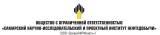 ДОКУМЕНТАЦИЯ ПО ПЛАНИРОВКЕ ТЕРРИТОРИИдля строительства объекта6617П «Техническое перевооружение напорного нефтепровода ДНС «Боровская» - врезка ДНС «Боровская»»расположенного на территории муниципального района Сергиевский в границах сельского поселения Сергиевск.Книга 1. Основная часть проекта планировки территорииСамара 2020г.Основная часть проекта планировки территорииРАЗДЕЛ 1 «ПРОЕКТ ПЛАНИРОВКИ ТЕРРИТОРИИ. ГРАФИЧЕСКАЯ ЧАСТЬ»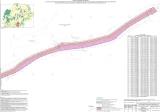 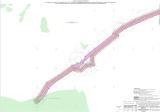 РАЗДЕЛ 2 «ПОЛОЖЕНИЕ О РАЗМЕЩЕНИИ ЛИНЕЙНЫХ ОБЪЕКТОВ»2.1 Наименование, основные характеристики и назначение планируемых для размещения линейных объектовНаименование объекта6617П «Техническое перевооружение напорного нефтепровода ДНС «Боровская» - врезка ДНС «Боровская»».Основные характеристики и назначение планируемых для размещения линейных объектовВ соответствии с заданием на проектирование, проектом предусматривается строительство ответвления ВЛ-6 кВ от ВЛ-6 кВ Ф-4 РУ-6 кВ ДНС УПСВ «Западно-Коммунарская» для электроснабжения скважины № 2.В соответствие с принятой схемой проектируются следующие сооружения:трасса ВЛ от точки подключения до скв. № 2;трасса подъездной дороги (технологический проезд к скв. № 2).Описание трасс линейных объектовТрасса нефтепровода, протяженностью 3482,86 м, следует в общем .юго-западном направлении по пастбищным, пахотным землям. По трассе имеется пересечение с существующими коммуникациями. Рельеф по трассе равнинный, с перепадом высот от 71,82 м до 177,94 м.Проектируемый трубопровод ДНС «Боровская» - врезка ДНС «Боровская» запроектирован из труб бесшовных или прямошовных DN 200, повышенной коррозионной стойкости и эксплуатационной надежности, классом прочности не ниже КП360 по ГОСТ 31443-2013, по ТУ, утвержденным в установленном порядке ПАО НК «Роснефть»:подземные участки - с наружным защитным покрытием усиленного типа 2У на основе экструдированного полиэтилена (полипропилена), выполненным в заводских условиях, в соответствии с ГОСТ Р 51164-98, по техническим условиям, утвержденным в установленном порядке ПАО НК «Роснефть»;надземные участки – без покрытия.Начало трассы - подключение в существующий трубопровод на ПК 11+36.3.Конец трассы - подключение в существующий трубопровод на ПК 46+2.0.Проектируемый трубопровод укладывается на глубину не менее 1,0 м до верхней образующей трубы.Пересечения с водными преградами отсутствуют. Балластировка проектируемого трубопровода не требуется.Материальное исполнение проектируемого трубопровода принято из стали  повышенной коррозионной стойкости (стойкой к СКРН), класс прочности КП360 (К48) по ТУ, утвержденным ПАО «НК «Роснефть». На ПК 11+65 и ПК 46+2,0 предусмотрена запорная арматура в ручном исполнении.Запорная арматура (задвижка клиновая с ручным приводом) предусматривается из низкоуглеродистой стали повышенной коррозионной стойкости (стойкой к СКР), герметичность затвора класса А, климатическое исполнение - У1 по ГОСТ 15150-69.Теплоизоляция проектируемого промыслового трубопровода и арматуры проектом не предусматривается.Пересечения с подземными коммуникациями и линиями электропередач выполняются в соответствии с техническими условиями владельцев пересекаемых коммуникаций.2.2. Перечень субъектов Российской Федерации, перечень муниципальных районов, городских округов в составе субъектов Росссийской Федерации, перечень поселений, населенных пунктов, внутригородских территорий городов федерального значения, на территориях которых устанавливаются зоны планируемого размещения линейных объектовВ административном отношении изысканный объект расположен в Сергиевском районе Самарской области.Ближайшие к району работ населенные пункты:•п. Глубокий, расположенный к юго-западу в 4,68 км от ДНС «Боровская», к юго-востоку в 2,1 км от точки врезки нефтепровода;•с. Боровка, расположенный к юго-востоку в 0,82 км от ДНС «Боровская», к северо-востоку в 4,2 км от точки врезки нефтепровода;•с. Красноярка, расположенный к югу в 6,35 км от ДНС «Боровская», к юго-востоку в 4,46 км от точки врезки нефтепровода;•с. Екатериновка, расположенный к северо-западу в 4,84 км от ДНС «Боровская», к северу в 5,1 км от точки врезки нефтепровода;•с. Сергиевск, расположенное к юго-западу в 9,67 км от ДНС «Боровская», к юго-западу в 5,7 км от точки врезки нефтепровода;Дорожная сеть района работ представлена асфальтированными автодорогами: Москва-Челябинск (М-5), 36К-520 «Урал»-Сергиевск-Челно-Вершины», подъездными дорогами к указанным выше селам.Гидрография представлена рекой Боровка, расположенной в 0,4 км, восточнее района работ, рекой Сок, расположенной в 2,9 км, юго-восточнее района работМестность в районе работ открытая, пересеченная балками и оврагами.В районе проектируемых объектов охраняемых природных территорий (заповедников, заказников, памятников природы) нет.Территория района сейсмически спокойная. В почвенном отношении, район плодороден и благоприятен для ведения сельскохозяйственного производства. Опасных природных и техноприродных процессов в районе работ не обнаружено.Комиссия произвела выбор земельного участка для строительства объекта АО «Самаранефтегаз»: 6617П «Техническое перевооружение напорного нефтепровода ДНС «Боровская» - врезка ДНС «Боровская»».Земельный участок для строительства объекта АО «Самаранефтегаз» 6617П «Техническое перевооружение напорного нефтепровода ДНС «Боровская» - врезка ДНС «Боровская»» расположен на территории муниципального района Сергиевский Самарской области в границах сельского поселения Сергиевск.Комиссия считает земельный участок, расположенный в муниципальном районе Сергиевский Самарской области признать пригодным для строительства объекта 6617П «Техническое перевооружение напорного нефтепровода ДНС «Боровская» - врезка ДНС «Боровская»».Ограничений в использовании земельного участка нет.Необходимости использования для строительства земельных участков вне земельного участка, предоставляемого для строительства объекта капитального строительства нет.Обзорная схема района работ приведена на рисунке.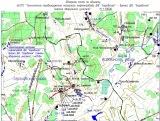 Обзорная схема района работ2.3. Перечень координат характерных точек границ зон планируемого размещения линейных объектовВ виду того, что линейный объект располагается в зонах СХ, предельные параметры  разрешенного строительства, максимальный процент застройки, минимальные отступы от границ земельных участков в целях определения мест допустимого размещения объектов на такие объекты отсутствуют.Информация  о необходимости осуществления мероприятий по защите сохраняемых объектов  капитального строительства, объектов культурного наследия от возможного негативного воздействия в связи с размещением линейных объектов отсутствует в связи с отсутствием таких объектов.2.4. Перечень координат характерных точек границ зон планируемого размещения линейных объектов, подлежащих переносу (переустройству) из зон планируемого размещения линейных объектовЦелью работы является расчет площадей земельных участков, отводимых под строительство объекта АО «Самаранефтегаз»: 6617П «Техническое перевооружение напорного нефтепровода ДНС «Боровская» - врезка ДНС «Боровская»», расположенного на территории муниципального района Сергиевский, в границах в границах сельского поселения Сергиевск.Объекты, подлежащие переносу (переустройству) отсутствуют.2.5 Предельные параметры разрешенного строительства, реконструкции объектов капитального строительства, входящих в состав линейных объектов в границах зон их планируемого размещенияПланировочные решения генерального плана проектируемых площадок разработаны с учетом технологической схемы, подхода трасс инженерных коммуникаций, существующих и ранее запроектированных сооружений и инженерных коммуникаций, рельефа местности, наиболее рационального использования земельного участка, а также санитарно-гигиенических и противопожарных норм.В соответствии с п.7.4.5 СП 231.1311500.2015 «Обустройство нефтяных и газовых месторождений. Требования пожарной безопасности» проектируемые сооружения не попадают под требование, предусматривающее в целях пожаротушения на их территории водопровод высокого давления с пожарными гидрантами. Согласно указанным  документам, для пожаротушения на таких объектах предусматриваются только первичные средства. В соответствии статьи 99 Федерального закона от 22.07.2008 года № 123-ФЗ «Технический регламент о требованиях пожарной безопасности», для отдельно стоящих зданий и сооружений класса функциональной пожарной опасности Ф5 категорий А, Б, В по пожарной и взрывопожарной опасности объемом не более 500 метров кубических противопожарное водоснабжение не предусматривается. Проектируемое здание КТП категории В имеет объем помещений 10,92 м3 (габаритные размеры:2,0м×2,1м×2,6м). Пожаротушение осуществлять только первичными средствами и мобильными средствами.Тем не менее, в случаях, когда масштабы аварий с пожарами не позволяют справиться с их локализацией и ликвидацией с помощью предусмотренных первичных средств, тушение пожара должно осуществляться передвижной пожарной техникой, пребывающей из ближайшей пожарной части.На основании Федерального закона от 22 июля 2008 г. № 123-ФЗ "Технический регламент о требованиях пожарной безопасности" к зданиям и сооружениям предусмотрен подъезд для пожарной техники. Подъезды запроектированы по нормативам для автодорог IV-в категории в соответствии с требованиями СП 37.13330.2012 Промышленный транспорт.Конструкция подъездов выполнена с покрытием из песчано-гравийной смеси марки С1 для устройства дорожной одежды  в соответствии с ГОСТ 25607-2009 «Смеси щебеночно-гравийно-песчаные для покрытий и оснований автомобильных дорог и аэродромов» имеющим серповидный профиль, обеспечивающий естественный отвод поверхностных вод. Продольный профиль запроектирован выше существующей отметки рельефа на высоту рабочей отметки в соответствии с конструкцией дорожной одежды, без вертикальных кривых в местах перелома продольного профиля, что допускает п.7.4.6 СП37.13330 для вспомогательных дорог и дорог с невыраженным грузооборотом при разнице уклонов более 30 ‰.  Ширина проезжей части 4,5м, ширина обочин 1.0м.  Поперечный уклон проезжей части 50‰ обочин 50‰. Дорожная одежда из песчано-гравийной смеси С1 (ГОСТ 25607-2009 «Смеси щебеночно-гравийно-песчаные для покрытий и оснований автомобильных дорог и аэродромов») толщиной 25см. Заложение откосов 1:1,5.. Расчетная скорость движения транспорта для внутриплощадочных дорог, принята 20 км/ч (п.7.3.1, таблица 7.2, СП37.13330-2012). Исходя из принятой расчётной скорости, радиус горизонтальной кривой принят 30м по оси (таблица 7.8, СП37.13330-2012), с устройством переходных кривых длинной 10м (п. 7.4.8, таблица 7.6, СП37.13330-2012.) Радиус на примыкании принят 15м по кромке проезжей части. Для разворота транспортных средств предусмотрены разворотные площадки размером 15Х15м.2.6. Информация о необходимости осуществления мероприятий по защите сохраняемых объектов капитального строительства (здание, строение, сооружение, объекты, строительство которых не завершено), существующих и строящихся на момент подготовки проекта планировки территории, а также объектов капитального строительства, планируемых к строительству в соответствии с ранее утвержденной документацией по планировке территории, от возможного негативного воздействия в связи с размещением линейных объектовОбъекты производственного назначения, линейные объекты, аварии на которых могут привести к возникновению чрезвычайной ситуации на проектируемых сооружениях, не выявлено.Кроме того, на объекте при его эксплуатации в целях предупреждения развития аварии и локализации выбросов (сбросов) опасных веществ предусматриваются такие мероприятия, как разработка плана ликвидации (локализации) аварий, прохождение персоналом учебно-тренировочных занятий по освоению навыков и отработке действий и операций при различных аварийных ситуациях. Устройства по ограничению, локализации и дальнейшей ликвидации аварийных ситуаций предусматриваются в плане ликвидации (локализации) аварий.Мероприятия по инженерной защите зданий и сооружений от опасных природных процессов и явленийМероприятия по инженерной защите территории объекта, зданий, сооружений и оборудования от опасных геологических процессов и природных явлений приведены в таблице.Обслуживающий персонал на проектируемых объектах постоянно не находится. Место постоянного нахождения персонала по данным Заказчика – п. Суходол.Защита проектируемого объекта и персонала от чрезвычайных ситуаций техногенного характера, вызванных авариями на рядом расположенных объектах, представляет собой комплекс мероприятий, осуществляемых в целях исключения или максимального ослабления поражения персонала проектируемых объектов, сохранения их работоспособности.Для защиты персонала, проектируемого технологического оборудования и сооружений предусматривается:размещение проектируемых сооружений с учетом категории по взрывопожароопасности и с обеспечением необходимых по нормам проходов и с учетом требуемых противопожарных разрывов;применение конструкций и материалов, соответствующих природно-климатическим и геологическим условия района строительства;защита от прямых ударов молнии и вторичных ее проявлений, защита от статического электричества;установка электрооборудования, соответствующего по исполнению классу взрывоопасной зоны, категории и группе взрывоопасной смеси;опорные конструкции технологических, электротехнических эстакад приняты несгораемыми;применение негорючих материалов в качестве изоляции;применение краски, не поддерживающей горение;применение кабелей КИПиА с пониженной горючестью;пожаротушение технологических площадок передвижными и первичными средствами;использование индивидуальных средств защиты;эвакуация персонала из зоны поражения.Основными способами защиты персонала от воздействия АХОВ в условиях химического заражения являются: обучение персонала порядку и правилам поведения в условиях возникновения аварий с АХОВ;контроль за содержанием в воздухе опасных веществ переносными газоанализаторами;обеспечение обслуживающего персонала средствами индивидуальной защиты;использование индивидуальных средств защиты;прогнозирование зон действия поражающих факторов возможных аварий;своевременное оповещение обслуживающего персонала об авариях с АХОВ;эвакуация персонала из зоны заражения;металлические конструкции защищены от окисляющего действия хлора нанесенным на них антикоррозионным составом.2.7.Информация о необходимости осуществления мероприятий по сохранению объектов культурного наследия от возможного негативного воздействия в связи с размещением линейных объектовОбъекты историко-культурного наследияОбъекты культурного наследия - объекты, возникшие в результате исторических событий, представляющие собой ценность с точки зрения истории, археологии, архитектуры, градостроительства, искусства, науки и техники, эстетики, этнологии или антропологии, социальной культуры и являющиеся свидетельством эпох и цивилизаций, подлинными источниками информации о зарождении и развитии культуры.Отношения в области организации, охраны и использования, объектов историко-культурного наследия регулируются федеральным законом №73-ФЗ от 25.06.2002 г. «Об объектах культурного наследия (памятниках истории и культуры) народов Российской Федерации». В соответствии со статьей 37 Федерального закона от 25 июня 2002 г. № 73-ФЗ «Об объектах культурного наследия (памятниках истории и культуры) народов Российской Федерации» в случае обнаружения в процессе ведения строительно-монтажных работ объектов, обладающих признаками объекта культурного наследия, предприятие обязано сообщить об этом органу исполнительной власти субъекта Российской Федерации, уполномоченному  в области охраны объектов культурного наследия и приостановить работы.Особо охраняемые природные территорииОсобо охраняемые природные территории (ООПТ) – участки земли, водной поверхности и воздушного пространства над ними, где располагаются природные комплексы и объекты, которые имеют особое природоохранное значение, которые изъяты решениями органов государственной власти из хозяйственного использования и для которых установлен особый режим охраны. В соответствие со ст. 1 Федерального закона от 14.03.1995 г. № 33-ФЗ Федеральный закон от 14.03.1995 N 33-ФЗ (ред. от 28.12.2016) «Об особо охраняемых природных территориях» ООПТ относятся к  объектам общенационального достояния.На территории проведения работ и в радиусе 3 км официально зарегистрированных особо охраняемых природных территорий федерального значения не имеется. Согласно «Перечня ООПТ федерального значения, находящихся в ведении Минприроды России» (утвержденного распоряжением Правительства РФ от 31.12.2008г. № 2055-р) на территории Самарской области расположены:Жигулевский государственный природный биосферный заповедник имени И.И. Спрыгина (более 90 км от площадки проектирования);Национальный парк «Бузулукский бор» (более 40 км от площадки проектирования);Национальный парк «Самарская Лука» (более 75 км от площадки проектирования).Согласно письма Администрации Сергиевского района на территории проектируемого строительства ООПТ местного значения отсутствуют.Скотомогильники и другие захоронения, неблагополучные по особо опасным инфекционным и инвазионным заболеваниямСкотомогильники – это места для захоронения трупов животных, конфискатов мясокомбинатов и боен (забракованные туши и их части), отходов и отбросов, получаемых при переработке сырых животных продуктов. Участок под скотомогильник должен иметь низкий уровень грунтовых вод (не менее 2,5 м от поверхности почвы), располагаться не ближе 0,5 км от населенного пункта, вдали от пастбищ, водоемов, колодцев, проезжих дорог и скотопрогонов. Скотомогильники должны иметь ограждение и быть обнесенными валом со рвом глубиной 1,4 м и шириной 1 м. Въезд оборудуется воротами. За скотомогильниками осуществляется систематический санитарный и ветеринарно-санитарный надзор.Месторождения полезных ископаемыхПравовая охрана недр представляет собой урегулированную правом систему мер, направленную на обеспечение рационального использования недр, предупреждение их истощения и загрязнения в интересах удовлетворения потребностей экономики и населения, охраны окружающей природной среды. Основными требованиями по охране недр являются (ст. 23 Закона РФ «О недрах» [2]):соблюдение установленного законодательством порядка предоставления недр и недопущение самовольного пользования;обеспечение полноты геологического изучения, рационального, комплексного использования и охраны недр;проведение опережающего геологического изучения недр, обеспечивающего достоверную оценку запасов полезных ископаемых или свойств участка недр, предоставляемого в целях, не связанных с добычей полезных ископаемых;обеспечение наиболее полного извлечения запасов основных и совместно с ними залегающих полезных ископаемых и попутных компонентов, а также достоверный учет извлекаемых и оставляемых в недрах их запасов;охрана месторождений полезных ископаемых от затопления, обводнения, пожаров и других факторов, снижающих качество полезных ископаемых и промышленную ценность месторождений;предотвращение загрязнения недр при проведении работ, связанных с недропользованием (подземное хранение нефти, газа, захоронение вредных веществ и отходов, сброс сточных вод);предотвращение накопления промышленных и бытовых отходов на площадях водосбора и в местах залегания подземных вод.Учитывая невоспроизводимый характер и экономическое значение минеральных богатств, заключенных в недрах, закон устанавливает приоритет использования и охраны полезных ископаемых. Участок недр, располагающий запасами месторождений полезных ископаемых, предоставляется в первую очередь для их разработки. Проектирование и строительство населенных пунктов, промышленных комплексов и других хозяйственных объектов разрешается только после получения заключения органов управления государственным фондом недр об отсутствии полезных ископаемых в недрах под участком предстоящей застройки.Защитные леса и особо защитные участки лесаСогласно Лесному Кодексу РФ (№ 200-ФЗ от 04.01.2006) [4] защитные леса подлежат освоению в целях сохранения средообразующих, водоохранных, защитных, санитарно-гигиенических, оздоровительных и иных полезных функций лесов с одновременным использованием лесов при условии, если это использование совместимо с целевым назначением защитных лесов и выполняемыми ими полезными функциями.С учетом особенностей правового режима защитных лесов определяются следующие категории указанных лесов:леса, расположенные на особо охраняемых природных территориях;леса, расположенные в водоохранных зонах;леса, выполняющие функции защиты природных и иных объектов;ценные леса.К ценным лесам относятся: государственные защитные лесные полосы;противоэрозионные леса; леса, расположенные в пустынных, полупустынных, лесостепных, лесотундровых зонах, степях, горах;леса, имеющие научное или историческое значение;орехово-промысловые зоны;лесные плодовые насаждения;ленточные боры;запретные полосы лесов, расположенные вдоль водных объектов;нерестоохранные полосы лесов.К особо защитным участкам лесов относятся:берегозащитные, почвозащитные участки лесов, расположенных вдоль водных объектов, склонов оврагов;опушки лесов, граничащие с безлесными пространствами;лесосеменные плантации, постоянные лесосеменные участки и другие объекты лесного семеноводства;заповедные лесные участки;участки лесов с наличием реликтовых и эндемичных растений;места обитания редких и находящихся под угрозой исчезновения диких животных; другие особо защитные участки лесов.Зоны санитарной охраны и источники питьевого водоснабженияВ целях обеспечения безопасности населения и в соответствии с Федеральным законом «О Зона санитарной охраны (ЗСО) источников водоснабжения регламентируется СанПиН 2.1.4.1110-02 «Питьевая вода и водоснабжение населенных мест. Зоны санитарной охраны источников водоснабжения и водопроводов питьевого назначения».Согласно ответу Министерства лесного хозяйства, охраны окружающей среды и природопользования Самарской области:министерством не предоставлялись поверхностные водные объекты, расположенные вблизи от проектируемого объекта изысканий, в пользование с целью забора водных ресурсов для хозяйственно-питьевых нужд;в границах запрашиваемого объекта отсутствуют участки недр местного значения, содержащие подземные воды, право пользования которыми предоставлено министерством, а также водозаборы поверхностных и подземных вод, используемые для централизованнного водоснабжения хозяйственно-питьевого назначения, зоны санитарной охраны которых установлены в соответствии с Порядком утверждения проектов округов и зон санитарной охраны водынх объектоы, используемых для питьевого, хозяйственно-бытового водоснабжения и в лечебных целях, и установления границ и режима зон санитарной охраны источников питьевого и хозяйственно-бытового водоснабжения, утвержденным постановлением Правительства Самарской области от 19.12.2017г. № 858.Согласно ответа Администрации Сергиевского района поверхностные источники питьевого водоснабжения и зоны санитарной охраны поверхностных источников водоснабжения в районе расположения объекта отсутствуют. Район работ не попадает в зону санитарной охраны источника водоснабжения.  2.8. Информация о необходимости осуществления мероприятий по охране окружающей средыПри производстве строительно-монтажных работ необходимо выполнять все требования Федерального закона от 10.01.2002 ФЗ № 7-ФЗ (ред. от 29.07.2017) «Об охране окружающей среды». Для уменьшения воздействия на окружающую природную среду все строительно-монтажные работы производить только в пределах полосы отвода земли.Отвод земли оформить с землепользователем и землевладельцем в соответствии с требованиями Законодательства.Назначить приказом ответственного за соблюдением требований природоохранного законодательства.Оборудовать места производства работ табличкой с указанием ответственного лица за экологическую безопасность.В период строительства в проекте предусмотрен ряд организационно-технических мероприятий, включающих три основных раздела:охрана почвенно-растительного слоя и животного мира;охрана водоемов от загрязнения сточными водами и мусором;охрана атмосферного воздуха от загрязнения.Мероприятия по охране атмосферного воздухаПринятые в проектной документации технические решения направлены на максимальное использование поступающего сырья, снижение технологических потерь, экономию топливно-энергетических ресурсов. Мероприятия по охране атмосферного воздуха в период строительства направлены на предупреждение загрязнения воздушного бассейна выбросами работающих машин и механизмов над территорией проведения строительных работ и прилегающей селитебной зоны.Для сохранения состояния приземного слоя воздуха в период строительства рекомендуется:осуществление контроля соблюдения технологических процессов в период строительно-монтажных работ с целью обеспечения минимальных выбросов загрязняющих веществ;осуществлять контроль соответствия технических характеристик и параметров применяемой в строительстве техники, оборудования, транспортных средств, в части состава отработавших газов, соответствующим стандартам;проведение своевременного ремонта и технического обслуживания машин (особенно система питания, зажигания и газораспределительный механизм двигателя), обеспечивающего полное сгорание топлива, снижающего его расход;соблюдение правил рационального использования работы двигателя, запрет на работы машин на холостом ходу.Поскольку на этапе эксплуатации проектируемый объект не является источником выбросов загрязняющих веществ, разработка мероприятий по охране атмосферного воздуха не требуется.Согласно результатам расчета, уровни акустического воздействия на границе жилой зоны не превышают установленных санитарно-гигиенических нормативов (1,0 ПДУ), поэтому разработка мероприятий по уменьшению уровня шума не требуется.Мероприятия по охране и рациональному использованию земельных ресурсов и почвенного покроваС целью защиты почв от загрязнения при проведении строительно-монтажных работ проектной документацией предусмотрены следующие мероприятия:перед началом строительно-монтажных работ после оформления отвода земельных участков выполняются работы по подготовке территории. Инженерная подготовка земельного участка заключается в снятии и хранение во временных отвалах плодородного слоя почвы, отводе дождевых вод по спланированной территории за пределы площадки;для минимизации воздействия выполнение строительных работ, передвижение транспортной и строительной техники, складирование материалов и отходов осуществляется на специально организуемых площадках в пределах полосы отвода земель; соблюдение чистоты на стройплощадке,  разделение отходов производства и потребления; вывоз отходов по мере  заполнения контейнеров; в целях сохранения плодородного слоя почвы на площадях временного отвода предусматривается комплекс мероприятий технического и биологического этапов рекультивации.Мероприятия по рациональному использованию и охране вод и водных биоресурсов на пересекаемых линейным объектом реках и иных водных объектахМероприятия по охране и рациональному использованию водных ресурсов включают в себя комплекс мероприятий, направленных на сохранение качественного состояния подземных и поверхностных вод для использования в народном хозяйстве.Согласно Водному кодексу, в границах водоохранных зон допускается проектирование, размещение, строительство, реконструкция, ввод в эксплуатацию, эксплуатация хозяйственных и иных объектов при условии оборудования таких объектов сооружениями, обеспечивающими охрану объектов от загрязнения, засорения и истощения вод.В границах водоохранных зон запрещается:использование сточных вод для удобрения почв;размещение кладбищ, скотомогильников, мест захоронения отходов производства и потребления, радиоактивных, химических, взрывчатых, токсичных, отравляющих и ядовитых веществ;осуществление авиационных мер по борьбе с вредителями и болезнями растений;движение и стоянка транспортных средств (кроме специальных транспортных средств), за исключением их движения по дорогам и стоянки на дорогах и в специально оборудованных местах, имеющих твердое покрытие.В прибрежных защитных полосах, наряду с установленными выше ограничениями, запрещается:распашка земельразмещение отвалов размываемых грунтов;выпас сельскохозяйственных животных и организация для них летних лагерей, ванн.С целью охраны вод и водных ресурсов в период строительства проектом предусмотрены следующие мероприятия:- площадки стоянки, заправки спецтехники и автотранспорта, площадки складирования мусора и отходов, площадка бытовых помещений расположены вне водоохранных зон водных объектов; - в пределах прибрежных защитных зон рек и водоемов запрещается устраивать отвалы грунта; - хозяйственно бытовые сточные воды собираются в накопительные емкости и вывозятся по договору, заключенному подрядной организацией на очистные сооружения;- после окончания строительства предусмотрена разборка всех временных сооружений, очистка стройплощадки,  рекультивация  нарушенных земель.Мероприятия по рациональному использованию общераспространенных полезных ископаемых, используемых в строительствеВ процессе строительства проектируемых сооружений для устройства подстилающих оснований используется песок. Проектной документацией определены оптимально минимальные объемы песка. Разработка новых карьеров песка проектной документацией не предусматривается.Мероприятия по сбору, использованию, обезвреживанию, транспортировке и размещению опасных отходовВременное накопление отходов проводится в соответствии с требованиями Федерального Закона РФ от 24 июня 1998 года № 89-ФЗ «Об отходах производства и потребления», действующих экологических, санитарных правил и норм по обращению с отходами.На предприятии назначаются лица, ответственные за производственный контроль в области обращения с отходами, разрабатываются соответствующие должностные инструкции.Регулярно проводится инструктаж с лицами, ответственными за производственный контроль в области обращения с отходами, по соблюдению требований законодательства Российской Федерации в области обращения с отходами производства и потребления, технике безопасности при обращении с опасными отходами.Осуществляется систематический контроль за процессом обращения с отходами.К основным мероприятиям относятся:все образовавшиеся отходы производства при выполнении работ (огарки электродов, обрезки труб, загрязненную ветошь и т.д.) собираются и размещаются в специальных контейнерах для временного накопления с последующим вывозом специализированным предприятием согласно договору и имеющим лицензию на деятельность по сбору, использованию, обезвреживанию, транспортировке, размещению опасных отходов, в установленные места;на предприятии приказом назначается ответственный за соблюдение требований природоохранного законодательства;места производства работ оборудуются табличкой с указанием ответственного лица за экологическую безопасность.Загрязнение почвенно-растительного покрова отходами строительства и производства при соблюдении рекомендаций проектной документации полностью исключено, так как предусмотрена утилизация и захоронение всех видов промышленных отходов непосредственно в производственных процессах или на санкционированном полигоне в соответствии с заключенными договорами с предприятиями, имеющими лицензию на деятельность по сбору, использованию, обезвреживанию, транспортировке, размещению опасных отходов.Мероприятия по охране недр и континентального шельфа Российской ФедерацииВоздействие на геологическую среду при строительстве и эксплуатации проектируемого объекта обусловлено следующими факторами:фильтрацией загрязняющих веществ с поверхности при загрязнении грунтов почвенного покрова;интенсификацией экзогенных процессов при строительстве проектируемых сооружений.Важнейшими задачами охраны геологической среды являются своевременное обнаружение и ликвидация утечек нефтепродуктов из трубопроводов, обнаружение загрязнений в поверхностных и подземных водах.Индикаторами загрязнения служат антропогенные органические и неорганические соединения, повышенное содержание хлоридов, сульфатов, изменение окисляемости, наличие нефтепродуктов.Воздействие процессов строительства и эксплуатации проектируемого объекта на геологическую среду связано с воздействием поверхностных загрязняющих веществ на различные гидрогеологические горизонты.С целью своевременного обнаружения и принятия мер по локализации очагов загрязнения рекомендуется вести мониторинг подземных и поверхностных вод.Эксплуатация проектируемых сооружений не оказывает негативного влияния на качество подземных вод. Учитывая интенсивную антропогенную нагрузку на территорию, рекомендуется использовать существующую наблюдательную сеть для экологического контроля за состоянием подземных вод с учетом всех источников возможного загрязнения объектов нефтяной структуры.Мероприятия по охране объектов растительного и животного мира и среды их обитанияДля обеспечения рационального использования и охраны почвенно-растительного слоя проектной документацией предусмотрено:организацию работ и передвижение машин и механизмов исключительно в пределах отведенных для строительства земель, с максимальным использованием для технологических проездов существующих дорог;запрет на складирование и хранение строительных материалов в непредусмотренных проектной документацией местах;сбор отходов производства и потребления в специальные контейнеры с дальнейшим вывозом в места хранения и утилизации;заправку автотранспорта в специально отведенных для этого местах с целью предотвращения загрязнения почвенного покрова ГСМ;техническое обслуживание машин и механизмов на специально отведенных площадках.С целью максимального сокращения воздействия на почвенный покров и растительность должны быть предусмотрена: последовательная рекультивация нарушаемых земель по мере выполнения работ.Мероприятия по предотвращению гибели птиц на проектируемой ВЛ-6 кВПри проектировании, строительстве новых и эксплуатации (в т. ч. ремонте, техническом перевооружении и реконструкции) воздушных линий электропередачи должны предусматриваться меры по исключению гибели птиц от электрического тока при их соприкосновении с проводами, элементами траверс и опор, трансформаторных подстанций, оборудования антикоррозионной электрохимической защиты трубопроводов и др.В соответствии с принятыми технологическими решениями для предотвращения риска гибели птиц от поражения электрическим током проектируемая ВЛ оборудуется птицезащитными устройствами ПЗУ ВЛ-6 (10) кВ в виде защитных кожухов из полимерных материалов.2.9. Информация о необходимости осуществления мероприятий по защите территории от чрезвычайных ситуаций природного и техногенного характера, в том числе по обеспечению пожарной безопасности и гражданской оборонеРешения по исключению разгерметизации оборудования и предупреждению аварийных выбросов опасных веществВ целях исключения разгерметизации оборудования проектной документацией предусматривается:конструктивные решения, используемые при изготовлении КТП, и устанавливаемая в КТП аппаратура соответствуют действующим нормативным документам РФ (Правилам устройства электроустановок, Правилам технической эксплуатации электроустановок и другим обязательным документам);силовой трансформатор изготавливается согласно требованиям ГОСТ 11677-85 (для указанной номинальной мощности и типа трансформатора);основание КТП представляет собой цельносварную конструкцию с отверстиями для ввода кабелей высокого напряжения и низкого напряжения;все металлические конструкции, изделия закладные и сварные швы имеют антикоррозийное покрытие. Гарантия на качество антикоррозионного покрытия составляет не менее 15 лет;регулярное опробование работы всех масляных выключателей в межремонтный период путем их однократного дистанционного отключения и включения, а выключателей, находящихся в резерве – путем дистанционного включения и отключения;технологические системы, их отдельные элементы, оборудование оснащены необходимыми запорными устройствами, средствами регулирования и блокировками, обеспечивающими безопасную эксплуатацию, возможность проведения ремонтных работ и принятия, оперативных мер по предотвращению аварийных ситуаций или локализации аварий;превентивные мероприятия: периодический осмотр оборудования, выполнение требований инструкций, проверка заземления, плановые ремонты.В обычном состоянии утечки масла отсутствуют. Загрязняющих веществ в воздухе на площадке ПС от масляных трансформаторов в период эксплуатации не имеется.Перечень мероприятий по гражданской оборонеСведения об отнесении проектируемого объекта к категории по гражданской оборонеОтнесение организаций к категориям по ГО осуществляется в соответствии с правилами отнесения  организаций к категориям по гражданской обороне в зависимости от роли в экономике государства или влияния на безопасность населения утвержденными Постановлением Правительства от 16 августа 2016 года № 804 и показателями для отнесения  организаций к категориям по ГО, утвержденным приказом МЧС России от 28.11.2016 №ДСП.Проектируемые сооружения будут входить в состав предприятия имеющего 1 категорию по  ГО. В соответствии с п. 2 исходных данных и требований  ГУ МЧС России по Самарской  области (Приложение Б) проектируемому объекту  категория по ГО в соответствии с критериями не присваивается. Территории Кинельского района Самарской области, на территории которых располагаются проектируемые сооружения, не отнесены к категориям по ГО.Решения по управлению гражданской обороной проектируемого объекта, системам оповещения персонала об опасностях, возникающих при ведении военных действий или вследствие этих действийОбщее руководство гражданской обороной в АО «Самаранефтегаз» осуществляет генеральный директор. Управление гражданской обороной на территории проектируемых сооружений осуществляет начальник ЦЭРТ-1. Для обеспечения управления гражданской обороной и производством будет использоваться:•ведомственная сеть связи;•производственно-технологическая связь;•телефонная и сотовая связь;•радиорелейная связь;•базовые и носимые радиостанции;•посыльные пешим порядком и на автомобилях.Для оповещения персонала проектируемых сооружений по сигналам гражданской обороны предусматривается использовать существующую систему оповещения АО «Самаранефтегаз», которая разработана в соответствии с требованиями «Положения о системах оповещения гражданской обороны», введенным в действие совместным Приказом МЧС РФ, Государственного комитета РФ Министерством информационных технологий и связи РФ и Министерством культуры и массовых коммуникаций РФ № 422/90/376 от 25.07.2006 г и систему централизованного оповещения Самарской области и районную систему оповещения Сергиевского района.На территории Самарской области информирования населения по сигналам ГО возложено на Главное управление МЧС России по Самарской области и осуществляется через оперативные дежурные смены органов повседневного управления: ФКУ «Центр управления в кризисных ситуациях Главного управления МЧС России по Самарской области» и Единые дежурно-диспетчерские службы муниципальных образований Самарской области.ГУ МЧС России по Самарской области подается предупредительный сигнал «Внимание! Всем!» и производиться трансляция сигналов оповещения гражданской обороны по средствам сетей телевизионного и радиовещания, электросирен, телефонной сети связи общего пользования, сотовой связи, смс-оповещения, информационно-телекоммуникационной сети «Интернет». При получении сигналов гражданской обороны администрация муниципального района Сергиевский, также начинает транслировать сигналы гражданской обороны.В ЦИТУ АО «Самаранефтегаз» сигналы ГО (распоряжения) и информация поступает от дежурного по администрации Октябрьского района г.о. Самара, оперативного дежурного ЦУКС (ГУ МЧС России по Самарской области), дежурного ЕДДС муниципального района Сергиевский по средствам телефонной связи, электронным сообщением по компьютерной сети. При получении сигнала ГО (распоряжения) и информации начальником смены ЦИТУ АО «Самаранефтегаз» по линии оперативных дежурных ЦУКС (по Самарской области), администрации Октябрьского р-на г.о. Самара, ЕДДС Сергиевского муниципального района через аппаратуру оповещения или по телефону:•прослушивает сообщение и записывает его в журнал приема (передачи) сигналов ГО;•убеждается в достоверности полученного сигнала от источника, сообщившего сигнал по телефону немедленно после получения сигнала. После подтверждения сигнала ГО (распоряжения) и информации начальник смены ЦИТУ информируем генерального директора АО «Самаранефтегаз» или должностное лицо его замещающего и по его указанию осуществляется полное или частичное оповещение персонала рабочей смены производственных объектов Общества. Оповещение персонала осуществляется оперативным дежурным дежурно-диспетчерской службы (ДДС) по средствам ведомственной сети связи, производственно-технологической связи, телефонной связи, сотовой связи, радиорелейной связи, рассылки электронных сообщений по компьютерной сети, по следующей схеме:•доведение информации и сигналов ГО по спискам оповещения №№ 1, 2, 3, 4, 5, 6, 7, 8;•дежурного диспетчера ЦЛАП-АСФ, дежурного диспетчера ООО «РН-Охрана-Самара», доведение информации и сигналов ГО до дежурного диспетчера ООО «РН-Пожарная безопасность»;•доведение информации и сигналов ГО до генерального директора Общества; •доведение информации и сигналов ГО диспетчером РИТС СГМ, до диспетчера ЦЭРТ-1;•доведение информации и сигналов ГО диспетчером ЦЭРТ-1 до дежурного оператора ДНС «Боровская» по средствам телефонной и сотовой связи;•доведение информации и сигналов ГО дежурным оператором ДНС «Боровская» до обслуживающего персонала находящегося на территории объекта по средствам сотовой связи.Доведение сигналов ГО (распоряжений) и информации в АО «Самаранефтегаз» осуществляется по линии дежурно-диспетчерских служб производственных объектов с использованием каналов телефонной, радиорелейной связи, корпоративной компьютерной сети. Персонал рабочей смены производственных объектов оповещается по объектовым средствам оповещения. В АО «Самаранефтегаз» разработаны инструкции и схемы оповещения персонала по сигналам ГО. Обязанности по организации и доведению сигналов ГО до персонала проектируемых сооружений возлагаются на дежурных диспетчеров ЦИТУ, РИТС СГМ, ЦЭРТ-1, дежурного оператора ДНС «Боровская».Схема оповещения по сигналам ГО выполнена в соответствии с «Положением о системах оповещения населения», утвержденным совместным приказом Министров МЧС РФ, Мининформтехнологий РФ и Минкультуры РФ от 25.07.2006 № 422/90/376 и ЛНД ПАО «НК «Роснефть» Инструкции Компании «Порядок оповещения по сигналам гражданской обороны» № П3-11.04 И-01111. Схема оповещения по сигналам ГО приведена на рисунке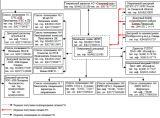 Мероприятия по световой и другим видам маскировки проектируемого объектаКомплекс мероприятий по световой и другим видам маскировки определяется в соответствии с СП 165.1325800.2014 «Инженерно-технические мероприятия по гражданской обороне». Подготовку к ведению маскировочных мероприятий на объектах и территориях осуществляют в мирное время заблаговременно, путем разработки планирующих документов, подготовки личного состава аварийно-спасательных формирований и спасательных служб, а также накоплением имущества и технических средств, необходимых для их проведения.Световая маскировка проектируемых сооружений в соответствии с СП 165.1325800.2014 «Инженерно-технические мероприятия по гражданской обороне» предусматривается в двух режимах: частичного затемнения и ложного освещения.Здания на территории ПС предусматриваются без оконных проемов. Управление внутренним освещением в помещениях осуществляется выключателями в соответствующем исполнении, устанавливаемыми по месту.Решения по обеспечению безаварийной остановки технологических процессовПроектируемый объект является источником электроснабжения объктов СГМ АО «Самаранефтегаз», продолжающих свою деятельность в военное время. Отключение объектов электропотребления от ПС 35/10 кВ и обесточивание проектируемого объекта по сигналам ГО не предусматривается. Мероприятия по повышению эффективности защиты производственных фондов проектируемого объекта при воздействии по ним современных средств пораженияПовышение эффективности защиты проектируемого объекта заключается в увеличении сопротивляемости зданий, сооружений и конструкций объекта к воздействию поражающих факторов современных средств поражения, а также в защите оборудования, в наличии средств связи и других средств, составляющих материальную основу производственного процесса.Повышение устойчивости объекта достигается путем заблаговременного проведения мероприятий, направленных на снижение возможных потерь и разрушений от поражающих факторов, создание условий для ликвидации последствий и осуществления в сжатые сроки работ по восстановлению объекта экономики. Мероприятия в этой области осуществляются заблаговременно в мирное время (период повседневной деятельности), в угрожаемый период, а также в условиях военного времени.Мероприятия по повышению эффективности защиты производственных фондов  проектируемого объекта при воздействии по ним современных средств поражения (в том числе от вторичных поражающих факторов) включают:принятие планировочных решений генерального плана с учетом санитарно-гигиенических и противопожарных требований, подхода и размещения инженерных сетей;размещение сооружений с учетом категории по взрывопожароопасности, с обеспечением необходимых по нормам разрывов;наличие двух независимых источников электроснабжения;раздельная работа трансформаторов, с автоматическим перераспределением нагрузки;бесперебойное питание оборудования связи и передачи данных в течении 4 часов.ДОКУМЕНТАЦИЯ ПО ПЛАНИРОВКЕ ТЕРРИТОРИИдля строительства объекта6617П «Техническое перевооружение напорного нефтепровода ДНС «Боровская» - врезка ДНС «Боровская»»расположенного на территории муниципального района Сергиевский в границах сельского поселения СергиевскКнига 3. Проект межевания территории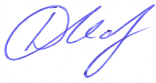 Самара 2020г. Основная часть проекта планировки территорииСодержание:Исходно-разрешительная документация.Основанием для разработки проекта межевания территории служит:1. Договор на выполнение работ с ООО «СамараНИПИнефть»;2. Материалы инженерных изысканий;3. "Градостроительный кодекс Российской Федерации" от 29.12.2004 N 190-ФЗ (ред. от 13.07.2020);4. Постановление Правительства РФ от 26.07.2017 N 884 (ред. от 08.08.2019);5. Земельный кодекс Российской Федерации от 25.10.2001 N 136-ФЗ (ред. от 13.07.2020);6. Сведения государственного кадастрового учета;7. Топографическая съемка территории;8. Правила землепользования и застройки сельского поселения Сергиевск Сергиевского района Самарской области.Основание для выполнения проекта межевания.Проект межевания территории разрабатывается в соответствии с проектом планировки территории в целях формирования границы земельных участков, предназначенных для строительства линейного объекта АО «Самаранефтегаз 6617П «Техническое перевооружение напорного нефтепровода ДНС «Боровская» - врезка ДНС «Боровская»» согласно технического задания на выполнение проекта планировки территории и проекта межевания территории объекта: 6617П «Техническое перевооружение напорного нефтепровода ДНС «Боровская» - врезка ДНС «Боровская»». Цели и задачи выполнения проекта межевания территорииПодготовка проекта межевания территории осуществляется применительно к территории, расположенной в границах одного или нескольких смежных элементов планировочной структуры, границах определенной правилами землепользования и застройки территориальной зоны и (или) границах установленной схемой территориального планирования муниципального района, генеральным планом поселения, городского округа функциональной зоны, территории, в отношении которой предусматривается осуществление деятельности по ее комплексному и устойчивому развитию.Подготовка проекта межевания территории осуществляется для:- определения местоположения границ образуемых и изменяемых земельных участков;- установления, изменения, отмены красных линий для застроенных территорий, в границах которых не планируется размещение новых объектов капитального строительства, а также для установления, изменения, отмены красных линий в связи с образованием и (или) изменением земельного участка, расположенного в границах территории, применительно к которой не предусматривается осуществление деятельности по комплексному и устойчивому развитию территории, при условии, что такие установление, изменение, отмена влекут за собой исключительно изменение границ территории общего пользования. Основной целью проекта межевания территории является подготовка материалов по проекту планировки и проекту межевания территории для строительства линейного объекта АО «Самаранефтегаз»: 6617П «Техническое перевооружение напорного нефтепровода ДНС «Боровская» - врезка ДНС «Боровская»».Для обеспечения поставленной задачи необходимо:- определить зоны планируемого размещения линейного объекта;- определить территорию его охранной зоны, устанавливаемой на основании действующего законодательства, указание существующих и проектируемых объектов, функционально связанных с проектируемым линейным объектом, для обеспечения деятельности которых проектируется линейный объект;- выявить объекты, расположенные на прилегающей территории, охранные зоны которых "накладываются" на охранную зону проектируемого линейного объекта, а также иные существующие объекты, для функционирования которых устанавливаются ограничения на использование земельных участков в границах охранной зоны проектируемого объекта;анализ фактического землепользования и соблюдения требований по нормативной обеспеченности на единицу площади земельного участка объектов, расположенных в районе проектирования;- определить в соответствии с нормативными требованиями площадей земельных участков исходя из фактически сложившейся планировочной структуры района проектирования;- обеспечить условия эксплуатации объектов, расположенных в районе проектирования в границах формируемых земельных участков;- сформировать границы земельных участков с учетом обеспечения требований сложившейся системы землепользования на территории муниципального образования;- обеспечение прав лиц, являющихся правообладателями земельных участков, прилегающих к территории проектирования.При подготовке проекта межевания территории определение местоположения границ образуемых земельных участков осуществляется в соответствии с градостроительными регламентами и нормами отвода земельных участков для конкретных видов деятельности, установленными в соответствии с федеральными законами, техническими регламентами.Сформированные земельные участки должны обеспечить:- возможность полноценной реализации прав на формируемые земельные участки, включая возможность полноценного использования в соответствии с назначением, и эксплуатационными качествами.- возможность долгосрочного использования земельного участка.Структура землепользования в пределах территории межевания, сформированная в результате межевания должна обеспечить условия для наиболее эффективного использования и развития этой территории.Результаты работыРазмещение линейного объекта: 6617П «Техническое перевооружение напорного нефтепровода ДНС «Боровская» - врезка ДНС «Боровская»», расположенного в границах сельского поселения Сергиевск Сергиевского района Самарской области, планируется на землях  следующих категорий: - земли сельскохозяйственного назначения; - земли промышленности; - земли лесного фонда.В соответствии с Федеральным законом от 21.12.2004 № 172-ФЗ (ред. от 01.05.2019) "О переводе земель или земельных участков из одной категории в другую" (с изм. и доп., вступ. в силу с 01.07.2019),  использование земель сельскохозяйственного назначения или земельных участков в составе таких земель, предоставляемых на период осуществления строительства линейных сооружений, осуществляется без перевода земель сельскохозяйственного назначения в земли иных категорий (п. 2 введен Федеральным законом от 21.07.2005 № 111-ФЗ). Строительство проектируемых площадных сооружений потребует отвода земель в долгосрочное пользование (с переводом земельного участка из одной категории в другую), долгосрочную аренду и во временное пользование на период строительства объекта.В соответствии с Федеральным законом от 21.12.2004 № 172-ФЗ «О переводе земель или земельных участков из одной категории в другую», перевод земель сельскохозяйственного назначения под размещение скважин в категорию земель промышленности в рассматриваемом случае допускается, так как он связан с добычей полезных ископаемых. Согласно статье 30 Земельного кодекса РФ от 25.10.2001 № 136-ФЗ предоставление в аренду пользователю недр земельных участков, необходимых для ведения работ, связанных с пользованием недрами, из земель, находящихся в государственной или муниципальной собственности осуществляется без проведения аукционов. Формирование земельных участков сельскохозяйственного назначения для строительства осуществляется с предварительным согласованием мест размещения объектов. Предоставление таких земельных участков осуществляется в аренду с возвратом землепользователям после проведения рекультивации нарушенных земель.Отчуждение земель во временное (краткосрочное) использование выполняется на период производства строительно-монтажных работ. Все строительные работы должны проводиться исключительно в пределах полосы отвода.Проектируемый объект расположен в границах кадастрового квартала: 63:31:0505001,63:31:0503006.Настоящим проектом выполнено формирование границ образуемых и изменяемых земельных участков и их частей.Настоящий проект обеспечивает равные права и возможности правообладателей земельных участков и правообладателей земельных участков, прилегающих к территории проектирования в соответствии с действующим законодательством. Сформированные границы земельных участков позволяют обеспечить необходимые условия для строительства и размещения объекта АО "Самаранефтегаз": 6617П «Техническое перевооружение напорного нефтепровода ДНС «Боровская» - врезка ДНС «Боровская»».Общая площадь отводимых земель под строительство  и размещение объекта              АО "Самаранефтегаз": 6617П «Техническое перевооружение напорного нефтепровода ДНС «Боровская» - врезка ДНС «Боровская»» составляет 171 155 кв.м. Земельные участки образуются в соответствии с абзацем 9 части 1 статьи 15 Закона Самарской области от 11.03.2005 №94-ГД «О земле», а именно: минимальный размер образуемого нового неделимого земельного участка из земель сельскохозяйственного назначения в целях недропользования устанавливается равным размеру, необходимому для проведения работ при разработке месторождений полезных ископаемых. Формирование данного земельного участка осуществляется с целью реализации проектных решений, необходимых для проведения работ при разработке месторождений полезных ископаемых АО «Самаранефтегаз» на основании лицензии на пользование недрами, то есть для недропользования.РАЗДЕЛ 1 «ПРОЕКТ МЕЖЕВАНИЯ ТЕРРИТОРИИ.ГРАФИЧЕСКАЯ ЧАСТЬ»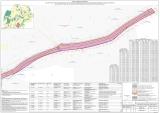 РАЗДЕЛ 2 «ПРОЕКТ МЕЖЕВАНИЯ ТЕРРИТОРИИ. ТЕКСТОВАЯ ЧАСТЬ»2.1 Перечень образуемых земельных участковСведения об отнесении (неотнесении) образуемых земельных участков к территории общего пользованияДля строительства и размещения объекта АО «Самаранефтегаз»: 6617П «Техническое перевооружение напорного нефтепровода ДНС «Боровская» - врезка ДНС «Боровская»», в границах сельского поселения Сергиевск муниципального района Сергиевский Самарской области не планируется образование земельных участков, которые будут отнесены к территориям общего пользования или имуществу общего пользования, в том числе в отношении которых предполагаются резервирование и (или) изъятие для государственных или муниципальных нужд.Целевое назначение лесов, вид (виды) разрешённого использования лесного участка, количественные и качественные характеристики лесного участка, сведения о нахождении лесного участка в границах особо защитных участков лесов (в случае, если подготовка проекта межевания территории осуществляется в целях определения местоположения границ образуемых и (или) изменяемых лесных участков)Границы зон планируемого размещения объекта строительства 6617П «Техническое перевооружение напорного нефтепровода ДНС «Боровская» - врезка ДНС «Боровская»», частично расположен в границах лесного фонда.Согласно письма Министерства лесного хозяйства, охраны окружающей среды и природопользования Самарской области № 27-05-09/20664 от 30.09.2020г. проектируемый объект частично относится к землям лесного фонда и находится в квартале №  66 Сергиевского участкового лесничества Сергиевского лесничества.Согласно пункту 1 статьи 87 Лесного кодекса РФ основой осуществления использования, охраны, защиты, воспроизводства лесов, расположенных в границах лесничества, лесопарка, является лесохозяйственный регламент лесничества, лесопарка. П. 6 ст. 87 Лесного кодекса РФ установлена обязанность исполнения лесохозяйственного регламента гражданами, юридическими лицами, осуществляющими использование, охрану, защиту, воспроизводство лесов в границах лесничества, лесопарка.Лесохозяйственным регламентом Сергиевского лесничества в квартале № 66 Сергиевского участкового лесничества разрешается строительство, реконструкция, эксплуатация линий электропередачи, линий связи, дорог, трубопроводов и других линейных объектов. В целях строительства линейных объектов используются, прежде всего, нелесные земли, а при отсутствии на лесном участке таких земель – участки не возобновившихся вырубок, гарей, пустырей, прогалины, а также площади, на которых произрастают низкополнотные и наименее ценные лесные насаждения.2.2 Перечень координат характерных точек образуемых земельных участков2.3 Сведения о границах территории, применительно к которой осуществляется подготовка проекта межевания.Сведения о границах территории, применительно к которой осуществляется подготовка проекта межевания, содержащие перечень координат характерных точек таких границ в системе координат, используемой для ведения Единого государственного реестра недвижимости. Координаты характерных точек границ территории, применительно к которой осуществляется подготовка проекта межевания, определяются в соответствии с требованиями к точности определения координат характерных точек границ, установленных в соответствии с Градостроительным кодексом Российской Федерации для территориальных зон, представлены в таблицеПеречень координат характерных точек границ территории, применительно к которой осуществляется подготовка проекта межевания (совпадает с границами зон планируемого размещения проектируемого объекта)2.4 Вид разрешённого использования образуемых земельных участков, предназначенных для размещения линейных объектов и объектов капитального строительства, проектируемых в составе линейного объекта, а также существующих земельных участков, занятых линейными объектами и объектами капитального строительства, входящими в состав линейных объектов, в соответствии с проектом планировки территории.Вид разрешённого использования земельных участков на землях неразграниченной государственной собственности указан согласно п. 7.5 Приказа Минэкономразвития № 540 от 1 сентября 2014 г.РАЗДЕЛ 3 «МАТЕРИАЛЫ ПО ОБОСНОВАНИЮ ПРОЕКТА МЕЖЕВАНИЯ ТЕРРИТОРИИ. ГРАФИЧЕСКАЯ ЧАСТЬ»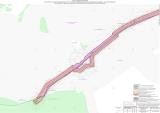 РАЗДЕЛ 4 «МАТЕРИАЛЫ ПО ОБОСНОВАНИЮ ПРОЕКТА МЕЖЕВАНИЯ ТЕРРИТОРИИ. ПОЯСНИТЕЛЬНАЯ ЗАПИСКА»4.1 Обоснование определения местоположения границ образуемого земельного участка с учётом соблюдения требований к образуемым земельным участкам, в том числе требований к предельным (минимальным и (или) максимальным) размерам земельных участков.Земельный участок образуется в соответствии с абзацем 9 части 1 статьи 15 Закона Самарской области от 11.03.2005 г. № 94-ГД «О земле», а именно: минимальный размер образуемого нового неделимого земельного участка из земель сельскохозяйственного назначения в целях недропользования устанавливается равным размеру, необходимому для проведения работ при разработке месторождений полезных ископаемых. Формирование данного земельного участка осуществляется с целью реализации проектных решений, необходимых для проведения работ при разработке месторождений полезных ископаемых АО «Самаранефтегаз» на основании лицензии на пользование недрами, то есть для недропользования.4.2 Обоснование способа образования земельного участкаЗемельные участки под строительство объекта образованы с учётом ранее поставленных на государственный кадастровый учёт земельных участков. Проект межевания выполняется с учётом сохранения ранее образованных земельных участков, зарегистрированных в ГКН.Постановлением Правительства РФ от 3 декабря 2014 г. № 1300 утверждён перечень видов объектов, размещение которых может осуществляться на землях или земельных участках, находящихся в государственной или муниципальной собственности, без предоставления земельных участков и установления сервитутов, а также возможные способы их образования.4.3 Обоснование определения размеров образуемого земельного участкаМестоположение границ и размеры земельных участков, образуемых для размещения объекта 6617П «Техническое перевооружение напорного нефтепровода ДНС «Боровская» - врезка ДНС «Боровская»», в границах сельского поселения Сергиевск муниципального района Сергиевский Самарской области, определено с учётом технологической схемы, подхода трасс инженерных коммуникаций, существующих и ранее запроектированных сооружений и инженерных коммуникаций, рельефа местности, наиболее рационального использования земельных участков, а также санитарно-гигиенических и противопожарных норм.На основании СН 459 74 - «Нормы отвода земель для нефтяных и газовых скважин», разработанных Государственным институтом по проектированию и исследовательским работам в нефтяной промышленности «Гипровостокнефть» Миннефтепрома (утверждённых Государственным комитетом Совета Министров СССР по делам строительства 25 марта 1974 г.) ширина полосы отвода под строительство выкидного нефтепровода принята равной 24 м.На основании СН 465-74 - «Нормы отвода земель для электрических сетей напряжением 0,4 - 500 кВ», разработанных институтом «Энергосетьпроект» с участием института «Сельэнергопроект» Минэнерго СССР (согласованных с Минсельхозом СССР и Гослесхозом СССР), ширина полосы отвода под строительство ВЛ-6 кВ принята равной 8 м.В соответствии с ВСН 14278тм-т1 ширина полосы временного отвода трассы силового электрического кабеля составляет 6 м.4.4 Обоснование определения границ публичного сервитута, подлежащего установлению в соответствии с законодательством Российской ФедерацииУстановление границ публичного сервитута, подлежащего установлению в соответствии с законодательством Российской Федерации, в рамках документации по планировке территории для размещения объекта 6617П «Техническое перевооружение напорного нефтепровода ДНС «Боровская» - врезка ДНС «Боровская»», в границах сельского поселения Сергиевск муниципального района Сергиевский Самарской области, не предусмотрено.ИНФОРМАЦИОННОЕ СООБЩЕНИЕРуководствуясь п. 1 ч. 8 ст. 5.1 ГрК Ф,  пунктом 1 главы 2 Порядка организации и проведения общественных обсуждений или публичных слушаний по вопросам градостроительной деятельности на территории сельского поселения Черновка муниципального района Сергиевский Самарской области, утвержденного решением Собрания представителей сельского поселения Черновка муниципального района Сергиевский Самарской области от 01.04.2020 года  № 7, в соответствии с Постановлением Главы сельского поселения Черновка муниципального района Сергиевский Самарской области № 8 от 04.12.2020 г. «О проведении публичных слушаний по проекту планировки территории и проекту межевания территории объекта АО «Самаранефтегаз»: 7076П «Электроснабжение скважины № 71 Южно-Орловского месторождения» в границах  сельского поселения Черновка муниципального района Сергиевский Самарской области», Администрация сельского поселения Черновка муниципального района Сергиевский Самарской области осуществляет опубликование проекта планировки территории и проекта межевания территории объекта АО «Самаранефтегаз»: 7076П «Электроснабжение скважины № 71 Южно-Орловского месторождения» в границах  сельского поселения Черновка муниципального района Сергиевский Самарской области в газете «Сергиевский вестник» и размещение указанных проекта планировки территории и проекта межевания территории объекта АО «Самаранефтегаз»: 7076П «Электроснабжение скважины № 71 Южно-Орловского месторождения» в границах  сельского поселения Черновка муниципального района Сергиевский Самарской области в информационно-телекоммуникационной сети «Интернет» на официальном сайте Администрации муниципального района Сергиевский Самарской области http://sergievsk.ru/.ДОКУМЕНТАЦИЯ ПО ПЛАНИРОВКЕ ТЕРРИТОРИИдля строительства объекта7076П «Электроснабжение скважины №71 Южно-Орловского месторождения»в границах сельского поселения Черновка муниципального района Сергиевский Самарской областиКнига 1. Проект планировки территорииСамара, 2020г.Основная часть проекта планировки территорииРаздел 1 "Проект планировки территории. Графическая часть"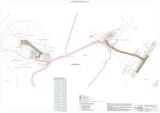 Раздел 2 «Положение о размещении линейных объектов»Исходно-разрешительная документацияПроектная документация на объект 7076П «Электроснабжение скважины №71 Южно-Орловского месторождения» разработана на основании:•Технического задания на выполнение проекта планировки территории проектирование объекта: 7076П «Электроснабжение скважины №71 Южно-Орловского месторождения» на территории муниципального района Сергиевский Самарской области, утвержденного Заместителем генерального директора по развитию производства АО «Самаранефтегаз» О.В. Гладуновым;•материалов инженерных изысканий, выполненных ООО «СамараНИПИнефть» в 2020г.Документация по планировке территории подготовлена на основании следующих документов:- Схема территориального планирования муниципального района Сергиевский;- Карты градостроительного зонирования сельского поселения Черновка муниципального района Сергиевский Самарской области;- Градостроительный кодекс Российской Федерации от 29.12.2004 N 190-ФЗ;- Земельный кодекс Российской Федерации от 25.10.2001 N 136-ФЗ;- СНиП 11-04-2003. Инструкция о порядке разработки, согласования, экспертизы и утверждения градостроительной документации (приняты и введены в действие Постановлением Госстроя РФ от 29.10.2002 N 150);- Постановление Правительства РФ от 16 февраля 2008 года № 87 «О составе разделов проектной документации и требованиях к их содержанию»;- Постановление Правительства РФ от 12.05.2017 N 564 «Об утверждении Положения о составе и содержании проектов планировки территории, предусматривающих размещение одного или нескольких линейных объектов»;- Постановление     Администрации     сельского     поселения     Черновка муниципального района Сергиевский Самарской области от 19.05.2020 года №33 «О подготовке проекта планировки территории и проекта межевания территории объекта АО «Самаранефтегаз»: 7076П «Электроснабжение скважины №71 Южно-Орловского месторождения» в границах сельского поселения Черновка муниципального района Сергиевский Самарской области. Заказчик – АО «Самаранефтегаз».2.1 Наименование, основные характеристики и назначение планируемых для размещения линейных объектовНаименование объекта7076П «Электроснабжение скважины №71 Южно-Орловского месторождения».Основные характеристики и назначение планируемых для размещения линейных объектовДля электроснабжения проектируемых нагрузок объекта «Электроснабжение скважины № 71 Южно-Орловского месторождения» данным проектом предусматривается строительство ответвления ВЛ-10 кВ от проектируемой ВЛ-10 кВ Ф-9 ПС 35/10 кВ «Черновка» по проекту 6137П «Электроснабжение скважин №№ 66, 67, 68 Южно-Орловского месторождения» для электроснабжения площадки скважины № 71.В объем проектирования включены следующие сооружения (площадки, трассы, системы):Площадка скважины №71:•Подстанция трансформаторная комплектная. 303;•Станция управления. 306;•Радиомачта. 355;•Шкаф КИПиА. 364;•Инженерные сети. 800.Электроснабжение проектируемых нагрузок предусматривается от вновь проектируемой комплектной трансформаторной подстанций КТП типа «киоск» на напряжение 10/0,4 кВ с воздушным высоковольтным вводом и кабельным низковольтным выводом (ВК).На ВЛ-10 кВ подвешивается сталеалюминиевый провод АС 70/11.Допустимое напряжение в проводе: G-= Gг= Gв= 116,0 МПа, Gэ = 45,0 МПа.Протяженность трассы ВЛ-10 кВ – 0,357 км.Для защиты электрооборудования от грозовых перенапряжений на корпусе КТП устанавливаются ограничители перенапряжений (входит в комплект поставки КТП).Заход от концевой опоры на КТП выполняется проводом СИП-3 1х70-20.Для предотвращения риска гибели птиц от поражения электрическим током на ВЛ используются птицезащитные устройства ПЗУ ВЛ-6, 10 кВ из полимерных материалов.Изоляция линии выполняется подвесными стеклянными изоляторами ПС-70Е (по два изолятора в гирлянде), штыревыми фарфоровыми изоляторами ШФ-20Г с креплением провода на шейке изолятора с помощью проволочной вязки типа ВШ-1. Крепление проводов на промежуточных и анкерных опорах выполнено при помощи поддерживающих и натяжных изолирующих подвесок, что соответствует требованиям по степени загрязнения атмосферы.На проектируемой ВЛ приняты железобетонные опоры по типовой серии 3.407.1-143 (выпуск 3) «Железобетонные опоры ВЛ-10 кВ» на стойках СНВ-7-13.Длины пролетов  между опорами в проекте приняты в соответствии с работой ОАО РАО «ЕЭС России» ОАО «РОСЭП» (шифр 25.0038), в которой основными положениями по определению расчетных пролетов опор ВЛ стало соблюдение требований ПУЭ 7 изд.Для железобетонных стоек применять тяжелый бетон, удовлетворяющий требованиям ГОСТ 26633-2015, марки по водонепроницаемости W 6, по морозоустойчивости F200 из сульфат стойкого цемента. Стойки должны иметь покрытие битумной мастикой в два слоя, общей толщиной 2 мм (расход 3,4 - 3,8 кг/м2) по битумной грунтовке в комлевой части на длину 3 м. Для защиты от коррозии на металлические конструкции, изделия закладные и сварные швы, находящиеся на открытом воздухе, нанести антикоррозионное атмосферостойкое покрытие, состоящее из 1-го слоя эпоксидной грунтовки толщиной 100 мкм и 1-го слоя полиуретановой эмали толщиной 50 мкм. Общая толщина покрытия – 150 мкм. Допускается применение аналогичного покрытия.Закрепление опор в грунте выполнить в соответствии с типовой серией 4.407-253 «Закрепление в грунтах железобетонных опор и деревянных опор на железобетонных приставках ВЛ 0,4-20 кВ».Все опоры ВЛ подлежат заземлению.Заземляющее устройство опоры с разъединителем выполняется горизонтальными заземлителями из круглой стали диаметром 16 мм (технический циркуляр № 11/2006 от 16.10.2006 г. ассоциация «Росэлектромонтаж»), в соответствии с типовыми решениями серии 3.407-150 «Заземляющие устройства опор воздушных линий электропередачи напряжением 0,38; 6; 10; 20 и 35 кВ» лист ЭС-15, тип 1.Нормируемое сопротивление заземления остальных опор обеспечивается заземляющими выпусками ж/б стоек, поставляемыми в комплекте со стойками согласно серии 3.407-150 «Заземляющие устройства опор воздушных линий электропередачи напряжением 0,38; 6; 10; 20 и 35 кВ», лист ЭС 07, тип 1.Нормируемое сопротивление заземляющих устройств опор не должно превышать 30 Ом в соответствии с требованиями ПУЭ.Искусственные заземлители выполнить из оцинкованной (по ГОСТ 9.307-89) стали.Перечисленные типовые серии разработаны институтами «Сельэнергопроект» и ОАО «РОСЭП».В целях создания оптимальных условий эксплуатации действующих линий электропередачи и предотвращения несчастных случаев следует установить информационные знаки на опорах ВЛ-10 кВ. В соответствии с требованиями п. 2.5.23 ПУЭ (седьмое издание 1999-2003 г.г.) на всех опорах должны быть нанесены: номер ВЛ или ее условное обозначение, порядковый номер опоры.Схема транспортных коммуникацийВ соответствии со статьей 4 Федерального закона от 30.12.2009 г. № 384-ФЗ проектируемые подъездные дороги имеют следующие идентификационные признаки:• относится к объектам транспортной инфраструктуры, предназначенные только для внутренних перевозок, связанных со строительством, обустройством и эксплуатацией промышленных площадок, проезда пожарных, ремонтных и аварийных машин;• не является опасным производственным объектом (статья 2 Федерального закона от 21.07.1997 г. № 116-ФЗ);• категория по пожарной и взрывопожарной опасности не нормируется (статья 27 Федерального закона от 22.07.2008 г. № 123-ФЗ);• помещений с постоянным пребыванием людей нет;• относятся к сооружениям с нормальным уровнем ответственности.На основании Федерального закона от 22 июля 2008 г. № 123-ФЗ "Технический регламент о требованиях пожарной безопасности" к зданиям и сооружениям предусмотрен подъезд для пожарной техники. Подъезды запроектированы по нормативам для автодорог IV-в категории в соответствии с требованиями СП 37.13330.2012 Промышленный транспорт.Трасса проезда к площадке ДНС имеет протяженность 676,25 метров. Начало трассы проезда к площадке ДНС находится на км 1079+226 трассы М-5 «Урал» и соответствует координатам сев.: 5945804.64; вост: 1417764.78. Конец трассы ПК6+76,25 соответствует координатам - сев.: 5946079.34; вост: 1417184.23. На ПК-3+00.0 устроено уширение проезжей части для разъезда техники. Ширина уширения 3,5 метра.Конструкция подъездов выполнена с покрытием из песчано гравийная смеси марки С1  в соответствии с ГОСТ 25607-2009 «Смеси щебеночно-гравийно-песчаные для покрытий и оснований автомобильных дорог и аэродромов» имеющим серповидный профиль, обеспечивающий естественный отвод поверхностных вод.Продольный профиль запроектирован выше существующей отметки рельефа на высоту рабочей отметки в соответствии с конструкцией дорожной одежды, без вертикальных кривых в местах перелома продольного профиля, что допускает п.7.4.6 СП37.13330 для вспомогательных дорог и дорог с невыраженным грузооборотом при разнице уклонов менее 30 ‰.Высота земляного полотна по условию снегонезаносимости принята 0,95м на основании данных инженерно-геодезических изысканий о максимальной высоте снегового покрова 0,45м и необходимого возвышения над ним 0,5м в соответствии с требованиями п.7.34 СП34.13330Верх земляного полотна на прямолинейных участках имеет двускатный поперечный профиль с уклоном 50 ‰. Ширина земляного полотна по верху прята 7,5м, в соответствии с принятой конструкцией дорожной одежды. Крутизна откосов насыпи принята в соответствии с СП34.13330.2012 п.7.27 для насыпи до 2,0м – 1:3; для насыпи более 2,0м - 1:1,5. Укрепление откосов и кюветов посевом трав по растительному грунту h=15 см.В соответствии с п.7.5.12 СП37.13330 «Промышленный транспорт»  на круговых кривых предусмотрено устройство виражей. В соответствии с т.7.11 СП37.13330 при радиусе кривой 50м уклон виража принят 40‰. Переход от двускатного поперечного профиля к односкатному осуществляется на протяжении 25м в соответствии с п.7.4.8 СП 37.13330.2012.В соответствии с п.7.5.14 СП37.13330 «Промышленный транспорт»  на круговых кривых предусмотрено уширение. В соответствии с т.Е.2 Приложения Е СП37.13330 при радиусе кривых 50м уширение проезжей части принято 1.5м; при радиусе кривых 300м уширение проезжей части принято 0.6м. Уширение устраивается  с внутренней стороны проезжей части за счет обочины, ширина которой после уширения должна быть не менее 1.0м.Ширина проезжей части 4,5м, ширина обочин 1.5м.  Поперечный уклон проезжей части 50‰ обочин 50‰ принят в соответствии с п. 7.5.10 СП 37.13330.2012. Дорожная одежда из песчано-гравийной смеси С1 (ГОСТ 25607-2009 «Смеси щебеночно-гравийно-песчаные для покрытий и оснований автомобильных дорог и аэродромов») толщиной 25см. Минимальный радиус кривых в плане 50м по оси. Радиус на примыкании 15м по кромке проезжей части. Принятая расчетная скорость движения транспорта 20 км/ч. Интенсивность движения – менее 100 расчётных автомобилей в сутки (приложение 5, задание на проектирование). За расчетный автомобиль принят автомобиль обще транспортного назначения шириной до 2.5м, с нормативной нагрузкой на ось 100кН. Для разворота транспортных средств, в конце проектируемых трасс, предусмотрены разворотные площадки размером 15Х15м.В соответствии с п.7.5.14 СП37.13330 «Промышленный транспорт» для обеспечения эпизодического разъезда автомобилей на однополосных автомобильных дорогах категории «в» предусмотрены остановочные площадки. Ширина площадки равна 3.5м, длина 30,0м, длина отгонов 17.5м. Расстояние между площадками не более 500м.Подъезд до проектного технологического проезда осуществляется по существующей дороге М-5 «Урал» c асфальтобетонным покрытие, шириной 9,0 м. Примыкание выполнено в одном уровне в соответствии с нормативами СП37, п.7.6 Пересечения и примыкания. Видимость на примыкании к существующей дороге обеспечена в соответствии с СП 37.13330-2012 п.7.6.2. Отвод поверхностных вод с места примыкания проектируемой автодороги  к существующей обеспечен характером рельефа местности. Конструкции поперечных профилей земляного полотна разработаны на основе региональных типовых конструктивно-технологических решений в соответствии с ВСН 84-89.Принятые конструктивные решения обеспечивают требуемую прочность, устойчивость и стабильность сооружения в соответствии с требованиями статьи 9 и 18 Федерального закона от 30.12.2009 г. № 384-ФЗ.Строительство дорог должно осуществляться в соответствии с проектом производства работ (ППР), в котором должна быть отражена технология выполнения рабочих процессов с учетом принятых проектных решений. Площадь территории для проезда пожарной техники  к сооружениям скважины №71 – 2847 м2, длина – 299,19м.2.2 Перечень субъектов Российской Федерации, перечень муниципальных районов, городских округов в составе субъектов Российской Федерации, перечень поселений, населенных пунктов, внутригородских территорий городов федерального значения, на территориях которых устанавливаются зоны планируемого размещения линейных объектовВ административном отношении изысканный объект расположен в Сергиевском районе Самарской области.Ближайшие к району работ населенные пункты:•с. Черновка, расположенное в 1,5 км юго-западнее скважины № 71;•с. Орловка, расположенное в 6,2 км юго-восточнее скважины № 71;•п. Нива, расположенное в 5,5 км северо-восточнее скважины 71.Дорожная сеть представлена межрегиональной автомобильной дорогой М-5 Самара-Уфа с асфальтным покрытием, подъездными асфальтированными межпоселковыми дорогами, а также сетью проселочных дорог. Гидрография представлена реками Сок, Черновка.Рельеф местности равнинный, перепад высот по участку работ составляет от 54,36 м до 86,78  м.Обзорная схема района работ представлена на рисунке 2.1.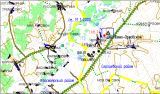                  Рисунок 2.1 – Обзорная схема района работ2.3. Перечень координат характерных точек границ зон планируемого размещения линейных объектовУстанавливаемая красная линия совпадает с границей зоны планируемого размещения линейных объектов, территорией, в отношении которой осуществляется подготовка проекта планировки.  Таблица 2.3.1 Перечень координат характерных точек границ зон планируемого размещения линейных объектов2.4. Перечень координат характерных точек границ зон планируемого размещения линейных объектов, подлежащих переносу (переустройству) из зон планируемого размещения линейных объектовЦелью работы является расчет площадей земельных участков, отводимых под строительство объекта 7076П «Электроснабжение скважины №71 Южно-Орловского месторождения» на территории сельского поселения Черновка муниципального района Сергиевский Самарской области. В связи с чем, объекты, подлежащие переносу (переустройству) отсутствуют.2.5. Предельные параметры разрешенного строительства, реконструкции объектов капитального строительства, входящих в состав линейных объектов в границах зон их планируемого размещенияПрименительно к каждой территориальной зоне градостроительным регламентом в отношении земельных участков и объектов капитального строительства, расположенных в пределах соответствующей территориальной зоны, устанавливаются предельные (минимальные и (или) максимальные) размеры земельных участков и предельные параметры разрешенного строительства, реконструкции объектов капитального строительства, их сочетания.Предельные размеры земельных участков и предельные параметры разрешенного строительства, реконструкции объектов капитального строительства включают в себя:1)предельные (минимальные и (или) максимальные) размеры земельных участков, в том числе их площадь;2)минимальные отступы от границ земельных участков в целях определения мест допустимого размещения зданий, строений, сооружений, за пределами которых запрещено строительство зданий, строений, сооружений;3)предельное количество этажей или предельную высоту зданий, строений, сооружений;4)максимальный процент застройки в границах земельного участка, определяемый как отношение суммарной площади земельного участка, которая может быть застроена, ко всей площади земельного участка;5)в случае, если в градостроительном регламенте применительно к определенной территориальной зоне не устанавливаются предельные (минимальные и (или) максимальные) размеры земельных участков, в том числе их площадь, и (или) предусмотренные подпунктами 2 - 4 пункта 2 настоящей статьи Правил предельные параметры разрешенного строительства, реконструкции объектов капитального строительства, непосредственно в градостроительном регламенте применительно к этой территориальной зоне указывается, что такие предельные (минимальные и (или) максимальные) размеры земельных участков, предельные параметры разрешенного строительства, реконструкции объектов капитального строительства не подлежат установлению;6)Наряду с указанными в подпунктах 2 - 4 пункта 2 настоящей статьи предельными параметрами разрешенного строительства, реконструкции объектов капитального строительства в градостроительном регламенте могут быть установлены иные предельные параметры разрешенного строительства, реконструкции объектов капитального строительства;7)В пределах отдельных территориальных зон в соответствии с настоящими Правилами установлены под зоны с одинаковыми видами разрешенного использования земельных участков и объектов капитального строительства, но с различными предельными (минимальными и (или) максимальными) размерами земельных участков и предельными параметрами разрешенного строительства, реконструкции объектов капитального строительства, сочетаниями таких размеров и параметров.В виду того, что на территории сельского поселения Черновка Сергиевского района линейный объект располагается в зоне СХ1, П1-3, Т предельные параметры разрешенного строительства, максимальный процент застройки, минимальные отступы от границ земельных участков в целях определения мест допустимого размещения объектов на такие объекты представлены в таблицах 2.5.1-2.5.2.Таблица 2.5.1 Предельные размеры земельных участков и предельные параметры разрешенного строительства, реконструкции объектов капитального строительства в производственных зонах, подзонах производственных зон и зонах инженерной и транспортной инфраструктурТаблица 2.5.2 Предельные размеры земельных участков и предельные параметры разрешенного строительства, реконструкции объектов капитального строительства в зонах сельскохозяйственного  использования»2.6. Информация о необходимости осуществления мероприятий по защите сохраняемых объектов капитального строительства (здание, строение, сооружение, объекты, строительство которых не завершено), существующих и строящихся на момент подготовки проекта планировки территории, а также объектов капитального строительства, планируемых к строительству в соответствии с ранее утвержденной документацией по планировке территории, от возможного негативного воздействия в связи с размещением линейных объектовПланировочные решения генерального плана проектируемых площадок разработаны с учетом технологической схемы, подхода трасс инженерных коммуникаций, рельефа местности, ранее запроектированных зданий, сооружений и коммуникаций, наиболее рационального использования земельного участка, а также санитарно-гигиенических и противопожарных норм.Расстояния между зданиями, сооружениями и наружными установками приняты в соответствии с требованиями противопожарных норм и правил:•СП 231.1311500.2015 «Обустройство нефтяных и газовых месторождений. Требования пожарной безопасности»; •СП 18.13330.2011 «Генеральные планы промышленных предприятий. Актуализированная редакция. СНиП II-89-80*»;•Федеральных норм и правил в области промышленной безопасности «Правила безопасности в нефтяной и газовой промышленности» (с изменениями № 1 от 12.01.2015 года);•ПУЭ «Правила устройства электроустановок»;•ППБО-85 «Правила пожарной безопасности в нефтяной и газовой промышленности».Расстояния между зданиями и сооружениями, от складов, открытых технологических установок, агрегатов и оборудования до зданий и сооружений, между складами, открытыми технологическими установками, агрегатами и оборудованием, от газгольдеров для горючих газов до зданий и сооружений на территории производственного объекта в зависимости от степени огнестойкости, категории зданий по взрывопожарной и пожарной опасности и других характеристик приняты в соответствии со ст.100 ч.1 Федерального закона РФ от 22.07.2008 №123-ФЗ, п.п.7.1.8, 7.1.10 СП 231.1311500.2015, п.п.6.1.2, 6.1.3 СП 4.13130.2013, с учетом исключения возможности перехода пожара от одного здания или сооружения к другому.Расстояние между КТП и станцией управления согласно СП 231.1311500.2015 (п.6.1.9, табл.1, п.6.1.12), СП 4.13130.2013 (раздел 6), Федеральных норм и правила в области промышленной безопасности «Правила безопасности в нефтяной и газовой промышленности» (приложение  № 6) и ВНТП 3-85 (п.6.13, табл.20), не нормируется.В соответствии с п.7.3.78 ПУЭ (изд. 6) одиночный шкаф КИПиА расположен за пределами взрывоопасных зон.Фактические расстояния между зданиями, сооружениями и наружными установками, а также требуемые минимальные противопожарные расстояния между ними приведены в таблице 2.6.1.Таблица 2.6.1 - Противопожарные расстояния между зданиями, сооружениями и наружными установкамиВ соответствии с п.7.4.5 СП 231.1311500.2015 «Обустройство нефтяных и газовых месторождений. Требования пожарной безопасности» проектируемые сооружения не попадают под требование, предусматривающее в целях пожаротушения на их территории водопровод высокого давления с пожарными гидрантами. Согласно указанным  документам, для пожаротушения на таких объектах предусматриваются только первичные средства. Тем не менее, в случаях, когда масштабы аварий с пожарами не позволяют справиться с их локализацией и ликвидацией с помощью предусмотренных первичных средств, тушение пожара должно осуществляться передвижной пожарной техникой, пребывающей из ближайшей пожарной части как ведомственной, так и государственной.На основании Федерального закона от 22 июля 2008 г. № 123-ФЗ "Технический регламент о требованиях пожарной безопасности" к зданиям и сооружениям предусмотрен подъезд пожарной техники. Конструкция подъездов выполнена с покрытием из грунто-щебня, имеющим серповидный профиль, обеспечивающий естественный отвод поверхностных вод. Продольный профиль запроектирован выше существующей отметки рельефа на высоту рабочей отметки в соответствии с конструкцией дорожной одежды, без вертикальных кривых в местах перелома продольного профиля, что допускает п.7.4.6 СП37.13330 для вспомогательных дорог и дорог с невыраженным грузооборотом при разнице уклонов менее 30 ‰.  Ширина проезжей части 4,5м, ширина обочин 1.0м.  Поперечный уклон проезжей части 50‰ обочин 50‰ принят в соответствии с п. 7.5.10 СП 37.13330.2012. Дорожная одежда из грунтощебня толщиной 25см. Заложение откосов 1:1,5. Минимальный радиус кривых в плане 30м по оси. Радиус на примыкании 15м по кромке проезжей части. Принятая расчетная скорость движения транспорта 20 км/ч.  Проектируемый технологический проезд примыкает к технологическому проезду от скважины №67 (6137П)  шириной 4,5 м. Примыкание выполнено в одном уровне в соответствии с нормативами СП37, п.7.6 Пересечения и примыкания. Видимость на примыкании к существующей дороге обеспечена в соответствии с СП 37.13330-2012 п.7.6.2. Отвод поверхостных вод с места примыкания проектируемой автодороги  обеспечен характером рельефа местности  и высотой проезжей части существующей автодороги без насыпи.Объект строительства 7076П «Электроснабжение скважины №71 Южно-Орловского месторождения» пересекает объекты капитального строительства, планируемые к строительству в соответствии с ранее утвержденной документацией по планировке территории.Ведомость пересечения границ зон планируемого размещения линейного объекта с объектом строительства 1014ПЭ «ПС 35/10 кВ «Южно-Орловская»:Ведомость пересечения границ зон планируемого размещения линейного объекта с объектом строительства 6137П "Электроснабжение скважин №№ 66, 67, 68 Южно-Орловского месторождения":Ведомость пересечения границ зон планируемого размещения линейного объекта с объектом строительства 6580П «Сбор нефти и газа со скважины № 70 Южно-Орловского месторождения»:2.7. Информация о необходимости осуществления мероприятий по сохранению объектов культурного наследия от возможного негативного воздействия в связи с размещением линейных объектовК объектам культурного наследия относятся объекты недвижимого имущества со связанными с ними произведениями живописи, скульптуры, декоративно-прикладного искусства, объектами науки и техники и иными предметами материальной культуры, возникшие в результате исторических событий, представляющие собой ценность с точки зрения истории, археологии, архитектуры, градостроительства, искусства, науки и техники, эстетики, этнологии или антропологии, социальной культуры и являющиеся свидетельством эпох и цивилизаций, подлинными источниками информации о зарождении и развитии культуры.Отношения в области организации, охраны и использования, объектов историко-культурного наследия регулируются федеральным законом №73-ФЗ от 25.06.2002 г. «Об объектах культурного наследия (памятниках истории и культуры) народов Российской Федерации». В соответствии со статьей 36 п.4 Федерального закона от 25 июня 2002 г. № 73-ФЗ (ред. от 24.04.2020) «Об объектах культурного наследия (памятниках истории и культуры) народов Российской Федерации» в случае обнаружения в ходе проведения изыскательских, проектных, земляных, строительных, мелиоративных, хозяйственных работ, указанных в статье 30 настоящего Федерального закона работ по использованию лесов и иных работ объекта, обладающего признаками объекта культурного наследия, в том числе объекта археологического наследия, заказчик указанных работ, технический заказчик (застройщик) объекта капитального строительства, лицо, проводящее указанные работы, обязаны незамедлительно приостановить указанные работы и в течение трех дней со дня обнаружения такого объекта направить в региональный орган охраны объектов культурного наследия письменное заявление об обнаруженном объекте культурного наследия.Для определения наличия ООПТ на исследуемой территории были изучены и проанализированы материалы:Информационно-справочной системы ООПТ России (http://oopt.info http://oopt.info/);•Федеральной государственной информационной системы территориального планирования (https://fgistp.economy.gov.ru )•Министерства природных ресурсов и экологии Российской Федерации. Особо охраняемые природные территории Российской федерации (http://www.zapoved.ru );•Администрации Сергиевского района.Согласно «Плану мероприятий по реализации Концепции развития системы ООТ федерального значения на период до 2020 года» (утвержденного распоряжением Правительства РФ от 22.12.2011г. № 2322-р) на территории Сергиевского района Самарской области ООПТ федерального значения отсутствуют.Т.е. на участке изысканий и прилегающей территории в радиусе 3000 м отсутствуют ООПТ федерального значения.Согласно ответу Администрации муниципального района Сергиевского района Самарской области (№1920 от 08.06.2020) на участке работ ООПТ местного значения отсутствуют.Согласно ответу Министерства лесного хозяйства, охраны окружающей среды и природопользования Самарской области (№27-03-02/8890 от 07.05.2020) на участке работ ООПТ регионального значения отсутствуют.2.8. Информация о необходимости осуществления мероприятий по охране окружающей средыМероприятия по охране недр и окружающей среды при обустройстве нефтяных месторождений, являются важным элементом деятельности нефтегазодобывающего предприятия, хотя при существующей системе материально-технического снабжения не обеспечивается, в полной мере, высокая эффективность и безаварийность производства и, следовательно, сохранение окружающей природной среды.Ежегодно разрабатываемые на предприятии программы природоохранных мероприятий согласовываются с природоохранными организациями, службой санитарно-эпидемиологического надзора и региональным управлением охраны окружающей среды.Указанные программы предусматривают организационные и технико-технологические мероприятия, направленные на повышение надежности оборудования и трубопроводов, охрану атмосферного воздуха, недр, водных и земельных ресурсов.Для предотвращения и снижения неблагоприятных последствий на состояние компонентов природной среды, а также сохранение экологической состояния на территории работ необходимо:•соблюдать технологию производственного процесса.•соблюдать нормы и правила природоохранного законодательства.•осуществлять экологический мониторинг состояния окружающей среды и связанный с ним комплекс управленческих решений.Мероприятия по охране атмосферного воздухаПринятые в проектной документации технические решения направлены на максимальное использование поступающего сырья, снижение технологических потерь, экономию топливно-энергетических ресурсов. Мероприятия по охране атмосферного воздуха в период строительства направлены на предупреждение загрязнения воздушного бассейна выбросами работающих машин и механизмов над территорией проведения строительных работ и прилегающей селитебной зоны.Для сохранения состояния приземного слоя воздуха в период строительства рекомендуется:•осуществление контроля соблюдения технологических процессов в период строительно-монтажных работ с целью обеспечения минимальных выбросов загрязняющих веществ;•осуществлять контроль соответствия технических характеристик и параметров применяемой в строительстве техники, оборудования, транспортных средств, в части состава отработавших газов, соответствующим стандартам;•проведение своевременного ремонта и технического обслуживания машин (особенно система питания, зажигания и газораспределительный механизм двигателя), обеспечивающего полное сгорание топлива, снижающего его расход;•соблюдение правил рационального использования работы двигателя, запрет на работы машин на холостом ходу.Поскольку на этапе эксплуатации проектируемый объект не является источником выбросов загрязняющих веществ, разработка мероприятий по охране атмосферного воздуха не требуется.Согласно результатам расчета, уровни акустического воздействия на границе жилой зоны не превышают установленных санитарно-гигиенических нормативов (1,0 ПДУ), поэтому разработка мероприятий по уменьшению уровня шума не требуется.Мероприятия по охране и рациональному использованию земельных ресурсов и почвенного покроваДля уменьшения негативных воздействий строительно-монтажных работ на почвенно-растительный слой необходимо предусмотреть ряд мероприятий:организацию работ и передвижение машин и механизмов исключительно в пределах отведенных для строительства земель, с максимальным использованием для технологических проездов существующих дорог;•запрет на складирование и хранение строительных материалов в непредусмотренных проектной документацией местах;•сбор отходов производства и потребления в специальные контейнеры с дальнейшим вывозом в места хранения и утилизации;•заправку автотранспорта в специально отведенных для этого местах с целью предотвращения загрязнения почвенного покрова ГСМ;•техническое обслуживание машин и механизмов на специально отведенных площадках.С целью минимизации отрицательных воздействий на территорию при строительстве ВЛ необходимо максимально использовать существующие подъездные дороги, складские площадки и др.Для обеспечения рационального использования и охраны почвенно-растительного слоя рекомендуется предусмотреть:•последовательная рекультивация нарушенных земель по мере выполнения работ;•защита почвы во время строительства от ветровой и водной эрозии путем трамбовки и планировки грунта при засыпке траншей.Проектная документация разработана с учетом требований по охране почв и создания  оптимальных условий для возделывания сельскохозяйственных культур на рекультивируемых участках. Восстановление и повышение плодородия этих земель является частью общей проблемы охраны природы.С целью предотвращения развития эрозионных процессов на улучшаемых землях необходимо соблюдать следующие требования:•обработка почвы проводится поперек склона;•выбор оптимальных сроков и способов внесения органических и минеральных удобрений;•отказ от использования удобрений по снегу и в весенний период до оттаивания почвы;•дробное внесение удобрений в гранулированном виде;•валкование зяби в сочетании с бороздованием;•безотвальная система обработки почвы;•почвозащитные севообороты;•противоэрозионные способы посева и уборки;•снегозадержание и регулирование снеготаяния.При проведении полевых работ необходимо соблюдать меры, исключающие загрязнение полей горюче-смазочными материалами.Мероприятия по рациональному использованию и охране вод и водных биоресурсов на пересекаемых линейным объектом реках и иных водных объектахМероприятия по охране и рациональному использованию водных ресурсов включают в себя комплекс мероприятий, направленных на сохранение качественного состояния подземных и поверхностных вод для использования в народном хозяйстве.Для предотвращения загрязнения, засорения, заиления водных объектов и истощения их вод, а также сохранения среды обитания водных биологических ресурсов и объектов животного и растительного мира при строительстве и эксплуатации проектируемых сооружений необходимо соблюдать требования к водоохранным зонам и прибрежным защитным полосам ближайших водных объектов.Проектируемая ВЛ водные объекты не пересекает и не является источником загрязнения поверхностных вод.Мероприятия по рациональному использованию общераспространенных полезных ископаемых, используемых в строительствеВ процессе строительства проектируемых сооружений для устройства подстилающих оснований используется песок. Проектной документацией определены оптимально минимальные объемы песка. Разработка новых карьеров песка проектной документацией не предусматривается.Мероприятия по сбору, использованию, обезвреживанию, транспортировке и размещению опасных отходовВременное накопление отходов проводится в соответствии с требованиями Федерального Закона РФ от 24 июня 1998 года № 89-ФЗ «Об отходах производства и потребления», действующих экологических, санитарных правил и норм по обращению с отходами.На предприятии назначаются лица, ответственные за производственный контроль в области обращения с отходами, разрабатываются соответствующие должностные инструкции.Регулярно проводится инструктаж с лицами, ответственными за производственный контроль в области обращения с отходами, по соблюдению требований законодательства Российской Федерации в области обращения с отходами производства и потребления, технике безопасности при обращении с опасными отходами.Осуществляется систематический контроль за процессом обращения с отходами.К основным мероприятиям относятся:•все образовавшиеся отходы производства при выполнении работ (огарки электродов, обрезки труб, загрязненную ветошь и т.д.) собираются и размещаются в специальных контейнерах для временного накопления с последующим вывозом специализированным предприятием согласно договору и имеющим лицензию на деятельность по сбору, использованию, обезвреживанию, транспортировке, размещению опасных отходов, в установленные места;•на предприятии приказом назначается ответственный за соблюдение требований природоохранного законодательства;•места производства работ оборудуются табличкой с указанием ответственного лица за экологическую безопасность.Загрязнение почвенно-растительного покрова отходами строительства и производства при соблюдении рекомендаций проектной документации полностью исключено, так как предусмотрена утилизация и захоронение всех видов промышленных отходов непосредственно в производственных процессах или на санкционированном полигоне в соответствии с заключенными договорами с предприятиями, имеющими лицензию на деятельность по сбору, использованию, обезвреживанию, транспортировке, размещению опасных отходов.Мероприятия по охране недр и континентального шельфа Российской ФедерацииВоздействие на геологическую среду при строительстве и эксплуатации проектируемого объекта обусловлено следующими факторами:•фильтрацией загрязняющих веществ с поверхности при загрязнении грунтов почвенного покрова;•интенсификацией экзогенных процессов при строительстве проектируемых сооружений.Важнейшими задачами охраны геологической среды являются своевременное обнаружение и ликвидация утечек нефтепродуктов из трубопроводов, обнаружение загрязнений в поверхностных и подземных водах.Индикаторами загрязнения служат антропогенные органические и неорганические соединения, повышенное содержание хлоридов, сульфатов, изменение окисляемости, наличие нефтепродуктов.Воздействие процессов строительства и эксплуатации проектируемого объекта на геологическую среду связано с воздействием поверхностных загрязняющих веществ на различные гидрогеологические горизонты.С целью своевременного обнаружения и принятия мер по локализации очагов загрязнения рекомендуется вести мониторинг подземных и поверхностных вод.Эксплуатация проектируемых сооружений не оказывает негативного влияния на качество подземных вод. Учитывая интенсивную антропогенную нагрузку на территорию, рекомендуется использовать существующую наблюдательную сеть для экологического контроля за состоянием подземных вод с учетом всех источников возможного загрязнения объектов нефтяной структуры.Мероприятия по охране объектов растительного и животного мира и среды их обитанияДля обеспечения рационального использования и охраны почвенно-растительного слоя проектной документацией предусмотрено:•организацию работ и передвижение машин и механизмов исключительно в пределах отведенных для строительства земель, с максимальным использованием для технологических проездов существующих дорог;•запрет на складирование и хранение строительных материалов в непредусмотренных проектной документацией местах;•сбор отходов производства и потребления в специальные контейнеры с дальнейшим вывозом в места хранения и утилизации;•заправку автотранспорта в специально отведенных для этого местах с целью предотвращения загрязнения почвенного покрова ГСМ;•техническое обслуживание машин и механизмов на специально отведенных площадках.С целью максимального сокращения воздействия на почвенный покров и растительность должны быть предусмотрена: последовательная рекультивация нарушаемых земель по мере выполнения работ.Мероприятия по сохранению среды обитания животных, путей их миграции, доступа в нерестилища рыб Выявленные в районе строительных работ представители животного мира (а это в основном, синантропные виды) хорошо приспособлены к проживанию в условиях антропогенного воздействия. Эти виды настолько жизнеспособны, что на них не скажется влияние строительства, численность их стабильна.В целях охраны животных и особенно редких их видов в районе проектируемой деятельности целесообразно провести инвентаризацию животных, установить места их обитания и кормежки.Это позволит сохранить существующие места обитания животных и в последующий период эксплуатации сооружений. Для предотвращения загрязнения, засорения, заиления водных объектов и истощения их вод, а также сохранения среды обитания водных биологических ресурсов и объектов животного и растительного мира при строительстве и эксплуатации проектируемых сооружений важно соблюдать требования к водоохранным зонам и прибрежным защитным полосам ближайших водных объектов.Для охраны объектов животного мира проектом предусмотрены следующие мероприятия:•оборудование линий электропередач птицезащитными устройствами в виде защитных кожухов из полимерных материалов с целью предотвращения риска гибели птиц от поражения электрическим током;•сбор хозяйственных и производственных сточных вод в герметичные емкости с последующей транспортировкой на утилизацию;•сбор производственных и бытовых отходов в специальных местах на бетонированных площадках с последующим вывозом на обезвреживание или захоронение на полигоне; •хранение и применения химических реагентов, горюче-смазочных и других опасных для объектов животного мира и среды их обитания материалов с соблюдением мер, гарантирующих предотвращение заболеваний и гибели объектов животного мира, ухудшения среды их обитания;•обеспечение контроля за сохранностью звукоизоляции двигателей строительной и транспортной техники, своевременная регулировка механизмов, устранение люфтов и других неисправностей для снижения уровня шума работающих машин;•по окончании строительных работ уборка строительных конструкций, оборудования, засыпка траншей.Сведения о местах хранения отвалов растительного грунта, а также местонахождении карьеров, резервов грунта, кавальеровМеста хранения отвалов растительного грунта предусматриваются в пределах площадок временного отвода земель.2.9. Информация о необходимости осуществления мероприятий по защите территории от чрезвычайных ситуаций природного и техногенного характера, в том числе по обеспечению пожарной безопасности и гражданской оборонеСведения об отнесении проектируемого объекта к категории по гражданской оборонеВ соответствии с положениями постановления Правительства Российской Федерации от 16.08.2016 г. № 804 «Об утверждении Правил отнесения организаций к категориям по гражданской обороне в зависимости от роли в экономике государства или влияния на безопасность населения», проектируемые сооружения входят в состав АО «Самаранефтегаз» отнесенного к I категории по гражданской обороне.Территория Сергиевского  района, на которой расположены проектируемые сооружения, не отнесена к группе по гражданской обороне.Сведения об удалении проектируемого объекта от городов, отнесенных к группам по гражданской обороне и объектов особой важности по гражданской оборонеРасстояние до г. Самара отнесенного к категории по ГО составляет 60,0 км.Сведения о границах зон возможных опасностей, в которых может оказаться проектируемый объект при ведении военных действий или вследствие этих действий, а также сведения о расположении проектируемого объекта относительно зоны световой маскировкиВ соответствии с приложением А СП 165.1325800.2014 проектируемые сооружения находятся в зоне возможных разрушений при воздействии обычных средств поражения.В соответствии с п. 3.15 ГОСТ Р 55201-2012 территория на которой располагаются проектируемые сооружения входит в зону светомаскировки. Сведения о продолжении функционирования проектируемого объекта в военное время или прекращении, или переносе деятельности объекта в другое место, а также о перепрофилировании проектируемого производства на выпуск иной продукцииПроектируемые сооружения продолжают свою деятельность в военное время и в другое место не перемещается. Перепрофилирование проектируемого производства на выпуск иной продукции не предусматривается. Сведения о численности наибольшей работающей смены проектируемого объекта в военное время, а также численности дежурного и линейного персонала проектируемого объекта, обеспечивающего жизнедеятельность городов, отнесенных к группам по гражданской обороне, и объектов особой важности в военное времяЧисленность персонала НРС в военное время не меняется и соответствует численности мирного времени. Проектируемые сооружения не относятся к числу производств и служб, обеспечивающих жизнедеятельность категорированных городов и объектов особой важности, которые продолжают работу в военное время. Сведения о соответствии степени огнестойкости проектируемых зданий (сооружений) требованиям, предъявляемым к зданиям (сооружениям) объектов, отнесенных к категориям по гражданской оборонеТребования к огнестойкости зданий и сооружений объектов, отнесенных к категориям по гражданской обороне, СП 165.1325800.2014 не предъявляет.Мероприятия по световой и другим видам маскировки проектируемого объектаВ КТП предусмотрено внутреннее и наружное (у входа в блок-бокс) освещение. На территории проектируемых сооружений постоянный обслуживающий персонал отсутствует, в связи с этим в КТП внутреннее и наружное освещение постоянно отключено. Включение освещения осуществляется только при периодическом обслуживании КТП и ремонтных работах.Световая маскировка в соответствии с СП 165.1325800.2014 предусматривается в двух режимах: частичного затемнения и ложного освещения. При введении режима частичного (полного) затемнения в момент нахождения обслуживающего персонала на площадке КТП осуществляются следующие мероприятия по светомаскировки:•в режиме частичного затемнения освещенность в КТП снижается путем выключения рабочего освещения и включением ремонтного освещения. Для ремонтного освещения в КТП предусмотрена установка понижающего трансформатора 220/36 В;•в режиме ложного освещения производится отключение наружного и внутреннего освещения КТП. Режим ложного освещения вводится по сигналу «Воздушная тревога» и отменяется по сигналу «Отбой воздушной тревоги». Переход с режима частичного затемнения на режим ложного освещения осуществляется не более чем за 3 мин.Проектные решения по повышению устойчивости работы источников водоснабжения и их защите от радиоактивных и отравляющих веществВ соответствии с п. 3.9 ВНТП 3-85 на проектируемых сооружениях производственное, противопожарное и хозяйственно-питьевое водоснабжение не требуется.Обоснование введения режимов радиационной защиты на территории проектируемого объекта, подвергшейся радиоактивному загрязнению (заражению)В соответствии с СП 165.1325800.2014, проектируемые сооружения находятся вне зоны возможного радиоактивного загрязнения, в связи с этим введение режимов радиационной защиты на территории проектируемых сооружений не предусматривается.Решения по обеспечению безаварийной остановки технологических процессов Остановка объекта, по сигналам ГО проводится диспетчером центра сбора и обработки информации ЦСОИ «Суходол» в соответствии с должностной инструкцией, путем отключения с АРМ оператора насосного электрооборудования с помощью соответствующих кнопок на щите контроля и управления, после чего оператор контролирует остановку насосного оборудованияПосле остановки скважинного оборудования, по указанию диспетчера ЦЭЭ, дежурным электриком осуществляется обесточивание КТП, в соответствии с ППР и должностной инструкцией. Порядок остановки КТП дежурным электриком следующий: •снятие нагрузки с КТП, отключив автоматические выключатели всех отводящих линий в РУ-0,4 кВ (запрещается снятие нагрузки КТП отключением вводного рубильника ру-0,4 кВ);•отключение выключателя нагрузки, с проверкой отключения всех трех фаз выключателя;•проверка отсутствия напряжения на шинах ВН, отходящих к трансформатору от предохранителей отсека РУ-6кВ;•включение заземляющего разъединителя;•отключение разъединителя на концевой опоре;•проверка отсутствия напряжения на верхних выводах выключателя нагрузки;•включение заземляющих ножей разъединителя на концевой опоре ВЛ.Проведя все необходимые операции, дежурный электрик связывается с диспетчерами ЦЭЭ, ЦППД и докладывает о выполнении отключения. Мероприятия по повышению эффективности защиты производственных фондов проектируемого объекта при воздействии по ним современных средств пораженияПовышение эффективности защиты проектируемого объекта заключается в увеличении сопротивляемости зданий, сооружений и конструкций объекта к воздействию поражающих факторов современных средств поражения, а также в защите оборудования, в наличии средств связи и других средств, составляющих материальную основу производственного процесса.Повышение устойчивости объекта достигается путем заблаговременного проведения мероприятий, направленных на снижение возможных потерь и разрушений от поражающих факторов, создание условий для ликвидации последствий и осуществления в сжатые сроки работ по восстановлению объекта экономики. Мероприятия в этой области осуществляются заблаговременно в мирное время (период повседневной деятельности), в угрожаемый период, а также в условиях военного времени.Мероприятия по повышению эффективности защиты производственных фондов  проектируемого объекта при воздействии по ним современных средств поражения (в том числе от вторичных поражающих факторов) включают:•принятие планировочных решений генерального плана с учетом санитарно-гигиенических и противопожарных требований, подхода и размещения инженерных сетей;•размещение сооружений с учетом категории по взрывопожароопасный, с обеспечением необходимых по нормам разрывов;•на ВЛ приняты железобетонные опоры;•поддержание в постоянной готовности сил и средств пожаротушения.Мероприятия по приспособлению объектов коммунально-бытового назначения для санитарной обработки людей, обеззараживания одежды и специальной обработке техникиМероприятия по приспособлению объектов коммунально-бытового назначения для санитарной обработки людей, обеззараживания одежды и специальной обработке техники проектной документацией не предусматриваются.Мероприятия по мониторингу состояния радиационной и химической обстановки на территории проектируемого объектаВ соответствии с СП 165.1325800.2014 проектируемые сооружения находятся вне зон возможного радиоактивного загрязнения, возможного химического заражения, в связи с этим мероприятия по мониторингу состояния радиационной и химической обстановки на территории проектируемых сооружений не предусматриваются.Мероприятия по инженерной защите (укрытию) персонала в защитных сооружениях гражданской обороныНа территории проектируемых сооружений постоянного присутствия персонала не предусмотрено, в связи с этим строительство защитных сооружений для укрытия обслуживающего персонала проектной документацией не предусматривается.Решения по созданию и содержанию запасов материально-технических средств, продовольственных, медицинских и иных средств, обеспечению населения и персонала проектируемого объекта средствами индивидуальной защитыНакопление, хранение и использование имущества гражданской обороны осуществляется в соответствии с требованиями Постановления Правительства Российской Федерации «О накоплении, хранении и использовании в целях гражданской обороны запасов материально-технических, продовольственных, медицинских и иных средств» от 27.04.2000 г. № 379 и предусматривается Планом ГО АО «Самаранефтегаз». Номенклатура запасов материально-технических, медицинских и иных средств представлена в приложении Б.Мероприятия по обеспечению эвакуации персонала и материальных ценностей в безопасные районыВ соответствии с п. 2 «Правил эвакуации населения, материальных и культурных ценностей в безопасные районы», утвержденных постановлением Правительства Российской Федерации № 303 от 22.06.2004 г., мероприятия по обеспечению эвакуации персонала и материальных ценностей в безопасные районы проектной документацией не предусматриваются.Перечень мероприятий по предупреждению чрезвычайных ситуаций природного и техногенного характераМероприятия, направленные на уменьшение риска чрезвычайных ситуаций на проектируемом объектеРешения по исключению разгерметизации оборудования и предупреждению аварийных выбросов опасных веществВ целях исключения разгерметизации оборудования проектной документацией предусматривается:•конструктивные решения, используемые при изготовлении КТП, и устанавливаемая в КТП аппаратура соответствуют действующим нормативным документам РФ (Правилам устройства электроустановок, Правилам технической эксплуатации электроустановок и другим обязательным документам);•силовой трансформатор изготавливается согласно требованиям ГОСТ 11677-85 (для указанной номинальной мощности и типа трансформатора);•трансформатор устанавливается на направляющих рамах, предусматриваются упоры для фиксации силового трансформатора в трансформаторном отсеке;•все металлические части КТП имеют антикоррозийное покрытие;•регулярное опробование работы всех масляных выключателей в межремонтный период путем их однократного дистанционного отключения и включения, а выключателей, находящихся в резерве – путем дистанционного включения и отключения;•технологические системы, их отдельные элементы, оборудование оснащены необходимыми запорными устройствами, средствами регулирования и блокировками, обеспечивающими безопасную эксплуатацию, возможность проведения ремонтных работ и принятия, оперативных мер по предотвращению аварийных ситуаций или локализации аварий;•превентивные мероприятия: периодический осмотр оборудования, выполнение требований инструкций, проверка заземления, плановые ремонты.В обычном состоянии утечки масла отсутствуют. Загрязняющих веществ в воздухе на площадке КТП от масляных трансформаторов в период эксплуатации не имеется.Решения, направленные на предупреждение развития аварии и локализацию выбросов (сбросов) опасных веществНа случай возникновения на проектируемом объекте аварийной ситуации и возможности ее дальнейшего развития в проектной документации предусматривается ряд мероприятий по исключению или ограничению и уменьшению масштабов развития аварии. В этих целях в проектной документации приняты следующие технические решения:•размещение сооружений с учетом категории по взрывопожароопасности и обеспечением необходимых по нормам разрывов;•расстояния между зданиями, сооружениями и наружными установками приняты в соответствии с требованиями противопожарных и технологических норм и правил;•обеспечение требуемых расстояний от токоведущих частей и сооружений, а также проходов необходимой ширины в соответствии с требованиями действующих норм и правил;•вокруг скважины устраивается оградительный вал высотой 1,00 м;•электрооборудование, токоведущие части, изоляторы, крепления ограждения, несущие конструкции, изоляционные и другие расстояния выбраны и установлены таким образом, чтобы:вызываемые нормальными условиями работы электроустановки усилия, нагрев, электрическая дуга или иные сопутствующие работе явления (искрение, выброс газов и т.п.) не могли причинить вред обслуживающему персоналу, а так же привести к повреждению оборудования и возникновению короткого замыкания или замыкания на землю;при нарушении нормальных условий работы электроустановки была обеспечена необходимая локализация повреждений, обусловленных действием короткого замыкания;•защита оборудования от статического электричества путем заземления;•заземление и система уравнивания потенциалов внутри КТП;•для защиты электрооборудования от грозовых перенапряжений на корпусе КТП устанавливаются ограничители перенапряжений;•вводы кабелей в КТП должны производиться с утеплением и герметизацией вводных отверстий и креплением кабелей, рассчитанным на весь вес кабеля.Решения по обеспечению взрывопожаробезопасностиВ целях обеспечения взрывопожарной безопасности предусмотрен комплекс мероприятий, включающий в себя:•размещение сооружений с учетом категории по взрывопожароопасности и обеспечением необходимых по нормам разрывов;•оснащение оборудования необходимыми защитными устройствами, средствами регулирования и блокировками, обеспечивающими безопасную эксплуатацию, возможность проведения ремонтных работ и принятие оперативных мер по предотвращению аварийных ситуаций или локализации аварии;•предусмотрено электрооборудование, соответствующее по исполнению классу зоны, группе и категории взрывоопасной смеси;•шкаф КИПиА расположен на значительном удалении от взрывоопасных зон;•отключение системы обогрева шкафа КИПиА при пожаре;•при срабатывании автоматической пожарной сигнализации в КТП и при срабатывании ручного пожарного извещателя комплектная система пожарной сигнализации обеспечивает отключение электропотребителей КТП;•для прокладки трасс КИПиА предусматриваются контрольные бронированные кабели пониженной горючести, не распространяющие горение, с низким дымо- и газовыделением;•при прокладке кабелей КИПиА совместно с силовыми кабелями выдерживается расстояние между кабелями КИПиА и силовыми кабелями;•содержание первичных средств пожаротушения в исправном состоянии и готовых к применению;•разработка планов тушения пожара и инструкций по пожарной безопасности;•отработка взаимодействия персонала предприятия и подразделений пожарной охраны при тушении пожара;•обучение персонала безопасным приемам и методам работы на опасном производств, в том числе к действиям в случае возникновения пожара;•территория объекта должна своевременно очищаться от горючих отходов, мусора, тары. Горючие отходы и мусор следует собирать на специально выделенных площадках в контейнеры или ящики, а затем вывозить.•производство работ по эксплуатации и обслуживанию оборудования, расположенного на объекте, в строгом соответствии с инструкциями, определяющими основные положения по эксплуатации, инструкциями по технике безопасности, эксплуатации и ремонту оборудования, составленными с учетом местных условий для всех видов работ, утвержденными соответствующими службами.Ближайшим подразделением пожарной охраны к проектируемым сооружениям является ПЧ-175 ООО «РН-Пожарная безопасность». Тушение пожара до прибытия дежурного караула пожарной части осуществляется первичными средствами.Мероприятия по контролю радиационной, химической обстановки, обнаружения взрывоопасных концентраций, обнаружению предметов, снаряженных химически опасными, взрывоопасными и радиационными веществами, мониторингу стационарными автоматизированными системами состояния систем инженерно-технического обеспечения, строительных конструкций зданий (сооружений) проектируемого объекта, технологических процессов, соответствующих функциональному назначению зданий и сооружений, опасных природных процессов и явленийМероприятия по контролю радиационной, химической обстановки, обнаружения взрывоопасных концентрацийСтационарные системы контроля радиационной и химической обстановки проектной документацией не предусматриваются. Согласно ст. 15 Федерального закона № 3 «О радиационной безопасности населения» руководством строительства объекта обеспечивается проведение производственного контроля строительных материалов на соответствие требованиям радиационной безопасности.Сведения по мониторингу технологических процессов, соответствующих функциональному назначению зданий и сооруженийНастоящим проектом предусматривается подключение объектов автоматизации к действующей автоматизированной системе диспетчерского контроля и управления АО «Самаранефтегаз», центр сбора и обработки информации (ЦСОИ) «Суходол», построенной на базе SCADA «Телескоп+».Cкважина № 71, станция управления, комплектная трансформаторная подстанция являются объектами телемеханизации.На площадке скважины № 71 организуется отдельный КП телемеханики (с абонентским номером в АСДУ) на базе терминального контроллера со встроенным GPRS/GSM модемом. С помощью данного КП осуществляется подключение объектов автоматизации к автоматизированной системе диспетчерского контроля и управления (АСДУ) АО «Самаранефтегаз» (центр сбора и обработки информации (ЦСОИ) «Суходол»), построенной на базе SCADA «Телескоп +».Терминальный контроллер, вторичные приборы, электроаппаратура и оборудование связи устанавливаются в шкафу КИПиА наружнего исполнения. Шкаф КИПиА наружнего исполнения размещается в районе площадки скважины № 71.Технические средства автоматизации обеспечивают:•телесигнализацию понижения температуры в шкафу КИПиА ниже нормы;•телесигнализацию открытия двери в шкаф КИПиА;•телесигнализацию отсутствия напряжения питания в шкафу КИПиА;•телесигнализацию об аварии станции управления насосом скважины;•телесигнализацию о пожаре в КТП;•телесигнализацию о неисправности охранно – пожарной сигнализации;•телесигнализацию открытия входной двери в КТП;•учет электроэнергии в КТП;•передачу данных от станции управления по интерфейсу RS-485 (в том числе: ток электродвигателя насоса, состояние ЭЦН (вкл. – откл.), сопротивление изоляции кабеля, ток по фазе А, В, С, напряжение по фазе А, В, С, мгновенная активная мощность, коэффициент мощности,  активная энергия, передача данных со счетчика электроэнергии установленного в СУ УЭЦН).Технические средства автоматизации подстанции трансформаторной комплектной обеспечивают автоматизацию в объеме, определяемом проектными решениями и требованиями МУК ЕТТ № П4-06 М-0087, версия 1.0. Передача информации от КТП (телесигнализация пожара; телесигнализация несанкционированного доступа, телесигнализация неисправности ОПС) осуществляется на терминальный контроллер. Контроллер осуществляет преобразование информации, поступающей от КТП и передачу обработанной информации в ЦСОИ «Суходол» посредством встроенного GPRS/GSM модема. Канал передачи данных предусмотрен маркой СС. Технические средства автоматизации станции управления обеспечивают автоматизацию в объеме, определяемом проектными решениями и требованиями МУК ЕТТ № П1-01.05 М-0005, версия 6.0, в том числе сигнал аварии.Сведения по мониторингу опасных природных процессов и явленийПредупреждение о возможных ЧС природного характера (сильные морозы, сильные снегопады, сильные осадки, грозы) предусматривается получать по системе оповещения диспетчером ЦИТУ АО «Самаранефтегаз» от соответствующих территориальных управлений, проводящих мониторинг опасных природных процессов. Мероприятия по защите проектируемого объекта и персонала от ЧС техногенного характера, вызванных авариями на рядом расположенных объектах производственного назначения и линейных объектахЗащита проектируемого объекта и персонала от чрезвычайных ситуаций техногенного характера, вызванных авариями на рядом расположенных объектах, представляет собой комплекс мероприятий, осуществляемых в целях исключения или максимального ослабления поражения персонала проектируемых объектов, сохранения их работоспособности. Комплекс мероприятий включает:•применение негорючих материалов в качестве теплоизоляции;•пожаротушение передвижными и первичными средствами;•использование индивидуальных средств защиты;•обучение персонала порядку и правилам поведения в условиях возникновения аварий;•прогнозирование зон возможного поражения;•эвакуация персонала из зоны поражения;•предупреждение (оповещение) об аварии на рядом расположенных объектах.Мероприятия по инженерной защите проектируемого объекта от чрезвычайных ситуаций природного характера, вызванных опасными природными процессами и явлениямиМероприятия по инженерной защите территории объекта, зданий, сооружений и оборудования от опасных геологических процессов и природных явлений приведены в таблице 2.9.1.Таблица 2.9.1Решения по созданию на проектируемом объекте запасов материальных средств, предназначенных для ликвидации ЧС и их последствийДля ликвидации ЧС, возникающих в результате возможных аварий на проектируемых сооружениях, предусмотрены резервы материальных средств согласно постановлению Правительства РФ от 10 ноября 1996 г. № 1340 «О порядке создания и использования резервов материальных ресурсов для ликвидации чрезвычайных ситуаций природного и техногенного характера».АО «Самаранефтегаз» располагает всеми необходимыми резервами материальных ресурсов для ликвидации возможных ЧС природного и техногенного характера. Приказ о создании финансовых и материальных ресурсов, номенклатура пополняемого материально-технического резерва приведены в приложении В. Указанный резерв материальных средств является достаточным и обеспечивает возможность ликвидации аварийных ситуаций на проектируемом объекте.Для ликвидации (локализации) аварий и их последствий в случаях ЧС привлекаются технические средства и силы цеха ликвидации аварий и их последствий аварийно-спасательного формирования (ЦЛАП-АСФ) АО «Самаранефтегаз», также при необходимости привлекаются технические средства и силы специализированных организаций, с которыми заключены следующие договора:•договор с Федеральным государственным учреждением Аварийно-спасательным формированием «Северо-Восточная противофонтанная военизированная часть» (ФГУ АСФ «СВПФВЧ») на выполнение комплекса услуг по противофонтанному и газоспасательному обслуживанию объектов нефтедобычи: профилактическая работа по обеспечению противофонтанной и газовой безопасности на объектах нефтегазодобычи, работы по ликвидации открытых нефтяных и газовых фонтанов, проведение аварийно-технических работ в газовзрывоопасной среде, требующие применения средств индивидуальной защиты и специального оборудования; •договор с ООО «РН-Пожарная безопасность» на пожарно-профилактическое обслуживание объектов, оперативное реагирование на возникающие пожары, проведение действий по их тушению имеющимися силами и средствами. Решение о привлечении специализированных служб и формирований принимается КЧС АО «Самаранефтегаз», исходя из условий оперативной обстановки и масштабов аварии. Предусмотренные проектной документацией технические решения по системам оповещения о чрезвычайных ситуациях (включая локальные системы оповещения в районах размещения потенциально опасных объектов)Основными задачами системы оповещения являются:•доведения сообщений об аварии до руководства, обслуживающего персонала и личного состава аварийных формирований и проведение их сбора для решения вопросов по ее ликвидации; •принятие первоочередных мер в аварийной ситуации по спасению персонала, безаварийной остановке производства и локализации аварии. Средствами получения информации об аварии на проектируемом объекте являются: •сигналы системы автоматики; •сообщение от первого обнаружившего (очевидца, пострадавшего, анонимного источника) аварийную ситуацию. Обслуживающий персонал обеспечен сотовой связью, c использованием которой обеспечивается связь во время выездов на объект проектирования. Организация сотовой связи обеспечивается существующей сетью оператора GSM/GPRS-связи ПАО «Мегафон». В случае возникновения ЧС на проектируемом объекте порядок оповещения предусматривается по следующей схеме:•первый обнаруживший (очевидец, пострадавший, анонимный источник) аварийную ситуацию по средствам сотовой связи, речевого сообщения информирует дежурного оператора ДНС «Южно-Орловская»;•оператор, получив сигнал о ЧС, немедленно оповещает:по средствам телефонной связи, радиосвязи, сотовой связи начальника, мастера ДНС;по средствам сотовой связи персонал, находящийся на территории месторождения;по средствам телефонной связи диспетчера ПЧ-175 ООО «РН-Пожарная безопасность» (при необходимости), дежурного скорой медицинской помощи (при необходимости);по средствам телефонной связи диспетчера ЦППД, ЦЭЭ, ЦДНГ; •диспетчер ЦППД, ЦЭЭ получив сигнал о ЧС, немедленно оповещает по средствам телефонной связи начальника ЦППД, ЦЭЭ, ЦДНГ, диспетчера РИТС СГМ, диспетчера ПЧ-175 ООО «РН-Пожарная безопасность» (при необходимости), дежурного скорой медицинской помощи (при необходимости);•диспетчер РИТС СГМ, получив сигнал о ЧС, немедленно оповещает по средствам телефонной связи начальника смены ЦИТУ АО «Самаранефтегаз» •начальник смены ЦИТУ, получив сигнал о ЧС, немедленно оповещает по средствам телефонной связи начальника ЦИТУ;•диспетчер ДДС по указанию начальника смены ЦИТУ по средствам телефонной связи оповещает диспетчера цеха по ликвидации аварий и их последствий - аварийно-спасательное формирование (ЦЛАП-АСФ), диспетчера ФГУ АСФ Северо-восточная противофонтанная военизированная часть (СВПФВЧ);•диспетчер ДДС по указанию руководителя (заместителя) АО «Самаранефтегаз» по средствам телефонной связи информирует диспетчера ЕДДС муниципального района Сергиевский.При получении сигнала об аварийной ситуации от систем автоматики, средств контроля и управления диспетчер АСДУ ЦСОИ «Суходол» немедленно оповещает по средствам телефонной связи оператора ДНС «Южно-Орловская», диспетчера ПЧ-175 ООО «РН-Пожарная безопасность», диспетчера ЦППД, ЦЭЭ, ЦДНГ, диспетчера РИТС СГМ. Далее порядок оповещения такой же, что и вышеописанный.Оповещение местных и территориальных органов власти, оперативных служб, руководства АО «Самаранефтегаз» и т.д. осуществляется с использованием средств телефонной связи.Информация о ЧС доводится со следующими временными характеристиками:•экстренное уведомление и оповещение о прогнозе и факте ЧС регионального и местного масштаба – незамедлительно вне зависимости от времени суток;•срочная информация о развитии обстановки при ЧС и о ходе работ по их ликвидации – не позднее двух часов с момента уведомления о событии, последующие сообщения с периодичностью не более четырех часов;•обобщенная информация о событиях за сутки при ведении работ по ликвидации ЧС – к 16 часам каждых суток.Мероприятия по обеспечению противоаварийной устойчивости пунктов и систем управления производственным процессом, обеспечению гарантированной устойчивости радиосвязи и проводной связи при ЧС и их ликвидацииСтроительство пунктов управления производственным процессом проектной документацией не предусматривается. Централизованный контроль за работой проектируемых сооружений предусматривается осуществлять из диспетчерского пункта ЦСОИ «Суходол». Диспетчерский пункт, в котором расположен пульт управления, расположен вне зоны действия поражающих факторов при авариях на проектируемых сооружениях. Мероприятия по обеспечению эвакуации населения (персонала проектируемого объекта) при чрезвычайных ситуациях природного и техногенного характера, мероприятия по обеспечению беспрепятственного ввода и передвижения на территории проектируемого объекта аварийно-спасательных сил для ликвидации чрезвычайных ситуацийЭвакуация персонала при ЧС производится на безопасное расстояние в любом направлении, в зависимости от места возникновения аварии с учетом метеоусловий, включая направление, скорость ветра и прогноз их возможного изменения. Проектируемые сооружения находятся на открытой местности, что позволяет беспрепятственно осуществить экстренный выход персонала за пределы зон воздействия поражающих факторов. Беспрепятственная эвакуация персонала с территории проектируемых сооружений обеспечивается объемно-планировочными решениями, а также наличием существующих и проектируемых подъездных дорог. Существующие и проектируемые подъездные дороги позволяют провести своевременную эвакуацию персонала при необходимости за пределы зоны чрезвычайной ситуации.Беспрепятственный ввод и передвижение на территории проектируемых сооружений аварийно-спасательных сил обеспечивается автодорогами, подъездными путями и проездами к проектируемым сооружениям. Существующая дорожная сеть в районе проектируемых сооружений обеспечивает проезд транспортных средств. При тяжелых дорожных условиях, для обеспечения ввода аварийно-спасательных сил, используется техника высокой проходимости. Планировочные отметки проезда приняты в соответствии с отметками существующих автодорог.ДОКУМЕНТАЦИЯ ПО ПЛАНИРОВКЕ ТЕРРИТОРИИдля строительства объекта7076П «Электроснабжение скважины №71 Южно-Орловского месторождения»в границах сельского поселения Черновка муниципального района Сергиевский Самарской областиКнига 3. Проект межевания территории Раздел 1. Проект межевания территории. Графическая частьРаздел 2. Проект межевания территории. Текстовая частьРаздел 3. Материалы по обоснованию проекта межевания территории. Графическая частьРаздел 4. Материалы по обоснованию проекта межевания территории. Пояснительная запискаСамара, 2020г.Состав проекта межевания территорииРаздел 1 "Проект межевания территории. Графическая часть "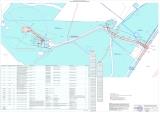 Раздел 2 "Проект межевания территории. Текстовая часть"Исходно-разрешительная документацияОснованием для разработки проекта межевания территории служит:1. Договор на выполнение работ с ООО «СамараНИПИнефть».2. Материалы инженерных изысканий.3. «Градостроительный кодекс РФ» №190-ФЗ от 29.12.2004 г. (в редакции 2018 г.).4. Постановление Правительства РФ №77 от 15.02.2011 г.5. «Земельный кодекс РФ» №136-ФЗ от 25.10.2001 г. (в редакции 2018 г.).6. Сведения государственного кадастрового учета.7. Топографическая съемка территории.8. Правила    землепользования    и    застройки    сельского    поселения    Черновка муниципального района Сергиевский Самарской области.Основание для выполнения проекта межеванияПроект межевания территории разрабатывается в соответствии с проектом планировки территории в целях установления границ земельных участков, предназначенных для строительства и размещения объекта АО "Самаранефтегаз":  7076П «Электроснабжение скважины №71 Южно-Орловского месторождения» согласно:- Технического задания на выполнение проекта планировки территории и проекта межевания территории объекта: 7076П «Электроснабжение скважины №71 Южно-Орловского месторождения» на территории муниципального района Сергиевский Самарской области.  Цели и задачи выполнения проекта межевания территорииПодготовка проекта межевания территории осуществляется в целях определения местоположения границ земельных участков, которые образованы из земель, государственная собственность на которые не разграничена. При подготовке проекта межевания территории определение местоположения границ образуемых земельных участков осуществляется в соответствии с градостроительными регламентами и нормами отвода земельных участков для конкретных видов деятельности, установленными в соответствии с федеральными законами, техническими регламентами.Сформированные земельные участки должны обеспечить:- возможность полноценной реализации прав на формируемые земельные участки, включая возможность полноценного использования в соответствии с назначением, и эксплуатационными качествами.- возможность долгосрочного использования земельного участка.Структура землепользования в пределах территории межевания, сформированная в результате межевания должна обеспечить условия для наиболее эффективного использования и развития этой территории.В процессе межевания решаются следующие задачи:- установление границ земельных участков необходимых для размещения объекта АО "Самаранефтегаз". Проектом межевания границ отображены:- красные линии, утвержденные в составе проекта планировки территории;- границы образуемых земельных участков и их частей.Проектные решенияРазмещение линейного объекта 7076П «Электроснабжение скважины №71 Южно-Орловского месторождения» на территории муниципального района Сергиевский Самарской области планируется на землях категории - земли сельскохозяйственного назначения, земли промышленности, земли населённых пунктов.Проектируемый объект расположен в кадастровых кварталах - 63:31:1401008, 63:31:1401007, 63:31:1403004.Проектом межевания определяются площадь и границы образуемых земельных участков.Использование земель сельскохозяйственного назначения или земельных участков в составе таких земель, предоставляемых на период осуществления строительства линейных сооружений, осуществляется без перевода земель сельскохозяйственного назначения в земли иных категорий (п. 2 введен Федеральным законом от 21.07.2005 № 111-ФЗ). Строительство проектируемых площадных сооружений потребует отвода земель в долгосрочное пользование (с переводом земельного участка из одной категории в другую), долгосрочную аренду и во временное пользование на период строительства объекта.В соответствии с Федеральным законом от 21.12.2004 № 172-ФЗ «О переводе земель или земельных участков из одной категории в другую», перевод земель сельскохозяйственного назначения под размещение скважин в категорию земель промышленности в рассматриваемом случае допускается, так как он связан с добычей полезных ископаемых. Согласно статье 30 Земельного кодекса РФ от 25.10.2001г. № 136-ФЗ предоставление в аренду пользователю недр земельных участков, необходимых для ведения работ, связанных с пользованием недрами, из земель, находящихся в государственной или муниципальной собственности осуществляется без проведения аукционов. Формирование земельных участков сельскохозяйственного назначения для строительства осуществляется с предварительным согласованием мест размещения объектов. Предоставление таких земельных участков осуществляется в аренду с возвратом землепользователям после проведения рекультивации нарушенных земель. ВЫВОДЫ ПО ПРОЕКТУОтчуждение земель во временное (краткосрочное) использование выполняется на период производства строительно-монтажных работ. Все строительные работы должны проводиться исключительно в пределах полосы отвода.Настоящим проектом выполнено: - Формирование границ образуемых земельных участков и их частей.Настоящий проект обеспечивает равные права и возможности правообладателей земельных участков в соответствии с действующим законодательством. Сформированные границы земельных участков позволяют обеспечить необходимые условия для строительства и размещения объекта АО "Самаранефтегаз":  7076П «Электроснабжение скважины №71 Южно-Орловского месторождения» общей площадью – 41 111 кв.м. (на землях сельскохозяйственного назначения – 30 132 кв.м., на землях промышленности – 10 245 кв.м., на землях населённых пунктов – 734 кв.м.)Земельные участки под строительство объекта образованы с учетом ранее поставленных на государственный кадастровый учет земельных участков. Данным проектом не предусматривается формировать земельные участки из земель Администрации муниципального района, государственная собственность на которые не разграничена. Земельный участок образуется в соответствии с абзацем 9 части 1 статьи 15 Закона Самарской области от 11.03.2005 №94-ГД «О земле», а именно: минимальный размер образуемого нового неделимого земельного участка из земель сельскохозяйственного назначения в целях недропользования устанавливается равным размеру, необходимому для проведения работ при разработке месторождений полезных ископаемых. Формирование данного земельного участка осуществляется с целью реализации проектных решений, необходимых для проведения работ при разработке месторождений полезных ископаемых АО «Самаранефтегаз» на основании лицензии на пользование недрами, то есть для недропользования».а) перечень образуемых земельных участков Проектом межевания определяются площадь и границы образуемых земельных участков.1.1 Перечень и сведения о площади образуемых земельных участков, в том числе возможные способы их образования.Итого: 2 571 м2Постановлением Правительства РФ от 3 декабря 2014 г. № 1300 утвержден перечень видов объектов, размещение которых может осуществляться на землях или земельных участках, находящихся в государственной или муниципальной собственности, без предоставления земельных участков и установления сервитутов, а так же способы их образования.б) перечень и сведения о площади образуемых земельных участков, в том числе возможные способы их образованияЗемельных участков, которые будут отнесены к территориям общего пользования или имуществу общего пользования, в том числе в отношении которых предполагаются резервирование и (или) изъятие для государственных или муниципальных нужд не образовывается.Итого: 41 111м2в) перечень координат характерных точек образуемых земельных участковКаталог координат образуемых и изменяемых земельных участков и их частейИтого: 41 111 м2г) перечень и сведения о площади образуемых земельных участков, которые будут отнесены к территориям общего пользования или имуществу общего пользования, в том числе в отношении которых предполагаются резервирование и (или) изъятие для государственных или муниципальных нуждЗемельных участков, которые будут отнесены к территориям общего пользования или имуществу общего пользования, в том числе в отношении которых предполагаются резервирование и (или) изъятие для государственных или муниципальных нужд не образовывается.д) Сведения о границах территории, в отношении которой утвержден проект межевания, содержащие перечень координат характерных точек этих границ в системе координат, используемой для ведения Единого государственного реестра недвижимостиКоординаты характерных точек границ территории, в отношении которой утвержден проект межевания, определяются в соответствии с требованиями к точности определения координат характерных точек границ, установленных в соответствии с настоящим Кодексом для территориальных зон.Перечень координат характерных точек границ зон планируемого размещения линейных объектовЛинии отступа от красных линий в целях определения места допустимого размещения зданий, строений, сооружений отсутствуют. Проектируемые полосы отвода общественного сервитута имеют постоянную ширину в условиях сложившейся застройки с учетом интересов владельцев земельных участков. Красные линии рассматриваемой территории сформированы с учетом границы зоны планируемого размещения объектов.е) вид разрешенного использования образуемых земельных участков в соответствии с проектом планировки территории в случаях, предусмотренных настоящим КодексомСогласно приказу № 540 от 1 сентября 2014 года «об утверждении классификатора видов разрешенного использования земельных участков» образуемые земельные участки в соответствии с проектом планировки имеют следующие виды разрешенного использования::107/чзу1 (Технологический проезд на ДНС Южно-Орловская), :107/чзу2 (Технологический проезд на ДНС Южно-Орловская), :48/чзу1 (Технологический проезд на ДНС Южно-Орловская (пересечение с ранее утверждённым объектом строительства 1014ПЭ «ПС 35/10 кВ «Южно-Орловская»)), :48/чзу3 (Технологический проезд на ДНС Южно-Орловская (пересечение с ранее утверждённым объектом строительства 1014ПЭ «ПС 35/10 кВ «Южно-Орловская»)), :48/чзу2 (Технологический проезд на ДНС Южно-Орловская), :48/чзу4 (Технологический проезд на ДНС Южно-Орловская) – Для ведения  сельскохозяйственной  деятельности;:ЗУ2 (Технологический проезд на ДНС Южно-Орловская), :127:ЗУ1 (Технологический проезд на ДНС Южно-Орловская (пересечение с ранее утверждённым объектом строительства 6580П «Сбор нефти и газа со скважины № 70  Южно-Орловского месторождения»)), :127/чзу1 (Технологический проезд на ДНС Южно-Орловская (пересечение с ранее утверждённым объектом строительства 6580П «Сбор нефти и газа со скважины № 70  Южно-Орловского месторождения»)) – трубопроводный транспорт;:230/чзу1 (Технологический проезд на ДНС Южно-Орловская), :230/чзу2 (Технологический проезд на ДНС Южно-Орловская) - Для использования под  существующую автомагистраль  М-5 "Москва-Самара-Уфа- Челябинск";:37/чзу1 (Технологический проезд на ДНС Южно-Орловская) - Автомобильный транспорт;:44/чзу1 (Технологический проезд на ДНС Южно-Орловская), :44/чзу2 (Технологический проезд на ДНС Южно-Орловская) - Для размещения  промышленных объектов;:ЗУ1 (Технологический проезд на ДНС Южно-Орловская) - недропользование;:112:ЗУ1 (Строительство скважины № 71, Технологический проезд к  сооружениям скважины № 71, ТКРС, Обустройство скважины  № 71, Трасса ВЛ-6 кВ к сооружениям скважины № 71,  Технологический проезд на ДНС Южно-Орловская), :112:ЗУ2 (Технологический проезд к  сооружениям скважины № 71, ТКРС, Трасса ВЛ-6 кВ к сооружениям скважины № 71 (пересечение с  объектом стротельства 6137П)), :112:ЗУ3 (Технологический проезд на ДНС Южно-Орловская (пересечение с  объектом стротельства 6580П)), :112/чзу1 (Обустройство скважины № 71, Трасса ВЛ-6 кВ к сооружениям  скважины № 71, Технологический проезд на ДНС Южно- Орловская, Технологический проезд к сооружениям  скважины № 71), :112/чзу2 (Трасса ВЛ-6 кВ к сооружениям  скважины № 71, Технологический проезд к сооружениям  скважины № 71 (пересечение с  объектом стротельства 6137П)), :112/чзу3 (Технологический проезд на ДНС Южно- Орловская (пересечение с  объектом стротельства 6580П)) - Для размещения объектов  сельскохозяйственного  назначения, находящихся в  территориальной зоне Сх1;ж) целевое назначение лесов, вид (виды) разрешенного использования лесного участка, количественные и качественные характеристики лесного участка, сведения о нахождении лесного участка в границах особо защитных участков лесов (в случае, если подготовка проекта межевания территории осуществляется в целях определения местоположения границ образуемых и (или) изменяемых лесных участков)Согласно письму №27-05-02/21760 от 13.10.2020 Министерства лесного хозяйства, охраны окружающей среды и природопользования Самарской области проектируемый объект не входит в состав земель лесного фонда.з) обоснование размещения линейного объекта с учётом особых условий использования территорий и мероприятий по сохранению объектов культурного наследия В соответствии со статьей 1 Градостроительного Кодекса РФ зонами с особыми условиями использования территорий называются охранные, санитарно-защитные зоны, зоны охраны объектов культурного наследия (памятников истории и культуры) народов Российской Федерации, водоохранные зоны, зоны охраны источников питьевого водоснабжения, зоны охраняемых объектов, иные зоны, устанавливаемые в соответствии с законодательством Российской Федерации. В границах зоны планируемого размещения объекта строительства 7076П «Электроснабжение скважины №71 Южно-Орловского месторождения» на территории сельского поселения Черновка муниципального района Сергиевский Самарской области объектов культурного наследия, в том числе памятников археологии, состоящих на государственной охране, не зарегистрировано. Объект 7076П «Электроснабжение скважины №71 Южно-Орловского месторождения» на территории сельского поселения Черновка муниципального района Сергиевский Самарской области не входит в границы существующих особо охраняемых природных территории местного, регионального и федерального значения. Публичные сервитуты в пределах территории проектирования объекта капитального строительства местного значения не зарегистрированы, в связи с чем, границы зон действия публичных сервитутов в графической части не отображаются. Так же в проекте межевания планируется установление охранных зон объектов электросетевого хозяйства в соответствии с постановлением Правительства Российской Федерации от 24.02.2009 № 160 «О порядке установления охранных зон объектов электросетевого хозяйства и особых условий использования земельных участков, расположенных в границах таких зон». Для объектов электросетевого хозяйства устанавливаются охранные зоны по обе стороны:- вдоль линии электропередачи - от крайних проводов при неотклоненном их положении на расстоянии 10 м. В соответствии с СанПиН 2.2.1/2.1.1.1200-03, проектируемая скважина относится к III классу с ориентировочным размером СЗЗ – 300 м (п. 7.1.3. «Промышленные объекты по добыче нефти при выбросе сероводорода до 0,5 т/сутки с малым содержанием летучих углеводородов»).Определение координат характерных точек границ охранной зоны, а также площади объекта землеустройства осуществлялось аналитическим методом с использованием картографического материала и сведений ГКН о координатах поворотных точек границ земельного участка под объектом 7076П «Электроснабжение скважины №71 Южно-Орловского месторождения» на территории сельского поселения Черновка муниципального района Сергиевский Самарской области.Раздел 3 " Материалы по обоснованию проекта межевания территории. Графическая часть"Раздел 4. Материалы по обоснованию проекта межевания территории. Пояснительная записка"а) обоснование определения местоположения границ образуемого земельного участка с учетом соблюдения требований к образуемым земельным участкам, в том числе требований к предельным (минимальным и (или) максимальным) размерам земельных участков;Земельный участок образуется в соответствии с абзацем 9 части 1 статьи 15 Закона Самарской области от 11.03.2005 №94-ГД «О земле», а именно: минимальный размер образуемого нового неделимого земельного участка из земель сельскохозяйственного назначения в целях недропользования устанавливается равным размеру, необходимому для проведения работ при разработке месторождений полезных ископаемых. Формирование данного земельного участка осуществляется с целью реализации проектных решений, необходимых для проведения работ при разработке месторождений полезных ископаемых АО «Самаранефтегаз» на основании лицензии на пользование недрами, то есть для недропользования».б) обоснование способа образования земельного участкаПостановлением Правительства РФ от 3 декабря 2014 г. № 1300 утвержден перечень видов объектов, размещение которых может осуществляться на землях или земельных участках, находящихся в государственной или муниципальной собственности, без предоставления земельных участков и установления сервитутов, а так же способы их образования.в) обоснование определения размеров образуемого земельного участкаРазмер земельного участка отводимый в долгосрочное пользование на период эксплуатации скважины составляет 0,36 га. (СН 459-74 «Нормы отвода земель для нефтяных и газовых скважин»)Площадь отвода под КТП составляют 50,0м2Ширина полосы временного отвода для трасс ВЛ-6 кВ составляет 8,0 м, ширина просек 26 м., принята в соответствии с Приказом Минэнерго РФ № 14278 тм-т1 от 20.05.1994 г. «Нормы отвода земель для электрических сетей напряжением 0.38   750 кВ»,Площадь постоянного отвода под опоры ВЛ-6 кВ составляет: А10-3, ОА10-3 – 14 м2, П10-5 – 4 м2, УА10-3 - 27 м2.Площади земельных участков, предоставляемых под опоры (включая оттяжки) воздушных линий электропередачи в постоянное пользование, определена в соответствии с письмом ОАО «РОСЭП» от 03.04.1996 г. № 07.09-96 «Об укрупненных величинах площадей отвода земли под опоры ВЛ 6-10 кВ». Укрупненные величины площадей отвода земли в постоянное пользование для установки унифицированных опор воздушных линий электропередачи напряжением 6-10 кВ (ВЛ) составлены в качестве справочного материала к ВСН № 14278-тм-т1 "Нормам отвода земли для электрических сетей напряжением 0,38-750 кВ".На основании Федерального закона от 22 июля 2008 г. № 123-ФЗ "Технический регламент о требованиях пожарной безопасности" к зданиям и сооружениям предусмотрен подъезд для пожарной техники. Трасса подъездной дороги (технологический проезд к скв. № 71) протяженностью 290 м идет в северо-западном направлении, параллельно проектируемой трассе ВЛ-6кВ до скважины № 71. Трасса проходит по пастбищным землям. Ближайший населенный пункт – с.Черновка. Рельеф волнистый с перепадом высот от 72 м до 73 м.Конструкция подъездов выполнена с покрытием из грунто-щебня, имеющим серповидный профиль, обеспечивающий естественный отвод поверхностных вод. Продольный профиль запроектирован выше существующей отметки рельефа на высоту рабочей отметки в соответствии с конструкцией дорожной одежды, без вертикальных кривых в местах перелома продольного профиля, что допускает п.7.4.6 СП37.13330 для вспомогательных дорог и дорог с невыраженным грузооборотом при разнице уклонов менее 30 ‰.  Ширина проезжей части 4,5м, ширина обочин 1.0м.  Поперечный уклон проезжей части 50‰ обочин 50‰ принят в соответствии с п. 7.5.10 СП 37.13330.2012. Дорожная одежда из грунтощебня толщиной 25см. Заложение откосов 1:1,5. Минимальный радиус кривых в плане 30м по оси. Радиус на примыкании 15м по кромке проезжей части. Принятая расчетная скорость движения транспорта 20 км/ч.  Проектируемый технологический проезд примыкает к технологическому проезду от скважины №67 (6137П)  шириной 4,5 м. Примыкание выполнено в одном уровне в соответствии с нормативами СП37, п.7.6 Пересечения и примыкания. Видимость на примыкании к существующей дороге обеспечена в соответствии с СП 37.13330-2012 п.7.6.2. Отвод поверхостных вод с места примыкания проектируемой автодороги  обеспечен характером рельефа местности  и высотой проезжей части существующей автодороги без насыпи.г) обоснование определения границ публичного сервитута, подлежащего установлению в соответствии с законодательством Российской ФедерацииОтчуждение земель во временное (краткосрочное) использование выполняется на период производства строительно-монтажных работ. Все строительные работы должны проводиться исключительно в пределах полосы отвода.Срок публичного сервитута определяется решением о его установлении.На территории планируемого размещения объектов капитального строительства отсутствуют границы зон действия публичных сервитутов. В соответствии с кадастровыми планами территории в государственном кадастре недвижимости отсутствуют сведения об обременениях земельных участков в пределах границы зоны планируемого размещения объекта.ИНФОРМАЦИОННОЕ СООБЩЕНИЕРуководствуясь п. 1 ч. 8 ст. 5.1 ГрК Ф,  пунктом 1 главы 2 Порядка организации и проведения общественных обсуждений или публичных слушаний по вопросам градостроительной деятельности на территории сельского поселения Черновка муниципального района Сергиевский Самарской области, утвержденного решением Собрания представителей сельского поселения Черновка муниципального района Сергиевский Самарской области от 01.04.2020 года  № 7, в соответствии с Постановлением Главы сельского поселения Черновка муниципального района Сергиевский Самарской области № 9 от 04.12.2020 г. «О проведении публичных слушаний по проекту планировки территории и проекту межевания территории объекта АО «Самаранефтегаз»: 6949П «Сбор нефти и газа со скважины № 69 Южно-Орловского месторождения» в границах  сельского поселения Черновка муниципального района Сергиевский Самарской области», Администрация сельского поселения Черновка муниципального района Сергиевский Самарской области осуществляет опубликование проекта планировки территории и проекта межевания территории объекта АО «Самаранефтегаз»: 6949П «Сбор нефти и газа со скважины № 69 Южно-Орловского месторождения» в границах  сельского поселения Черновка муниципального района Сергиевский Самарской области в газете «Сергиевский вестник» и размещение указанных проекта планировки территории и проекта межевания территории объекта АО «Самаранефтегаз»: 6949П «Сбор нефти и газа со скважины № 69 Южно-Орловского месторождения» в границах  сельского поселения Черновка муниципального района Сергиевский Самарской области в информационно-телекоммуникационной сети «Интернет» на официальном сайте Администрации муниципального района Сергиевский Самарской области http://sergievsk.ru/.ДОКУМЕНТАЦИЯ ПО ПЛАНИРОВКЕ ТЕРРИТОРИИдля строительства объекта 6949П: «Сбор нефти и газа со скважины №69 Южно-Орловского месторождения» в границах сельского поселения Черновка муниципального района Сергиевский Самарской областиКнига 1. Основная часть проекта планировки территории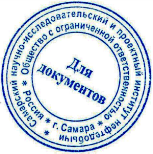 Самара, 2020г.Основная часть проекта планировки территорииРаздел 1 "Проект планировки территории. Графическая часть"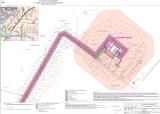 Исходно-разрешительная документацияПроектная документация на объект 6949П «Сбор нефти и газа со скважины №69 Южно-Орловского месторождения»  разработана на основании:•Технического задания на выполнение проекта планировки территории проектирование объекта: 6949П «Сбор нефти и газа со скважины №69 Южно-Орловского месторождения»  на территории муниципального района Сергиевский Самарской области, утвержденного Заместителем генерального директора по развитию производства АО «Самаранефтегаз» О.В. Гладуновым в 2020 г.;•материалов инженерных изысканий, выполненных ООО «СамараНИПИнефть», в 2020г.Документация по планировке территории подготовлена на основании следующих документов:- Схема территориального планирования муниципального района Сергиевский;- Карты градостроительного зонирования сельского поселения Черновка муниципального района Сергиевский Самарской области;- Градостроительный кодекс Российской Федерации от 29.12.2004 N 190-ФЗ;- Земельный кодекс Российской Федерации от 25.10.2001 N 136-ФЗ;- СНиП 11-04-2003. Инструкция о порядке разработки, согласования, экспертизы и утверждения градостроительной документации (приняты и введены в действие Постановлением Госстроя РФ от 29.10.2002 N 150);- Постановление Правительства РФ от 16 февраля 2008 года № 87 «О составе разделов проектной документации и требованиях к их содержанию»;- Постановление Правительства РФ от 12.05.2017 N 564 «Об утверждении Положения о составе и содержании проектов планировки территории, предусматривающих размещение одного или нескольких линейных объектов»;-Постановление Администрации сельского поселения Черновка муниципального района Сергиевский Самарской области от 07.05.2020г. №32а «О подготовке проекта планировки территории и проекта межевания территории объекта АО «Самаранефтегаз»: 6949П «Сбор нефти и газа со скважины №69 Южно-Орловского  месторождения» в границах сельского поселения Черновка муниципального района Сергиевский Самарской области. Заказчик – АО «Самаранефтегаз».Раздел 2 "Положение о размещении линейных объектов"2.1 Наименование, основные характеристики (категория, протяженность, проектная мощность, пропускная способность, грузонапряженность, интенсивность движения) и назначение планируемых для размещения линейных объектов2.1. Наименование объекта 6949П «Сбор нефти и газа со скважины №69 Южно-Орловского  месторождения»2.2. Основные характеристики и назначение планируемых для размещения линейных объектовЗемельный участок для строительства объекта АО «Самаранефтегаз» «Сбор нефти и газа со скважины №69 Южно-Орловского  месторождения» расположен на территории муниципального района Сергиевский Самарской области. Земли, на которых расположены проектируемые сооружения, согласно Земельному кодексу Российской Федерации от 25 октября 2001 г. № 136-ФЗ ст. 7 п. 1, относятся по целевому назначению к следующим категориям:•земли сельскохозяйственного назначения;Площади отводимых земель приняты в соответствии с СН 459 74, согласно акту выбора земельных участков и по существующим схемам размещения объектов.Необходимости использования для строительства земельных участков вне земельного участка, предоставляемого для строительства объекта капитального строительства нет.Объект располагается на земельном участке, отнесенном к землям сельскохозяйственного назначения. Площадка скв. № 69 (вкл. площадку под СКЗ, ТКРС, ИЗУ), под КТП скв. №69 (вкл. СУ, шкаф КИПиА,  радиомачту, СКЗ), точки подключения ВЛ, площадка под ИЗУ расположена на пастбищных землях, ближайший населенный пункт – с. Черновка. На площадке существующие коммуникации отсутствуют. Рельеф равнинный с перепадом высот от 138.58 м до 149.73 м.Площадки КПР, вкл. точку подключения выкидного трубопровода скв. № 69 к существующему выкидному трубопроводу скв. №22,  проектируемую задвижку с ручным приводом и обратным клапаном) расположена на пастбищных землях, ближайший населенный пункт – с. Черновка. На площадке имеются существующие коммуникации. Рельеф равнинный с перепадом высот от 139.26 м до 148.07 м.Трасса нефтегазосборного трубопровода следует от проектируемой скважины точки врезки в общем южном направлении по пастбищным землям. По трассе имеются пересечения с существующими коммуникациями. Рельеф равнинный с перепадом высот от 95,78 м до 152.08 м.Трасса ВЛ следует от проектируемой ЛЭП (6137П) до проектируемой КТП в общем северном направлении по пастбищным землям. Пересечения по трассе с существующими коммуникациями отсутствуют. Рельеф равнинный с перепадом высот от 144,14 м до 147.26 м.Кабель анодного заземления от СКЗ, следует до ГАЗ в северном направлении по пастбищным землям, по трассе пересечения с коммуникациями отсутствуют, рельеф равнинный с небольшим перепадом высот от 136,34 м до 142,76 м.Трасса дороги следует в северо-западном направлении по пастбищным землям, по трассе пересечения с коммуникациями отсутствуют, рельеф равнинный с перепадом высот от 144.15 м до 149.73 м.Местность района работ открытая.Площади отводимых земель приняты в соответствии с СН 459 74, согласно акту выбора земельных участков и по существующим схемам размещения объектов.В районе проектируемых объектов особо охраняемые природные территории федерального, регионального и местного значения отсутствуют.Необходимости использования для строительства земельных участков вне земельного участка, предоставляемого для строительства объекта капитального строительства нет. Таблица 2.1 – Ведомость пересеченийПересечения с подземными коммуникациями и линиями электропередач выполняются в соответствии с техническими условиями владельцев пересекаемых коммуникаций. При пересечении с существующими трубопроводами прокладка проектируемых трубопроводов осуществляется ниже уровня пересекаемых коммуникаций с расстоянием в свету не менее 0,35 м в соответствии с п. 9.3.9 ГОСТ Р 55990-2014, под углом не менее 60 градусов в соответствии с п. 8.10 ГОСТ Р 55990-2014. При пересечении с кабелями связи расстояние в свету принимается не менее 0,5 м. Угол пересечения составляет не менее 60 градусов в соответствии с п. 8.10 ГОСТ Р 55990-2014. В месте пересечения подземные кабели заключается в защитный футляр из трубы диаметром и толщиной стенки 108х5 мм длиной шесть метров по ГОСТ 8732-78*. Защитный футляр выходит за края траншеи не менее, чем по 0,5 м в обе стороны.При пересечении с линиями электропередачи напряжением 6 кВ расстояние до ближайших заземлителей опор ВЛ составляет не менее 5 м в соответствии требованиями ПУЭ.В соответствии с заданием на проектирование по объекту «Сбор нефти и газа со скважины № 69 Южно-Орловского месторождения» проектными решениями предусматривается:•обустройство устья добывающей скважины № 69;•установка средств контроля за коррозией для скважины № 69.•прокладка выкидного трубопровода от скважины № 69 до проектируемой ИЗУ;•ИЗУ (индивидуальная замерная установка) со сбросом дренажа в проектируемую дренажную емкость ДЕ-1•прокладка нефтегазосборного трубопровода DN 80 от проектируемой ИЗУ до точки врезки в выкидной трубопровод скв. № 70 (6580П);•строительство камер пуска и приема очистных устройств МКПУ, МКПР на нефтегазосборном трубопроводе со сбросом дренажа в проектируемые дренажные емкости ДЕ-1, ДЕ-2.Обустройство устьев скважинДанным проектом предусматривается обустройство устья скважины № 69 Южно-Орловского месторождения.Обвязка и обустройство устья добывающей скважины выполняются в соответствии с требованиями ВНТП 3-85, ГОСТ Р 58367-2019, ГОСТ Р 55990-2014.На устье скважины № 69 установлена фонтанная арматура типа АФ1Т-65/65/35-23ШД2-В73ЕФ1БХ6 в соответствии с МУК ЕТТ № П4-06 М-0045 «Устьевое оборудование добывающих и нагнетательных скважин» условным давлением 35 МПа, условным диаметром DN 65.Скважина оборудуется погружным электронасосом (6949П-П-143.000.000-ПЗ-01): ЭЦН-80-2500, двигатель ПЭД-63.На территории устья скважины предусматриваются:•приустьевая площадка (2,75 х 7,0 м);•площадка под ремонтный агрегат (4,0 х 13,0 м);•место под передвижные мостки (10,0 х 16,6 м);•канализационная емкость.Площадки под инвентарные приемные мостки не предусматриваются проектом, т.к. бригады, выполняющие капитальный и текущий ремонт скважин, укомплектованы инвентарными плитами для размещения передвижных мостков, не требующими специальной площадки.В соответствии с техническими требованиями на выполнение проектных работ (6949П-П-143.000.000-ПЗ-01) на горизонтальном участке выкидного трубопровода предусматривается установка пробоотборника ручного типа ППЖР для оперативного отбора проб перекачиваемой жидкости DN 80, PN 4,0 МПа. Пробоотборник располагается на приустьевой площадке в составе технологической обвязки устья скважины.Пробоотборник (DN 80, PN 4,0) типа ППЖР предназначен для оперативного ручного отбора пробы из трубопровода, по которому перекачивается газожидкостная эмульсия с целью анализа ее состава в лабораторных условиях.Подача пара предусматривается от ППУ через рукав, подключаемый к арматуре в обвязке устья скважины.В соответствии с п. 364 Федеральных норм и правил в области промышленной безопасности «Правила безопасности в нефтяной и газовой промышленности» предусматривается оснащение выкидного трубопровода устройствами для контроля за коррозией.Замер дебита скважины № 69 предусматривается на проектируемой индивидуальной замерной установке ИЗУ на 1 подключение, максимальной производительности по жидкости 400 м3/сут, расчетное давление 4,0 МПа, климатического исполнения У по ГОСТ 15150-69. На выкидном трубопроводе в обвязке устья скважины № 69 предусматривается установка запорной арматуры (задвижка клиновая с ручным приводом) из стали низкоуглеродистой повышенной коррозионной стойкости, герметичность затвора класса А. Климатическое исполнение запорной арматуры – У по ГОСТ 15150-69.Площадка индивидуальной замерной установкиДля замера дебита скважины № 69 предусматривается индивидуальная замерная установка ИЗУ типа ИС1-40-1-400-В4-М0У5В-11К1-А1-Х0-КУС0 на 1 подключение, максимальной производительности по жидкости 400 м3/сут, расчетное давление 4,0 МПа, климатического исполнения У1 по ГОСТ 15150-69.На индивидуальной замерной установке ИЗУ происходит автоматический замер дебита скважины. Принципиальные технологические решения сбора продукции скважины обеспечивают:•замер дебита жидкости проектируемой скважины;•однотрубный транспорт нефтегазовой смеси;•надежность эксплуатации нефтегазопроводов и оборудования;•герметизацию процессов;•максимальное использование природных ресурсов;•охрану окружающей природной среды;•максимальную централизацию объектов обустройства на месторождении.Индивидуальная замерная установка представляет собой блок-бокс, состоящий из технологического блока и блока контроля и управления. Блок технологический предназначен для размещения, укрытия и обеспечения нормальных условий работы технологического оборудования и средств измерений установки. Блок контроля и управления предназначен для размещения, укрытия и обеспечения нормальных условий работы устанавливаемого в нем оборудования.Дренаж ИЗУ предусматривается в емкость подземную горизонтальную дренажную ДЕ-1 объемом 5,0 м3.На площадке измерительной установки предусматривается установка запорной арматуры (задвижка клиновая с ручным приводом) из стали низкоуглеродистой повышенной коррозионной стойкости, герметичность затвора класса А. Климатическое исполнение запорной арматуры – У1 по ГОСТ 15150-69.Площадки узлов пуска и приема ОУДля очистки проектируемого нефтегазосборного трубопровода от грязепарафиноотложений (АСПО) предусматривается установка:•узла пуска ОУ типа МКПУ-Н-80-4,0-Л-Р-3-К48-0-1-0-У-С0 в районе проектируемой ИЗУ;•узла приема ОУ типа МКПР-Н-80-4,0-Л-Р-3-К48-0-1-0-У-С0 в районе узла подключения.Камера пуска предназначена для запуска очистных устройств в трубопровод. Движение очистного устройства по трубопроводу осуществляется за счет давления перекачиваемой жидкости.Камера приема предназначена для приема очистных устройств после прохода по трубопроводу, сбора части АСПО и механических примесей.Комплекс оборудования для очистки внутренней полости нефтегазосборного трубопровода содержит:•камеру пуска очистных устройств;•камеру приема очистных устройств;•технологическую обвязку камер пуска и приема с запорной арматурой;•емкость дренажная объемом 5 м3 для сбора дренажа с проектной камеры пуска, 1,5 м3 для сбора дренажа с проектной камеры приема очистных устройств.Для площадок пуска и приема предусмотрены ограждения.Предусмотренные проектом камеры пуска и приема очистных устройств должны соответствовать требованиям Методических указаний Компании «Единые технические требования. Малогабаритные камеры пуска и приема внутритрубных поточных средств очистки и диагностики DN 80, 100, 150, 200, 250, 300» № П1-01.05 М-0094, Федеральных норм и правил в области промышленной безопасности «Правила безопасности в нефтяной и газовой промышленности».Камеры пуска и приема очистных устройств располагаются на площадках с трамбованным щебеночным покрытием.По мере заполнения, содержимое дренажной емкости для сбора продуктов очистки выкидного трубопровода откачивается с помощью передвижных агрегатов.На дренажных трубопроводах на выходе из камер пуска и приема ОУ предусматривается установка запорной арматуры (задвижка клиновая с ручным приводом) из стали низколегированной повышенной коррозионной стойкости, герметичность затвора класса А. Климатическое исполнение запорной арматуры – У1 по ГОСТ 15150-69. Данная арматура предусматривается в комплекте поставки камер.Устройство для контроля за коррозиейВ соответствии с п. 364 Федеральных норм и правил в области промышленной безопасности «Правила безопасности в нефтяной и газовой промышленности» предусматривается оснащение выкидного и нефтегазосборного трубопроводов устройствами для контроля за коррозией типа УКК (устанавливаются на надземном участке выкидного трубопровода при подключении к измерительной установке, надземном участке нефтегазосборного трубопровода на узле подключения). Датчики контроля за коррозией устанавливаются на расстоянии не менее 10 диаметров трубопровода до ближайших отводов, влияющих на режим течения жидкости и не менее 5 диаметров после (по ходу течения жидкости).Устройство для контроля за коррозией предусмотрено в надземном исполнении.Устройство для контроля скорости коррозии типа УКК предназначено для измерения параметров скорости коррозии в стальных трубопроводах, транспортирующих нефтепродукты под давлением без прекращения перекачивания и потери продукта.Измерение параметров процессов коррозии осуществляется гравиметрическим методом.В узел контроля скорости коррозии входит:• зонд для измерения гравиметрическим методом плоскими ОСК;• устройство, предназначенное для закрепления и ввода плоских образцов-свидетелей в трубопровод;•устройство ввода, предназначено для ввода зонда ОСК.Периодичность контроля скорости коррозии устанавливается эксплуатирующей организацией проектируемых трубопроводов и составляет не реже 1 раза в месяц.ТрубопроводыВыбор трасс проектируемых трубопроводов выполнен в соответствии с требованиями ГОСТ Р 55990-2014, Федерального закона «Об охране окружающей среды». Основными критериями при выборе трассы являются: минимальное нанесение ущерба окружающей природной среде, коридорная прокладка линейных коммуникаций. Инженерные сети проложены по расстояниям, принятым из условий безопасности строительства и эксплуатации объекта.Проектной документацией предусматривается прокладка выкидного трубопровода DN 80 от скважины № 69, нефтегазосборного трубопровода DN 80 от ИЗУ (проект.) до точки врезки в выкидной трубопровод скв. № 70 (6580П).Выкидной трубопровод скв. № 69 и нефтегазосборный трубопровод запроектированы из труб бесшовных DN 80, повышенной коррозионной стойкости и эксплуатационной надежности, классом прочности не ниже КП360 по ГОСТ 31443-2013, по ТУ, утвержденным в установленном порядке ПАО «НК «Роснефть»:•подземные участки - с наружным защитным покрытием усиленного типа 2У на основе экструдированного полиэтилена (полипропилена), выполненным в заводских условиях, в соответствии с ГОСТ Р 51164-98, по техническим условиям, утвержденным в установленном порядке ПАО «НК «Роснефть»;•надземные участки – без покрытия.Дебиты проектируемых скважин по нефти и жидкости и добыча газа по годам, принятые в соответствии с заданием на проектирование, приведены в таблице 2.2.Таблица 2.2 - Дебиты проектируемых скважин по нефти и жидкости и добыча газа по годамФизико-химические свойства пластовой и разгазированной нефти, газа однократного разгазирования пласта Д1`Д1 приведены в Таблица 3.3.Таблица 3.3 - Физико-химические свойства пластовой и разгазированной нефти, газа однократного разгазирования пласта Д1`Д1Компонентный состав пластовой и разгазированной нефти, газа однократного разгазирования пласта Д1`Д1 приведен в Таблица 3.4.Таблица 3.4 - Компонентный состав пластовой и разгазированной нефти, газа однократного разгазированияХарактеристика применяемых в технологическом процессе веществ представлена в Таблица 3.5.Таблица 3.52.2 Перечень субъектов Российской Федерации, перечень муниципальных районов, городских округов в составе субъектов Российской Федерации, перечень поселений, населенных пунктов, внутригородских территорий городов федерального значения, на территориях которых устанавливаются зоны планируемого размещения линейных объектовВ административном отношении изысканный объект расположен в Сергиевском районе Самарской области.Ближайшие к району работ населенные пункты:•с. Черновка, расположенное в 2,8 км на юго-запад от площадки скважины № 69;•п. Орловка, расположенное в 4,5 км юго-восточнее площадки скважины № 69;•п. Нива, расположенное в 3,9 км севернее площадки скважины № 69.Дорожная сеть района работ представлена автодорогой М-5 «Урал» на расстоянии 486,1 м от площадки скважины 69 и автодорогами, соединяющими указанные выше населенные пункты, а также сетью проселочных и полевых дорог.Местность района работ открытая.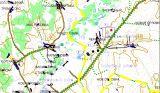 Рисунок 1 – Обзорная схема района работ2.3 Перечень координат характерных точек границ зон планируемого размещения линейных объектовУстанавливаемая красная линия совпадает с границей зоны планируемого размещения линейных объектов, территорией, в отношении которой осуществляется подготовка проекта планировки.  В соответствии с ФЗ от 02.08.2019г №218-ФЗ красные линии - линии, которые обозначают границы территорий общего пользования и подлежат установлению, изменению или отмене в документации по планировке территории. Таким образом красные линии рассматриваемой территории не устанавливаются.Координаты характерных точек границ зон планируемого размещения линейных объектов.Ширина полосы временного отвода для трассы нефтегазосборного трубопровода, выкидного трубопровода составляет 24,0 м.Ширина полосы временного отвода для трассы ВЛ-6 кВ составляет 8,0 мШирина полосы временного отвода для трассы линии анодного заземления составляет 6,0 м.Ширина полосы постоянного отвода для подъездной дороги составляет 6,5 м.При строительстве площадочных сооружений принята организационно-технологическая схема на основе применения узлового метода.При строительстве нефтепровода принята полевая (трассовая) схема выполнения сварочно-монтажных работ.В основу организации производства сварочно-монтажных работ в трассовых условиях положен поточный метод, который заключается в непрерывном и ритмичном выполнении отдельных технологических операций с учетом оптимального уровня их совмещения.Комиссия считает земельный участок, расположенный в муниципальном районе Красноярский Самарской области признать пригодным для строительства объекта «Сбор нефти и газа со скважин №№ 1040,1048,1053,1054 Белозерско -  Чубовского  месторождения».Ограничений в использовании земельного участка нет.В районе проектируемых объектов охраняемых природных территорий (заповедников, заказников, памятников природы) нет.Необходимости использования для строительства земельных участков вне земельного участка, предоставляемого для строительства объекта капитального строительства нет.2.4. Перечень координат характерных точек границ зон планируемого размещения линейных объектов, подлежащих реконструкции в связи с изменением их местоположения из зон планируемого размещения линейных объектовЦелью работы является расчет площадей земельных участков, отводимых под строительство объекта 6949П «Сбор нефти и газа со скважины №69 Южно-Орловского месторождения» на территории сельского поселения Черновка муниципального района Сергиевский Самарской области. В связи с чем, объекты, подлежащие реконструкции в связи с изменением их местоположения отсутствуют. 2.5. Предельные параметры разрешенного строительства, реконструкции объектов капитального строительства, входящих в состав линейных объектов в границах зон их планируемого размещенияПланировочные решения генерального плана проектируемых площадок разработаны с учетом технологической схемы, подхода трасс инженерных коммуникаций, существующих и ранее запроектированных сооружений и инженерных коммуникаций, рельефа местности, наиболее рационального использования земельного участка, а также санитарно-гигиенических и противопожарных норм.Расстояния между зданиями и сооружениями приняты в соответствии с требованиями противопожарных и санитарных норм:•Федеральные нормы и правила в области промышленной безопасности «Правила безопасности в нефтяной и газовой промышленности» от 18.12.2013;•ППБО-85 «Правила пожарной безопасности в нефтяной и газовой промышленности»;•ПУЭ «Правила устройства электроустановок»;•СП 231.1311500.2015 «Обустройство нефтяных и газовых месторождений»;•СП 18.13330.2011 «Генеральные планы промышленных предприятий».•Основные показатели  приведены в таблице 3.1.•Таблица 3.1  В виду того, что линейный объект располагается в зоне СХ1, предельные параметры разрешенного строительства, максимальный процент застройки, минимальные отступы от границ земельных участков в целях определения мест допустимого размещения объектов на такие объекты отсутствуют.Требования к архитектурным решениям объектов капитального строительства, входящих в состав линейных объектов, в границах каждой зоны планируемого размещения таких объектов, с указанием:•требований к цветовому решению внешнего облика таких объектов;•требований к строительным материалам, определяющим внешний облик таких объектов;•требований к объемно-пространственным, архитектурно-стилистическим и иным характеристикам таких объектов, влияющим на их внешний облик и (или) на композицию, а также на силуэт застройки исторического поселенияотсутствуют в связи с тем, что территория проектирования не относится к территории исторического поселения. Информация  о необходимости осуществления мероприятий по защите сохраняемых объектов  капитального строительства, объектов культурного наследия от возможного негативного воздействия в связи с размещением линейных объектов отсутствует в связи с отсутствием таких объектов.Предельные размеры земельных участков и предельные параметры разрешенного строительства, реконструкции объектов капитального строительства в зонах сельскохозяйственного использованияПримечание: - минимальная площадь земельного участка для зоны Сх1 «Зона сельскохозяйственных угодий» устанавливается для соответствующих территориальных зон, расположенных в границах населенного пункта.».- в целях применения настоящей статьи прочерк в колонке значения параметра означает, что данный параметр не подлежит установлению.2.6. Информация о необходимости осуществления мероприятий по защите сохраняемых объектов капитального строительства (здание, строение, сооружение, объекты, строительство которых не завершено), существующих и строящихся на момент подготовки проекта планировки территории, а также объектов капитального строительства, планируемых к строительству в соответствии с ранее утвержденной документацией по планировке территории, от возможного негативного воздействия в связи с размещением линейных объектовОбъекты производственного назначения, линейные объекты, аварии на которых могут привести к возникновению чрезвычайной ситуации на проектируемых сооружениях, не выявлено.Кроме того, на объекте при его эксплуатации в целях предупреждения развития аварии и локализации выбросов (сбросов) опасных веществ предусматриваются такие мероприятия, как разработка плана ликвидации (локализации) аварий, прохождение персоналом учебно-тренировочных занятий по освоению навыков и отработке действий и операций при различных аварийных ситуациях. Устройства по ограничению, локализации и дальнейшей ликвидации аварийных ситуаций предусматриваются в плане ликвидации (локализации) аварий.Объект строительства «Сбор нефти и газа со скважины №69 Южно-Орловского  месторождения» на территории сельского поселения Черновка муниципального района Сергиевский Самарской области» не пересекает объекты капитального строительства, планируемые к строительству в соответствии с ранее утвержденной документацией по планировке территории.2.7. Информация о необходимости осуществления мероприятий по сохранению объектов культурного наследия от возможного негативного воздействия в связи с размещением линейных объектовОбъекты культурного наследия - объекты, возникшие в результате исторических событий, представляющие собой ценность с точки зрения истории, археологии, архитектуры, градостроительства, искусства, науки и техники, эстетики, этнологии или антропологии, социальной культуры и являющиеся свидетельством эпох и цивилизаций, подлинными источниками информации о зарождении и развитии культуры.Отношения в области организации, охраны и использования, объектов историко-культурного наследия регулируются федеральным законом №73-ФЗ от 25.06.2002 г. «Об объектах культурного наследия (памятниках истории и культуры) народов Российской Федерации». В соответствии со статьей 37 Федерального закона от 25 июня 2002 г. № 73-ФЗ «Об объектах культурного наследия (памятниках истории и культуры) народов Российской Федерации» в случае обнаружения в процессе ведения строительно-монтажных работ объектов, обладающих признаками объекта культурного наследия, предприятие обязано сообщить об этом органу исполнительной власти субъекта Российской Федерации, уполномоченному  в области охраны объектов культурного наследия и приостановить работы. Согласно ответу Управления по государственной охране объектов культурного наследия Самарской области объекты культурного наследия на участке работ отсоветуют Особо охраняемые природные территории (ООПТ) - участки земли, водной поверхности и воздушного пространства над ними, где располагаются природные комплексы и объекты, которые имеют особое природоохранное, научное, культурное, эстетическое, рекреационное и оздоровительное значение.Отношения в области организации, охраны и использования, особо охраняемых природных территорий регулируются федеральным законом от 14 марта 1995 г. № 33-ФЗ «Об особо охраняемых природных территориях».Департамент государственной политики и регулирования в сфере охраны окружающей среды Минприроды России рассмотрел письмо о возможности использования информации для составления отчетов по инженерно-экологическим изысканиям, размещенной на официальном сайте Минприроды РФ в сети Интернет: www.zapoved.ru и сообщает, что считает возможным  использование  указанной информации для составления отчетов по инженерно-экологическим изысканиям. Согласно информации сайта http://www.zapoved.ru на участке проектирования и в 3-х километровой зоне возможного влияния от него, ООПТ федерального значения отсутствуют.Для определения наличия ООПТ на исследуемой территории были изучены и проанализированы материалы:•Информационно-справочной системы ООПТ России (http://oopt.info);•Министерства природных ресурсов и экологии Российской Федерации. Особо охраняемые природные территории Российской федерации (http://www.zapoved.ru);•Министерства лесного хозяйства охраны окружающей среды и природопользования Самарской области (www.priroda.samregion.ru/environmental_protection/kadastr);•Федеральная государственная информационная система территориального планирования (http://fgis.economy.gov.ru);•Администрации Сергиевского района.Согласно «Плану мероприятий по реализации Концепции развития системы ООТ федерального значения на период до 2020 года» (утвержденного распоряжением Правительства РФ от 22.12.2011г. № 2322-р) на территории Красноярского района Самарской области ООПТ федерального значения не расположены.Согласно «Перечня ООПТ федерального значения, находящихся в ведении Минприроды России» утвержденного распоряжением Правительства РФ от 22.12.2011 г. № 2322-р на территории Самарской области расположены:•Жигулевский государственный природный биосферный заповедник имени И.И. Спрыгина (более 25 км от участка изысканий);•Национальный парк «Бузулукский бор» (более 100 км от участка изысканий);•Национальный парк «Самарская Лука» (более 25 км от участка изысканий).Т.о. на участке изысканий и прилегающей территории в радиусе 3000 м отсутствуют ООПТ федерального значения.Согласно данным министерства лесного хозяйства, охраны окружающей среды и природопользования СО (письмо № 2703-03/26016 от 02.11.2018) на участке проектируемого объекта ООПТ регионального значения отсутствуют. Согласно данным Администрации МР Сергиевский СО на участке производства работ ООПТ местного значения отсутствуют.Согласно проанализированным материалам и ответам уполномоченных государственных органов территория изысканий и прилегающая территория находятся за пределами действующих и планируемых особо охраняемых природных территорий федерального, регионального и местного значения.Скотомогильники и другие захоронения, неблагополучные по особо опасным инфекционным и инвазионным заболеваниямСкотомогильники - места для захоронения трупов животных, конфискатов мясокомбинатов и боен (забракованные туши и их части), отходов и отбросов, получаемых при переработке сырых животных продуктов.Участок под скотомогильник должен иметь низкий уровень грунтовых вод (не менее 2,5 м от поверхности почвы), располагаться не ближе 0,5 км от населенного пункта, вдали от пастбищ, водоемов, колодцев, проезжих дорог и скотопрогонов. Скотомогильники должны иметь ограждение и быть обнесенными валом со рвом глубиной 1,4 м и шириной 1 м. Въезд оборудуется воротами. За скотомогильниками осуществляется систематический санитарный и ветеринарно-санитарный надзор.Месторождения полезных ископаемых Правовая охрана недр представляет собой урегулированную правом систему мер, направленную на обеспечение рационального использования недр, предупреждение их истощения и загрязнения в интересах удовлетворения потребностей экономики и населения, охраны окружающей природной среды. Основными требованиями по охране недр являются (ст. 23 Закона РФ «О недрах» [2]):•соблюдение установленного законодательством порядка предоставления недр и недопущение самовольного пользования;•обеспечение полноты геологического изучения, рационального, комплексного использования и охраны недр;•проведение опережающего геологического изучения недр, обеспечивающего достоверную оценку запасов полезных ископаемых или свойств участка недр, предоставляемого в целях, не связанных с добычей полезных ископаемых;•обеспечение наиболее полного извлечения запасов основных и совместно с ними залегающих полезных ископаемых и попутных компонентов, а также достоверный учет извлекаемых и оставляемых в недрах их запасов;•охрана месторождений полезных ископаемых от затопления, обводнения, пожаров и других факторов, снижающих качество полезных ископаемых и промышленную ценность месторождений;•предотвращение загрязнения недр при проведении работ, связанных с недропользованием (подземное хранение нефти, газа, захоронение вредных веществ и отходов, сброс сточных вод);•предотвращение накопления промышленных и бытовых отходов на площадях водосбора и в местах залегания подземных вод.Учитывая невоспроизводимый характер и экономическое значение минеральных богатств, заключенных в недрах, закон устанавливает приоритет использования и охраны полезных ископаемых. Участок недр, располагающий запасами месторождений полезных ископаемых, предоставляется в первую очередь для их разработки. Проектирование и строительство населенных пунктов, промышленных комплексов и других хозяйственных объектов разрешается только после получения заключения органов управления государственным фондом недр об отсутствии полезных ископаемых в недрах под участком предстоящей застройки. Согласно Заключению Департамента по недропользованию по приволжскому федеральному округу (Письмо № СМ-ПФО-13-00-36/1814 от 28.07.2020) земельный участок предстоящей застройки под объект 6949П частично расположен в границах Южно-Орловского участка недр, имеющий статус горного отвода, предоставленном в пользование АО «Самаранефтегаз» (Лицензия СМР 02070 НЭ).Защитные леса и особо защитные участки лесаСогласно Лесному Кодексу РФ (№ 200-ФЗ от 04.01.2006) защитные леса подлежат освоению в целях сохранения средообразующих, водоохранных, защитных, санитарно-гигиенических, оздоровительных и иных полезных функций лесов с одновременным использованием лесов при условии, если это использование совместимо с целевым назначением защитных лесов и выполняемыми ими полезными функциями.С учетом особенностей правового режима защитных лесов определяются следующие категории указанных лесов:•леса, расположенные на особо охраняемых природных территориях;•леса, расположенные в водоохранных зонах;•леса, выполняющие функции защиты природных и иных объектов;•ценные леса.К ценным лесам относятся: •государственные защитные лесные полосы;•противоэрозионные леса;• леса, расположенные в пустынных, полупустынных, лесостепных, лесотундровых зонах, степях, горах;•леса, имеющие научное или историческое значение;•орехово-промысловые зоны;•лесные плодовые насаждения;•ленточные боры;•запретные полосы лесов, расположенные вдоль водных объектов;• нерестоохранные полосы лесов.К особо защитным участкам лесов относятся:•берегозащитные, почвозащитные участки лесов, расположенных вдоль водных объектов, склонов оврагов;•опушки лесов, граничащие с безлесными пространствами;•лесосеменные плантации, постоянные лесосеменные участки и другие объекты лесного семеноводства;•заповедные лесные участки;•участки лесов с наличием реликтовых и эндемичных растений;•места обитания редких и находящихся под угрозой исчезновения диких животных;• другие особо защитные участки лесов.Согласно ответа Министерства лесного хозяйства, охраны окружающей среды и природопользования Самарской области (письмо № 27-05-02/13599 от 10.07.2020), рассматриваемый земельный участок к землям лесного фонда не относится. Зоны санитарной охраны и источники питьевого водоснабженияЗона санитарной охраны (ЗСО) источников водоснабжения регламентируется СанПиН 2.1.4.1110-02 «Питьевая вода и водоснабжение населенных мест. Зоны санитарной охраны источников водоснабжения и водопроводов питьевого назначения».Согласно официальным данным («Карта зон с особыми условиями использования территории сельского поселения Черновка МР Сергиевский СО») на участке работ и в радиусе 3 км от проектируемых сооружений отсутствуют:•Источники питьевого водоснабжения•Зоны санитарной охраны источников водоснабжения.Другие зоны экологических ограниченийДля определения наличия экологических ограничений на исследуемой территории были изучены и проанализированы материалы:•«Карта зон с особыми условиями использования территории сельского поселения Черновка МР Сергиевский СО»;•«Схема зон с особыми условиями использования территории МР Сергиевский».Согласно проанализированным данным на участке работ и в радиусе 3 км от проектируемых сооружений отсутствуют •несанкционированные свалки и поли гоны ТБО;•Лечебно-оздоровительные местности, курорты регионального значения, санитарно-курортные организации;•Кладбища и иные объекты похоронного значения не имеется;•Особо ценных продуктивные сельхозугодия;•мелиоративные системы и мелиорируемые земли2.8. Информация о необходимости осуществления мероприятий по охране окружающей средыПри эксплуатации объектов нефтегазодобывающей промышленности возникают, в основном, типичные аварийные ситуации. При авариях загрязнению подвержены атмосфера, поверхностные и подземные воды, недра, почвенно-растительный покров. Аварийные ситуации могут оказывать сильно негативное влияние на окружающую среду, когда требуются большие материальные затраты для ее восстановления.Статистика произошедших аварий по объектам нефтяной промышленности показывает, что последствиями этих аварий являются: разрушения объектов производства в результате взрывов и пожаров, человеческие жертвы в результате действия ударной волны, теплового излучения и токсичных газов, загрязнение окружающей среды.Аварии могут различаться по масштабам и продолжительности воздействия на окружающую природную среду, на расположенные вблизи объекты и людей. Различают крупные, проектные и экстремальные проектные аварии.Крупная авария – авария, при которой гибнет не менее десяти человек.Проектная авария - авария, для которой обеспечение заданного уровня безопасности гарантируется предусмотренными в проекте промышленного предприятия системами обеспечения безопасности.Экстремальная (максимальная) проектная авария – проектная авария с наиболее тяжелыми последствиями. Экстремальные аварии могут сопровождаться травмированием, а также гибелью людей.Последствия аварий определяются количеством вытекающих легковоспламеняющихся жидкостей, горючих газов, расположением соседнего оборудования, смежных блоков, присутствием обслуживающего персонала в зонах риска.В настоящей проектной документации рассматриваются аварийные ситуации на проектируемых сооружениях в результате аварийной разгерметизации оборудования в виде порывов полным сечением и в виде образования свищей. Экстремальные аварии на проектируемом объекте рассматриваются лишь в связи с возникновением порывов на оборудовании. Аварийные ситуации, связанные с образованием свищей, как правило, относятся к менее масштабным авариям.Аварийные ситуации на проектируемом объекте, связанные с образованием свищей, могут развиваться по следующему сценарию: разгерметизация оборудования, фланцевых соединений задвижек или тела трубы с появлением свища, разлив газонасыщенной нефти на площадку при надземном расположении, истечение нефти в грунт при подземном расположении, выход газонасыщенной нефти на поверхность, образование лужи разлития, пожар пролива.Последствиями таких аварий могут быть:•загрязнение почвы, недр, подземных и поверхностных вод;•загрязнение атмосферы парами нефти, попутным газом и продуктами горения при пожаре пролива, отравление персонала;•тепловое воздействие на людей и близлежащие объекты.Аварийные ситуации на проектируемом объекте, связанные с возникновением порывов, могут развиваться по следующим сценариям:•разгерметизация оборудования полным сечением, разлив газонасыщенной нефти на площадку при надземном расположении, истечение нефти в грунт при подземном расположении и выход газонасыщенной нефти на поверхность, образование лужи разлития, пожар пролива при появлении источника его инициирования;•разгерметизация оборудования полным сечением, разлив газонасыщенной нефти на площадку при надземном расположении, истечение нефти в грунт при подземном расположении и выход газонасыщенной нефти на поверхность, образование парогазовоздушного облака, сгорание облака с развитием избыточного давления при появлении источника его инициирования.Последствиями таких аварий могут быть:•загрязнение почвы, недр, подземных и поверхностных вод;•загрязнение атмосферы парами нефти, попутным газом и продуктами горения при пожаре пролива, отравление персонала;•тепловое воздействие при пожаре пролива нефти на близлежащие объекты и обслуживающий персонал;•ударное воздействие при взрыве на близлежащие объекты и обслуживающий персонал.Мероприятия по охране окружающей среды при обустройстве месторождений, являются важным элементом деятельности нефтегазодобывающего предприятия АО «Самаранефтегаз».На предприятии разрабатываются программы, предусматривающие  организационные и технико-технологические мероприятия, направленные на повышение надежности оборудования и трубопроводов, охрану атмосферного воздуха, недр, водных и земельных ресурсов.Мероприятия по охране атмосферного воздуха Принятые в проектной документации технические решения направлены на максимальное использование поступающего сырья, снижение технологических потерь, экономию топливно-энергетических ресурсов. С целью максимального сокращения выбросов загрязняющих веществ, которые неизбежны при эксплуатации нефтепромыслового оборудования, в проектной документации предусмотрены следующие мероприятия:•выбор материального исполнения труб в соответствии с коррозионными свойствами перекачиваемой продукции;•покрытие гидроизоляцией усиленного типа сварных стыков выкидного и нефтегазосборного трубопроводов, деталей трубопроводов, дренажных трубопроводов;•защита от атмосферной коррозии наружной поверхности надземных участков трубопровода и арматуры лакокрасочными материалами;•использование минимально необходимого количества фланцевых соединений. Все трубопроводы выполнены на сварке, предусмотрен 100 % контроль сварных соединений неразрушающими методами контроля;•автоматическое отключение электродвигателя глубинного насоса скважины при отклонениях давления в выкидном трубопроводе – выше и ниже допустимого значения;•контроль давления в трубопроводе;•автоматическое закрытие задвижек при понижении давления нефти в нефтепроводе.Мероприятия по охране и рациональному использованию земельных ресурсов и почвенного покроваПри эксплуатации проектируемых объектов меры по предотвращению загрязнения почв и грунтов связаны с соблюдением правил эксплуатации технологического оборудования и предупреждением возникновения аварийных ситуаций.С целью защиты почв от загрязнения в период эксплуатации проектируемых объектов проектной документацией предусмотрены следующие мероприятия:•внутренняя антикоррозионная защита технологического оборудования;•осуществление технологического процесса в герметичном оборудовании.•камеры пуска и приема очистных устройств располагаются на площадках с трамбованным щебеночным покрытием;•покрытие приустьевой площадки из бетона;С целью защиты прилегающей территории от аварийного разлива нефти вокруг нефтяных скважин устраивается оградительный вал высотой 1,00 м. Откосы обвалования укрепляются посевом многолетних трав по плодородному слою δ=0,15 м. Через обвалование устраиваются съезды со щебеночным покрытием слоем 0,20 м.С целью защиты почв от загрязнения при проведении строительных работ предусмотрены следующие мероприятия:•выполнение работ, передвижение транспортной и строительной техники, складирование материалов и отходов на специально организуемых площадках; •снижение землеемкости за счет более компактного размещения строительной техники;•соблюдение чистоты на стройплощадке, раздельное хранение отходов производства и потребления;•вывоз отходов по мере заполнения контейнеров;•осуществление своевременной уборки мусора, производственных и бытовых отходов;•благоустройство территории после завершения строительства;проведение технологического и биологического этапов рекультивации нарушенных земель.Мероприятия по рациональному использованию и охране вод и водных биоресурсов на пересекаемых линейным объектом реках и иных водных объектах Мероприятия по охране и рациональному использованию водных ресурсов включают в себя комплекс мероприятий, направленных на сохранение качественного состояния подземных и поверхностных вод для использования в народном хозяйстве.Согласно Водному кодексу, в границах водоохранных зон допускается проектирование, размещение, строительство, реконструкция, ввод в эксплуатацию, эксплуатация хозяйственных и иных объектов при условии оборудования таких объектов сооружениями, обеспечивающими охрану объектов от загрязнения, засорения и истощения вод.В границах водоохранных зон запрещается:•использование сточных вод для удобрения почв;•размещение кладбищ, скотомогильников, мест захоронения отходов производства и потребления, радиоактивных, химических, взрывчатых, токсичных, отравляющих и ядовитых веществ;•осуществление авиационных мер по борьбе с вредителями и болезнями растений;•движение и стоянка транспортных средств (кроме специальных транспортных средств), за исключением их движения по дорогам и стоянки на дорогах и в специально оборудованных местах, имеющих твердое покрытие.В прибрежных защитных полосах, наряду с установленными выше ограничениями, запрещается:•распашка земель;•размещение отвалов размываемых грунтов;•выпас сельскохозяйственных животных и организация для них летних лагерей, ванн.С целью охраны вод и водных ресурсов в период строительства проектом предусмотрены следующие мероприятия:- площадки стоянки, заправки спецтехники и автотранспорта, площадки складирования мусора и отходов, площадка бытовых помещений расположены вне водоохранных зон водных объектов; - в пределах прибрежных защитных зон рек и водоемов запрещается устраивать отвалы грунта; - хозяйственно бытовые сточные воды собираются в накопительные емкости и вывозятся по договору, заключенному подрядной организацией на очистные сооружения;- после окончания строительства предусмотрена разборка всех временных сооружений, очистка стройплощадки,  рекультивация  нарушенных земель.Рыбоохранные мероприятияДанной проектной документацией рыбоохранные мероприятия не разрабатываютсяМероприятия по рациональному использованию общераспространенных полезных ископаемых, используемых в строительствеВ процессе строительства проектируемых сооружений для устройства подстилающих оснований используется песок. Проектной документацией определены оптимально минимальные объемы песка. Разработка новых карьеров песка проектной документацией не предусматривается. Мероприятия по сбору, использованию, обезвреживанию, транспортировке и размещению опасных отходов Обращение с отходами проводится в соответствии с требованиями Федерального Закона от 24 июня 1998 года № 89-ФЗ «Об отходах производства и потребления», действующих экологических, санитарных правил и норм по обращению с отходами.Порядок обращения с отходами в периоды строительства и эксплуатации проектируемых объектов подробно описан в п. 2.7. Предусмотренные решения обеспечат безопасность обращения с отходами на производственных площадках, а также позволят предотвратить поступление загрязняющих веществ с мест накопления отходов в природную среду.Для снижения негативного воздействия на окружающую среду при обращении с отходами в период строительства необходимо проведение комплекса организационно-технических мероприятий:•очистка строительных площадок и территории, прилегающей к ним от отходов и строительного мусора;•организация мест накопления отходов в соответствии с требованиями природоохранного законодательства и требованиями, установленными АО «Самаранефтегаз»;•накопление отходов на специально устроенных площадках раздельно по видам и классам опасности с учетом агрегатного состояния, консистенции и дальнейшего их направления;•своевременный вывоз образующихся и накопленных отходов к местам их размещения, обезвреживаний, переработки и др.;•своевременное заключение договоров на транспортирование и передачу отходов сторонним организациям, имеющих лицензии на соответствующий вид обращения с отходами, и полигонами отходов, внесенными в ГРОРО;•своевременное обучение рабочего персонала в соответствии с документацией по специально разработанным программам, назначение лиц, ответственных за производственный контроль в области обращения с отходами, разработка соответствующих должностных инструкций;•регулярное проведение инструктажа с лицами, ответственными за производственный контроль в области обращения с отходами, по соблюдению требований природоохранного законодательства РФ в области обращения с отходами, технике безопасности при обращении с опасными отходами;•отслеживание изменений природоохранного законодательства, в том числе в части обращения с отходами;•организация взаимодействия с органами охраны окружающей природной среды и санитарно-эпидемического надзора по всем вопросам обращения с отходами;•соблюдение технических условий эксплуатации оборудования и механизмов, проведение  профилактических работ, позволяющих устранить предпосылки сверхнормативного накопления производственных отходов;•организация надлежащего учета отходов и обеспечение своевременных платежей за размещение отходов.Для снижения негативного воздействия на окружающую среду при обращении с отходами, образующимися на месторождении, необходимо проведение комплекса организационно-технических мероприятий:•своевременная корректировка нормативно-разрешительной документации по обращению с отходами (ПНООЛР, лимиты на размещение);•соблюдение требования природоохранного законодательства РФ и регламентов АО «Самаранефтегаз» в части обращения с отходами;•своевременное заключение или продление договоров на передачу и транспортирование отходов с мест накопления отходов;•соблюдение экологического принципа о приоритетности переработки отходов над размещением;•своевременное обучение вновь поступившего в штат персонала правилам безопасности, охраны  труда и обращения с отходами;•соблюдение технических условий эксплуатации оборудования и механизмов, проведение  профилактических работ, позволяющих устранить предпосылки сверхнормативного накопления производственных отходов;•своевременное подача форм статотчетности в части образования отходов, внесение платежей за негативное воздействие на окружающую среду при обращении с отходами.Мероприятия по охране недр Воздействие на геологическую среду при строительстве проектируемого объекта обусловлено следующими факторами:•фильтрацией загрязняющих веществ с поверхности при загрязнении грунтов почвенного покрова;•интенсификацией экзогенных процессов при строительстве проектируемых сооружений.Важнейшими задачами охраны геологической среды являются своевременное обнаружение и ликвидация утечек нефтепродуктов из трубопроводов, обнаружение загрязнений в поверхностных и подземных водах.Индикаторами загрязнения служат антропогенные органические и неорганические соединения, повышенное содержание хлоридов, сульфатов, изменение окисляемости, наличие нефтепродуктов.Воздействие процессов строительства проектируемого объекта на геологическую среду связано с воздействием поверхностных загрязняющих веществ на различные гидрогеологические горизонты.С целью своевременного обнаружения и принятия мер по локализации очагов загрязнения рекомендуется вести мониторинг подземных и поверхностных вод.Эксплуатация проектируемых сооружений не оказывает негативного влияния на качество подземных вод. Учитывая интенсивную антропогенную нагрузку на территорию, рекомендуется использовать существующую наблюдательную сеть для экологического контроля за состоянием подземных вод с учетом всех источников возможного загрязнения объектов нефтяной структуры.Наряду с производством режимных наблюдений рекомендуется выполнять ряд мероприятий, направленных на предупреждение или сведение возможности загрязнения подземных и поверхностных вод до минимума. При этом предусматривается:•получение регулярной и достаточной информации о состоянии оборудования и инженерных коммуникаций;•своевременное реагирование на все отклонения технического состояния оборудования от нормального;•размещение технологических сооружений на площадках с твердым покрытием;•сбор производственно-дождевых стоков в подземную емкость.Осуществление перечисленных природоохранных мероприятий по защите недр позволит обеспечить экологическую устойчивость геологической среды при обустройстве и эксплуатации данного объекта.На недропользователей возлагается обязанность приводить участки земли и другие природные объекты, нарушенные при пользовании недрами, в состояние, пригодное для их дальнейшего использования.Мероприятия по охране объектов растительного и животного мира и среды их обитания Для обеспечения рационального использования и охраны почвенно-растительного слоя проектной документацией предусмотрено:•	последовательная рекультивация нарушенных земель по мере выполнения работ;•защита почвы во время строительства от ветровой и водной эрозии путем трамбовки и планировки грунта при засыпке траншей;•жесткий контроль за регламентом работ и недопущение аварийных ситуаций, быстрое устранение и ликвидация последствий (в случае невозможности предотвращения);•на участках работ вблизи водных объектов для предотвращения попадания в них углеводородного сырья (при возможных аварийных ситуациях) рекомендуется сооружение задерживающих валов из минерального грунта.С целью минимизации отрицательных воздействий на территорию при строительстве объекта необходимо максимально использовать существующие подъездные дороги, складские площадки и др.При засыпке трубопровода пространство под трубой и по ее сторонам будет заполняться рыхлым материалом. Операции по засыпке будут проводиться так, чтобы свести к минимуму возможность нанесения дополнительных повреждений растительности. Грунт, который не поместится в траншее, будет сдвинут поверх траншеи для компенсации будущего оседания. По окончании засыпки траншеи, трасса и другие участки строительства будут очищены от мусора и строительных отходов. При необходимости, поверхность трассы будет спланирована, а все нарушенные поверхности будут восстановлены до исходного (или близко к исходному) состояния.При производстве работ в непосредственной близости от лесных насаждений в пожароопасный сезон (т.е. в период с момента схода снегового покрова в лесных насаждениях до наступления устойчивой дождливой осенней погоды или образования снегового покрова) должен быть обеспечен контроль за соблюдение правил противопожарной безопасности. В частности должно быть запрещено:•разведение костров в лесных насаждениях, лесосеках с оставленными порубочными остатками, в местах с подсохшей травой, а также под кронами деревьев;•заправка горючим топливных баков двигателей внутреннего сгорания при работе двигателя, использование машин с неисправной системой питания двигателя, а также курение или пользование открытым огнем вблизи машин, заправляемых горючим;•бросать горящие спички, окурки и горячую золу из курительных трубок;•оставлять промасленные или пропитанные бензином, керосином или иными горючими веществами обтирочный материал в не предусмотренных специально для этого местах;•выжигание травы на лесных полянах, прогалинах, лугах и стерни на полях, непосредственно примыкающих к лесам, к защитным и озеленительным лесонасаждениям.Что касается дикой фауны, то выявленные в районе строительных работ представители животного мира (а это в основном, синантропные виды) хорошо приспособлены к проживанию в условиях антропогенного воздействия. Эти виды настолько жизнеспособны, что на них не скажется влияние строительства, численность их стабильна.С целью охраны обитающих здесь видов в период гнездования и вывода потомства на рассматриваемой территории необходимо ограничить перемещение техники и бесконтрольные проезды по территории.В целях охраны животных и особенно редких их видов в районе проектируемой деятельности целесообразно провести инвентаризацию животных, установить места их обитания и кормежки.Это позволит сохранить существующие места обитания животных и в последующий период эксплуатации сооружений.При проектировании, строительстве новых и эксплуатации (в т. ч. ремонте, техническом перевооружении и реконструкции) воздушных линий электропередачи должны предусматриваться меры по исключению гибели птиц от электрического тока при их соприкосновении с проводами, элементами траверс и опор, трансформаторных подстанций, оборудования антикоррозионной электрохимической защиты трубопроводов и др.В соответствии с принятыми технологическими решениями для предотвращения риска гибели птиц от поражения электрическим током проектируемая ВЛ оборудуется птицезащитными устройствами ПЗУ ВЛ-6 (10) кВ в виде защитных кожухов из полимерных материалов.2.9. Информация о необходимости осуществления мероприятий по защите территории от чрезвычайных ситуаций природного и техногенного характера, в том числе по обеспечению пожарной безопасности и гражданской обороне. Мероприятия по защите территории от чрезвычайных ситуаций природного и техногенного характера, в том числе по обеспечению пожарной безопасности и гражданской обороне По санитарной классификации, в соответствии с СанПиН 2.2.1/2.1.1.1200-03 «Санитарно-защитные зоны и санитарная классификация предприятий, сооружений и других объектов», проектируемые сооружения относятся к III классу с необходимым размером санитарно-защитной зоны – 300 м.В соответствии с п. 6.2.1 Методических указаний компании «Правила по эксплуатации, ревизии, ремонту и отбраковке промысловых трубопроводов на объектах ПАО «НК «Роснефть» и его обществ группы» № П1-01.05 М-0133 для обеспечения нормальных условий эксплуатации и исключения возможности повреждения трубопровода, устанавливается охранная зона, размером 25 м от оси трубопровода с каждой стороны.В соответствии с постановлением Правительства РФ от 24.02.2009 г. № 160 «О порядке установления охранных зон объектов электросетевого хозяйства и особых условий использования земельных участков, расположенных в границах таких зон» для защиты населения от действия электромагнитного поля установлены санитарно-защитные зоны для линий электропередачи. Охранная зона ВЛ-6 кВ составляет 10 м от крайнего провода, для КТП составляет 10 м от всех сторон ограждения подстанции по периметру.Проектируемые сооружения относятся к опасным сооружениям, на которых возможны аварийная разгерметизация технологического оборудования и выход транспортируемого нефтепродукта на поверхность, что может привести к возникновению ЧС.Распределение опасного вещества представлено в таблице 3.1.Таблица 0.1Физико-химические свойства пластовой, разгазированной нефти и газа однократного разгазирования приведены в таблице 0.2.Таблица 0.2Компонентные составы пластовой и разгазированной нефти, газа однократного разгазирования приведены в таблице 3.3.Таблица 0.3Характеристика применяемых в технологическом процессе веществ по характеру воздействия на организм человека представлена в таблице 3.4.Таблица 0.4По степени токсического воздействия на организм человека газонасыщенная нефть с месторождения относится к III классу опасности, т.е. является умеренно опасным веществом.Нефть – токсичное вещество, оказывающее вредное воздействие на организм человека. Углеводороды, составляющие основную часть нефти, обладают наркотическими свойствами.Нефтяной попутный газ, выделяемый при аварии, является токсичным газом. При отравлении нефтяным газом сначала наблюдается период возбуждения, характеризующийся беспричинной веселостью, затем наступает головная боль, сонливость, усиление сердцебиения, боли в области сердца, тошнота.Присутствие сероводорода в газе усиливает токсичный эффект газа. Сероводород – яд, вызывающий смерть от остановки дыхания. При легких отравлениях сероводород вызывает головную боль, слезоточение, насморк, боль в глазах. При содержании сероводорода в воздухе 100 мг/м3 и выше могут развиться почти мгновенно судороги и потеря сознания, которые оканчиваются быстрой смертью от остановки дыхания, а иногда и от паралича. Если пострадавшего быстро вывести на свежий воздух, возможно быстрое восстановление дыхания.Ингибитор коррозии – легковоспламеняющаяся темно-коричневая жидкость. Плотность 864 кг/м3, температура начала кипения 80 ºС.Решения по исключению разгерметизации оборудования и предупреждению аварийных выбросов опасных веществ В целях снижения опасности производства, предотвращения аварийных ситуаций и сокращения ущерба от произошедших аварий в проекте предусмотрен комплекс технических мероприятий:•применение оборудования, обеспечивающего надежную работу в течение их расчетного срока службы, с учетом заданных условий эксплуатации (расчетное давление, минимальная и максимальная расчетная температура), состава и характера среды (коррозионная активность, взрывоопасность, токсичность и др.) и влияния окружающей среды;•оснащение оборудования необходимыми защитными устройствами, средствами регулирования и блокировками, обеспечивающими безопасную эксплуатацию, возможность проведения ремонтных работ и принятие оперативных мер по предотвращению аварийных ситуаций или локализации аварии;•оснащение оборудования, в зависимости от назначения, приборами для измерения давления и температуры, предохранительными устройствами, указателями уровня жидкости, а также запорной и запорно-регулирующей арматурой;•контроль и измерение технологических параметров на выходе скважины;•материальное исполнение оборудования и трубопроводов соответствует коррозионным свойствам среды;•применение конструкций и материалов, соответствующих природно-климатическим и геологическим условия района строительства;•применяются трубы и детали трубопроводов с толщиной стенки трубы выше расчетной;•установка фонтанной арматуры с условным давлением 35 МПа;•герметизация оборудования с использованием сварочного способа соединений, минимизацией фланцевых соединений;•аварийная сигнализация об отклонениях технологических параметров от допустимых значений при возможных аварийных ситуациях;•автоматический контроль параметров работы оборудования, средства сигнализации и автоматические блокировки;•автоматическое отключение электродвигателей погружных насосов при отклонениях давления выше и ниже допустимых значений;•выкидной трубопровод скв. № 69 и нефтегазосборный трубопровод запроектированы из труб бесшовных DN 80, повышенной коррозионной стойкости и эксплуатационной надежности, классом прочности не ниже КП360 по ГОСТ 31443-2013, по ТУ, утвержденным в установленном порядке ПАО «НК «Роснефть»:подземные участки – с наружным защитным покрытием усиленного типа 2У на основе экструдированного полиэтилена (полипропилена), выполненным в заводских условиях, в соответствии с ГОСТ Р 51164-98, по техническим условиям, утвержденным в установленном порядке ПАО «НК «Роснефть»;надземные участки – без покрытия;•за расчетное давление проектируемых трубопроводов принято давление 4,0 МПа – максимально возможное давление, развиваемое погружными насосами при работе на закрытую задвижку;•проектируемые трубопроводы укладывается на глубину не менее 1,0 м до верхней образующей трубы;•для упругоизогнутых участков проектируемых трубопроводов определены минимальные радиусы упругого изгиба оси трубопроводов, при котором соблюдаются условия прочности. Минимальный радиус упругого изгиба оси проектируемых трубопроводов DN 80 - 300 м;•по трассам проектируемых трубопроводов устанавливаются опознавательные знаки:на каждом километре трассы;на пересечениях с подземными коммуникациями;на углах поворота трассы.•контролю физическими методами подвергаются 100 % сварных стыков проектируемых трубопроводов, в том числе радиографическим методом 100 % соединений трубопровода категории С и 25 % соединений трубопровода категории Н, а также 75% соединений трубопровода категории Н методом УЗК;•по окончании строительно-монтажных работ трубопроводы промываются водой, внутренняя полость трубопроводов очищается путем прогонки очистного и калибровочного устройств;•по окончании очистки трубопроводы испытываются на прочность и герметичность гидравлическим способом в соответствии с ГОСТ Р 55990-2014 с последующим освобождением от воды;•проверку на герметичность участка или трубопроводов в целом производят после испытания на прочность и путем снижения испытательного давления до максимального рабочего Рраб (4,0 МПа) и его выдержки в течение времени, необходимого для осмотра трассы, но не менее 12 ч.;•для защиты проектируемого трубопровода от внутренней коррозии предусматривается:применение труб повышенной коррозионной стойкости класса прочности КП360;периодическая подача в затрубное пространство скважины ингибитора коррозии передвижными средствами;применение устройства контроля скорости коррозии;•для защиты от атмосферной коррозии наружная поверхность трубопровода, арматуры и металлоконструкций очищается от продуктов коррозии, обезжиривается, наносится следующая система покрытий общей толщиной 250 мкм:эпоксидное покрытие – один слой 125 мкм;полиуретановое покрытие стойкое к ультрафиолетовому излучению – один слой толщиной 125 мкм;•для защиты от почвенной коррозии предусматривается:строительство проектируемых трубопроводов из труб диаметром 89 мм, покрытых антикоррозионной изоляцией усиленного типа, выполненной в заводских условиях;антикоррозионная изоляция сварных стыков трубопровода термоусаживающимися манжетами в соответствии с методическими указаниями Компании "Единые технические требования. Теплоизоляция трубопроводов и антикоррозионная изоляция сварных стыков предварительно изолированных труб в трассовых условиях" П1-01.04 М-0041; антикоррозионная изоляция (усиленного типа) деталей трубопроводов;•в зоне перехода надземного участка трубопровода в подземный надземный участок покрывается антикоррозионной изоляцией усиленного типа на высоту 0,3 м;•электрохимзащита проектируемых трубопроводов;•защита от прямых ударов молнии и заземление.Состав рекомендуемого комплекса организационных мероприятий по снижению риска включает:•соблюдение технологических режимов эксплуатации сооружений;•соблюдение периодичности планово-предупредительных ремонтов и регламента по эксплуатации и контролю технического состояния оборудования, труб и арматуры;•постоянный контроль за герметичностью трубопроводов, фланцевых соединений и затворов запорной арматуры;•поддержание в постоянной готовности и исправности оборудования, специальных устройств и приспособлений для пожаротушения и ликвидации возможных аварий, а также проведение обучения обслуживающего персонала правилам работы с этими устройствами;•проведение на предприятии периодических учений по ликвидации возможных аварийных ситуаций;•поддержание в высокой готовности к ликвидации возможных аварийных ситуаций всех подразделений предприятия, ответственных за проведение такого рода работ, путем поддержания на должном уровне технического оснащения.Решения, направленные на предупреждение развития аварии и локализацию выбросов (сбросов) опасных веществНа случай возникновения на проектируемом объекте аварийной ситуации и возможности ее дальнейшего развития в проектной документации предусматривается ряд мероприятий по исключению или ограничению и уменьшению масштабов развития аварии. В этих целях в проектной документации приняты следующие технические решения:•автоматизация технологических процессов, обеспечивающая дистанционное управление и контроль за процессами из операторной;•автоматическое отключение электродвигателя погружного насоса при отклонении давления в выкидном трубопроводе выше и ниже установленных пределов;•для обеспечения безопасности работы во взрывоопасных установках предусматривается электрооборудование, соответствующее по исполнению классу зоны, группе и категории взрывоопасной смеси;•размещение сооружений с учетом категории по взрывопожароопасности, с обеспечением необходимых по нормам разрывов;•расстояния между зданиями и сооружениями приняты в соответствии с требованиями противопожарных и санитарных норм;•с целью защиты прилегающей территории от аварийного разлива нефти вокруг нефтяных скважин устраивается оградительный вал высотой 1,00 м;•установка запорной арматуры на выкидном трубопроводе в обвязке устья скважины№ 70, герметичностью затвора класса А;•емкость для сбора производственно-дождевых стоков оборудуется гидрозатвором, воздушником с огнепреградителем и молниеотводом; •переходы проектируемых трубопроводов через технологические подъезды и полевые дороги без усовершенствованного покрытия осуществляются открытым способом. В соответствии с п. 10.3.10 ГОСТ Р 55990-2014 на расстоянии не менее 15 м в обе стороны от бровки земляного полотна дорог предусмотрена защита трубопровода от падения транспортных средств путем увеличения заглубления трубопровода на глубину не менее 1,7 м до верха трубопровода. Кроме того, предусмотрена укладка железобетонных плит по верху автомобильной дороги на длине по 10 м в каждую сторону от оси трубопровода;•в соответствии с пп. 49, 731 Федеральных норм и правил в области промышленной безопасности «Правила безопасности в нефтяной и газовой промышленности», в проектной документации предусмотрено автоматическое отключение электродвигателей погружных насосов при отклонении давления в выкидных трубопроводах выше и ниже установленных пределов.Кроме того, на объекте при его эксплуатации в целях предупреждения развития аварии и локализации выбросов (сбросов) опасных веществ предусматриваются такие мероприятия, как разработка плана ликвидации (локализации) аварий, прохождение персоналом учебно-тренировочных занятий по освоению навыков и отработке действий и операций при различных аварийных ситуациях. Устройства по ограничению, локализации и дальнейшей ликвидации аварийных ситуаций предусматриваются в плане ликвидации (локализации) аварий.Решения по обеспечению взрывопожаробезопасности В целях обеспечения взрывопожарной безопасности, предусмотрен комплекс мероприятий, включающий в себя:•планировочные решения генерального плана разработаны с учетом технологической схемы, подхода трасс электросетей, рельефа местности, наиболее рационального использования земельного участка, существующих сооружений, а также санитарных и противопожарных норм;•расстояния между зданиями и сооружениями приняты в соответствии с требованиями противопожарных и санитарных норм;•для обеспечения безопасности работы во взрывоопасных установках предусматривается электрооборудование, соответствующее по исполнению классу зоны, группе и категории взрывоопасной смеси;•приборы, эксплуатирующиеся во взрывоопасных зонах, имеют взрывобезопасное исполнение со степенью взрывозащиты согласно классу взрывоопасной зоны;•применение оборудования, обеспечивающего надежную работу в течение его расчетного срока службы, с учетом заданных условий эксплуатации (расчетное давление, минимальная и максимальная расчетная температура), состава и характера среды (коррозионная активность, взрывоопасность, токсичность и др.) и влияния окружающей среды;•оснащение оборудования необходимыми защитными устройствами, средствами регулирования и блокировками, обеспечивающими безопасную эксплуатацию, возможность проведения ремонтных работ и принятие оперативных мер по предотвращению аварийных ситуаций или локализации аварии;•оснащение оборудования, в зависимости от назначения, приборами для измерения давления и температуры, предохранительными устройствами, указателями уровня жидкости, а также запорной и запорно-регулирующей арматурой;•емкости производственно-дождевых стоков оборудуются воздушниками с огнепреградителем;•молниезащита, защита от вторичных проявлений молнии и защита от статического электричества;•применение кабельной продукции, не распространяющей горение при групповой прокладке, с низким дымо- и газовыделением;•применение оборудования в шкафном и блочном исполнении;•для сбора продукции скважин принята напорная однотрубная герметизированная система сбора нефти и газа;•оснащение проектируемых сооружений системой автоматизации и телемеханизации, Для обеспечения безопасной эксплуатации системы сбора и транспорта продукции скважины предусматривается автоматическое и дистанционное управление технологическим процессом;•оснащение объекта первичными средствами пожаротушения;•содержание первичных средств пожаротушения в исправном состоянии и готовых к применению;•содержание пожарных проездов и подъездов в состоянии, обеспечивающем беспрепятственный проезд пожарной техники к проектируемым объектам;•сбор утечек и разливов нефти при нарушении технологического режима и дождевых сточных вод, которые могут оказаться загрязненными нефтью, в специальную подземную дренажную емкость;•освобождение трубопроводов от нефти во время ремонтных работ;•персонал обучается безопасным приемам и методам работы на опасном производстве, предусматривается проведение инструктажей по технике безопасности, пожарной безопасности и охране труда;•все работники допускаются к работе только после прохождения противопожарного инструктажа, а при изменении специфики работы проходят дополнительное обучение по предупреждению и тушению возможных пожаров в порядке, установленном руководителем;•правила применения на территории объекта открытого огня, проезда транспорта, допустимость курения и проведение временных пожароопасных работ устанавливаются общими объектовыми инструкциями о мерах пожарной безопасности;•предусматривается своевременная очистка территории объекта от горючих отходов, мусора, тары;•производство работ по эксплуатации и обслуживанию объекта в строгом соответствии с инструкциями, определяющими основные положения по эксплуатации, инструкциями по технике безопасности, эксплуатации и ремонту оборудования, составленными с учетом местных условий для всех видов работ, утвержденными соответствующими службами.При эксплуатации проектируемых сооружений необходимо строгое соблюдение следующих требований пожарной безопасности:•запрещается использование противопожарного инвентаря и первичных средств пожаротушения для других нужд, не связанных с их прямым назначением;•запрещается загромождение дорог, проездов, проходов с площадок и выходов из помещений;•запрещается курение и разведение открытого огня на территории устья скважины;•запрещается обогрев трубопроводов, заполненных горючими и токсичными веществами, открытым пламенем;•запрещается движение автотранспорта и спецтехники по территории объектов системы сбора, где возможно образование взрывоопасной смеси, без оборудования выхлопной трубы двигателя искрогасителем;•запрещается производство каких-либо работ при обнаружении утечек газа и нефти, немедленно принимаются меры по их ликвидации.Производство огневых работ предусматривается осуществлять по наряду-допуску на проведение данного вида работ. Места производства работ, установки сварочных аппаратов должны быть очищены от горючих материалов в радиусе 5 м. Расстояние от сварочных аппаратов и баллонов с пропаном и кислородом до места производства работ должно быть не менее 10 м. Баллоны с пропаном и кислородом должны находиться в вертикальном положении, надежно закрепляться не ближе 5 м друг от друга. К выполнению сварки допускаются лица, прошедшие обучение, инструктаж и проверку знаний требований безопасности, имеющие квалификационную группу по электробезопасности не ниже II и имеющие соответствующие удостоверения. Огневые работы на взрывоопасных и взрывопожароопасных объектах должны проводиться только в дневное время (за исключением аварийных случаев).Работы по монтажу оборудования и трубопроводов должны производиться в соответствии с утвержденной проектно-сметной и рабочей документацией, проектом производства работ и документацией заводов-изготовителей.Территория объекта должна своевременно очищаться от горючих отходов, мусора, тары. Горючие отходы и мусор следует собирать на специально выделенных площадках в контейнеры или ящики, а затем вывозить.Согласно п. 7.4.5 СП 231.1311500.2015 «Обустройство нефтяных и газовых месторождений. Требования пожарной безопасности» тушение пожара на проектируемых сооружениях предусматривается осуществлять первичными средствами и мобильными средствами пожаротушения. Для размещения первичных средств пожаротушения, немеханизированного пожарного инструмента и инвентаря на территории проектируемых сооружений предусматривается установка пожарных щитов.Ближайшим ведомственным подразделением пожарной охраны к проектируемым сооружениям является ПЧ-175 ООО «РН–Пожарная безопасность», которая дислоцируется в поселке Суходол Сергиевского района Самарской области.Тушение пожара до прибытия дежурного караула пожарной части осуществляется первичными средствами пожаротушения.К решениям по обеспечению взрывопожаробезопасности также относятся мероприятия, указанные в п. 3.7.1 «Решения по исключению разгерметизации оборудования и предупреждению аварийных выбросов опасных веществ» и п. 3.7.2 «Решения, направленные на предупреждение развития аварии и локализацию выбросов (сбросов) опасных веществ». Степень огнестойкости зданий, сооружений, класс функциональной, конструктивной пожарной опасности и класс пожарной опасности строительных конструкций приведены в таблице 3.18.Перечень мероприятий по гражданской оборонеСведения об отнесении проектируемого объекта к категории по гражданской оборонеВ соответствии с положениями постановления Правительства Российской Федерации от 16.08.2016 г. № 804 «Правила отнесения организаций к категориям по гражданской обороне в зависимости от роли в экономике государства или влияния на безопасность населения» проектируемые сооружения входят в состав АО «Самаранефтегаз» отнесенного к I категории по гражданской обороне. Территория Сергиевского района Самарской области, на которой располагаются проектируемые сооружения, не отнесена к группе по ГО.Расстояние до ближайшего категорированного города (г. Самара) составляет 54 км.В соответствии с п. 3.15 ГОСТ Р 55201-2012 территория на которой располагаются проектируемые сооружения входит в зону светомаскировки. Проектируемые сооружения продолжают свою деятельность в военное время и в другое место не перемещаются, являются стационарными объектами, размещенными непосредственно в районе залегания продуктивных пластов. Характер производства работ не предполагает возможности переноса деятельности проектируемых сооружений в военное время в другое место и перепрофилирование их на выпуск иной продукции. Демонтаж оборудования в особый период в короткие сроки технически не осуществим и экономически нецелесообразен. Решения по управлению гражданской обороной проектируемого объекта, системам оповещения персонала об опасностях, возникающих при ведении военных действий или вследствие этих действийОбщее руководство гражданской обороной в АО «Самаранефтегаз» осуществляет генеральный директор. Управление гражданской обороной на территории проектируемых сооружений осуществляют начальники ЦДНГ-7, ЦЭРТ-1. Для обеспечения управления гражданской обороной и производством будет использоваться:•ведомственная сеть связи;•производственно-технологическая связь;•телефонная и сотовая связь;•радиорелейная связь;•базовые и носимые радиостанции;•посыльные пешим порядком и на автомобилях.Для оповещения персонала проектируемых сооружений по сигналам гражданской обороны предусматривается использовать существующую систему оповещения АО «Самаранефтегаз», которая разработана в соответствии с требованиями «Положения о системах оповещения гражданской обороны», введенным в действие совместным Приказом МЧС РФ, Государственного комитета РФ Министерством информационных технологий и связи РФ и Министерством культуры и массовых коммуникаций РФ № 422/90/376 от 25.07.2006 г и систему централизованного оповещения Самарской области и районную систему оповещения Сергиевского муниципального района.На территории Самарской области информирования населения по сигналам ГО возложено на Главное управление МЧС России по Самарской области и осуществляется через оперативные дежурные смены органов повседневного управления: ФКУ «Центр управления в кризисных ситуациях Главного управления МЧС России по Самарской области» и Единые дежурно-диспетчерские службы муниципальных образований Самарской области.ГУ МЧС России по Самарской области подается предупредительный сигнал «Внимание! Всем!» и производится трансляция сигналов оповещения гражданской обороны по средствам сетей телевизионного и радиовещания, электросирен, телефонной сети связи общего пользования, сотовой связи, смс-оповещения, информационно-телекоммуникационной сети «Интернет». При получении сигналов гражданской обороны администрация муниципального района Сергиевский, также начинает транслировать сигналы гражданской обороны.В ЦИТС АО «Самаранефтегаз» сигналы ГО (распоряжения) и информация поступает от дежурного по администрации Октябрьского района г.о. Самара, оперативного дежурного ЦУКС (ГУ МЧС России по Самарской области), дежурного ЕДДС муниципального района Сергиевский по средствам телефонной связи, электронным сообщением по компьютерной сети. При получении сигнала ГО (распоряжения) и информации начальником смены ЦИТС АО «Самаранефтегаз» по линии оперативных дежурных ЦУКС (по Самарской области), администрации Октябрьского р-на г.о. Самара, дежурного ЕДДС муниципального района Сергиевский через аппаратуру оповещения или по телефону:•прослушивает сообщение и записывает его в журнал приема (передачи) сигналов ГО;•убеждается в достоверности полученного сигнала от источника, сообщившего сигнал по телефону немедленно после получения сигнала. После подтверждения сигнала ГО (распоряжения) и информации начальник смены ЦИТС информируем генерального директора АО «Самаранефтегаз» или должностное лицо его замещающего и по его указанию осуществляется полное или частичное оповещение персонала рабочей смены производственных объектов Общества.Оповещение персонала осуществляется оперативным дежурным дежурно-диспетчерской службы (ДДС) по средствам ведомственной сети связи, производственно-технологической связи, телефонной связи, сотовой связи, радиорелейной связи, рассылки электронных сообщений по компьютерной сети, по следующей схеме:•доведение информации и сигналов ГО по спискам оповещения №№ 1, 2, 3, 4, 5, 6, 7, 8;•дежурного диспетчера ЦЛАП-АСФ, дежурного диспетчера ООО «РН-Охрана-Самара», доведение информации и сигналов ГО до дежурного диспетчера ООО «РН-Пожарная безопасность»;•доведение информации и сигналов ГО до директора СЦУКС ПАО «НК «Роснефть», оперативного дежурного СЦУКС ПАО «НК «Роснефть»;•доведение информации и сигналов ГО диспетчером РИТС СГМ, до диспетчеров ЦДНГ-7, ЦЭРТ-1;•доведение информации и сигналов ГО диспетчерами ЦДНГ-7, ЦЭРТ-1 до дежурного оператора ДНС «Южно-Орловская».•доведение информации и сигналов ГО дежурным оператором ДНС до обслуживающего персонала находящегося на территории проектируемого объекта по средствам радиосвязи и сотовой связи.Доведение сигналов ГО (распоряжений) и информации в АО «Самаранефтегаз» осуществляется по линии дежурно-диспетчерских служб производственных объектов с использованием каналов телефонной, радиорелейной связи, корпоративной компьютерной сети. Персонал рабочей смены производственных объектов оповещается по объектовым средствам оповещения. Оповещение обслуживающего персонала находящегося на территории ДНС «Южно-Орловская» (место постоянного присутствия персонала) будет осуществляться дежурным оператором ДНС с использованием существующих средств связи. В АО «Самаранефтегаз» разработаны инструкции и схемы оповещения персонала по сигналам ГО. Обязанности по организации и доведению сигналов ГО до персонала проектируемых сооружений возлагаются на дежурных диспетчеров ЦИТС, РИТС СГМ, ЦДНГ-7, ЦЭРТ-1, дежурного оператора ДНС «Южно-Орловская».Принципиальная схема оповещения по сигналам ГО выполнена в соответствии с «Положением о системах оповещения населения», утвержденным совместным приказом Министров МЧС РФ, Мининформтехнологий РФ и Минкультуры РФ от 25.07.2006 № 422/90/376 и ЛНД ПАО «НК «Роснефть» Инструкции Компании «Порядок оповещения по сигналам гражданской обороны» № П3-11.04 И-01111.Мероприятия по световой и другим видам маскировки проектируемого объектаВ КТП предусматривается внутреннее и наружное освещение. На территории проектируемых сооружений постоянный обслуживающий персонал отсутствует, в связи с этим в КТП внутреннее и наружное освещение постоянно отключено. Включение освещения осуществляется только при периодическом обслуживании КТП и ремонтных работах.Световая маскировка в соответствии с СП 165.1325800.2014 предусматривается в двух режимах: частичного затемнения и ложного освещения. При введении режима частичного (полного) затемнения в момент нахождения обслуживающего персонала на площадке КТП осуществляются следующие мероприятия по светомаскировки:•в режиме частичного затемнения освещенность в КТП снижается путем выключения рабочего освещения и включением ремонтного освещения. Для ремонтного освещения в КТП предусмотрена установка понижающего трансформатора 220/36 В;•в режиме ложного освещения производится отключение наружного и внутреннего освещения КТП. Режим ложного освещения вводится по сигналу «Воздушная тревога» и отменяется по сигналу «Отбой воздушной тревоги». Переход с режима частичного затемнения на режим ложного освещения осуществляется не более чем за 3 мин.Решения по обеспечению безаварийной остановки технологических процессов При угрозе воздействия или воздействии по проектируемому объекту поражающих факторов современных средств поражения безаварийная остановка технологического процесса добычи нефти и газа на существующих и проектируемых скважинах, по сигналам ГО проводится диспетчером ЦСОИ «Суходол» путем отключения с АРМ оператора насосного электрооборудования с помощью соответствующих кнопок на щите контроля и управления. После чего оператор контролирует остановку насосного оборудования по соответствующим контрольным лампам на щите контроля и управления. Далее закрывается по месту минимально необходимое количество промежуточных задвижек на трубопроводах для обеспечения минимальной опасности объекта в целом.Мероприятия по повышению эффективности защиты производственных фондов проектируемого объекта при воздействии по ним современных средств пораженияМероприятия по повышению эффективности защиты производственных фондов проектируемых сооружений, при воздействии по ним современных средств поражения (в том числе от вторичных поражающих факторов) включают:•размещение технологического оборудования с учетом категории по взрывопожароопасности, с обеспечением необходимых по нормам проходов и с учетом требуемых противопожарных разрывов;•применение негорючих материалов в качестве теплоизоляции;•дистанционный контроль и управление объектами из диспетчерского пункта;•автоматическая защита и блокировка технологического оборудования при возникновении аварийных режимов;•трубопроводы укладываются в грунт на глубину не менее 1,0 м до верхней образующей трубы;•подготовка оборудования к безаварийной остановке;•поддержание в постоянной готовности сил и средства пожаротушения;•обеспечение персонала средствами индивидуальной защиты органов дыхания.Мероприятия по инженерной защите (укрытию) персонала в защитных сооружениях гражданской обороныНа территории проектируемых сооружений постоянного присутствия персонала не предусмотрено, в связи с этим строительство защитных сооружений для укрытия обслуживающего персонала проектной документацией не предусматривается.Мероприятия по обеспечению эвакуации персонала и материальных ценностей в безопасные районыВ соответствии с п. 2 «Правил эвакуации населения, материальных и культурных ценностей в безопасные районы», утвержденных постановлением Правительства Российской Федерации № 303 от 22.06.2004 г., мероприятия по обеспечению эвакуации персонала и материальных ценностей в безопасные районы проектной документацией не предусматриваются. ПриложениеДОКУМЕНТАЦИЯ ПО ПЛАНИРОВКЕ ТЕРРИТОРИИдля строительства объекта6949П: «Сбор нефти и газа со скважины №69 Южно-Орловского месторождения» в границах сельского поселения Черновкамуниципального района Сергиевский Самарской областиКнига 3. Проект межевания территорииСамара, 2020г. Основная часть проекта межевания территорииИсходно-разрешительная документация.Основанием для разработки проекта межевания территории служит:1. Договор на выполнение работ с ООО «СамараНИПИнефть».2. Материалы инженерных изысканий.3. «Градостроительный кодекс РФ» №190-ФЗ от 29.12.2004 г. (в редакции 2020 г.).4. Постановление Правительства РФ №77 от 15.02.2011 г.5. «Земельный кодекс РФ» №136-ФЗ от 25.10.2001 г. (в редакции 2020 г.).6. Сведения государственного кадастрового учета.7. Топографическая съемка территории.8. Правила землепользования и застройки сельского поселения Черновка Сергиевского района Самарской области.Основание для выполнения проекта межевания.Проект межевания территории разрабатывается в соответствии с проектом планировки территории в целях установления границ земельных участков, предназначенных для строительства и размещения объекта АО "Самаранефтегаз":  6949П «Сбор нефти и газа со скважины №69 Южно-Орловского месторождения» согласно:- Технического задания на выполнение проекта планировки территории и проекта межевания территории объекта 6949П «Сбор нефти и газа со скважины №69 Южно-Орловского месторождения» муниципального района Сергиевский Самарской области.  (Приложение №1).Цели и задачи выполнения проекта межевания территорииПодготовка проекта межевания территории линейного объекта 6949П «Сбор нефти и газа со скважины №69 Южно-Орловского месторождения»  осуществляется в целях определения местоположения границ образуемых и изменяемых земельных участков. Основными задачами проекта межевания территории линейного объекта с учетом требований к составу, содержанию и порядку подготовки документации по планировке территории, установленных Градостроительным кодексом Российской Федерации, является: - определение в соответствии с документами территориального планирования или в случаях, предусмотренных законодательством, иными документами, зоны планируемого размещения линейного объекта; - определение границ формируемых земельных участков, планируемых для предоставления под строительство планируемого к размещению линейного объекта; При подготовке проекта межевания территории определение местоположения границ образуемых земельных участков осуществляется в соответствии с градостроительными регламентами и нормами отвода земельных участков для конкретных видов деятельности, установленными в соответствии с федеральными законами, техническими регламентами.Сформированные земельные участки должны обеспечить:- возможность полноценной реализации прав на формируемые земельные участки, включая возможность полноценного использования в соответствии с назначением, и эксплуатационными качествами.- возможность долгосрочного использования земельного участка.Структура землепользования в пределах территории межевания, сформированная в результате межевания должна обеспечить условия для наиболее эффективного использования и развития этой территории.Перечень и сведения о площади образуемых земельных участков, в том числе возможные способы их образованияРазмещение линейного объекта 6949П «Сбор нефти и газа со скважины №69 Южно-Орловского месторождения» муниципального района Сергиевский Самарской области планируется на землях категории - земли сельскохозяйственного назначения.Проектируемый объект расположен в кадастровых кварталах - 63:31:1401007, 63:31:1401008.Проектом межевания определяются площадь и границы образуемых земельных участков. Площадь земельного участка, определенная с учетом установленных в соответствии с Федеральным  законом требований, может отличатся от площади земельного участка, указанной в соответствующем утвержденном проекте межевания не более чем на 10%.Использование земель сельскохозяйственного назначения или земельных участков в составе таких земель, предоставляемых на период осуществления строительства линейных сооружений, осуществляется без перевода земель сельскохозяйственного назначения в земли иных категорий (п. 2 введен Федеральным законом от 21.07.2005 № 111-ФЗ). Строительство проектируемых площадных сооружений потребует отвода земель в долгосрочное пользование (с переводом земельного участка из одной категории в другую), долгосрочную аренду и во временное пользование на период строительства объекта.В соответствии с Федеральным законом от 21.12.2004 № 172-ФЗ «О переводе земель или земельных участков из одной категории в другую», перевод земель сельскохозяйственного назначения под размещение скважин в категорию земель промышленности в рассматриваемом случае допускается, так как он связан с добычей полезных ископаемых. Согласно статье 30 Земельного кодекса РФ от 25.10.2001 № 136-ФЗ предоставление в аренду пользователю недр земельных участков, необходимых для ведения работ, связанных с пользованием недрами, из земель, находящихся в государственной или муниципальной собственности осуществляется без проведения аукционов. Формирование земельных участков сельскохозяйственного назначения для строительства осуществляется с предварительным согласованием мест размещения объектов. Предоставление таких земельных участков осуществляется в аренду с возвратом землепользователям после проведения рекультивации нарушенных земель.Отчуждение земель во временное (краткосрочное) использование выполняется на период производства строительно-монтажных работ. Все строительные работы должны проводиться исключительно в пределах полосы отвода.Настоящим проектом выполнено: - Формирование границ образуемых земельных участков и их частей.Настоящий проект обеспечивает равные права и возможности правообладателей земельных участков в соответствии с действующим законодательством. Сформированные границы земельных участков позволяют обеспечить необходимые условия для строительства и размещения объекта АО "Самаранефтегаз":  6949П «Сбор нефти и газа со скважины №69 Южно-Орловского месторождения» общей площадью – 98282 кв.м. (на землях сельскохозяйственного назначения – 98282 кв.м.)Земельные участки под строительство объекта образованы с учетом ранее поставленных на государственный кадастровый учет земельных участков. Земельный участок образуется в соответствии с абзацем 9 части 1 статьи 15 Закона Самарской области от 11.03.2005 №94-ГД «О земле», а именно: минимальный размер образуемого нового неделимого земельного участка из земель сельскохозяйственного назначения в целях недропользования устанавливается равным размеру, необходимому для проведения работ при разработке месторождений полезных ископаемых. Формирование данного земельного участка осуществляется с целью реализации проектных решений, необходимых для проведения работ при разработке месторождений полезных ископаемых АО «Самаранефтегаз» на основании лицензии на пользование недрами, то есть «для недропользования».Постановлением Правительства РФ от 3 декабря 2014 г. № 1300 утвержден перечень видов объектов, размещение которых может осуществляться на землях или земельных участках, находящихся в государственной или муниципальной собственности, без предоставления земельных участков и установления сервитутов, а так же способы их образования.Перечень и сведения о земельных участках, поставленных на государственный кадастровый учетОбщая площадь земельных участков, поставленных на кадастровый учет -98282кв.м.На данные земельные участки с правообладателями будут заключены договора аренды. Каталог координат образуемых и изменяемых земельных участков и их частейПеречень и сведения о площади образуемых земельных участков, которые будут отнесены к территориям общего пользования или имуществу общего пользования, в том числе в отношении которых предполагаются резервирование и (или) изъятие для государственных или муниципальных нуждПо объекту строительства АО «Самаранефтегаз» 6949П «Сбор нефти и газа со скважины №69 Южно-Орловского месторождения» муниципального района Сергиевский Самарской области не планируется образование земельных участков, которые будут отнесены к территориям общего пользования. Вид разрешенного использования образуемых земельных участков в соответствии с проектом планировки территории в случаях, предусмотренных настоящим Кодексом Вид разрешенного использования образуемых частей земельных участков должен соответствовать сведениям государственного кадастра недвижимости о виде разрешенного использования исходного земельного участка, за исключением случаев, установленных законодательством Российской Федерации. Целевое назначение лесов, вид (виды) разрешенного использования лесного участка, количественные и качественные характеристики лесного участка, сведения о нахождении лесного участка в границах особо защитных участков лесов (в случае, если подготовка проекта межевания территории осуществляется в целях определения местоположения границ образуемых и (или) изменяемых лесных участков)Данный  раздел настоящего тома отсутствует в связи с отсутствием земель лесного фонда.Сведения о границах территории, в отношении которой утвержден проект межевания, содержащие перечень координат характерных точек этих границ в системе координат, используемой для ведения Единого государственного реестра недвижимости.Координаты характерных точек границ территории, в отношении которой утвержден проект межевания, определяются в соответствии с требованиями к точности определения координат характерных точек границ, установленных в соответствии с настоящим Кодексом для территориальных зон.Формирование красных линийГраница зоны планируемого размещения линейных объектов, в отношении которой осуществляется подготовка проекта планировки совпадает с устанавливаемой красной линией.  В соответствии с ФЗ от 02.08.2019г №218-ФЗ красные линии - линии, которые обозначают границы территорий общего пользования и подлежат установлению, изменению или отмене в документации по планировке территории; Линии отступа от красных линий в целях определения места допустимого размещения зданий, строений, сооружений отсутствуют. Проектируемые полосы отвода общественного сервитута имеют постоянную ширину в условиях сложившейся застройки с учетом интересов владельцев земельных участков. Красные линии рассматриваемой территории сформированы с учетом границы зоны планируемого размещения объектов.Обоснование размещения линейного объекта с учётом особых условий использования территорий и мероприятий по сохранению объектов культурного наследия. В соответствии со статьей 1 Градостроительного Кодекса РФ зонами с особыми условиями использования территорий называются охранные, санитарно-защитные зоны, зоны охраны объектов культурного наследия (памятников истории и культуры) народов Российской Федерации, водоохранные зоны, зоны охраны источников питьевого водоснабжения, зоны охраняемых объектов, иные зоны, устанавливаемые в соответствии с законодательством Российской Федерации. В границах зоны планируемого размещения объекта строительства 6949П «Сбор нефти и газа со скважины №69 Южно-Орловского месторождения» муниципального района Сергиевский Самарской области» объектов культурного наследия, в том числе памятников археологии, состоящих на государственной охране, не зарегистрировано. Объект 6949П «Сбор нефти и газа со скважины №69 Южно-Орловского месторождения»  муниципального района Сергиевский Самарской области» не входит в границы существующих особо охраняемых природных территории местного, регионального и федерального значения.Публичные сервитуты в пределах территории проектирования объекта капитального строительства местного значения не зарегистрированы, в связи с чем, границы зон действия публичных сервитутов в графической части не отображаются. Так же в проекте межевания планируется установление охранных зон объектов электросетевого хозяйства в соответствии с постановлением Правительства Российской Федерации от 24.02.2009 № 160 «О порядке установления охранных зон объектов электросетевого хозяйства и особых условий использования земельных участков, расположенных в границах таких зон». Для объектов электросетевого хозяйства устанавливаются охранные зоны по обе стороны:- вдоль подземных кабельных линий электропередачи - от крайних кабелей на расстоянии 1 метра (при прохождении кабельных линий напряжением до 1 киловольта);- вдоль линии электропередачи - от крайних проводов при неотклоненном их положении на расстоянии 10 м. Для исключения возможности повреждения трубопроводов (при любом виде их прокладки) устанавливаются охранные зоны вдоль трасс трубопроводов, транспортирующих нефть, природный газ, нефтепродукты, нефтяной и искусственный углеводородные газы, - в виде участка земли, ограниченного условными линиями, проходящими в 25 метрах от оси трубопровода с каждой стороны в соответствии с "Правилами охраны магистральных трубопроводов" (утв. Минтопэнерго РФ 29.04.1992, Постановлением Госгортехнадзора РФ от 22.04.1992 N 9) (с изм. от 23.11.1994) (вместе с "Положением о взаимоотношениях предприятий, коммуникации которых проходят в одном техническом коридоре или пересекаются").В соответствии с СанПиН 2.2.1/2.1.1.1200-03, проектируемая скважина относится к III классу с ориентировочным размером СЗЗ – 300 м (п. 7.1.3. «Промышленные объекты по добыче нефти при выбросе сероводорода до 0,5 т/сутки с малым содержанием летучих углеводородов»).Определение координат характерных точек границ охранной зоны, а также площади объекта землеустройства осуществлялось аналитическим методом с использованием картографического материала и сведений ГКН о координатах поворотных точек границ земельного участка под объектом 6949П «Сбор нефти и газа со скважины №69 Южно-Орловского месторождения» муниципального района Сергиевский Самарской области».Зоны действия публичных сервитутовНа территории планируемого размещения объектов капитального строительства отсутствуют границы зон действия публичных сервитутов. В соответствии с кадастровыми планами территории в государственном кадастре недвижимости отсутствуют сведения об обременениях земельных участков в пределах границы зоны планируемого размещения объекта.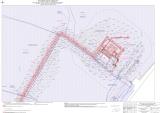 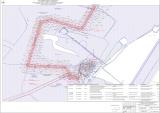 РЕШЕНИЕ «04»  декабря 2020г.                                                                                                                                                                                                      №15О признании утратившим силу решения Собрания Представителей сельского поселения Серноводск муниципального района Сергиевский Самарской областиПринято Собранием Представителейсельского поселения  Серноводскмуниципального района СергиевскийВ соответствии с Федеральным законом «Об общих принципах организации местного самоуправления в Российской Федерации» от 06.10.2003 г. №131-ФЗ, руководствуясь Уставом сельского поселения Серноводск муниципального района Сергиевский Самарской области,  Собрание представителей сельского поселения  Серноводск  муниципального района Сергиевский Самарской области РЕШИЛО:1.Решение Собрания представителей сельского поселения Серноводск муниципального района Сергиевский Самарской области "Об утверждении Порядка организации и проведения публичных слушаний в сельском поселении Сергиевск муниципального района Сергиевский Самарской области" от 20.10.2014 года № 34  признать утратившим силу.2.Опубликовать настоящее решение в газете «Сергиевский вестник». 3.Настоящее решение вступает в силу со дня его официального опубликования. Председатель Собрания представителей сельского поселения  Серноводскмуниципального района Сергиевский                                  Н.Ю.СаломасоваГлава сельского поселения  Серноводскмуниципального района Сергиевский                                  В.В.Тулгаев     РЕШЕНИЕ«08»  декабря   2020 г.                                                                                                                                                                                                 № 15«Об утверждении Положения о порядке сообщения лицами, замещающими муниципальные должности сельского поселения Антоновка муниципального района Сергиевский Самарской области о возникновении личной заинтересованности при исполнении должностных обязанностей, которая приводит или может привести к конфликту интересов»                                                                                                                                   Принято Собранием Представителейсельского поселения Антоновкамуниципального района СергиевскийВ соответствии с Федеральным законом от 25 декабря 2008 г. № 273-ФЗ «О противодействии коррупции», Указом Президента Российской Федерации № 650 от 22.12.2015 «О порядке сообщения лицами, замещающими отдельные государственные должности Российской Федерации, должности федеральной государственной службы, и иными лицами о возникновении личной заинтересованности при исполнении должностных обязанностей, которая приводит или может привести к конфликту интересов, и о внесении изменений в некоторые акты Президента Российской Федерации», Собрание Представителей сельского поселения Антоновка муниципального района СергиевскийРЕШИЛО:1. Утвердить Положение о порядке сообщения лицами, замещающими муниципальные должности сельского поселения Антоновка муниципального района Сергиевский Самарской области о возникновении личной заинтересованности при исполнении должностных обязанностей, которая приводит или может привести к конфликту интересов согласно приложению.2.Опубликовать настоящее Решение в газете «Сергиевский вестник».3. Настоящее Решение вступает в силу со дня его официального опубликования.Председатель Собрания Представителейсельского поселения Антоновкамуниципального района Сергиевский                                       А.И. ИлларионовГлава сельского поселения Антоновкамуниципального района Сергиевский  К.Е. ДолгаевПриложение к решению Собрания представителейсельского поселения Антоновкамуниципального района Сергиевскийот «08» декабря 2020 г. №15ПОЛОЖЕНИЕ О ПОРЯДКЕ СООБЩЕНИЯ ЛИЦАМИ, ЗАМЕЩАЮЩИМИ МУНИЦИПАЛЬНЫЕ ДОЛЖНОСТИСЕЛЬСКОГО ПОСЕЛЕНИЯ АНТОНОВКА  МУНИЦИПАЛЬНОГО РАЙОНА СЕРГИЕВСКИЙ САМАРСКОЙ ОБЛАСТИ О ВОЗНИКНОВЕНИИ ЛИЧНОЙ ЗАИНТЕРЕСОВАННОСТИ ПРИ ИСПОЛНЕНИИ ДОЛЖНОСТНЫХ ОБЯЗАННОСТЕЙ, КОТОРАЯ ПРИВОДИТИЛИ МОЖЕТ ПРИВЕСТИ К КОНФЛИКТУ ИНТЕРЕСОВ1. Настоящим Положением определяется порядок сообщения лицами, замещающими муниципальные должности сельского поселения Антоновка муниципального района Сергиевский Самарской области о возникновении личной заинтересованности при исполнении должностных обязанностей, которая приводит или может привести к конфликту интересов.2. Лица, замещающие муниципальные должности сельского поселения Антоновка муниципального района Сергиевский Самарской области (далее по тексту – лица, замещающие муниципальные должности), обязаны в соответствии с законодательством Российской Федерации, Самарской области о противодействии коррупции сообщать, о возникновении личной заинтересованности при исполнении должностных обязанностей, которая приводит или может привести к конфликту интересов, а также принимать меры по предотвращению или урегулированию конфликта интересов.Сообщение оформляется в письменной форме в виде уведомления о возникновении личной заинтересованности при исполнении должностных обязанностей, которая приводит или может привести к конфликту интересов (далее - уведомление).3.  Глава сельского поселения Антоновка муниципального района Сергиевский Самарской области, Председатель Собрания представителей сельского поселения Антоновка муниципального района Сергиевский Самарской направляют в Комиссию по соблюдению требований к служебному поведению муниципальных служащих и урегулированию конфликта интересов в Администрации сельского поселения Антоновка муниципального района Сергиевский Самарской области(далее – Комиссия) по форме согласно приложению к настоящему Положению (далее - Приложение).4. Уведомление должно быть подписано лично с указанием даты его составления.Лица, направившие уведомления предоставляют документы, необходимые для рассмотрения. 5. Комиссией по результатам рассмотрения уведомлений принимается одно из следующих решений:а) признать, что при исполнении должностных обязанностей лицом, направившим уведомление, конфликт интересов отсутствует;б) признать, что при исполнении должностных обязанностей лицом, направившим уведомление, личная заинтересованность приводит или может привести к конфликту интересов;в) признать, что лицом, направившим уведомление, не соблюдались требования об урегулировании конфликта интересов.По итогам рассмотрения уведомлений Комиссия отражают основания и мотивы принятия такого решения в протоколе заседания Комиссии.Протокол заседания комиссии направляется в собрание представителей сельского поселения Антоновка муниципального района Сергиевский Самарской в трехдневный срок для дальнейшего принятия решения6. В случае принятия решения, предусмотренного подпунктом «б» и «в» пункта 5 настоящего Положения, в соответствии с законодательством Российской Федерации Собрание представителей сельского поселения Антоновка муниципального района Сергиевский Самарской области принимают меры или обеспечивают принятие мер по предотвращению или урегулированию конфликта интересов либо рекомендуют лицу, направившему уведомление, принять такие меры.7. Собрание представителей сельского поселения Антоновка муниципального района Сергиевский Самарской области рассматривают протоколы Комиссии, полученные в соответствии с пунктом 6 настоящего Положения, и принимает по ним соответствующие решения.Приложениев Комиссию по соблюдению требований к служебному поведению муниципальныхслужащих и урегулированию конфликта интересов в Администрации сельского поселения Антоновкамуниципального района Сергиевский Самарской области                                   ________________________________________                                   от _____________________________________(фамилия, инициалы лица, наименование                                        муниципальной должности, должности                                             муниципального служащего)Уведомление о возникновении личной заинтересованности при исполнении должностных обязанностей, которая приводит или может привести к конфликту интересовСообщаю о возникновении у меня личной заинтересованности при исполнении должностных  обязанностей,  которая приводит или может привести к конфликту интересов (нужное подчеркнуть).Обстоятельства,    являющиеся    основанием    возникновения     личной заинтересованности: __________________________________________________________________________________________________________________________________________________________________________________________________________________________________________________________Должностные   обязанности,  на  исполнение  которых  влияет  или  может повлиять личная заинтересованность:_____________________________________________________________________________________________________________________________________________________________________________________________________________________________________________________Предлагаемые   меры   по  предотвращению  или  урегулированию конфликта интересов:____________________________________________________________________________________________________________________________________________________________________________________________________________________________________________________Намереваюсь (не намереваюсь) лично присутствовать на заседании Комиссии при рассмотрении настоящего уведомления (нужное подчеркнуть)."__" ____________ 20__ г.             _________ ___________________________        (дата)                        (подпись) (расшифровка подписи)РЕШЕНИЕ«08» декабря 2020 г.                                                                                                                                                                                                    № 15«Об утверждении Положения о порядке сообщения лицами, замещающими муниципальные должности сельского поселения Верхняя Орлянка муниципального района Сергиевский Самарской области о возникновении личной заинтересованности при исполнении должностных обязанностей, которая приводит или может привести к конфликту интересов»Принято Собранием Представителейсельского поселения Верхняя Орлянкамуниципального района СергиевскийВ соответствии с Федеральным законом от 25 декабря 2008 г. № 273-ФЗ «О противодействии коррупции», Указом Президента Российской Федерации № 650 от 22.12.2015 «О порядке сообщения лицами, замещающими отдельные государственные должности Российской Федерации, должности федеральной государственной службы, и иными лицами о возникновении личной заинтересованности при исполнении должностных обязанностей, которая приводит или может привести к конфликту интересов, и о внесении изменений в некоторые акты Президента Российской Федерации», Собрание Представителей сельского поселения Верхняя Орлянка муниципального района Сергиевский  РЕШИЛО:1. Утвердить Положение о порядке сообщения лицами, замещающими муниципальные должности сельского поселения Верхняя Орлянка муниципального района Сергиевский Самарской области о возникновении личной заинтересованности при исполнении должностных обязанностей, которая приводит или может привести к конфликту интересов согласно приложению.2. Опубликовать настоящее Решение в газете «Сергиевский вестник».3. Настоящее Решение вступает в силу со дня его официального опубликования.Председатель Собрания Представителей                      сельского поселения Верхняя Орлянкамуниципального района Сергиевский                                             А.А. МитяеваГлава сельского поселения Верхняя Орлянкамуниципального района Сергиевский		      Р.Р.ИсмагиловПриложение к решению Собрания представителейсельского поселения Верхняя Орлянкамуниципального района Сергиевскийот «08» декабря 2020 г. № 15ПОЛОЖЕНИЕ О ПОРЯДКЕ СООБЩЕНИЯ ЛИЦАМИ, ЗАМЕЩАЮЩИМИ МУНИЦИПАЛЬНЫЕ ДОЛЖНОСТИ СЕЛЬСКОГО ПОСЕЛЕНИЯ ВЕРХНЯЯ ОРЛЯНКА МУНИЦИПАЛЬНОГО РАЙОНА СЕРГИЕВСКИЙ САМАРСКОЙ ОБЛАСТИ О ВОЗНИКНОВЕНИИ ЛИЧНОЙ ЗАИНТЕРЕСОВАННОСТИ ПРИ ИСПОЛНЕНИИ ДОЛЖНОСТНЫХ ОБЯЗАННОСТЕЙ, КОТОРАЯ ПРИВОДИТ ИЛИ МОЖЕТ ПРИВЕСТИ К КОНФЛИКТУ ИНТЕРЕСОВ1. Настоящим Положением определяется порядок сообщения лицами, замещающими муниципальные должности сельского поселения Верхняя Орлянка муниципального района Сергиевский Самарской области о возникновении личной заинтересованности при исполнении должностных обязанностей, которая приводит или может привести к конфликту интересов.2. Лица, замещающие муниципальные должности сельского поселения Верхняя Орлянка муниципального района Сергиевский Самарской области (далее по тексту – лица, замещающие муниципальные должности), обязаны в соответствии с законодательством Российской Федерации, Самарской области о противодействии коррупции сообщать о возникновении личной заинтересованности при исполнении должностных обязанностей, которая приводит или может привести к конфликту интересов, а также принимать меры по предотвращению или урегулированию конфликта интересов.Сообщение оформляется в письменной форме в виде уведомления о возникновении личной заинтересованности при исполнении должностных обязанностей, которая приводит или может привести к конфликту интересов (далее - уведомление).3. Глава сельского поселения Верхняя Орлянка муниципального района Сергиевский Самарской области, Председатель Собрания представителей сельского поселения Верхняя Орлянка муниципального района Сергиевский Самарской области направляют в Комиссию по соблюдению требований к служебному поведению муниципальных служащих и урегулированию конфликта интересов в Администрации сельского поселения Верхняя Орлянка муниципального района Сергиевский Самарской области (далее – Комиссия) по форме согласно приложению к настоящему Положению (далее - Приложение).4. Уведомление должно быть подписано лично с указанием даты его составления.Лица, направившие уведомления предоставляют документы, необходимые для рассмотрения. 5. Комиссией по результатам рассмотрения уведомлений принимается одно из следующих решений:а) признать, что при исполнении должностных обязанностей лицом, направившим уведомление, конфликт интересов отсутствует;б) признать, что при исполнении должностных обязанностей лицом, направившим уведомление, личная заинтересованность приводит или может привести к конфликту интересов;в) признать, что лицом, направившим уведомление, не соблюдались требования об урегулировании конфликта интересов.По итогам рассмотрения уведомлений Комиссия отражают основания и мотивы принятия такого решения в протоколе заседания Комиссии.Протокол заседания комиссии направляется в Собрание представителей сельского поселения Верхняя Орлянка муниципального района Сергиевский Самарской области в трехдневный срок для дальнейшего принятия решения.6. В случае принятия решения, предусмотренного подпунктом «б» и «в» пункта 5 настоящего Положения, в соответствии с законодательством Российской Федерации Собрание представителей сельского поселения Верхняя Орлянка муниципального района Сергиевский Самарской области принимают меры или обеспечивают принятие мер по предотвращению или урегулированию конфликта интересов либо рекомендуют лицу, направившему уведомление, принять такие меры.7. Собрание представителей сельского поселения Верхняя Орлянка муниципального района Сергиевский Самарской области рассматривают протоколы Комиссии, полученные в соответствии с пунктом 6 настоящего Положения, и принимает по ним соответствующие решения.Приложениев Комиссию по соблюдению требований к служебному поведению муниципальныхслужащих и урегулированию конфликта интересов в Администрации сельского поселения Верхняя Орлянка муниципального района Сергиевский Самарской области                                   ________________________________________                                   от _____________________________________(фамилия, инициалы лица, наименование                                        муниципальной должности, должности                                             муниципального служащего)Уведомление о возникновении личной заинтересованности при исполнении должностных обязанностей, которая приводит или может привести к конфликту интересовСообщаю о возникновении у меня личной заинтересованности при исполнении должностных  обязанностей,  которая приводит или может привести к конфликту интересов (нужное подчеркнуть).Обстоятельства,    являющиеся    основанием    возникновения личной заинтересованности:____________________________________________________________________________________________________________________________________Должностные   обязанности,  на  исполнение  которых  влияет  или  может повлиять личная заинтересованность:___________________________________________________________________________________________________________________________________Предлагаемые   меры   по  предотвращению  или  урегулированию конфликта интересов:_________________________________________________________________________________________________________________________________Намереваюсь (не намереваюсь) лично присутствовать на заседании Комиссии при рассмотрении настоящего уведомления (нужное подчеркнуть)."__" ____________ 20__ г.             _________ ___________________________                (дата)                                  (подпись)          (расшифровка подписи)РЕШЕНИЕ«08»  декабря   2020 г.                                                                                                                                                                                                  № 15«Об утверждении Положения о порядке сообщения лицами, замещающими муниципальные должности сельского поселения Воротнее муниципального района Сергиевский Самарской области о возникновении личной заинтересованности при исполнении должностных обязанностей, которая приводит или может привести к конфликту интересов»Принято Собранием Представителейсельского поселения Воротнеемуниципального района СергиевскийВ соответствии с Федеральным законом от 25 декабря 2008 г. № 273-ФЗ «О противодействии коррупции», Указом Президента Российской Федерации № 650 от 22.12.2015 «О порядке сообщения лицами, замещающими отдельные государственные должности Российской Федерации, должности федеральной государственной службы, и иными лицами о возникновении личной заинтересованности при исполнении должностных обязанностей, которая приводит или может привести к конфликту интересов, и о внесении изменений в некоторые акты Президента Российской Федерации», Собрание Представителей сельского поселения Воротнее муниципального района Сергиевский  РЕШИЛО:1. Утвердить Положение о порядке сообщения лицами, замещающими муниципальные должности сельского поселения Воротнее муниципального района Сергиевский Самарской области о возникновении личной заинтересованности при исполнении должностных обязанностей, которая приводит или может привести к конфликту интересов согласно приложению.2. Опубликовать настоящее Решение в газете «Сергиевский вестник».3. Настоящее Решение вступает в силу со дня его официального опубликования.Председатель Собрания Представителейсельского поселения Воротнеемуниципального района Сергиевский                                     Т.А. МамыкинаГлава сельского поселения Воротнеемуниципального района Сергиевский	С.А. НикитинПриложение к решению Собрания представителейсельского поселения Воротнеемуниципального района Сергиевскийот «08»декабря 2020 г. № 15ПОЛОЖЕНИЕ О ПОРЯДКЕ СООБЩЕНИЯ ЛИЦАМИ, ЗАМЕЩАЮЩИМИ МУНИЦИПАЛЬНЫЕ ДОЛЖНОСТИСЕЛЬСКОГО ПОСЕЛЕНИЯ ВОРОТНЕЕ МУНИЦИПАЛЬНОГО РАЙОНА СЕРГИЕВСКИЙ САМАРСКОЙ ОБЛАСТИ О ВОЗНИКНОВЕНИИ ЛИЧНОЙ ЗАИНТЕРЕСОВАННОСТИ ПРИ ИСПОЛНЕНИИ ДОЛЖНОСТНЫХ ОБЯЗАННОСТЕЙ, КОТОРАЯ ПРИВОДИТИЛИ МОЖЕТ ПРИВЕСТИ К КОНФЛИКТУ ИНТЕРЕСОВ1. Настоящим Положением определяется порядок сообщения лицами, замещающими муниципальные должности сельского поселения Воротнее. муниципального района Сергиевский Самарской области о возникновении личной заинтересованности при исполнении должностных обязанностей, которая приводит или может привести к конфликту интересов.2. Лица, замещающие муниципальные должности сельского поселения Воротнее муниципального района Сергиевский Самарской области (далее по тексту – лица, замещающие муниципальные должности), обязаны в соответствии с законодательством Российской Федерации, Самарской области о противодействии коррупции сообщать о возникновении личной заинтересованности при исполнении должностных обязанностей, которая приводит или может привести к конфликту интересов, а также принимать меры по предотвращению или урегулированию конфликта интересов.Сообщение оформляется в письменной форме в виде уведомления о возникновении личной заинтересованности при исполнении должностных обязанностей, которая приводит или может привести к конфликту интересов (далее - уведомление).3.  Глава сельского поселения Воротнее муниципального района Сергиевский Самарской области, Председатель Собрания представителей сельского поселения Воротнее муниципального района Сергиевский Самарской направляют в Комиссию по соблюдению требований к служебному поведению муниципальных служащих и урегулированию конфликта интересов в Администрации сельского поселения Воротнее муниципального района Сергиевский Самарской области (далее – Комиссия) по форме согласно приложению к настоящему Положению (далее - Приложение).4. Уведомление должно быть подписано лично с указанием даты его составления.Лица, направившие уведомления предоставляют документы, необходимые для рассмотрения. 5. Комиссией по результатам рассмотрения уведомлений принимается одно из следующих решений:а) признать, что при исполнении должностных обязанностей лицом, направившим уведомление, конфликт интересов отсутствует;б) признать, что при исполнении должностных обязанностей лицом, направившим уведомление, личная заинтересованность приводит или может привести к конфликту интересов;в) признать, что лицом, направившим уведомление, не соблюдались требования об урегулировании конфликта интересов.По итогам рассмотрения уведомлений Комиссия отражают основания и мотивы принятия такого решения в протоколе заседания Комиссии.Протокол заседания комиссии направляется в собрание представителей сельского поселения Воротнее муниципального района Сергиевский Самарской в трехдневный срок для дальнейшего принятия решения.6. В случае принятия решения, предусмотренного подпунктом «б» и «в» пункта 5 настоящего Положения, в соответствии с законодательством Российской Федерации Собрание представителей сельского поселения Воротнее муниципального района Сергиевский Самарской области принимают меры или обеспечивают принятие мер по предотвращению или урегулированию конфликта интересов либо рекомендуют лицу, направившему уведомление, принять такие меры.7. Собрание представителей сельского поселения Воротнее муниципального района Сергиевский Самарской области рассматривают протоколы Комиссии, полученные в соответствии с пунктом 6 настоящего Положения, и принимает по ним соответствующие решения.Приложениев Комиссию по соблюдению требований к служебному поведению муниципальныхслужащих и урегулированию конфликта интересов в Администрации сельского поселения Воротнее муниципального района Сергиевский Самарской области                                   ________________________________________                                   от _____________________________________(фамилия, инициалы лица, наименование                                        муниципальной должности, должности                                             муниципального служащего)Уведомление о возникновении личной заинтересованности при исполнении должностных обязанностей, которая приводит или может привести к конфликту интересовСообщаю о возникновении у меня личной заинтересованности при исполнении должностных  обязанностей,  которая приводит или может привести к конфликту интересов (нужное подчеркнуть).Обстоятельства,    являющиеся    основанием    возникновения личной заинтересованности:____________________________________________________________________________________________________________________________________Должностные   обязанности,  на  исполнение  которых  влияет  или  может повлиять личная заинтересованность:___________________________________________________________________________________________________________________________________    Предлагаемые   меры   по  предотвращению  или  урегулированию конфликта интересов:_________________________________________________________________________________________________________________________________Намереваюсь (не намереваюсь) лично присутствовать на заседании Комиссии при рассмотрении настоящего уведомления (нужное подчеркнуть)."__" ____________ 20__ г.             _________ ___________________________ (дата)                        (подпись) (расшифровка подписи)РЕШЕНИЕ«08»  декабря   2020 г.                                                                                                                                                                                                  № 15«Об утверждении Положения о порядке сообщения лицами, замещающими муниципальные должности сельского поселения Елшанка муниципального района Сергиевский Самарской области о возникновении личной заинтересованности при исполнении должностных обязанностей, которая приводит или может привести к конфликту интересов»Принято Собранием Представителейсельского поселения Елшанкамуниципального района СергиевскийВ соответствии с Федеральным законом от 25 декабря 2008 г. № 273-ФЗ «О противодействии коррупции», Указом Президента Российской Федерации № 650 от 22.12.2015 «О порядке сообщения лицами, замещающими отдельные государственные должности Российской Федерации, должности федеральной государственной службы, и иными лицами о возникновении личной заинтересованности при исполнении должностных обязанностей, которая приводит или может привести к конфликту интересов, и о внесении изменений в некоторые акты Президента Российской Федерации», Собрание Представителей сельского поселения Елшанка муниципального района СергиевскийРЕШИЛО:1. Утвердить Положение о порядке сообщения лицами, замещающими муниципальные должности сельского поселения Елшанка муниципального района Сергиевский Самарской области о возникновении личной заинтересованности при исполнении должностных обязанностей, которая приводит или может привести к конфликту интересов согласно приложению.2. Опубликовать настоящее Решение в газете «Сергиевский вестник».3. Настоящее Решение вступает в силу со дня его официального опубликования.Председатель Собрания Представителей сельского поселения Елшанкамуниципального района Сергиевский                                                Д.В.ОсиповГлава сельского поселения Елшанкамуниципального района Сергиевский	          С.В.ПрокаевПриложение к решению Собрания представителейсельского поселения Елшанка муниципального района Сергиевскийот «08» декабря 2020 г. №15ПОЛОЖЕНИЕ О ПОРЯДКЕ СООБЩЕНИЯ ЛИЦАМИ, ЗАМЕЩАЮЩИМИ МУНИЦИПАЛЬНЫЕ ДОЛЖНОСТИ  СЕЛЬСКОГО ПОСЕЛЕНИЯ ЕЛШАНКА  МУНИЦИПАЛЬНОГО РАЙОНА СЕРГИЕВСКИЙ САМАРСКОЙ ОБЛАСТИ О ВОЗНИКНОВЕНИИ ЛИЧНОЙ ЗАИНТЕРЕСОВАННОСТИ ПРИ ИСПОЛНЕНИИ ДОЛЖНОСТНЫХ ОБЯЗАННОСТЕЙ, КОТОРАЯ ПРИВОДИТ ИЛИ МОЖЕТ ПРИВЕСТИ К КОНФЛИКТУ ИНТЕРЕСОВ1. Настоящим Положением определяется порядок сообщения лицами, замещающими муниципальные должности сельского поселения Елшанка муниципального района Сергиевский Самарской области о возникновении личной заинтересованности при исполнении должностных обязанностей, которая приводит или может привести к конфликту интересов.2. Лица, замещающие муниципальные должности сельского поселения Елшанка  муниципального района Сергиевский Самарской области (далее по тексту – лица, замещающие муниципальные должности), обязаны в соответствии с законодательством Российской Федерации, Самарской области о противодействии коррупции сообщать о возникновении личной заинтересованности при исполнении должностных обязанностей, которая приводит или может привести к конфликту интересов, а также принимать меры по предотвращению или урегулированию конфликта интересов.Сообщение оформляется в письменной форме в виде уведомления о возникновении личной заинтересованности при исполнении должностных обязанностей, которая приводит или может привести к конфликту интересов (далее - уведомление).3.  Глава сельского поселения Елшанка  муниципального района Сергиевский Самарской области, Председатель Собрания представителей сельского поселения Елшанка  муниципального района Сергиевский Самарской направляют в Комиссию по соблюдению требований к служебному поведению муниципальных служащих и урегулированию конфликта интересов в Администрации сельского поселения Елшанка муниципального района Сергиевский Самарской области (далее – Комиссия) по форме согласно приложению к настоящему Положению (далее - Приложение).4. Уведомление должно быть подписано лично с указанием даты его составления.Лица, направившие уведомления предоставляют документы, необходимые для рассмотрения.  5. Комиссией по результатам рассмотрения уведомлений принимается одно из следующих решений:а) признать, что при исполнении должностных обязанностей лицом, направившим уведомление, конфликт интересов отсутствует;б) признать, что при исполнении должностных обязанностей лицом, направившим уведомление, личная заинтересованность приводит или может привести к конфликту интересов;в) признать, что лицом, направившим уведомление, не соблюдались требования об урегулировании конфликта интересов.По итогам рассмотрения уведомлений Комиссия отражают основания и мотивы принятия такого решения в протоколе заседания Комиссии.Протокол заседания комиссии направляется в собрание представителей сельского поселения Елшанка  муниципального района Сергиевский Самарской в трехдневный срок для дальнейшего принятия решения6. В случае принятия решения, предусмотренного подпунктом «б» и «в» пункта 5 настоящего Положения, в соответствии с законодательством Российской Федерации Собрание представителей сельского поселения Елшанка муниципального района Сергиевский Самарской области принимают меры или обеспечивают принятие мер по предотвращению или урегулированию конфликта интересов либо рекомендуют лицу, направившему уведомление, принять такие меры.7. Собрание представителей сельского поселения Елшанка   муниципального района Сергиевский Самарской области рассматривают протоколы Комиссии, полученные в соответствии с пунктом 6 настоящего Положения, и принимает по ним соответствующие решения.Приложениев Комиссию по соблюдению требований к служебному поведению муниципальных служащих и урегулированию конфликта интересов в Администрации сельского поселения Елшанка муниципального района Сергиевский Самарской области                                   ________________________________________                                   от _____________________________________                                      (фамилия, инициалы лица, наименование                                        муниципальной должности, должности                                             муниципального служащего)Уведомление о возникновении личной заинтересованности при исполнении должностных обязанностей, которая приводит или может привести к конфликту интересовСообщаю о возникновении у меня личной заинтересованности при исполнении должностных  обязанностей,  которая приводит или может привести к конфликту интересов (нужное подчеркнуть).Обстоятельства,    являющиеся    основанием    возникновения личной заинтересованности:____________________________________________________________________________________________________________________________________Должностные   обязанности,  на  исполнение  которых  влияет  или  может повлиять личная заинтересованность:___________________________________________________________________________________________________________________________________Предлагаемые   меры   по  предотвращению  или  урегулированию конфликта интересов:_________________________________________________________________________________________________________________________________Намереваюсь (не намереваюсь) лично присутствовать на заседании Комиссии при рассмотрении настоящего уведомления (нужное подчеркнуть)."__" ____________ 20__ г.             _________ ___________________________        (дата)                                           (подпись) (расшифровка подписи)РЕШЕНИЕ«08»  декабря   2020 г.                                                                                                                                                                                               № 11«Об утверждении Положения о порядке сообщения лицами, замещающими муниципальные должности сельского поселения Захаркино муниципального района Сергиевский Самарской области о возникновении личной заинтересованности при исполнении должностных обязанностей, которая приводит или может привести к конфликту интересов»Принято Собранием представителейсельского поселения Захаркиномуниципального района СергиевскийВ соответствии с Федеральным законом от 25 декабря 2008 г. № 273-ФЗ «О противодействии коррупции», Указом Президента Российской Федерации № 650 от 22.12.2015 «О порядке сообщения лицами, замещающими отдельные государственные должности Российской Федерации, должности федеральной государственной службы, и иными лицами о возникновении личной заинтересованности при исполнении должностных обязанностей, которая приводит или может привести к конфликту интересов, и о внесении изменений в некоторые акты Президента Российской Федерации», Собрание представителей сельского поселения Захаркино муниципального района СергиевскийРЕШИЛО:1. Утвердить Положение о порядке сообщения лицами, замещающими муниципальные должности сельского поселения Захаркино муниципального района Сергиевский Самарской области о возникновении личной заинтересованности при исполнении должностных обязанностей, которая приводит или может привести к конфликту интересов согласно приложению.2.Опубликовать настоящее Решение в газете «Сергиевский вестник».3. Настоящее Решение вступает в силу со дня его официального опубликования.Председатель Собрания представителейсельского поселения Захаркиномуниципального района Сергиевский                                               А.А.ЖарковаГлава сельского поселения Захаркиномуниципального района Сергиевский                                               А.В.ВеденинПриложение к решению Собрания представителейсельского поселения Захаркиномуниципального района Сергиевскийот «08»декабря 2020 г. №11ПОЛОЖЕНИЕ О ПОРЯДКЕ СООБЩЕНИЯ ЛИЦАМИ, ЗАМЕЩАЮЩИМИ МУНИЦИПАЛЬНЫЕ ДОЛЖНОСТИ СЕЛЬСКОГО ПОСЕЛЕНИЯ ЗАХАРКИНО  МУНИЦИПАЛЬНОГО РАЙОНА СЕРГИЕВСКИЙ САМАРСКОЙ ОБЛАСТИ О ВОЗНИКНОВЕНИИ ЛИЧНОЙ ЗАИНТЕРЕСОВАННОСТИ ПРИ ИСПОЛНЕНИИ ДОЛЖНОСТНЫХ ОБЯЗАННОСТЕЙ, КОТОРАЯ ПРИВОДИТ ИЛИ МОЖЕТ ПРИВЕСТИ К КОНФЛИКТУ ИНТЕРЕСОВ1. Настоящим Положением определяется порядок сообщения лицами, замещающими муниципальные должности сельского поселения Захаркино муниципального района Сергиевский Самарской области о возникновении личной заинтересованности при исполнении должностных обязанностей, которая приводит или может привести к конфликту интересов.2. Лица, замещающие муниципальные должности сельского поселения Захаркино муниципального района Сергиевский Самарской области (далее по тексту – лица, замещающие муниципальные должности), обязаны в соответствии с законодательством Российской Федерации, Самарской области о противодействии коррупции сообщать о возникновении личной заинтересованности при исполнении должностных обязанностей, которая приводит или может привести к конфликту интересов, а также принимать меры по предотвращению или урегулированию конфликта интересов.Сообщение оформляется в письменной форме в виде уведомления о возникновении личной заинтересованности при исполнении должностных обязанностей, которая приводит или может привести к конфликту интересов (далее - уведомление).3.  Глава сельского поселения Захаркино муниципального района Сергиевский Самарской области, Председатель Собрания представителей сельского поселения Захаркино муниципального района Сергиевский Самарской области направляют в Комиссию по соблюдению требований к служебному поведению муниципальных служащих и урегулированию конфликта интересов в Администрации сельского поселения Захаркино муниципального района Сергиевский Самарской области (далее – Комиссия) по форме согласно приложению к настоящему Положению (далее - Приложение).4. Уведомление должно быть подписано лично с указанием даты его составления.Лица, направившие уведомления предоставляют документы, необходимые для рассмотрения. 5. Комиссией по результатам рассмотрения уведомлений принимается одно из следующих решений:а) признать, что при исполнении должностных обязанностей лицом, направившим уведомление, конфликт интересов отсутствует;б) признать, что при исполнении должностных обязанностей лицом, направившим уведомление, личная заинтересованность приводит или может привести к конфликту интересов;в) признать, что лицом, направившим уведомление, не соблюдались требования об урегулировании конфликта интересов.По итогам рассмотрения уведомлений Комиссия отражают основания и мотивы принятия такого решения в протоколе заседания Комиссии.Протокол заседания комиссии направляется в Собрание представителей сельского поселения Захаркино муниципального района Сергиевский Самарской области в трехдневный срок для дальнейшего принятия решения6. В случае принятия решения, предусмотренного подпунктом «б» и «в» пункта 5 настоящего Положения, в соответствии с законодательством Российской Федерации Собрание представителей сельского поселения Захаркино муниципального района Сергиевский Самарской области принимают меры или обеспечивают принятие мер по предотвращению или урегулированию конфликта интересов либо рекомендуют лицу, направившему уведомление, принять такие меры.7. Собрание представителей сельского поселения Захаркино муниципального района Сергиевский Самарской области рассматривают протоколы Комиссии, полученные в соответствии с пунктом 6 настоящего Положения, и принимает по ним соответствующие решения.Приложениев Комиссию по соблюдению требований к служебному поведению муниципальныхслужащих и урегулированию конфликта интересов в Администрации сельского поселения Захаркино муниципального района Сергиевский Самарской области                                   ________________________________________                                   от _____________________________________(фамилия, инициалы лица, наименование                                        муниципальной должности, должности                                             муниципального служащего)Уведомление о возникновении личной заинтересованности при исполнении должностных обязанностей, которая приводит или может привести к конфликту интересовСообщаю о возникновении у меня личной заинтересованности при исполнении должностных  обязанностей,  которая приводит или может привести к конфликту интересов (нужное подчеркнуть).Обстоятельства,    являющиеся    основанием    возникновения     личной заинтересованности:____________________________________________________________________________________________________________________________________Должностные   обязанности,  на  исполнение  которых  влияет  или  может повлиять личная заинтересованность:___________________________________________________________________________________________________________________________________Предлагаемые   меры   по  предотвращению  или  урегулированию конфликта интересов:_________________________________________________________________________________________________________________________________Намереваюсь (не намереваюсь) лично присутствовать на заседании Комиссии при рассмотрении настоящего уведомления (нужное подчеркнуть)."__" ____________ 20__ г.             _________ ___________________________        (дата)                                                       (подпись) (расшифровка подписи)РЕШЕНИЕ«08»  декабря   2020 г.                                                                                                                                                                                                  № 16«Об утверждении Положения о порядке сообщения лицами, замещающими муниципальные должности сельского поселения Кармало-Аделяково муниципального района Сергиевский Самарской области о возникновении личной заинтересованности при исполнении должностных обязанностей, которая приводит или может привести к конфликту интересов»Принято Собранием Представителейсельского поселения Кармало-Аделяковомуниципального района СергиевскийВ соответствии с Федеральным законом от 25 декабря 2008 г. № 273-ФЗ «О противодействии коррупции», Указом Президента Российской Федерации № 650 от 22.12.2015 «О порядке сообщения лицами, замещающими отдельные государственные должности Российской Федерации, должности федеральной государственной службы, и иными лицами о возникновении личной заинтересованности при исполнении должностных обязанностей, которая приводит или может привести к конфликту интересов, и о внесении изменений в некоторые акты Президента Российской Федерации», Собрание Представителей сельского поселения Кармало-Аделяково муниципального района СергиевскийРЕШИЛО:1. Утвердить Положение о порядке сообщения лицами, замещающими муниципальные должности сельского поселения Кармало-Аделяково муниципального района Сергиевский Самарской области о возникновении личной заинтересованности при исполнении должностных обязанностей, которая приводит или может привести к конфликту интересов согласно приложению.2.Опубликовать настоящее Решение в газете «Сергиевский вестник».3. Настоящее Решение вступает в силу со дня его официального опубликования.Председатель Собрания Представителей сельского поселения Кармало-Аделяковомуниципального района Сергиевский                                   Н.П.МалиновскийГлава сельского поселения Кармало-Аделяковомуниципального района Сергиевский	        О.М.КарягинПриложение к решению Собрания представителейсельского поселения Кармало-Аделяковомуниципального района Сергиевскийот « 08 » декабря  2020 г. № 16ПОЛОЖЕНИЕ О ПОРЯДКЕ СООБЩЕНИЯ ЛИЦАМИ, ЗАМЕЩАЮЩИМИ МУНИЦИПАЛЬНЫЕ ДОЛЖНОСТИ СЕЛЬСКОГО ПОСЕЛЕНИЯ КАРМАЛО-АДЕЛЯКОВО МУНИЦИПАЛЬНОГО РАЙОНА СЕРГИЕВСКИЙ САМАРСКОЙ ОБЛАСТИ О ВОЗНИКНОВЕНИИ ЛИЧНОЙ ЗАИНТЕРЕСОВАННОСТИ ПРИ ИСПОЛНЕНИИ ДОЛЖНОСТНЫХ ОБЯЗАННОСТЕЙ, КОТОРАЯ ПРИВОДИТ ИЛИ МОЖЕТ ПРИВЕСТИ К КОНФЛИКТУ ИНТЕРЕСОВ1. Настоящим Положением определяется порядок сообщения лицами, замещающими муниципальные должности сельского поселения Кармало-Аделяково муниципального района Сергиевский Самарской области о возникновении личной заинтересованности при исполнении должностных обязанностей, которая приводит или может привести к конфликту интересов.2. Лица, замещающие муниципальные должности сельского поселения Кармало-Аделяково муниципального района Сергиевский Самарской области (далее по тексту – лица, замещающие муниципальные должности), обязаны в соответствии с законодательством Российской Федерации, Самарской области о противодействии коррупции сообщать, о возникновении личной заинтересованности при исполнении должностных обязанностей, которая приводит или может привести к конфликту интересов, а также принимать меры по предотвращению или урегулированию конфликта интересов.Сообщение оформляется в письменной форме в виде уведомления о возникновении личной заинтересованности при исполнении должностных обязанностей, которая приводит или может привести к конфликту интересов (далее - уведомление).3. Глава сельского поселения Кармало-Аделяково муниципального района Сергиевский Самарской области, Председатель Собрания представителей сельского поселения Кармало-Аделяково муниципального района Сергиевский Самарской области направляют в Комиссию по соблюдению требований к служебному поведению муниципальных служащих и урегулированию конфликта интересов в Администрации сельского поселения Кармало-Аделяково  муниципального района Сергиевский Самарской области (далее – Комиссия) по форме согласно приложению к настоящему Положению (далее - Приложение).4. Уведомление должно быть подписано лично с указанием даты его составления.Лица, направившие уведомления предоставляют документы, необходимые для рассмотрения. 5. Комиссией по результатам рассмотрения уведомлений принимается одно из следующих решений:а) признать, что при исполнении должностных обязанностей лицом, направившим уведомление, конфликт интересов отсутствует;б) признать, что при исполнении должностных обязанностей лицом, направившим уведомление, личная заинтересованность приводит или может привести к конфликту интересов;в) признать, что лицом, направившим уведомление, не соблюдались требования об урегулировании конфликта интересов.По итогам рассмотрения уведомлений Комиссия отражают основания и мотивы принятия такого решения в протоколе заседания Комиссии.Протокол заседания комиссии направляется в собрание представителей сельского поселения Кармало-Аделяково муниципального района Сергиевский Самарской трехдневный срок для дальнейшего принятия решения6. В случае принятия решения, предусмотренного подпунктом «б» и «в» пункта 5 настоящего Положения, в соответствии с законодательством Российской Федерации Собрание представителей сельского поселения Кармало-Аделяково муниципального района Сергиевский Самарской области принимают меры или обеспечивают принятие мер по предотвращению или урегулированию конфликта интересов либо рекомендуют лицу, направившему уведомление, принять такие меры.7. Собрание представителей сельского поселения Кармало-Аделяково муниципального района Сергиевский Самарской области рассматривают протоколы Комиссии, полученные в соответствии с пунктом 6 настоящего Положения, и принимает по ним соответствующие решения.Приложениев Комиссию по соблюдению требований к служебному поведению муниципальныхслужащих и урегулированию конфликта интересов в Администрации сельского поселения Кармало-Аделяково  муниципального района Сергиевский Самарской области                                   ________________________________________                                   от _____________________________________(фамилия, инициалы лица, наименование                                        муниципальной должности, должности                                             муниципального служащего)Уведомление о возникновении личной заинтересованности при исполнении должностных обязанностей, которая приводит или может привести к конфликту интересовСообщаю о возникновении у меня личной заинтересованности при исполнении должностных  обязанностей,  которая приводит или может привести к конфликту интересов (нужное подчеркнуть).Обстоятельства,    являющиеся  основанием  возникновения личной заинтересованности:____________________________________________________________________________________________________________________________________Должностные   обязанности,  на  исполнение которых влияет  или  может повлиять личная заинтересованность:___________________________________________________________________________________________________________________________________    Предлагаемые   меры   по  предотвращению  или  урегулированию конфликта интересов:_________________________________________________________________________________________________________________________________Намереваюсь (не намереваюсь) лично присутствовать на заседании Комиссии при рассмотрении настоящего уведомления (нужное подчеркнуть)."__" ____________ 20__ г.             _________ ___________________________        (дата)                        (подпись) (расшифровка подписи)РЕШЕНИЕ «08»  декабря   2020 г.                                                                                                                                                                                                 № 10«Об утверждении Положения о порядке сообщения лицами, замещающими муниципальные должности сельского поселения Калиновка муниципального района Сергиевский Самарской области о возникновении личной заинтересованности при исполнении должностных обязанностей, которая приводит или может привести к конфликту интересов»Принято Собранием Представителейсельского поселения Калиновкамуниципального района СергиевскийВ соответствии с Федеральным законом от 25 декабря 2008 г. № 273-ФЗ «О противодействии коррупции», Указом Президента Российской Федерации № 650 от 22.12.2015 «О порядке сообщения лицами, замещающими отдельные государственные должности Российской Федерации, должности федеральной государственной службы, и иными лицами о возникновении личной заинтересованности при исполнении должностных обязанностей, которая приводит или может привести к конфликту интересов, и о внесении изменений в некоторые акты Президента Российской Федерации», Собрание Представителей сельского поселения Калиновка муниципального района СергиевскийРЕШИЛО:1. Утвердить Положение о порядке сообщения лицами, замещающими муниципальные должности сельского поселения Калиновка муниципального района Сергиевский Самарской области о возникновении личной заинтересованности при исполнении должностных обязанностей, которая приводит или может привести к конфликту интересов согласно приложению.2. Опубликовать настоящее Решение в газете «Сергиевский вестник».3. Настоящее Решение вступает в силу со дня его официального опубликования.Председатель Собрания Представителей сельского поселения Калиновкамуниципального района Сергиевский                                          Л.Н.ДмитриеваИ.о. Главы сельского поселения муниципального района Сергиевский      Н.А.ПлюснинаПриложение к решению Собрания представителейсельского поселения Калиновкамуниципального района Сергиевскийот «08» декабря 2020 г. №10ПОЛОЖЕНИЕ О ПОРЯДКЕ СООБЩЕНИЯ ЛИЦАМИ, ЗАМЕЩАЮЩИМИ МУНИЦИПАЛЬНЫЕ ДОЛЖНОСТИ СЕЛЬСКОГО ПОСЕЛЕНИЯ КАЛИНОВКА  МУНИЦИПАЛЬНОГО РАЙОНА СЕРГИЕВСКИЙ САМАРСКОЙ ОБЛАСТИ О ВОЗНИКНОВЕНИИ ЛИЧНОЙ ЗАИНТЕРЕСОВАННОСТИ ПРИ ИСПОЛНЕНИИ ДОЛЖНОСТНЫХ ОБЯЗАННОСТЕЙ, КОТОРАЯ ПРИВОДИТ ИЛИ МОЖЕТ ПРИВЕСТИ К КОНФЛИКТУ ИНТЕРЕСОВ1. Настоящим Положением определяется порядок сообщения лицами, замещающими муниципальные должности сельского поселения Калиновк муниципального района Сергиевский Самарской области о возникновении личной заинтересованности при исполнении должностных обязанностей, которая приводит или может привести к конфликту интересов.2. Лица, замещающие муниципальные должности сельского поселения Калиновка муниципального района Сергиевский Самарской области (далее по тексту – лица, замещающие муниципальные должности), обязаны в соответствии с законодательством Российской Федерации, Самарской области о противодействии коррупции сообщать, о возникновении личной заинтересованности при исполнении должностных обязанностей, которая приводит или может привести к конфликту интересов, а также принимать меры по предотвращению или урегулированию конфликта интересов.Сообщение оформляется в письменной форме в виде уведомления о возникновении личной заинтересованности при исполнении должностных обязанностей, которая приводит или может привести к конфликту интересов (далее - уведомление).3.  Глава сельского поселения Калиновка муниципального района Сергиевский Самарской области, Председатель Собрания представителей сельского поселения Калиновка муниципального района Сергиевский Самарской направляют в Комиссию по соблюдению требований к служебному поведению муниципальных служащих и урегулированию конфликта интересов в Администрации сельского поселения Калиновка муниципального района Сергиевский Самарской области (далее – Комиссия) по форме согласно приложению к настоящему Положению (далее - Приложение).4. Уведомление должно быть подписано лично с указанием даты его составления.Лица, направившие уведомления предоставляют документы, необходимые для рассмотрения.  5. Комиссией по результатам рассмотрения уведомлений принимается одно из следующих решений:а) признать, что при исполнении должностных обязанностей лицом, направившим уведомление, конфликт интересов отсутствует;б) признать, что при исполнении должностных обязанностей лицом, направившим уведомление, личная заинтересованность приводит или может привести к конфликту интересов;в) признать, что лицом, направившим уведомление, не соблюдались требования об урегулировании конфликта интересов.По итогам рассмотрения уведомлений Комиссия отражают основания и мотивы принятия такого решения в протоколе заседания Комиссии.Протокол заседания комиссии направляется в собрание представителей сельского поселения Калиновка  муниципального района Сергиевский Самарской в трехдневный срок для дальнейшего принятия решения6. В случае принятия решения, предусмотренного подпунктом «б» и «в» пункта 5 настоящего Положения, в соответствии с законодательством Российской Федерации Собрание представителей сельского поселения Калиновка  муниципального района Сергиевский Самарской области принимают меры или обеспечивают принятие мер по предотвращению или урегулированию конфликта интересов либо рекомендуют лицу, направившему уведомление, принять такие меры.7. Собрание представителей сельского поселения Калиновка муниципального района Сергиевский Самарской области рассматривают протоколы Комиссии, полученные в соответствии с пунктом 6 настоящего Положения, и принимает по ним соответствующие решения.Приложениев Комиссию по соблюдению требований к служебному поведению муниципальных служащих и урегулированию конфликта интересов в Администрации сельского поселения Калиновка муниципального района Сергиевский Самарской области                                   ________________________________________                                   от _____________________________________                                      (фамилия, инициалы лица, наименование                                        муниципальной должности, должности                                             муниципального служащего)Уведомление о возникновении личной заинтересованности при исполнении должностных обязанностей, которая приводит или может привести к конфликту интересовСообщаю о возникновении у меня личной заинтересованности при исполнении должностных  обязанностей,  которая приводит или может привести к конфликту интересов (нужное подчеркнуть).Обстоятельства,    являющиеся    основанием    возникновения личной заинтересованности:____________________________________________________________________________________________________________________________________Должностные   обязанности,  на  исполнение  которых  влияет  или  может повлиять личная заинтересованность:___________________________________________________________________________________________________________________________________Предлагаемые   меры   по  предотвращению  или  урегулированию конфликта интересов:_________________________________________________________________________________________________________________________________Намереваюсь (не намереваюсь) лично присутствовать на заседании Комиссии при рассмотрении настоящего уведомления (нужное подчеркнуть)."__" ____________ 20__ г.             _________ ___________________________        (дата)                                           (подпись) (расшифровка подписи)РЕШЕНИЕ«08»  декабря   2020 г.                                                                                                                                                                                                  № 10«Об утверждении Положения порядке сообщения лицами, замещающими муниципальные должности сельского поселения Кандабулак  муниципального района Сергиевский Самарской области о возникновении личной заинтересованности при исполнении должностных обязанностей, которая приводит или может привести к конфликту интересов»Принято Собранием Представителейсельского поселения Кандабулакмуниципального района СергиевскийВ соответствии с Федеральным законом от 25 декабря 2008 г. № 273-ФЗ «О противодействии коррупции», Указом Президента Российской Федерации № 650 от 22.12.2015 «О порядке сообщения лицами, замещающими отдельные государственные должности Российской Федерации, должности федеральной государственной службы, и иными лицами о возникновении личной заинтересованности при исполнении должностных обязанностей, которая приводит или может привести к конфликту интересов, и о внесении изменений в некоторые акты Президента Российской Федерации», Собрание Представителей сельского поселения Кандабулак муниципального района СергиевскийРЕШИЛО:1. Утвердить Положение о порядке сообщения лицами, замещающими муниципальные должности сельского поселения Кандабулак муниципального района Сергиевский Самарской области о возникновении личной заинтересованности при исполнении должностных обязанностей, которая приводит или может привести к конфликту интересов согласно приложению.2.Опубликовать настоящее Решение в газете «Сергиевский вестник».3. Настоящее Решение вступает в силу со дня его официального опубликования.Председатель Собрания Представителей сельского поселения Кандабулак муниципального района Сергиевский                             С.И. КадероваГлава сельского поселения Кандабулакмуниципального района Сергиевский	   В.А. ЛитвиненкоПриложение к решению Собрания представителейсельского поселения Кандабулакмуниципального района Сергиевскийот « 08 » 12  2020 г. № 10ПОЛОЖЕНИЕ О ПОРЯДКЕ СООБЩЕНИЯ ЛИЦАМИ, ЗАМЕЩАЮЩИМИ МУНИЦИПАЛЬНЫЕ ДОЛЖНОСТИ СЕЛЬСКОГО ПОСЕЛЕНИЯ КАНДАБУЛАК МУНИЦИПАЛЬНОГО РАЙОНА СЕРГИЕВСКИЙ САМАРСКОЙ ОБЛАСТИ О ВОЗНИКНОВЕНИИ ЛИЧНОЙ ЗАИНТЕРЕСОВАННОСТИ ПРИ ИСПОЛНЕНИИ ДОЛЖНОСТНЫХ ОБЯЗАННОСТЕЙ, КОТОРАЯ ПРИВОДИТИЛИ МОЖЕТ ПРИВЕСТИ  К КОНФЛИКТУ ИНТЕРЕСОВ1. Настоящим Положением определяется порядок сообщения лицами, замещающими муниципальные должности сельского поселения Кандабулак муниципального района Сергиевский Самарской области о возникновении личной заинтересованности при исполнении должностных обязанностей, которая приводит или может привести к конфликту интересов.2. Лица, замещающие муниципальные должности сельского поселения Кандабулак муниципального района Сергиевский Самарской области (далее по тексту – лица, замещающие муниципальные должности), обязаны в соответствии с законодательством Российской Федерации, Самарской области о противодействии коррупции сообщать, о возникновении личной заинтересованности при исполнении должностных обязанностей, которая приводит или может привести к конфликту интересов, а также принимать меры по предотвращению или урегулированию конфликта интересов.Сообщение оформляется в письменной форме в виде уведомления о возникновении личной заинтересованности при исполнении должностных обязанностей, которая приводит или может привести к конфликту интересов (далее - уведомление).3. Глава сельского поселения Кандабулак муниципального района Сергиевский Самарской области, Председатель Собрания представителей сельского поселения Кандабулак  муниципального района Сергиевский Самарской направляют в Комиссию по соблюдению требований к служебному поведению муниципальных служащих и урегулированию конфликта интересов в Администрации сельского поселения Кандабулак муниципального района Сергиевский Самарской области(далее – Комиссия) по форме согласно приложению к настоящему Положению (далее - Приложение).4. Уведомление должно быть подписано лично с указанием даты его составления.Лица, направившие уведомления предоставляют документы, необходимые для рассмотрения. 5. Комиссией по результатам рассмотрения уведомлений принимается одно из следующих решений:а) признать, что при исполнении должностных обязанностей лицом, направившим уведомление, конфликт интересов отсутствует;б) признать, что при исполнении должностных обязанностей лицом, направившим уведомление, личная заинтересованность приводит или может привести к конфликту интересов;в) признать, что лицом, направившим уведомление, не соблюдались требования об урегулировании конфликта интересов.По итогам рассмотрения уведомлений Комиссия отражают основания и мотивы принятия такого решения в протоколе заседания Комиссии.Протокол заседания комиссии направляется в собрание представителей сельского поселения Кандабулак муниципального района Сергиевский Самарской в трехдневный срок для дальнейшего принятия решения6. В случае принятия решения, предусмотренного подпунктом «б» и «в» пункта 5 настоящего Положения, в соответствии с законодательством Российской Федерации Собрание представителей сельского поселения Кандабулак муниципального района Сергиевский Самарской области принимают меры или обеспечивают принятие мер по предотвращению или урегулированию конфликта интересов либо рекомендуют лицу, направившему уведомление, принять такие меры.7. Собрание представителей сельского поселения Кандабулак муниципального района Сергиевский Самарской области рассматривают протоколы Комиссии, полученные в соответствии с пунктом 6 настоящего Положения, и принимает по ним соответствующие решения.Приложениев Комиссию по соблюдению требований к служебному поведению муниципальныхслужащих и урегулированию конфликта интересов в Администрации сельского поселения Кандабулак муниципального района Сергиевский Самарской области                                   ________________________________________                                   от _____________________________________(фамилия, инициалы лица, наименование                                        муниципальной должности, должности                                             муниципального служащего)Уведомление о возникновении личной заинтересованности при исполнении должностных обязанностей, которая приводит или может привести к конфликту интересовСообщаю о возникновении у меня личной заинтересованности при исполнении должностных  обязанностей,  которая приводит или может привести к конфликту интересов (нужное подчеркнуть).Обстоятельства,    являющиеся    основанием    возникновения личной заинтересованности:____________________________________________________________________________________________________________________________________Должностные   обязанности,  на  исполнение  которых  влияет  или  может повлиять личная заинтересованность:___________________________________________________________________________________________________________________________________Предлагаемые   меры   по  предотвращению  или  урегулированию конфликта интересов:_________________________________________________________________________________________________________________________________Намереваюсь (не намереваюсь) лично присутствовать на заседании Комиссии при рассмотрении настоящего уведомления (нужное подчеркнуть)."__" ____________ 20__ г.             _________ ___________________________        (дата)                        (подпись) (расшифровка подписи)РЕШЕНИЕ«08»  декабря   2020 г.                                                                                                                                                                                                  № 10«Об утверждении Положения о порядке сообщения лицами, замещающими муниципальные должности сельского поселения Красносельское муниципального района Сергиевский Самарской области о возникновении личной заинтересованности при исполнении должностных обязанностей, которая приводит или может привести к конфликту интересов»Принято Собранием Представителейсельского поселения Красносельскоемуниципального района СергиевскийВ соответствии с Федеральным законом от 25 декабря 2008 г. № 273-ФЗ «О противодействии коррупции», Указом Президента Российской Федерации № 650 от 22.12.2015 «О порядке сообщения лицами, замещающими отдельные государственные должности Российской Федерации, должности федеральной государственной службы, и иными лицами о возникновении личной заинтересованности при исполнении должностных обязанностей, которая приводит или может привести к конфликту интересов, и о внесении изменений в некоторые акты Президента Российской Федерации», Собрание Представителей сельского поселения Красносельское муниципального района СергиевскийРЕШИЛО:1. Утвердить Положение о порядке сообщения лицами, замещающими муниципальные должности сельского поселения Красносельское муниципального района Сергиевский Самарской области о возникновении личной заинтересованности при исполнении должностных обязанностей, которая приводит или может привести к конфликту интересов согласно приложению.2. Опубликовать настоящее Решение в газете «Сергиевский вестник».3. Настоящее Решение вступает в силу со дня его официального опубликования.Председатель Собрания Представителей сельского поселения Красносельскоемуниципального района Сергиевский                                        Л.В.МельникГлава сельского поселения Красносельскоемуниципального района Сергиевский	    Н.В.ВершковПриложение к решению Собрания представителейсельского поселения Красносельское муниципального района Сергиевскийот « 08» декабря 2020 г. № 10ПОЛОЖЕНИЕ О ПОРЯДКЕ СООБЩЕНИЯ ЛИЦАМИ, ЗАМЕЩАЮЩИМИ МУНИЦИПАЛЬНЫЕ ДОЛЖНОСТИ СЕЛЬСКОГО ПОСЕЛЕНИЯ КРАСНОСЕЛЬСКОЕ МУНИЦИПАЛЬНОГО РАЙОНА СЕРГИЕВСКИЙ САМАРСКОЙ ОБЛАСТИ О ВОЗНИКНОВЕНИИ ЛИЧНОЙ ЗАИНТЕРЕСОВАННОСТИ ПРИ ИСПОЛНЕНИИ ДОЛЖНОСТНЫХ ОБЯЗАННОСТЕЙ, КОТОРАЯ ПРИВОДИТ ИЛИ МОЖЕТ ПРИВЕСТИ К КОНФЛИКТУ ИНТЕРЕСОВ1. Настоящим Положением определяется порядок сообщения лицами, замещающими муниципальные должности сельского поселения Красносельское муниципального района Сергиевский Самарской области о возникновении личной заинтересованности при исполнении должностных обязанностей, которая приводит или может привести к конфликту интересов.2. Лица, замещающие муниципальные должности сельского поселения Красносельское  муниципального района Сергиевский Самарской области (далее по тексту – лица, замещающие муниципальные должности), обязаны в соответствии с законодательством Российской Федерации, Самарской области о противодействии коррупции сообщать, о возникновении личной заинтересованности при исполнении должностных обязанностей, которая приводит или может привести к конфликту интересов, а также принимать меры по предотвращению или урегулированию конфликта интересов.Сообщение оформляется в письменной форме в виде уведомления о возникновении личной заинтересованности при исполнении должностных обязанностей, которая приводит или может привести к конфликту интересов (далее - уведомление).3. Глава сельского поселения Красносельское муниципального района Сергиевский Самарской области, Председатель Собрания представителей сельского поселения Красносельское муниципального района Сергиевский Самарской направляют в Комиссию по соблюдению требований к служебному поведению муниципальных служащих и урегулированию конфликта интересов в Администрации сельского поселения Красносельское муниципального района Сергиевский Самарской области (далее – Комиссия) по форме согласно приложению к настоящему Положению (далее - Приложение).4. Уведомление должно быть подписано лично с указанием даты его составления.Лица, направившие уведомления предоставляют документы, необходимые для рассмотрения.  5. Комиссией по результатам рассмотрения уведомлений принимается одно из следующих решений:а) признать, что при исполнении должностных обязанностей лицом, направившим уведомление, конфликт интересов отсутствует;б) признать, что при исполнении должностных обязанностей лицом, направившим уведомление, личная заинтересованность приводит или может привести к конфликту интересов;в) признать, что лицом, направившим уведомление, не соблюдались требования об урегулировании конфликта интересов.По итогам рассмотрения уведомлений Комиссия отражают основания и мотивы принятия такого решения в протоколе заседания Комиссии.Протокол заседания комиссии направляется в собрание представителей сельского поселения Красносельское  муниципального района Сергиевский Самарской в трехдневный срок для дальнейшего принятия решения6. В случае принятия решения, предусмотренного подпунктом «б» и «в» пункта 5 настоящего Положения, в соответствии с законодательством Российской Федерации Собрание представителей сельского поселения Красносельское муниципального района Сергиевский Самарской области принимают меры или обеспечивают принятие мер по предотвращению или урегулированию конфликта интересов либо рекомендуют лицу, направившему уведомление, принять такие меры.7. Собрание представителей сельского поселения Красносельское  муниципального района Сергиевский Самарской области рассматривают протоколы Комиссии, полученные в соответствии с пунктом 6 настоящего Положения, и принимает по ним соответствующие решения.Приложениев Комиссию по соблюдению требований к служебному поведению муниципальных служащих и урегулированию конфликта интересов в Администрации сельского поселения Красносельскоемуниципального района Сергиевский Самарской области                                   ________________________________________                                   от _____________________________________                                      (фамилия, инициалы лица, наименование                                        муниципальной должности, должности                                             муниципального служащего)Уведомление о возникновении личной заинтересованности при исполнении должностных обязанностей, которая приводит или может привести к конфликту интересовСообщаю о возникновении у меня личной заинтересованности при исполнении должностных  обязанностей,  которая приводит или может привести к конфликту интересов (нужное подчеркнуть).Обстоятельства,    являющиеся    основанием    возникновения личной заинтересованности:____________________________________________________________________________________________________________________________________Должностные   обязанности,  на  исполнение  которых  влияет  или  может повлиять личная заинтересованность:___________________________________________________________________________________________________________________________________Предлагаемые   меры   по  предотвращению  или  урегулированию конфликта интересов:_________________________________________________________________________________________________________________________________Намереваюсь (не намереваюсь) лично присутствовать на заседании Комиссии при рассмотрении настоящего уведомления (нужное подчеркнуть)."__" ____________ 20__ г.             _________ ___________________________        (дата)                                           (подпись) (расшифровка подписи)РЕШЕНИЕ«08»  декабря   2020 г.                                                                                                                                                                                                  № 15«Об утверждении Положения порядке сообщения лицами, замещающими муниципальные должности сельского поселения Кутузовский муниципального района Сергиевский Самарской области о возникновении личной заинтересованности при исполнении должностных обязанностей, которая приводит или может привести к конфликту интересов»Принято Собранием Представителейсельского поселения Кутузовскиймуниципального района СергиевскийВ соответствии с Федеральным законом от 25 декабря 2008 г. № 273-ФЗ «О противодействии коррупции», Указом Президента Российской Федерации № 650 от 22.12.2015 «О порядке сообщения лицами, замещающими отдельные государственные должности Российской Федерации, должности федеральной государственной службы, и иными лицами о возникновении личной заинтересованности при исполнении должностных обязанностей, которая приводит или может привести к конфликту интересов, и о внесении изменений в некоторые акты Президента Российской Федерации», Собрание Представителей сельского поселения Кутузовский муниципального района СергиевскийРЕШИЛО:1. Утвердить Положение о порядке сообщения лицами, замещающими муниципальные должности сельского поселения Кутузовский муниципального района Сергиевский Самарской области о возникновении личной заинтересованности при исполнении должностных обязанностей, которая приводит или может привести к конфликту интересов согласно приложению.2. Опубликовать настоящее Решение в газете «Сергиевский вестник».3. Настоящее Решение вступает в силу со дня его официального опубликования.Председатель Собрания Представителей сельского поселения Кутузовскиймуниципального района Сергиевский                                          А.А.СедовГлава сельского поселения Кутузовскиймуниципального района Сергиевский	А.В.СабельниковаПриложение к решению Собрания представителейсельского поселения Кутузовскиймуниципального района Сергиевскийот «08» декабря 2020 г. №15ПОЛОЖЕНИЕ О ПОРЯДКЕ СООБЩЕНИЯ ЛИЦАМИ, ЗАМЕЩАЮЩИМИ МУНИЦИПАЛЬНЫЕ ДОЛЖНОСТИ СЕЛЬСКОГО ПОСЕЛЕНИЯ  КУТУЗОВСКИЙ МУНИЦИПАЛЬНОГО РАЙОНА СЕРГИЕВСКИЙ САМАРСКОЙ ОБЛАСТИ О ВОЗНИКНОВЕНИИ ЛИЧНОЙ ЗАИНТЕРЕСОВАННОСТИ ПРИ ИСПОЛНЕНИИ ДОЛЖНОСТНЫХ ОБЯЗАННОСТЕЙ, КОТОРАЯ ПРИВОДИТ ИЛИ МОЖЕТ ПРИВЕСТИ К КОНФЛИКТУ ИНТЕРЕСОВ1. Настоящим Положением определяется порядок сообщения лицами, замещающими муниципальные должности сельского поселения Кутузовский муниципального района Сергиевский Самарской области о возникновении личной заинтересованности при исполнении должностных обязанностей, которая приводит или может привести к конфликту интересов.2. Лица, замещающие муниципальные должности сельского поселения Кутузовский муниципального района Сергиевский Самарской области (далее по тексту – лица, замещающие муниципальные должности), обязаны в соответствии с законодательством Российской Федерации, Самарской области о противодействии коррупции сообщать, о возникновении личной заинтересованности при исполнении должностных обязанностей, которая приводит или может привести к конфликту интересов, а также принимать меры по предотвращению или урегулированию конфликта интересов.Сообщение оформляется в письменной форме в виде уведомления о возникновении личной заинтересованности при исполнении должностных обязанностей, которая приводит или может привести к конфликту интересов (далее - уведомление).3. Глава сельского поселения Кутузовский муниципального района Сергиевский Самарской области, Председатель Собрания представителей сельского поселения Кутузовский муниципального района Сергиевский Самарской области направляют в Комиссию по соблюдению требований к служебному поведению муниципальных служащих и урегулированию конфликта интересов в Администрации сельского поселения Кутузовский муниципального района Сергиевский Самарской области (далее – Комиссия) по форме согласно приложению к настоящему Положению (далее - Приложение).4. Уведомление должно быть подписано лично с указанием даты его составления.Лица, направившие уведомления предоставляют документы, необходимые для рассмотрения. 5. Комиссией по результатам рассмотрения уведомлений принимается одно из следующих решений:а) признать, что при исполнении должностных обязанностей лицом, направившим уведомление, конфликт интересов отсутствует;б) признать, что при исполнении должностных обязанностей лицом, направившим уведомление, личная заинтересованность приводит или может привести к конфликту интересов;в) признать, что лицом, направившим уведомление, не соблюдались требования об урегулировании конфликта интересов.По итогам рассмотрения уведомлений Комиссия отражают основания и мотивы принятия такого решения в протоколе заседания Комиссии.Протокол заседания комиссии направляется в собрание представителей сельского поселения Кутузовский муниципального района Сергиевский Самарской области в трехдневный срок для дальнейшего принятия решения6. В случае принятия решения, предусмотренного подпунктом «б» и «в» пункта 5 настоящего Положения, в соответствии с законодательством Российской Федерации Собрание представителей сельского поселения Кутузовский муниципального района Сергиевский Самарской области принимают меры или обеспечивают принятие мер по предотвращению или урегулированию конфликта интересов либо рекомендуют лицу, направившему уведомление, принять такие меры.7. Собрание представителей сельского поселения Кутузовский муниципального района Сергиевский Самарской области рассматривают протоколы Комиссии, полученные в соответствии с пунктом 6 настоящего Положения, и принимает по ним соответствующие решения.Приложениев Комиссию по соблюдению требований к служебному поведению муниципальныхслужащих и урегулированию конфликта интересов в Администрации сельского поселения Кутузовский муниципального района Сергиевский Самарской области                                   ________________________________________                                   от _____________________________________(фамилия, инициалы лица, наименование                                        муниципальной должности, должности                                             муниципального служащего)Уведомление о возникновении личной заинтересованности при исполнении должностных обязанностей, которая приводит или может привести к конфликту интересовСообщаю о возникновении у меня личной заинтересованности при исполнении должностных  обязанностей,  которая приводит или может привести к конфликту интересов (нужное подчеркнуть).Обстоятельства,    являющиеся    основанием    возникновения личной заинтересованности:____________________________________________________________________________________________________________________________________Должностные   обязанности,  на  исполнение  которых  влияет  или  может повлиять личная заинтересованность:___________________________________________________________________________________________________________________________________Предлагаемые   меры   по  предотвращению  или  урегулированию конфликта интересов:_________________________________________________________________________________________________________________________________    Намереваюсь (не намереваюсь) лично присутствовать на заседании Комиссии при рассмотрении настоящего уведомления (нужное подчеркнуть)."__" ____________ 20__ г.             _________ ___________________________        (дата)                        (подпись) (расшифровка подписи)РЕШЕНИЕ«08»  декабря   2020 г.                                                                                                                                                                                                № 15«Об утверждении Положения о порядке сообщения лицами, замещающими муниципальные должности сельского поселения Липовка муниципального района Сергиевский Самарской области о возникновении личной заинтересованности при исполнении должностных обязанностей, которая приводит или может привести к конфликту интересов»Принято Собранием Представителейсельского поселения Липовкамуниципального района СергиевскийВ соответствии с Федеральным законом от 25 декабря 2008 г. № 273-ФЗ «О противодействии коррупции», Указом Президента Российской Федерации № 650 от 22.12.2015 «О порядке сообщения лицами, замещающими отдельные государственные должности Российской Федерации, должности федеральной государственной службы, и иными лицами о возникновении личной заинтересованности при исполнении должностных обязанностей, которая приводит или может привести к конфликту интересов, и о внесении изменений в некоторые акты Президента Российской Федерации», Собрание Представителей сельского поселения Липовка муниципального района СергиевскийРЕШИЛО:1. Утвердить Положение о порядке сообщения лицами, замещающими муниципальные должности сельского поселения Липовка муниципального района Сергиевский Самарской области о возникновении личной заинтересованности при исполнении должностных обязанностей, которая приводит или может привести к конфликту интересов согласно приложению.2. Опубликовать настоящее Решение в газете «Сергиевский вестник».3. Настоящее Решение вступает в силу со дня его официального опубликования.Председатель Собрания Представителейсельского поселения Липовкамуниципального района Сергиевский                                        Н.Н. ТихоноваГлава сельского поселения Липовкамуниципального района Сергиевский	   С.И. ВершининПриложение к решению Собрания представителейсельского поселения Липовкамуниципального района Сергиевскийот «08» декабря 2020 г. № 15ПОЛОЖЕНИЕ О ПОРЯДКЕ СООБЩЕНИЯ ЛИЦАМИ, ЗАМЕЩАЮЩИМИ МУНИЦИПАЛЬНЫЕ ДОЛЖНОСТИ СЕЛЬСКОГО ПОСЕЛЕНИЯ ЛИПОВКА МУНИЦИПАЛЬНОГО РАЙОНА СЕРГИЕВСКИЙ САМАРСКОЙ ОБЛАСТИ О ВОЗНИКНОВЕНИИ ЛИЧНОЙ ЗАИНТЕРЕСОВАННОСТИ ПРИ ИСПОЛНЕНИИ ДОЛЖНОСТНЫХ ОБЯЗАННОСТЕЙ, КОТОРАЯ ПРИВОДИТ ИЛИ МОЖЕТ ПРИВЕСТИ К КОНФЛИКТУ ИНТЕРЕСОВ1. Настоящим Положением определяется порядок сообщения лицами, замещающими муниципальные должности сельского поселения Липовка  муниципального района Сергиевский Самарской области о возникновении личной заинтересованности при исполнении должностных обязанностей, которая приводит или может привести к конфликту интересов.2. Лица, замещающие муниципальные должности сельского поселения Липовка  муниципального района Сергиевский Самарской области (далее по тексту – лица, замещающие муниципальные должности), обязаны в соответствии с законодательством Российской Федерации, Самарской области о противодействии коррупции сообщать, о возникновении личной заинтересованности при исполнении должностных обязанностей, которая приводит или может привести к конфликту интересов, а также принимать меры по предотвращению или урегулированию конфликта интересов.Сообщение оформляется в письменной форме в виде уведомления о возникновении личной заинтересованности при исполнении должностных обязанностей, которая приводит или может привести к конфликту интересов (далее - уведомление).3.  Глава сельского поселения Липовка  муниципального района Сергиевский Самарской области, Председатель Собрания представителей сельского поселения Липовка  муниципального района Сергиевский Самарской направляют в Комиссию по соблюдению требований к служебному поведению муниципальных служащих и урегулированию конфликта интересов в Администрации сельского поселения Липовка муниципального района Сергиевский Самарской области (далее – Комиссия) по форме согласно приложению к настоящему Положению (далее - Приложение).4. Уведомление должно быть подписано лично с указанием даты его составления.Лица, направившие уведомления предоставляют документы, необходимые для рассмотрения.  5. Комиссией по результатам рассмотрения уведомлений принимается одно из следующих решений:а) признать, что при исполнении должностных обязанностей лицом, направившим уведомление, конфликт интересов отсутствует;б) признать, что при исполнении должностных обязанностей лицом, направившим уведомление, личная заинтересованность приводит или может привести к конфликту интересов;в) признать, что лицом, направившим уведомление, не соблюдались требования об урегулировании конфликта интересов.По итогам рассмотрения уведомлений Комиссия отражают основания и мотивы принятия такого решения в протоколе заседания Комиссии.Протокол заседания комиссии направляется в собрание представителей сельского поселения Липовка  муниципального района Сергиевский Самарской в трехдневный срок для дальнейшего принятия решения6. В случае принятия решения, предусмотренного подпунктом «б» и «в» пункта 5 настоящего Положения, в соответствии с законодательством Российской Федерации Собрание представителей сельского поселения Липовка  муниципального района Сергиевский Самарской области принимают меры или обеспечивают принятие мер по предотвращению или урегулированию конфликта интересов либо рекомендуют лицу, направившему уведомление, принять такие меры.7. Собрание представителей сельского поселения Липовка муниципального района Сергиевский Самарской области рассматривают протоколы Комиссии, полученные в соответствии с пунктом 6 настоящего Положения, и принимает по ним соответствующие решения.Приложениев Комиссию по соблюдению требований к служебному поведению муниципальных служащих и урегулированию конфликта интересов в Администрации сельского поселения  Липовка муниципального района Сергиевский Самарской области                                   ________________________________________                                   от _____________________________________                                      (фамилия, инициалы лица, наименование                                        муниципальной должности, должности                                             муниципального служащего)Уведомление о возникновении личной заинтересованности при исполнении должностных обязанностей, которая приводит или может привести к конфликту интересовСообщаю о возникновении у меня личной заинтересованности при исполнении должностных  обязанностей,  которая приводит или может привести к конфликту интересов (нужное подчеркнуть).Обстоятельства,    являющиеся    основанием  возникновения личной заинтересованности:____________________________________________________________________________________________________________________________________Должностные   обязанности,  на  исполнение  которых  влияет  или  может повлиять личная заинтересованность:___________________________________________________________________________________________________________________________________Предлагаемые   меры   по  предотвращению  или  урегулированию конфликта интересов:_________________________________________________________________________________________________________________________________Намереваюсь (не намереваюсь) лично присутствовать на заседании Комиссии при рассмотрении настоящего уведомления (нужное подчеркнуть)."__" ____________ 20__ г.             _________ ___________________________        (дата)                                           (подпись) (расшифровка подписи)РЕШЕНИЕ«08»  декабря   2020 г.                                                                                                                                                                                                  № 16«Об утверждении Положения порядке сообщения лицами, замещающими муниципальные должности сельского поселения Светлодольск  муниципального района Сергиевский Самарской области о возникновении личной заинтересованности при исполнении должностных обязанностей, которая приводит или может привести к конфликту интересов»Принято Собранием Представителейсельского поселения Светлодольскмуниципального района СергиевскийВ соответствии с Федеральным законом от 25 декабря 2008 г. № 273-ФЗ «О противодействии коррупции», Указом Президента Российской Федерации № 650 от 22.12.2015 «О порядке сообщения лицами, замещающими отдельные государственные должности Российской Федерации, должности федеральной государственной службы, и иными лицами о возникновении личной заинтересованности при исполнении должностных обязанностей, которая приводит или может привести к конфликту интересов, и о внесении изменений в некоторые акты Президента Российской Федерации», Собрание Представителей сельского поселения Светлодольск муниципального района СергиевскийРЕШИЛО:1. Утвердить Положение о порядке сообщения лицами, замещающими муниципальные должности сельского поселения Светлодольск муниципального района Сергиевский Самарской области о возникновении личной заинтересованности при исполнении должностных обязанностей, которая приводит или может привести к конфликту интересов согласно приложению.2.  Опубликовать настоящее Решение в газете «Сергиевский вестник».3. Настоящее Решение вступает в силу со дня его официального опубликования.Председатель Собрания Представителейсельского поселения Светлодольскмуниципального района Сергиевский                                          Н.А.АнциноваГлава сельского поселения Светлодольскмуниципального района Сергиевский	      Н.В.АндрюхинПриложение к решению Собрания представителейсельского поселения Светлодольскмуниципального района Сергиевскийот «08»декабря 2020 г. №16ПОЛОЖЕНИЕ О ПОРЯДКЕ СООБЩЕНИЯ ЛИЦАМИ, ЗАМЕЩАЮЩИМИ МУНИЦИПАЛЬНЫЕ ДОЛЖНОСТИСЕЛЬСКОГО ПОСЕЛЕНИЯ СВЕТЛОДОЛЬСК МУНИЦИПАЛЬНОГО РАЙОНА СЕРГИЕВСКИЙ САМАРСКОЙ ОБЛАСТИ О ВОЗНИКНОВЕНИИ ЛИЧНОЙ ЗАИНТЕРЕСОВАННОСТИ ПРИ ИСПОЛНЕНИИ ДОЛЖНОСТНЫХ ОБЯЗАННОСТЕЙ, КОТОРАЯ ПРИВОДИТИЛИ МОЖЕТ ПРИВЕСТИ К КОНФЛИКТУ ИНТЕРЕСОВ1. Настоящим Положением определяется порядок сообщения лицами, замещающими муниципальные должности сельского поселения Светлодольск муниципального района Сергиевский Самарской области о возникновении личной заинтересованности при исполнении должностных обязанностей, которая приводит или может привести к конфликту интересов.2. Лица, замещающие муниципальные должности сельского поселения Светлодольск муниципального района Сергиевский Самарской области (далее по тексту – лица, замещающие муниципальные должности), обязаны в соответствии с законодательством Российской Федерации, Самарской области о противодействии коррупции сообщать, о возникновении личной заинтересованности при исполнении должностных обязанностей, которая приводит или может привести к конфликту интересов, а также принимать меры по предотвращению или урегулированию конфликта интересов.Сообщение оформляется в письменной форме в виде уведомления о возникновении личной заинтересованности при исполнении должностных обязанностей, которая приводит или может привести к конфликту интересов (далее - уведомление).3. Глава сельского поселения Светлодольск муниципального района Сергиевский Самарской области, Председатель Собрания представителей сельского поселения Светлодольск муниципального района Сергиевский Самарской направляют в Комиссию по соблюдению требований к служебному поведению муниципальных служащих и урегулированию конфликта интересов в Администрации сельского поселения Светлодольск муниципального района Сергиевский Самарской области (далее – Комиссия) по форме согласно приложению к настоящему Положению (далее - Приложение).4. Уведомление должно быть подписано лично с указанием даты его составления.Лица, направившие уведомления предоставляют документы, необходимые для рассмотрения. 5. Комиссией по результатам рассмотрения уведомлений принимается одно из следующих решений:а) признать, что при исполнении должностных обязанностей лицом, направившим уведомление, конфликт интересов отсутствует;б) признать, что при исполнении должностных обязанностей лицом, направившим уведомление, личная заинтересованность приводит или может привести к конфликту интересов;в) признать, что лицом, направившим уведомление, не соблюдались требования об урегулировании конфликта интересов.По итогам рассмотрения уведомлений Комиссия отражают основания и мотивы принятия такого решения в протоколе заседания Комиссии.Протокол заседания комиссии направляется в собрание представителей сельского поселения Светлодольск муниципального района Сергиевский Самарской трехдневный срок для дальнейшего принятия решения6. В случае принятия решения, предусмотренного подпунктом «б» и «в» пункта 5 настоящего Положения, в соответствии с законодательством Российской Федерации Собрание представителей сельского поселения Светлодольск муниципального района Сергиевский Самарской области принимают меры или обеспечивают принятие мер по предотвращению или урегулированию конфликта интересов либо рекомендуют лицу, направившему уведомление, принять такие меры.7. Собрание представителей сельского поселения Светлодольск муниципального района Сергиевский Самарской области рассматривают протоколы Комиссии, полученные в соответствии с пунктом 6 настоящего Положения, и принимает по ним соответствующие решенияПриложениев Комиссию по соблюдению требований к служебному поведению муниципальныхслужащих и урегулированию конфликта интересов в Администрации сельского поселения Светлодольскмуниципального района Сергиевский Самарской области                                   ________________________________________                                   от _____________________________________(фамилия, инициалы лица, наименование                                        муниципальной должности, должности                                             муниципального служащего)Уведомление о возникновении личной заинтересованности при исполнении должностных обязанностей, которая приводит или может привести к конфликту интересовСообщаю о возникновении у меня личной заинтересованности при исполнении должностных  обязанностей,  которая приводит или может привести к конфликту интересов (нужное подчеркнуть).Обстоятельства,    являющиеся    основанием    возникновения личной заинтересованности:____________________________________________________________________________________________________________________________________Должностные   обязанности,  на  исполнение  которых  влияет  или  может повлиять личная заинтересованность:___________________________________________________________________________________________________________________________________Предлагаемые   меры   по  предотвращению  или  урегулированию конфликта интересов:_________________________________________________________________________________________________________________________________Намереваюсь (не намереваюсь) лично присутствовать на заседании Комиссии при рассмотрении настоящего уведомления (нужное подчеркнуть)."__" ____________ 20__ г.             _________ ___________________________        (дата)                        (подпись) (расшифровка подписи)РЕШЕНИЕ«08»  декабря   2020 г.                                                                                                                                                                                                  № 16«Об утверждении Положения о порядке сообщения лицами, замещающими муниципальные должности сельского поселения Сергиевск муниципального района Сергиевский Самарской области о возникновении личной заинтересованности при исполнении должностных обязанностей, которая приводит или может привести к конфликту интересов»Принято Собранием Представителейсельского поселения Сергиевскмуниципального района СергиевскийВ соответствии с Федеральным законом от 25 декабря 2008 г. № 273-ФЗ «О противодействии коррупции», Указом Президента Российской Федерации № 650 от 22.12.2015 «О порядке сообщения лицами, замещающими отдельные государственные должности Российской Федерации, должности федеральной государственной службы, и иными лицами о возникновении личной заинтересованности при исполнении должностных обязанностей, которая приводит или может привести к конфликту интересов, и о внесении изменений в некоторые акты Президента Российской Федерации», Собрание Представителей сельского поселения Сергиевск муниципального района СергиевскийРЕШИЛО:1. Утвердить Положение о порядке сообщения лицами, замещающими муниципальные должности сельского поселения Сергиевск муниципального района Сергиевский Самарской области о возникновении личной заинтересованности при исполнении должностных обязанностей, которая приводит или может привести к конфликту интересов согласно приложению.2. Опубликовать настоящее Решение в газете «Сергиевский вестник».3. Настоящее Решение вступает в силу со дня его официального опубликования.Председатель Собрания Представителейсельского поселения Сергиевскмуниципального района Сергиевский                                         Т.Н.ГлушковаГлава сельского поселения Сергиевскмуниципального района Сергиевский	              М.М.АрчибасовПриложение к решению Собрания представителейсельского поселения Сергиевск муниципального района Сергиевскийот «08» декабря 2020 г. №16ПОЛОЖЕНИЕ О ПОРЯДКЕ СООБЩЕНИЯ ЛИЦАМИ, ЗАМЕЩАЮЩИМИ МУНИЦИПАЛЬНЫЕ ДОЛЖНОСТИ СЕЛЬСКОГО ПОСЕЛЕНИЯ СЕРГИЕВСК МУНИЦИПАЛЬНОГО РАЙОНА СЕРГИЕВСКИЙ САМАРСКОЙ ОБЛАСТИ О ВОЗНИКНОВЕНИИ ЛИЧНОЙ ЗАИНТЕРЕСОВАННОСТИ ПРИ ИСПОЛНЕНИИ ДОЛЖНОСТНЫХ ОБЯЗАННОСТЕЙ, КОТОРАЯ ПРИВОДИТ ИЛИ МОЖЕТ ПРИВЕСТИ К КОНФЛИКТУ ИНТЕРЕСОВ1. Настоящим Положением определяется порядок сообщения лицами, замещающими муниципальные должности сельского поселения Сергиевск муниципального района Сергиевский Самарской области о возникновении личной заинтересованности при исполнении должностных обязанностей, которая приводит или может привести к конфликту интересов.2. Лица, замещающие муниципальные должности сельского поселения Сергиевск  муниципального района Сергиевский Самарской области (далее по тексту – лица, замещающие муниципальные должности), обязаны в соответствии с законодательством Российской Федерации, Самарской области о противодействии коррупции сообщать, о возникновении личной заинтересованности при исполнении должностных обязанностей, которая приводит или может привести к конфликту интересов, а также принимать меры по предотвращению или урегулированию конфликта интересов.Сообщение оформляется в письменной форме в виде уведомления о возникновении личной заинтересованности при исполнении должностных обязанностей, которая приводит или может привести к конфликту интересов (далее - уведомление).3.  Глава сельского поселения Сергиевск муниципального района Сергиевский Самарской области, Председатель Собрания представителей сельского поселения Сергиевск  муниципального района Сергиевский Самарской направляют в Комиссию по соблюдению требований к служебному поведению муниципальных служащих и урегулированию конфликта интересов в Администрации сельского поселения Сергиевск муниципального района Сергиевский Самарской области (далее – Комиссия) по форме согласно приложению к настоящему Положению (далее - Приложение).4. Уведомление должно быть подписано лично с указанием даты его составления.Лица, направившие уведомления предоставляют документы, необходимые для рассмотрения.  5. Комиссией по результатам рассмотрения уведомлений принимается одно из следующих решений:а) признать, что при исполнении должностных обязанностей лицом, направившим уведомление, конфликт интересов отсутствует;б) признать, что при исполнении должностных обязанностей лицом, направившим уведомление, личная заинтересованность приводит или может привести к конфликту интересов;в) признать, что лицом, направившим уведомление, не соблюдались требования об урегулировании конфликта интересов.По итогам рассмотрения уведомлений Комиссия отражают основания и мотивы принятия такого решения в протоколе заседания Комиссии.Протокол заседания комиссии направляется в собрание представителей сельского поселения Сергиевск  муниципального района Сергиевский Самарской в трехдневный срок для дальнейшего принятия решения6. В случае принятия решения, предусмотренного подпунктом «б» и «в» пункта 5 настоящего Положения, в соответствии с законодательством Российской Федерации Собрание представителей сельского поселения Сергиевск муниципального района Сергиевский Самарской области принимают меры или обеспечивают принятие мер по предотвращению или урегулированию конфликта интересов либо рекомендуют лицу, направившему уведомление, принять такие меры.7. Собрание представителей сельского поселения Сергиевск   муниципального района Сергиевский Самарской области рассматривают протоколы Комиссии, полученные в соответствии с пунктом 6 настоящего Положения, и принимает по ним соответствующие решения.Приложениев Комиссию по соблюдению требований к служебному поведению муниципальных служащих и урегулированию конфликта интересов в Администрации сельского поселения Сергиевск муниципального района Сергиевский Самарской области                                   ________________________________________                                   от _____________________________________                                      (фамилия, инициалы лица, наименование                                        муниципальной должности, должности                                             муниципального служащего)Уведомление о возникновении личной заинтересованности при исполнении должностных обязанностей, которая приводит или может привести к конфликту интересовСообщаю о возникновении у меня личной заинтересованности при исполнении должностных  обязанностей,  которая приводит или может привести к конфликту интересов (нужное подчеркнуть).Обстоятельства, являющиеся основанием возникновения личной заинтересованности:____________________________________________________________________________________________________________________________________Должностные   обязанности,  на  исполнение  которых  влияет  или  может повлиять личная заинтересованность:___________________________________________________________________________________________________________________________________Предлагаемые   меры   по  предотвращению  или  урегулированию конфликта интересов:_________________________________________________________________________________________________________________________________Намереваюсь (не намереваюсь) лично присутствовать на заседании Комиссии при рассмотрении настоящего уведомления (нужное подчеркнуть)."__" ____________ 20__ г.             _________ ___________________________        (дата)                                           (подпись) (расшифровка подписи)РЕШЕНИЕ «08»  декабря   2020 г.                                                                                                                                                                                                 № 16«Об утверждении Положения о порядке сообщения лицами, замещающими муниципальные должности сельского поселения Серноводск  муниципального района Сергиевский Самарской области о возникновении личной заинтересованности при исполнении должностных обязанностей, которая приводит или может привести к конфликту интересов»Принято Собранием Представителейсельского поселения Серноводскмуниципального района СергиевскийВ соответствии с Федеральным законом от 25 декабря 2008 г. № 273-ФЗ «О противодействии коррупции», Указом Президента Российской Федерации № 650 от 22.12.2015 «О порядке сообщения лицами, замещающими отдельные государственные должности Российской Федерации, должности федеральной государственной службы, и иными лицами о возникновении личной заинтересованности при исполнении должностных обязанностей, которая приводит или может привести к конфликту интересов, и о внесении изменений в некоторые акты Президента Российской Федерации», Собрание Представителей сельского поселения Серноводск  муниципального района СергиевскийРЕШИЛО:1. Утвердить Положение о порядке сообщения лицами, замещающими муниципальные должности сельского поселения Серноводск  муниципального района Сергиевский Самарской области о возникновении личной заинтересованности при исполнении должностных обязанностей, которая приводит или может привести к конфликту интересов согласно приложению.2. Опубликовать настоящее Решение в газете «Сергиевский вестник».3. Настоящее Решение вступает в силу со дня его официального опубликования.Председатель Собрания Представителейсельского поселения Серноводскмуниципального района Сергиевский                                       Н.Ю.СаломасоваГлава сельского поселения Серноводскмуниципального района Сергиевский	   В.В.ТулгаевПриложение к решению Собрания представителейсельского поселения Серноводск муниципального района Сергиевскийот «08» декабря 2020 г. № 16ПОЛОЖЕНИЕ О ПОРЯДКЕ СООБЩЕНИЯ ЛИЦАМИ, ЗАМЕЩАЮЩИМИ МУНИЦИПАЛЬНЫЕ ДОЛЖНОСТИ СЕЛЬСКОГО ПОСЕЛЕНИЯ СЕРНОВОДСК МУНИЦИПАЛЬНОГО РАЙОНА СЕРГИЕВСКИЙ САМАРСКОЙ ОБЛАСТИ О ВОЗНИКНОВЕНИИ ЛИЧНОЙ ЗАИНТЕРЕСОВАННОСТИ ПРИ ИСПОЛНЕНИИ ДОЛЖНОСТНЫХ ОБЯЗАННОСТЕЙ, КОТОРАЯ ПРИВОДИТ ИЛИ МОЖЕТ ПРИВЕСТИ К КОНФЛИКТУ ИНТЕРЕСОВ1. Настоящим Положением определяется порядок сообщения лицами, замещающими муниципальные должности сельского поселения Серноводск муниципального района Сергиевский Самарской области о возникновении личной заинтересованности при исполнении должностных обязанностей, которая приводит или может привести к конфликту интересов.2. Лица, замещающие муниципальные должности сельского поселения Серноводск   муниципального района Сергиевский Самарской области (далее по тексту – лица, замещающие муниципальные должности), обязаны в соответствии с законодательством Российской Федерации, Самарской области о противодействии коррупции сообщать о возникновении личной заинтересованности при исполнении должностных обязанностей, которая приводит или может привести к конфликту интересов, а также принимать меры по предотвращению или урегулированию конфликта интересов.Сообщение оформляется в письменной форме в виде уведомления о возникновении личной заинтересованности при исполнении должностных обязанностей, которая приводит или может привести к конфликту интересов (далее - уведомление).3. Глава сельского поселения Серноводск муниципального района Сергиевский Самарской области, Председатель Собрания представителей сельского поселения Серноводск  муниципального района Сергиевский Самарской направляют в Комиссию по соблюдению требований к служебному поведению муниципальных служащих и урегулированию конфликта интересов в Администрации сельского поселения Серноводск муниципального района Сергиевский Самарской области (далее – Комиссия) по форме согласно приложению к настоящему Положению (далее - Приложение).4. Уведомление должно быть подписано лично с указанием даты его составления.Лица, направившие уведомления предоставляют документы, необходимые для рассмотрения.  5. Комиссией по результатам рассмотрения уведомлений принимается одно из следующих решений:а) признать, что при исполнении должностных обязанностей лицом, направившим уведомление, конфликт интересов отсутствует;б) признать, что при исполнении должностных обязанностей лицом, направившим уведомление, личная заинтересованность приводит или может привести к конфликту интересов;в) признать, что лицом, направившим уведомление, не соблюдались требования об урегулировании конфликта интересов.По итогам рассмотрения уведомлений Комиссия отражают основания и мотивы принятия такого решения в протоколе заседания Комиссии.Протокол заседания комиссии направляется в собрание представителей сельского поселения Серноводск муниципального района Сергиевский Самарской в трехдневный срок для дальнейшего принятия решения6. В случае принятия решения, предусмотренного подпунктом «б» и «в» пункта 5 настоящего Положения, в соответствии с законодательством Российской Федерации Собрание представителей сельского поселения Серноводск муниципального района Сергиевский Самарской области принимают меры или обеспечивают принятие мер по предотвращению или урегулированию конфликта интересов либо рекомендуют лицу, направившему уведомление, принять такие меры.7. Собрание представителей сельского поселения Серноводск  муниципального района Сергиевский Самарской области рассматривают протоколы Комиссии, полученные в соответствии с пунктом 6 настоящего Положения, и принимает по ним соответствующие решения.Приложениев Комиссию по соблюдению требований к служебному поведению муниципальных служащих и урегулированию конфликта интересов в Администрации сельского поселения Серноводск муниципального района Сергиевский Самарской области                                   ________________________________________                                   от _____________________________________                                      (фамилия, инициалы лица, наименование                                        муниципальной должности, должности                                             муниципального служащего)Уведомление о возникновении личной заинтересованности при исполнении должностных обязанностей, которая приводит или может привести к конфликту интересовСообщаю о возникновении у меня личной заинтересованности при исполнении должностных  обязанностей,  которая приводит или может привести к конфликту интересов (нужное подчеркнуть).Обстоятельства,    являющиеся    основанием    возникновения     личной заинтересованности:____________________________________________________________________________________________________________________________________Должностные   обязанности,  на  исполнение  которых  влияет  или  может повлиять личная заинтересованность:___________________________________________________________________________________________________________________________________Предлагаемые   меры   по  предотвращению  или  урегулированию конфликта интересов:_________________________________________________________________________________________________________________________________Намереваюсь (не намереваюсь) лично присутствовать на заседании Комиссии при рассмотрении настоящего уведомления (нужное подчеркнуть)."__" ____________ 20__ г.             _________ ___________________________        (дата)                                           (подпись) (расшифровка подписи)РЕШЕНИЕ«08»  декабря   2020 г.                                                                                                                                                                                                  № 16«Об утверждении Положения порядке сообщения лицами, замещающими муниципальные должности сельского поселения Сургут муниципального района Сергиевский Самарской области о возникновении личной заинтересованности при исполнении должностных обязанностей, которая приводит или может привести к конфликту интересов»Принято Собранием Представителейсельского поселения Сургутмуниципального района СергиевскийВ соответствии с Федеральным законом от 25 декабря 2008 г. № 273-ФЗ «О противодействии коррупции», Указом Президента Российской Федерации № 650 от 22.12.2015 «О порядке сообщения лицами, замещающими отдельные государственные должности Российской Федерации, должности федеральной государственной службы, и иными лицами о возникновении личной заинтересованности при исполнении должностных обязанностей, которая приводит или может привести к конфликту интересов, и о внесении изменений в некоторые акты Президента Российской Федерации», Собрание Представителей сельского поселения Сургут муниципального района СергиевскийРЕШИЛО:1. Утвердить Положение о порядке сообщения лицами, замещающими муниципальные должности сельского поселения Сургут муниципального района Сергиевский Самарской области о возникновении личной заинтересованности при исполнении должностных обязанностей, которая приводит или может привести к конфликту интересов согласно приложению.2.Опубликовать настоящее Решение в газете «Сергиевский вестник».3. Настоящее Решение вступает в силу со дня его официального опубликования.Председатель Собрания Представителей сельского поселения Сургут муниципального района Сергиевский                                      И.О. БесединГлава сельского поселения Сургут муниципального района Сергиевский   	С.А. СодомовПриложение к решению Собрания представителейсельского поселения Сургутмуниципального района Сергиевскийот «08» декабря 2020 г. № 16ПОЛОЖЕНИЕ О ПОРЯДКЕ СООБЩЕНИЯ ЛИЦАМИ, ЗАМЕЩАЮЩИМИ МУНИЦИПАЛЬНЫЕ ДОЛЖНОСТИСЕЛЬСКОГО ПОСЕЛЕНИЯ СУРГУТ  МУНИЦИПАЛЬНОГО РАЙОНА СЕРГИЕВСКИЙ САМАРСКОЙ ОБЛАСТИ О ВОЗНИКНОВЕНИИ ЛИЧНОЙ ЗАИНТЕРЕСОВАННОСТИ ПРИ ИСПОЛНЕНИИ ДОЛЖНОСТНЫХ ОБЯЗАННОСТЕЙ, КОТОРАЯ ПРИВОДИТИЛИ МОЖЕТ ПРИВЕСТИ К КОНФЛИКТУ ИНТЕРЕСОВ1. Настоящим Положением определяется порядок сообщения лицами, замещающими муниципальные должности сельского поселения Сургут муниципального района Сергиевский Самарской области о возникновении личной заинтересованности при исполнении должностных обязанностей, которая приводит или может привести к конфликту интересов.2. Лица, замещающие муниципальные должности сельского поселения Сургут муниципального района Сергиевский Самарской области (далее по тексту – лица, замещающие муниципальные должности), обязаны в соответствии с законодательством Российской Федерации, Самарской области о противодействии коррупции сообщать, о возникновении личной заинтересованности при исполнении должностных обязанностей, которая приводит или может привести к конфликту интересов, а также принимать меры по предотвращению или урегулированию конфликта интересов.Сообщение оформляется в письменной форме в виде уведомления о возникновении личной заинтересованности при исполнении должностных обязанностей, которая приводит или может привести к конфликту интересов (далее - уведомление).3.  Глава сельского поселения Сургут муниципального района Сергиевский Самарской области, Председатель Собрания представителей сельского поселения Сургут муниципального района Сергиевский Самарской области направляют в Комиссию по соблюдению требований к служебному поведению муниципальных служащих и урегулированию конфликта интересов в Администрации сельского поселения Сургут муниципального района Сергиевский Самарской области (далее – Комиссия) уведомление по форме согласно приложению к настоящему Положению (далее - Приложение).4. Уведомление должно быть подписано лично с указанием даты его составления.Лица, направившие уведомления предоставляют документы, необходимые для рассмотрения. 5. Комиссией по результатам рассмотрения уведомлений принимается одно из следующих решений:а) признать, что при исполнении должностных обязанностей лицом, направившим уведомление, конфликт интересов отсутствует;б) признать, что при исполнении должностных обязанностей лицом, направившим уведомление, личная заинтересованность приводит или может привести к конфликту интересов;в) признать, что лицом, направившим уведомление, не соблюдались требования об урегулировании конфликта интересов.По итогам рассмотрения уведомлений Комиссия отражают основания и мотивы принятия такого решения в протоколе заседания Комиссии.Протокол заседания комиссии направляется в собрание представителей сельского поселения Сургут муниципального района Сергиевский Самарской в трехдневный срок для дальнейшего принятия решения6. В случае принятия решения, предусмотренного подпунктом «б» и «в» пункта 5 настоящего Положения, в соответствии с законодательством Российской Федерации Собрание представителей сельского поселения Сургут муниципального района Сергиевский Самарской области принимают меры или обеспечивают принятие мер по предотвращению или урегулированию конфликта интересов либо рекомендуют лицу, направившему уведомление, принять такие меры.7. Собрание представителей сельского поселения Сургут муниципального района Сергиевский Самарской области рассматривают протоколы Комиссии, полученные в соответствии с пунктом 6 настоящего Положения, и принимает по ним соответствующие решения.Приложениев Комиссию по соблюдению требований к служебному поведению муниципальныхслужащих и урегулированию конфликта интересов в Администрации сельского поселения Сургут  муниципального района Сергиевский Самарской области                                   ________________________________________                                   от _____________________________________(фамилия, инициалы лица, наименование                                        муниципальной должности, должности                                             муниципального служащего)Уведомление о возникновении личной заинтересованности при исполнении должностных обязанностей, которая приводит или может привести к конфликту интересовСообщаю о возникновении у меня личной заинтересованности при исполнении должностных  обязанностей,  которая приводит или может привести к конфликту интересов (нужное подчеркнуть).Обстоятельства,    являющиеся    основанием    возникновения  личной заинтересованности: __________________________________________________________________________________________________________________________________________Должностные   обязанности,  на  исполнение  которых  влияет  или  может повлиять личная заинтересованность:______________________________________________________________________________________________________________________________________Предлагаемые   меры   по  предотвращению  или  урегулированию конфликта интересов:______________________________________________________________________________________________________________________________________Намереваюсь (не намереваюсь) лично присутствовать на заседании Комиссии при рассмотрении настоящего уведомления (нужное подчеркнуть)."__" ____________ 20__ г.             _________ ___________________________           (дата)                                                       (подпись)              (расшифровка подписи)РЕШЕНИЕ«08»  декабря   2020 г.                                                                                                                                                                                                 № 10«Об утверждении Положения о порядке сообщения лицами, замещающими муниципальные должности городского поселения Суходол  муниципального района Сергиевский Самарской области о возникновении личной заинтересованности при исполнении должностных обязанностей, которая приводит или может привести к конфликту интересов»Принято Собранием Представителейгородского поселения Суходолмуниципального района СергиевскийВ соответствии с Федеральным законом от 25 декабря 2008 г. № 273-ФЗ «О противодействии коррупции», Указом Президента Российской Федерации № 650 от 22.12.2015 «О порядке сообщения лицами, замещающими отдельные государственные должности Российской Федерации, должности федеральной государственной службы, и иными лицами о возникновении личной заинтересованности при исполнении должностных обязанностей, которая приводит или может привести к конфликту интересов, и о внесении изменений в некоторые акты Президента Российской Федерации», Собрание Представителей городского поселения Суходол муниципального района СергиевскийРЕШИЛО:1. Утвердить Положение о порядке сообщения лицами, замещающими муниципальные должности городского поселения Суходол муниципального района Сергиевский Самарской области о возникновении личной заинтересованности при исполнении должностных обязанностей, которая приводит или может привести к конфликту интересов согласно приложению.2. Опубликовать настоящее Решение в газете «Сергиевский вестник».3. Настоящее Решение вступает в силу со дня его официального опубликования.Председатель Собрания Представителей городского поселения Суходолмуниципального района Сергиевский                                            С.И. БарановГлава городского поселения Суходолмуниципального района Сергиевский	       В.В.СапрыкинПриложение к решению Собрания представителейгородского поселения Суходол муниципального района Сергиевскийот «08» декабря 2020 г. № 10ПОЛОЖЕНИЕ О ПОРЯДКЕ СООБЩЕНИЯ ЛИЦАМИ, ЗАМЕЩАЮЩИМИ МУНИЦИПАЛЬНЫЕ ДОЛЖНОСТИ ГОРОДСКОГО ПОСЕЛЕНИЯ СУХОДОЛ   МУНИЦИПАЛЬНОГО РАЙОНА СЕРГИЕВСКИЙ САМАРСКОЙ ОБЛАСТИ О ВОЗНИКНОВЕНИИ ЛИЧНОЙ ЗАИНТЕРЕСОВАННОСТИ ПРИ ИСПОЛНЕНИИ ДОЛЖНОСТНЫХ ОБЯЗАННОСТЕЙ, КОТОРАЯ ПРИВОДИТ ИЛИ МОЖЕТ ПРИВЕСТИ К КОНФЛИКТУ ИНТЕРЕСОВ1. Настоящим Положением определяется порядок сообщения лицами, замещающими муниципальные должности  городского поселения Суходол муниципального района Сергиевский Самарской области о возникновении личной заинтересованности при исполнении должностных обязанностей, которая приводит или может привести к конфликту интересов.2. Лица, замещающие муниципальные должности городского поселения Суходол  муниципального района Сергиевский Самарской области (далее по тексту – лица, замещающие муниципальные должности), обязаны в соответствии с законодательством Российской Федерации, Самарской области о противодействии коррупции сообщать, о возникновении личной заинтересованности при исполнении должностных обязанностей, которая приводит или может привести к конфликту интересов, а также принимать меры по предотвращению или урегулированию конфликта интересов.Сообщение оформляется в письменной форме в виде уведомления о возникновении личной заинтересованности при исполнении должностных обязанностей, которая приводит или может привести к конфликту интересов (далее - уведомление).3. Глава городского поселения Суходол муниципального района Сергиевский Самарской области, Председатель Собрания представителей городского поселения Суходол  муниципального района Сергиевский Самарской направляют в Комиссию по соблюдению требований к служебному поведению муниципальных служащих и урегулированию конфликта интересов в Администрации городского поселения Суходол  муниципального района Сергиевский Самарской области (далее – Комиссия) по форме согласно приложению к настоящему Положению (далее - Приложение).4. Уведомление должно быть подписано лично с указанием даты его составления.Лица, направившие уведомления предоставляют документы, необходимые для рассмотрения.  5. Комиссией по результатам рассмотрения уведомлений принимается одно из следующих решений:а) признать, что при исполнении должностных обязанностей лицом, направившим уведомление, конфликт интересов отсутствует;б) признать, что при исполнении должностных обязанностей лицом, направившим уведомление, личная заинтересованность приводит или может привести к конфликту интересов;в) признать, что лицом, направившим уведомление, не соблюдались требования об урегулировании конфликта интересов.По итогам рассмотрения уведомлений Комиссия отражают основания и мотивы принятия такого решения в протоколе заседания Комиссии.Протокол заседания комиссии направляется в собрание представителей городского поселения Суходол  муниципального района Сергиевский Самарской в трехдневный срок для дальнейшего принятия решения6. В случае принятия решения, предусмотренного подпунктом «б» и «в» пункта 5 настоящего Положения, в соответствии с законодательством Российской Федерации Собрание представителей городского поселения Суходол муниципального района Сергиевский Самарской области принимают меры или обеспечивают принятие мер по предотвращению или урегулированию конфликта интересов либо рекомендуют лицу, направившему уведомление, принять такие меры.7. Собрание представителей городского поселения Суходол  муниципального района Сергиевский Самарской области рассматривают протоколы Комиссии, полученные в соответствии с пунктом 6 настоящего Положения, и принимает по ним соответствующие решения.Приложениев Комиссию по соблюдению требований к служебному поведению муниципальных служащих и урегулированию конфликта интересов в Администрации городского поселения Суходол муниципального района Сергиевский Самарской области                                   ________________________________________                                   от _____________________________________                                      (фамилия, инициалы лица, наименование                                        муниципальной должности, должности                                             муниципального служащего)Уведомление о возникновении личной заинтересованности при исполнении должностных обязанностей, которая приводит или может привести к конфликту интересовСообщаю о возникновении у меня личной заинтересованности при исполнении должностных  обязанностей,  которая приводит или может привести к конфликту интересов (нужное подчеркнуть).Обстоятельства,    являющиеся    основанием    возникновения личной заинтересованности:____________________________________________________________________________________________________________________________________Должностные   обязанности,  на  исполнение  которых  влияет  или  может повлиять личная заинтересованность:___________________________________________________________________________________________________________________________________Предлагаемые   меры   по  предотвращению  или  урегулированию конфликта интересов:_________________________________________________________________________________________________________________________________Намереваюсь (не намереваюсь) лично присутствовать на заседании Комиссии при рассмотрении настоящего уведомления (нужное подчеркнуть)."__" ____________ 20__ г.             _________ ___________________________        (дата)                                           (подпись) (расшифровка подписи)РЕШЕНИЕ«08»  декабря   2020 г.                                                                                                                                                                                                 № 15«Об утверждении Положения о порядке сообщения лицами, замещающими муниципальные должности сельского поселения Черновка муниципального района Сергиевский Самарской области о возникновении личной заинтересованности при исполнении должностных обязанностей, которая приводит или может привести к конфликту интересов»Принято Собранием Представителейсельского поселения  Черновкамуниципального района СергиевскийВ соответствии с Федеральным законом от 25 декабря 2008 г. № 273-ФЗ «О противодействии коррупции», Указом Президента Российской Федерации № 650 от 22.12.2015 «О порядке сообщения лицами, замещающими отдельные государственные должности Российской Федерации, должности федеральной государственной службы, и иными лицами о возникновении личной заинтересованности при исполнении должностных обязанностей, которая приводит или может привести к конфликту интересов, и о внесении изменений в некоторые акты Президента Российской Федерации», Собрание Представителей сельского поселения Черновка муниципального района СергиевскийРЕШИЛО:1. Утвердить Положение о порядке сообщения лицами, замещающими муниципальные должности сельского поселения Черновка муниципального района Сергиевский Самарской области о возникновении личной заинтересованности при исполнении должностных обязанностей, которая приводит или может привести к конфликту интересов согласно приложению.2.Опубликовать настоящее Решение в газете «Сергиевский вестник».3. Настоящее Решение вступает в силу со дня его официального опубликования.Председатель Собрания Представителейсельского поселения Черновка муниципального района Сергиевский                                                                        И.В.МилюковаГлава сельского поселения Черновкамуниципального района Сергиевский				    К.Л.ГригорьевПриложение к решению Собрания представителейсельского поселения Черновкамуниципального района Сергиевскийот «08» декабря 2020 г. №15ПОЛОЖЕНИЕ О ПОРЯДКЕ СООБЩЕНИЯ ЛИЦАМИ, ЗАМЕЩАЮЩИМИ МУНИЦИПАЛЬНЫЕ ДОЛЖНОСТИСЕЛЬСКОГО ПОСЕЛЕНИЯ ЧЕРНОВКА  МУНИЦИПАЛЬНОГО РАЙОНА СЕРГИЕВСКИЙ САМАРСКОЙ ОБЛАСТИ О ВОЗНИКНОВЕНИИ ЛИЧНОЙ ЗАИНТЕРЕСОВАННОСТИ ПРИ ИСПОЛНЕНИИ ДОЛЖНОСТНЫХ ОБЯЗАННОСТЕЙ, КОТОРАЯ ПРИВОДИТИЛИ МОЖЕТ ПРИВЕСТИ К КОНФЛИКТУ ИНТЕРЕСОВ1. Настоящим Положением определяется порядок сообщения лицами, замещающими муниципальные должности сельского поселения  Черновка муниципального района Сергиевский Самарской области о возникновении личной заинтересованности при исполнении должностных обязанностей, которая приводит или может привести к конфликту интересов.2. Лица, замещающие муниципальные должности сельского поселения Черновка муниципального района Сергиевский Самарской области (далее по тексту – лица, замещающие муниципальные должности), обязаны в соответствии с законодательством Российской Федерации, Самарской области о противодействии коррупции сообщать, о возникновении личной заинтересованности при исполнении должностных обязанностей, которая приводит или может привести к конфликту интересов, а также принимать меры по предотвращению или урегулированию конфликта интересов.Сообщение оформляется в письменной форме в виде уведомления о возникновении личной заинтересованности при исполнении должностных обязанностей, которая приводит или может привести к конфликту интересов (далее - уведомление).3.  Глава сельского поселения Черновка муниципального района Сергиевский Самарской области, Председатель Собрания представителей сельского поселения Черновка  муниципального района Сергиевский Самарской направляют в Комиссию по соблюдению требований к служебному поведению муниципальных служащих и урегулированию конфликта интересов в Администрации сельского поселения Черновка муниципального района Сергиевский Самарской области(далее – Комиссия) по форме согласно приложению к настоящему Положению (далее - Приложение).4. Уведомление должно быть подписано лично с указанием даты его составления.Лица, направившие уведомления предоставляют документы, необходимые для рассмотрения. 5. Комиссией по результатам рассмотрения уведомлений принимается одно из следующих решений:а) признать, что при исполнении должностных обязанностей лицом, направившим уведомление, конфликт интересов отсутствует;б) признать, что при исполнении должностных обязанностей лицом, направившим уведомление, личная заинтересованность приводит или может привести к конфликту интересов;в) признать, что лицом, направившим уведомление, не соблюдались требования об урегулировании конфликта интересов.По итогам рассмотрения уведомлений Комиссия отражают основания и мотивы принятия такого решения в протоколе заседания Комиссии.Протокол заседания комиссии направляется в собрание представителей сельского поселения Черновка муниципального района Сергиевский Самарской в трехдневный срок для дальнейшего принятия решения6. В случае принятия решения, предусмотренного подпунктом «б» и «в» пункта 5 настоящего Положения, в соответствии с законодательством Российской Федерации Собрание представителей сельского поселения Черновка муниципального района Сергиевский Самарской области принимают меры или обеспечивают принятие мер по предотвращению или урегулированию конфликта интересов либо рекомендуют лицу, направившему уведомление, принять такие меры.7. Собрание представителей сельского поселения Черновка муниципального района Сергиевский Самарской области рассматривают протоколы Комиссии, полученные в соответствии с пунктом 6 настоящего Положения, и принимает по ним соответствующие решения.Приложениев Комиссию по соблюдению требований к служебному поведению муниципальныхслужащих и урегулированию конфликта интересов в Администрации сельского поселения Черновка муниципального района Сергиевский Самарской области                                   ________________________________________                                   от _____________________________________(фамилия, инициалы лица, наименование                                        муниципальной должности, должности                                             муниципального служащего)Уведомление о возникновении личной заинтересованности при исполнении должностных обязанностей, которая приводит или может привести к конфликту интересовСообщаю о возникновении у меня личной заинтересованности при исполнении должностных  обязанностей,  которая приводит или может привести к конфликту интересов (нужное подчеркнуть).Обстоятельства,    являющиеся    основанием    возникновения личной заинтересованности:____________________________________________________________________________________________________________________________________Должностные   обязанности,  на  исполнение  которых  влияет  или  может повлиять личная заинтересованность:___________________________________________________________________________________________________________________________________Предлагаемые   меры   по  предотвращению  или  урегулированию конфликта интересов:_________________________________________________________________________________________________________________________________Намереваюсь (не намереваюсь) лично присутствовать на заседании Комиссии при рассмотрении настоящего уведомления (нужное подчеркнуть)."__" ____________ 20__ г.             _________ ___________________________        (дата)                        (подпись) (расшифровка подписи)Главный инженер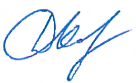 Д.В. КашаевЗаместитель главного инженера по инжинирингу-начальник управления инжиниринга обустройства месторождений 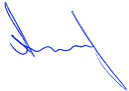 А.Н. Пантелеев№ п/пНаименованиеЛистОсновная часть проекта планировки территорииОсновная часть проекта планировки территорииОсновная часть проекта планировки территорииРаздел 1 «Проект планировки территории. Графическая часть»Раздел 1 «Проект планировки территории. Графическая часть»1.1Чертеж красных линий. Чертеж  границ зон планируемого размещения линейных объектов.Раздел 2 «Положение о размещении линейных объектов»Раздел 2 «Положение о размещении линейных объектов»2.1.Наименование, основные характеристики и назначение планируемых для размещения линейных объектов72.2.Перечень субъектов Российской Федерации, перечень муниципальных районов, городских округов в составе субъектов Российской Федерации, перечень поселений, населенных пунктов, внутригородских территорий городов федерального значения, на территориях которых устанавливаются зоны планируемого размещения линейных объектов82.3.Перечень координат характерных точек границ зон планируемого размещения линейных объектов92.4.Перечень координат характерных точек границ зон планируемого размещения линейных объектов, подлежащих переносу (переустройству) из зон планируемого размещения линейных объектов182.5.Информация о необходимости осуществления мероприятий по защите сохраняемых объектов капитального строительства (здание, строение, сооружение, объекты, строительство которых не завершено), существующих и строящихся на момент подготовки проекта планировки территории, а также объектов капитального строительства, планируемых к строительству в соответствии с ранее утвержденной документацией по планировке территории, от возможного негативного воздействия в связи с размещением линейных объектов182.6.Информация о необходимости осуществления мероприятий по сохранению объектов культурного наследия от возможного негативного воздействия в связи с размещением линейных объектов192.7Информация о необходимости осуществления мероприятий по охране окружающей среды222.8.Информация о необходимости осуществления мероприятий по защите территории от чрезвычайных ситуаций природного и техногенного характера, в том числе по обеспечению пожарной безопасности и гражданской обороне252.9.Информация о необходимости осуществления мероприятий по защите территории от чрезвычайных ситуаций природного и техногенного характера, в том числе по обеспечению пожарной безопасности и гражданской обороне29№ 1№ 1№ 1№ 1№ 1Наименование зоны размещения линейного объекта:Наименование зоны размещения линейного объекта:Наименование зоны размещения линейного объекта:Зона планируемого размещения трассы демонтируемого напорного нефтепроводаЗона планируемого размещения трассы демонтируемого напорного нефтепроводаПлощадь кв.м.:Площадь кв.м.:Площадь кв.м.:6214262142№ точкиДирекционныйРасстояние,КоординатыКоординаты(сквозной)уголмXY1131°5'31"22,93479260,022250089,912211°14'21"0,71479277,302250074,843211°34'32"98,77479276,932250074,234211°36'27"1,83479225,212249990,085210°44'60"1,84479224,252249988,526210°44'60"1,84479223,312249986,947210°36'53"142,17479222,372249985,368210°35'52"30,33479149,972249863,019212°26'21"53,62479134,532249836,9010215°22'49"100,24479105,772249791,6511217°13'54"53,52479047,732249709,9212212°13'59"39,49479015,352249667,3113212°13'50"31,03478994,292249633,9114194°50'28"191,3478977,742249607,6615192°23'16"84,65478928,742249422,7416189°0'42"10,66478910,582249340,0617189°0'24"10,54478908,912249329,5318188°59'32"15,23478907,262249319,1219185°37'50"2,85478904,882249304,0820185°36'53"176,52478904,602249301,2421159°59'32"15,9478887,332249125,5722215°36'17"30,8478892,772249110,6323215°36'0"11,73478874,842249085,5924215°41'24"6,12478868,012249076,0525215°36'29"4,72478864,442249071,0826199°53'12"182,62478861,692249067,2427202°38'50"30,57478799,572248895,5128205°35'53"76,31478787,802248867,3029198°53'34"32,46478754,832248798,4830207°36'33"35,58478744,322248767,7731212°22'48"20,26478727,832248736,2432214°42'23"25,64478716,982248719,1333222°2'37"25,64478702,382248698,0534226°44'21"14,68478685,212248679,0135220°36'44"68,12478674,522248668,9536201°53'48"26,81478630,182248617,2437201°56'0"68,51478620,182248592,3638201°55'25"135,01478594,592248528,8139199°44'39"75,16478544,182248403,5640202°7'23"25,46478518,792248332,8241204°41'35"4,38478509,202248309,2342200°21'15"8,97478507,372248305,2543203°49'8"30,8478504,252248296,8444203°46'39"42,11478491,812248268,6645207°30'58"35,02478474,832248230,1246207°8'51"55,86478458,652248199,0647206°47'21"26,29478433,162248149,3548212°9'20"20,61478421,312248125,8849207°30'18"6478410,342248108,4350217°27'22"5,28478407,572248103,1151212°10'34"44,09478404,362248098,9252215°24'38"51,91478380,882248061,6053218°33'53"11,29478350,802248019,2954129°7'34"16,31478343,762248010,4655219°50'29"38,85478356,412248000,1756218°16'23"28,91478331,522247970,3457220°43'36"19,83478313,612247947,6458218°17'40"105,07478300,672247932,6159215°39'52"54,66478235,562247850,1560219°41'27"56,93478203,692247805,7461219°40'4"9,59478167,332247761,9362219°44'46"3,71478161,212247754,5563219°58'9"56,93478158,842247751,7064292°17'50"3478122,272247708,0765246°30'47"29,23478119,492247709,2166210°15'6"34,36478092,682247697,5667245°31'7"13,9478075,372247667,8868205°13'2"28,33478062,722247662,1269153°27'21"12,31478050,652247636,4970217°25'54"1,02478056,152247625,4871219°14'9"24,08478055,532247624,6772219°18'25"20,74478040,302247606,0273309°8'10"29,69478027,162247589,9774215°10'59"3,19478004,132247608,7175213°32'11"28,96478002,292247606,1076129°7'57"3,6477986,292247581,9677217°16'43"35,05477989,082247579,6978214°6'42"185,86477967,852247551,8079209°59'20"26,51477863,622247397,9280209°59'8"50,52477850,372247374,9681239°5'58"18,69477825,122247331,2082210°46'34"2,62477809,082247321,6083242°2'6"8,79477807,742247319,3584259°28'20"2,3477799,982247315,2385239°6'17"58,93477797,722247314,8186238°16'1"47,27477747,152247284,5587238°15'30"57,1477706,952247259,6988208°1'41"4,55477658,392247229,6589208°14'45"5,64477656,252247225,6390194°35'19"22,39477653,582247220,6691288°39'15"11,57477647,942247198,999219°13'44"7,53477636,982247202,699330°10'36"24,85477639,462247209,809439°9'0"40,52477651,952247231,289569°15'47"6,3477677,532247262,709653°31'38"44,16477683,422247264,939761°24'17"6,06477718,932247291,189861°24'21"22,48477724,252247294,089961°25'31"48,71477743,992247304,8410052°0'54"36,07477786,772247328,1410137°8'1"19,12477815,202247350,3410237°7'54"83,62477826,742247365,5810333°7'37"46,84477877,222247432,2510432°7'37"50,94477902,822247471,4810535°33'4"54,49477929,912247514,6210638°28'20"21,96477961,592247558,9510738°33'59"11,49477975,252247576,14108309°22'10"1,01477982,412247585,1210933°30'40"28,44477981,632247585,7611035°20'15"6,66477997,332247609,4711111°50'35"20,03478001,182247614,9011238°19'1"71,27478005,292247634,5011390°0'0"12,73478049,482247690,4211441°26'20"104,62478062,212247690,42115265°36'5"0,26478131,452247768,8511644°4'51"64,79478131,192247768,8311739°16'57"86,38478176,262247815,3711839°19'46"50,24478230,952247882,2311939°16'53"35,27478262,792247921,0912040°20'40"36,07478285,122247948,3912138°36'17"60,18478308,472247975,8812235°24'0"20,82478346,022248022,91123307°29'42"8,07478358,082248039,8812438°8'40"55,57478351,682248044,7912534°22'35"36,59478386,002248088,4912626°26'52"50,27478406,662248118,6912723°17'30"19,42478429,052248163,7012823°37'37"91,87478436,732248181,5412923°30'36"69,31478473,552248265,7113023°49'47"56,14478501,202248329,2713123°4'5"20,16478523,882248380,6213244°59'60"0,01478531,782248399,1713323°3'48"46,71478531,792248399,1813423°4'49"26,71478550,092248442,1613521°33'23"46,92478560,562248466,7313621°24'35"23,09478577,802248510,3713721°24'32"44,19478586,232248531,8713821°41'28"24,11478602,362248573,0113921°46'36"4,29478611,272248595,4114021°40'17"19,66478612,862248599,3914127°48'24"7,22478620,122248617,6614227°48'29"35,67478623,492248624,0514333°6'53"36,19478640,132248655,6014433°14'36"2,85478659,902248685,9114533°10'51"8,11478661,462248688,2914633°4'29"46,23478665,902248695,0814733°35'38"42,94478691,132248733,8214834°10'1"46,65478714,892248769,5914932°42'20"44,07478741,092248808,1915026°57'31"44,91478764,902248845,2715122°8'19"46,07478785,262248885,3015218°28'19"49,14478802,622248927,9715317°31'14"28,93478818,192248974,5815417°29'33"25,18478826,902249002,1715514°29'58"46,21478834,472249026,1915611°57'37"17,28478846,042249070,9315712°2'10"8,2478849,622249087,8315811°57'60"5,31478851,332249095,851597°29'40"33,27478852,432249101,041607°45'29"47,48478856,772249134,031615°22'56"43,07478863,182249181,081626°52'21"47,55478867,222249223,961636°17'41"20,89478872,912249271,171646°18'38"19,29478875,202249291,9316510°38'14"50,27478877,322249311,1016612°15'6"46,65478886,602249360,5116713°52'15"45,38478896,502249406,1016815°59'38"48,56478907,382249450,1616914°39'1"91,22478920,762249496,8417019°36'34"11,26478943,832249585,0917119°37'1"31,28478947,612249595,7017225°43'23"17,65478958,112249625,1617331°30'34"3,06478965,772249641,0617431°36'51"11,18478967,372249643,6717538°14'2"6,3478973,232249653,1917636°55'0"7,34478977,132249658,1417742°7'39"49,52478981,542249664,0117841°55'43"1,45479014,762249700,7417940°2'52"74,21479015,732249701,8218038°6'4"45,33479063,482249758,6318133°34'25"40,9479091,452249794,3018230°51'34"92,27479114,072249828,3818330°54'53"2479161,402249907,5918430°51'50"49,16479162,432249909,3118528°51'11"48,62479187,652249951,5118626°54'6"47,96479211,112249994,0918726°54'22"0,75479232,812250036,8618828°32'24"1,3479233,152250037,5318928°35'34"23,38479233,772250038,6719026°8'36"16,41479244,962250059,2019126°18'55"2,05479252,192250073,9319226°4'36"15,74479253,102250075,771131°5'31"22,93479260,022250089,91193201°27'33"4,97478170,742247801,04194220°18'23"34,57478168,922247796,41195265°33'35"6,33478146,562247770,0519644°5'5"43,82478140,252247769,56193201°27'33"4,97478170,742247801,04197218°36'11"102,56478265,332247914,75198220°20'23"31,59478201,342247834,6019921°26'13"1,75478180,892247810,52200288°26'6"0,13478181,532247812,1520139°17'10"85,58478181,412247812,1920239°18'8"46,94478235,602247878,43197218°36'11"102,56478265,332247914,75№ 2№ 2№ 2№ 2№ 2Наименование зоны размещения линейного объекта:Наименование зоны размещения линейного объекта:Наименование зоны размещения линейного объекта:Зона планируемого размещения узла запорной арматурыЗона планируемого размещения узла запорной арматурыПлощадь кв.м.:Площадь кв.м.:Площадь кв.м.:6060№ точкиДирекционныйРасстояние,КоординатыКоординаты(сквозной)уголмXY203118°14'44"3,51477665,622247212,99204208°15'53"8,59477668,712247211,33205298°10'43"3,49477664,642247203,7620628°10'28"8,6477661,562247205,41203118°14'44"3,51477665,622247212,99207120°30'55"3,51479263,602250025,50208210°38'40"8,61479266,622250023,72209300°57'50"3,5479262,232250016,3121030°35'51"8,59479259,232250018,11207120°30'55"3,51479263,602250025,50№ 3№ 3№ 3№ 3№ 3Наименование зоны размещения линейного объекта:Наименование зоны размещения линейного объекта:Наименование зоны размещения линейного объекта:Зона планируемого размещения трассы нефтегазосборного трубопроводаЗона планируемого размещения трассы нефтегазосборного трубопроводаПлощадь кв.м.:Площадь кв.м.:Площадь кв.м.:108880108880№ точкиДирекционныйРасстояние,КоординатыКоординаты(сквозной)уголмXY74129°8'10"29,69478004,132247608,7173129°5'49"8,8478027,162247589,97211224°59'60"0,06478033,992247584,42212131°3'17"0,41478033,952247584,38213218°23'58"17,53478034,262247584,11214218°25'25"47,36478023,372247570,37215214°6'38"184,45477993,942247533,27216209°52'44"83,33477890,502247380,55217239°3'14"99,47477848,992247308,30218238°16'8"79,02477763,682247257,15219238°13'26"5,56477696,472247215,59220238°14'10"10,81477691,742247212,66221208°16'19"30,93477682,552247206,97222296°5'13"24,65477667,902247179,7322314°34'5"31,09477645,762247190,579028°14'45"5,64477653,582247220,668928°1'41"4,55477656,252247225,638858°15'30"57,1477658,392247229,658758°16'1"47,27477706,952247259,698659°6'17"58,93477747,152247284,558579°28'20"2,3477797,722247314,818462°2'6"8,79477799,982247315,238330°46'34"2,62477807,742247319,358259°5'58"18,69477809,082247321,608129°59'8"50,52477825,122247331,208029°59'20"26,51477850,372247374,967934°6'42"185,86477863,622247397,927837°16'43"35,05477967,852247551,8077309°7'57"3,6477989,082247579,697633°32'11"28,96477986,292247581,967535°10'59"3,19478002,292247606,1074129°8'10"29,69478004,132247608,71203118°14'44"3,51477665,622247212,99204208°15'53"8,59477668,712247211,33205298°10'43"3,49477664,642247203,7620628°10'28"8,6477661,562247205,41203118°14'44"3,51477665,622247212,99193201°27'33"4,97478170,742247801,04194220°18'23"34,57478168,922247796,41195265°33'35"6,33478146,562247770,0519644°5'5"43,82478140,252247769,56193201°27'33"4,97478170,742247801,04197218°36'11"102,56478265,332247914,75198220°20'23"31,59478201,342247834,6019921°26'13"1,75478180,892247810,52200288°26'6"0,13478181,532247812,1520139°17'10"85,58478181,412247812,1920239°18'8"46,94478235,602247878,43197218°36'11"102,56478265,332247914,75224127°32'43"26,98478336,692248056,32123215°24'0"20,82478358,082248039,88122218°36'17"60,18478346,022248022,91121220°20'40"36,07478308,472247975,88120219°16'53"35,27478285,122247948,39119219°19'46"50,24478262,792247921,09118219°16'57"86,38478230,952247882,23117224°4'51"64,79478176,262247815,37116265°28'29"54,88478131,192247768,83225278°39'48"25,23478076,482247764,50226190°25'53"36,45478051,542247768,30227173°51'32"3,18478044,942247732,45228174°17'22"0,2478045,282247729,29229262°39'56"1,02478045,302247729,09230189°5'51"15,75478044,292247728,96231219°6'20"71,47478041,802247713,41232174°5'7"43,28477996,722247657,95111215°20'15"6,66478001,182247614,90110213°30'40"28,44477997,332247609,47109309°5'23"13,53477981,632247585,76233354°5'57"29,38477971,132247594,29234354°5'48"13,9477968,112247623,51235354°8'33"30,67477966,682247637,3423639°5'58"76,14477963,552247667,852379°5'36"7,66478011,572247726,94238100°10'32"0,4478012,782247734,50239354°58'49"1,49478013,172247734,4324010°21'22"70,81478013,042247735,91241100°10'35"51,05478025,772247805,5724285°25'17"55478076,022247796,5524340°18'16"70,57478130,842247800,9424438°36'39"212,17478176,492247854,7624537°51'14"45,3478308,892248020,55224127°32'43"26,98478336,692248056,322131°15'28"17,98479277,302250074,84246131°7'9"14,52479290,822250062,98247211°36'49"94,07479301,762250053,43248211°12'2"1,66479252,452249973,32249211°15'49"1,64479251,592249971,90250210°33'9"1,67479250,742249970,50251210°36'44"172,48479249,892249969,06252212°24'13"54,73479162,062249820,62253215°22'4"101,93479132,732249774,41254217°12'53"53,5479073,732249691,29255212°12'43"65,9479041,372249648,68256194°38'15"183,3479006,242249592,92257192°23'22"83,38478959,922249415,57258189°0'35"34,55478942,032249334,13259185°36'32"172,29478936,622249300,01260155°37'41"23,02478919,782249128,54261215°10'51"54,69478929,282249107,57262215°15'23"3,55478897,772249062,87263215°4'31"6,2478895,722249059,97264215°15'28"5,47478892,162249054,90265199°41'52"176,8478889,002249050,43266202°36'12"32,24478829,412248883,98267205°36'46"122,44478817,022248854,22268208°35'6"32,23478764,092248743,81269215°5'25"62,54478748,672248715,51270220°36'48"86,81478712,722248664,34271201°42'14"17,47478656,212248598,44272201°42'33"69,15478649,752248582,21273201°42'29"135,53478624,172248517,96274199°45'5"75,01478574,042248392,04275202°6'23"26,86478548,692248321,44276204°36'41"89,73478538,582248296,55277204°34'54"8,27478501,212248214,97278207°25'42"135,66478497,772248207,45279217°27'13"117,21478435,282248087,04280309°8'11"26,09478364,002247993,995438°33'53"11,29478343,762248010,465335°24'38"51,91478350,802248019,295232°10'34"44,09478380,882248061,605137°27'22"5,28478404,362248098,925027°30'18"6478407,572248103,114932°9'20"20,61478410,342248108,434826°47'21"26,29478421,312248125,884727°8'51"55,86478433,162248149,354627°30'58"35,02478458,652248199,064523°46'39"42,11478474,832248230,124423°49'8"30,8478491,812248268,664320°21'15"8,97478504,252248296,844224°41'35"4,38478507,372248305,254122°7'23"25,46478509,202248309,234019°44'39"75,16478518,792248332,823921°55'25"135,01478544,182248403,563821°56'0"68,51478594,592248528,813721°53'48"26,81478620,182248592,363640°36'44"68,12478630,182248617,243546°44'21"14,68478674,522248668,953442°2'37"25,64478685,212248679,013334°42'23"25,64478702,382248698,053232°22'48"20,26478716,982248719,133127°36'33"35,58478727,832248736,243018°53'34"32,46478744,322248767,772925°35'53"76,31478754,832248798,482822°38'50"30,57478787,802248867,302719°53'12"182,62478799,572248895,512635°36'29"4,72478861,692249067,242535°41'24"6,12478864,442249071,082435°36'0"11,73478868,012249076,052335°36'17"30,8478874,842249085,5922339°59'32"15,9478892,772249110,63215°36'53"176,52478887,332249125,57205°37'50"2,85478904,602249301,24198°59'32"15,23478904,882249304,08189°0'24"10,54478907,262249319,12179°0'42"10,66478908,912249329,531612°23'16"84,65478910,582249340,061514°50'28"191,3478928,742249422,741432°13'50"31,03478977,742249607,661332°13'59"39,49478994,292249633,911237°13'54"53,52479015,352249667,311135°22'49"100,24479047,732249709,921032°26'21"53,62479105,772249791,65930°35'52"30,33479134,532249836,90830°36'53"142,17479149,972249863,01730°44'60"1,84479222,372249985,36630°44'60"1,84479223,312249986,94531°36'27"1,83479224,252249988,52431°34'32"98,77479225,212249990,08331°14'21"0,71479276,932250074,232131°15'28"17,98479277,302250074,84207120°30'55"3,51479263,602250025,50208210°38'40"8,61479266,622250023,72209300°57'50"3,5479262,232250016,3121030°35'51"8,59479259,232250018,11207120°30'55"3,51479263,602250025,50Наименование природного процесса, опасного природного явленияМероприятия по инженерной защитеСильный ветерПодземная прокладка напорного нефтепровода. Строительство проектируемого объекта ведется с учетом района по ветровым нагрузкам. Закрепление опор под технологическое оборудование в сверленых котлованах бетоном класса прочности В15.Сильный ливеньДля защиты от коррозии предусматривается строительство проектируемого трубопровода из труб, покрытых антикоррозионной изоляцией усиленного типа, выполненной в заводских условиях.Поверхности железобетонных стоек СОН покрыть кремнийорганической эмалью КО-174 по ГОСТ Р 51691-2008 в два слоя (общей толщиной не менее 100 мкм).Сильный снегСтроительство проектируемого объекта ведется с учетом района по снеговой нагрузке Сильный морозНапорный нефтепровод прокладывается подземно. Для монолитных и сборных железобетонных конструкций применять тяжелый бетон В15 по ГОСТ 26633-2015 на портландцементе по ГОСТ 10178 – 85, марки по водонепроницаемости – W4, W6 по морозостойкости F200. Марка бетона по морозостойкости принята в соответствии с требованиями таблицы Ж.1 СП 28.13330.2017.ГрозаДля молниезащиты, защиты от вторичных проявлений молнии и защиты от статического электричества металлические корпуса технологического оборудования и трубопроводы соединяются в единую электрическую цепь и присоединяются к заземляющему устройству.Защита площадок узлов запорной арматуры от прямых ударов молнии выполняется посредством присоединения к заземляющему устройству.Для защиты от заноса высоких потенциалов по подземным и внешним коммуникациям при вводе в здания или сооружения, последние присоединяются к заземляющему устройству. Заземление проводящих экранов и оболочек кабелей оборудования, расположенного во взрывоопасных зонах, должно соответствовать требованиям на применяемое взрывозащищенное оборудование. Все опоры ВЛ подлежат заземлению.ПодтоплениеСтроительство трубопровода из труб покрытых антикоррозионной изоляцией усиленного типа, выполненной в заводских условиях, покрытие поверхности трубопровода и отводов гнутых наружным защитным покрытием усиленного типа, выполненным в заводских условиях, покрытие сварных стыков трубопроводов комплектами термоусаживающихся манжет. Антикоррозионная изоляция (усиленного типа) деталей трубопровода.ПучениеДля снижения касательных сил пучения в проекте разработаны следующие мероприятия:фундаменты запроектированы с глубиной заложения подошвы ниже глубины сезонного промерзания; отвод воды с площадки обеспечивается вертикальной планировкой;устройство вертикальной планировки (сплошной подсыпки) из непучинистых грунтов;для защиты монолитных железобетонных конструкций от морозного пучения в сверленых котлованах предусмотреть скрутку из двух слоев Гидроизола для уменьшения шероховатости боковой поверхности;поверхности железобетонных стоек СОН, соприкасающиеся с грунтом, покрыть кремнийорганической эмалью КО-174 по ТУ 6-02-576-87 с засыпкой пазух котлована песчано - гравийной смесью;боковые поверхности столбчатых фундаментов обмазываются горячим битумом БН70/30 (ГОСТ 6617-76) за три раза.Главный инженерД.В. КашаевЗаместитель главного инженера по инжинирингу-начальник управления инжиниринга обустройства месторождений 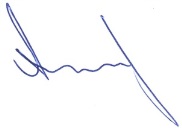 А.Н. Пантелеев№ п/пНаименованиеЛистИсходно-разрешительная документация3Основание для выполнения проекта межевания3Цели и задачи выполнения проекта межевания территории3Результаты  работы4Основная часть проекта межевания территорииОсновная часть проекта межевания территорииОсновная часть проекта межевания территорииРаздел 1 «Проект межевания территории. Графическая часть»Раздел 1 «Проект межевания территории. Графическая часть»Раздел 1 «Проект межевания территории. Графическая часть»1.1Чертеж межевания территорииРаздел 2 «Проект межевания территории. Текстовая часть»Раздел 2 «Проект межевания территории. Текстовая часть»Раздел 2 «Проект межевания территории. Текстовая часть»2.1Перечень образуемых земельных участков92.2Перечень координат характерных точек образуемых земельных участков112.3Сведения о границах территории, применительно к которой осуществляется подготовка проекта межевания332.4Вид разрешённого использования образуемых земельных участков, предназначенных для размещения линейных объектов и объектов капитального строительства, проектируемых в составе линейного объекта, а также существующих земельных участков, занятых линейными объектами и объектами капитального строительства, входящими в состав линейных объектов, в соответствии с проектом планировки территории37Материалы по обоснованию проекта межевания территорииМатериалы по обоснованию проекта межевания территорииМатериалы по обоснованию проекта межевания территорииРаздел 3 «Материалы по обоснованию проекта межевания территории. Графическая часть»Раздел 3 «Материалы по обоснованию проекта межевания территории. Графическая часть»Раздел 3 «Материалы по обоснованию проекта межевания территории. Графическая часть»3.1Чертеж материалов по обоснованию проекта межевания территорииРаздел 4 «Материалы по обоснованию проекта межевания территории. Пояснительная записка»Раздел 4 «Материалы по обоснованию проекта межевания территории. Пояснительная записка»Раздел 4 «Материалы по обоснованию проекта межевания территории. Пояснительная записка»4.1Обоснование определения местоположения границ образуемого земельного участка с учётом соблюдения требований к образуемым земельным участкам, в том числе требований к предельным (минимальным и (или) максимальным) размерам земельных участков404.2Обоснование способа образования земельного участка404.3Обоснование определения размеров образуемого земельного участка404.4Обоснование определения границ публичного сервитута, подлежащего установлению в соответствии с законодательством Российской Федерации41№Кадастровый кварталКадастровый номер ЗУОбразуемый ЗУНаименование сооруженияКатегория земельВид разрешенного использованияПравообладатель.Вид праваМестоположение ЗУПлощадь кв.м.163:31:0505001 63:31:0503006-:3У1Трасса нефтегазосборного  трубопроводаЗемли лесного фондатрубопроводный транспортРоссийская ФедерацияСамарская область, Сергиевский район,  сельское поселение Сергиевск3466263:31:0505001-:ЗУ2Узел запорной арматуры Контрольно-измерительный пунктЗемли лесного фондаТрубопроводный транспортРоссийская ФедерацияСамарская область, Сергиевский район,  сельское поселение Сергиевск33363:31:050300663:31:0000000:127:127/чзу1Трасса нефтегазосборного  трубопроводаЗемли сельскохозяйственного  назначения Земли лесного фондаДля ведения сельскохозяйственной  деятельности Трубопроводный транспортМифтиханов Александр Захарович Чалышев Лев Романович Ларина Нина Павловна Сельское поселение Сергиевск муниципального  района Сергиевский Самарской области Российская ФедерацияСамарская область, Сергиевский район,  в границах колхоза " Красный Восток ". Самарская область, Сергиевский район, с/п Сергиевск19463:31:050300663:31:0000000:563563/чзу1Трасса нефтегазосборного  трубопроводаЗемли сельскохозяйственного  назначения Земли лесного фондаДля ведения сельскохозяйственной  деятельности трубопроводный транспортООО Агрокомплекс "Конезавод" Самарский",  ИНН:6376065391 Российская ФедерацияСамарская область, муниципальный район Сергиевский, в границах  колхоза "Красный Восток", в границах сельского поселения Сергиевск. Самарская область, Сергиевский район, сельское поселение Сергиевск440563:31:050300663:31:0000000:563:563/чзу2Трасса нефтегазосборного  трубопроводаЗемли сельскохозяйственного  назначенияДля ведения сельскохозяйственной  деятельностиООО Агрокомплекс "Конезавод" Самарский",  ИНН:6376065391Самарская область, муниципальный район Сергиевский, в границах  колхоза "Красный Восток", в границах сельского поселения Сергиевск.34884663:31:0505001 63:31:0503006-:ЗУ3Трасса нефтегазосборного  трубопроводаЗемли сельскохозяйственного  назначениятрубопроводный транспортАдминистрация м.р. Сергиевкий  Самарской областиСамарская область, Сергиевский район, с.п. Сергиевск11637763:31:0505001 63:31:050300663:31:0000000:127:127/чзу2Трасса нефтегазосборного  трубопроводаЗемли сельскохозяйственного  назначенияДля ведения сельскохозяйственной  деятельностиМифтиханов Александр Захарович Чалышев Лев Романович Ларина Нина Павловна Сельское поселение Сергиевск муниципального  района Сергиевский Самарской областиСамарская область, Сергиевский район,  в границах колхоза " Красный Восток ".45877863:31:050300663:31:0000000:102:102/чзу1Трасса нефтегазосборного  трубопроводаЗемли промышленностидля размещения производственных  объектов нефтедобычи на Боровском  месторождении нефтиРоссийская Федерация Аренда ООО "Кинельский склад",  ИНН: 6315549317Самарская область, Сергиевский район,  на землях колхоза "Красный Восток"1447963:31:050300663:31:0503006:34:34/чзу1Трасса нефтегазосборного  трубопроводаЗемли сельскохозяйственного  назначенияДля ведения сельскохозяйственной  деятельностиКарпов Василий ИвановичСамарская область, Сергиевский район,  сельское поселение Сергиевск115591063:31:050300663:31:0503006:36:36/чзу1Трасса нефтегазосборного  трубопроводаЗемли сельскохозяйственного  назначенияДля ведения сельскохозяйственной  деятельностиМельникова Галина ВасильевнаСамарская область, Сергиевский район,  сельское поселение Сергиевск381881163:31:0505001 63:31:050300663:31:0505001:47:47/чзу1Трасса нефтегазосборного  трубопроводаЗемли сельскохозяйственного  назначенияДля ведения сельскохозяйственной  деятельностиКандраева Ольга Васильевна (3/4 доли) Землянский Александр Николаевич (1/4 доли)Самарская область, Сергиевский р-н,  Сергиевск с/п234271263:31:0505001 63:31:050300663:31:0000000:101:101/чзу1Трасса нефтегазосборного  трубопроводаЗемли промышленностидля размещения производственных  объектов нефтедобычи на Боровском  месторождении нефтиРоссийская Федерация Аренда АО "Самаранефтегаз",  ИНН: 6315229162Самарская область, Сергиевский район,  на землях колхоза "Красный Восток"1481363:31:050300663:31:0503006:36:36:ЗУ1Узел запорной арматурыЗемли сельскохозяйственного  назначенияДля ведения сельскохозяйственной  деятельностиМельникова Галина ВасильевнаСамарская область, Сергиевский район,  сельское поселение Сергиевск30№ 1№ 1№ 1№ 1№ 1Кадастровый квартал:Кадастровый квартал:Кадастровый квартал:63:31:0505001 63:31:050300663:31:0505001 63:31:0503006Кадастровый номер:Кадастровый номер:Кадастровый номер:--Образуемый ЗУ:Образуемый ЗУ:Образуемый ЗУ::3У1:3У1Площадь кв.м.:Площадь кв.м.:Площадь кв.м.:34663466Правообладатель. Вид права:Правообладатель. Вид права:Правообладатель. Вид права:Российская ФедерацияРоссийская ФедерацияРазрешенное использование:Разрешенное использование:Разрешенное использование:трубопроводный транспорттрубопроводный транспортНазначение (сооружение):Назначение (сооружение):Назначение (сооружение):Трасса нефтегазосборного  трубопроводаТрасса нефтегазосборного  трубопровода№ точкиДирекционныйРасстояние,КоординатыКоординаты(сквозной)уголмXY44417°55'24"10,63477691,732247212,6538317°56'30"63,92477695,002247222,7638262°2'35"8,47477714,692247283,5713117°27'24"3,33477722,172247287,5413017°49'8"3,53477723,172247290,72129241°34'15"6,05477724,252247294,08445233°31'28"44,17477718,932247291,20446249°25'60"6,29477683,412247264,94447180°0'0"0,03477677,522247262,73448219°8'21"40,51477677,522247262,70449300°57'50"0,06477651,952247231,28450210°3'44"24,85477651,902247231,31451199°9'26"7,53477639,452247209,80452108°39'15"11,57477636,982247202,69453194°30'56"8,7477647,942247198,99454116°7'6"24,67477645,762247190,5745528°15'47"30,94477667,912247179,7145658°10'49"10,79477682,562247206,9644417°55'24"10,63477691,732247212,65457330°36'40"1477692,202247231,10458240°6'49"1477691,712247231,97459150°6'49"1477690,842247231,4746059°49'35"0,99477691,342247230,60457330°36'40"1477692,202247231,10461301°9'33"1477662,292247199,43462211°27'25"1477661,432247199,95463121°27'25"1477660,912247199,1046431°56'41"1477661,762247198,58461301°9'33"1477662,292247199,4346547°23'9"1,02477671,542247216,59466316°12'7"1,01477672,292247217,28467226°36'49"1477671,592247218,01468137°1'51"1477670,862247217,3246547°23'9"1,02477671,542247216,59469208°10'28"8,6477665,622247212,99470118°10'43"3,49477661,562247205,4147128°15'53"8,59477664,642247203,76472298°14'44"3,51477668,712247211,33469208°10'28"8,6477665,622247212,99№ 2№ 2№ 2№ 2№ 2Кадастровый квартал:Кадастровый квартал:Кадастровый квартал:63:31:050500163:31:0505001Кадастровый номер:Кадастровый номер:Кадастровый номер:--Образуемый ЗУ:Образуемый ЗУ:Образуемый ЗУ::ЗУ2:ЗУ2Площадь кв.м.:Площадь кв.м.:Площадь кв.м.:3333Правообладатель. Вид права:Правообладатель. Вид права:Правообладатель. Вид права:Российская ФедерацияРоссийская ФедерацияРазрешенное использование:Разрешенное использование:Разрешенное использование:Трубопроводный транспортТрубопроводный транспортНазначение (сооружение):Назначение (сооружение):Назначение (сооружение):Узел запорной арматуры Контрольно-измерительный пунктУзел запорной арматуры Контрольно-измерительный пункт№ точкиДирекционныйРасстояние,КоординатыКоординаты(сквозной)уголмXY462121°9'33"1477661,432247199,95461211°56'41"1477662,292247199,43464301°27'25"1477661,762247198,5846331°27'25"1477660,912247199,10462121°9'33"1477661,432247199,95469118°14'44"3,51477665,622247212,99472208°15'53"8,59477668,712247211,33471298°10'43"3,49477664,642247203,7647028°10'28"8,6477661,562247205,41469118°14'44"3,51477665,622247212,99467136°12'7"1,01477671,592247218,01466227°23'9"1,02477672,292247217,28465317°1'51"1477671,542247216,5946846°36'49"1477670,862247217,32467136°12'7"1,01477671,592247218,01458150°36'40"1477691,712247231,97457239°49'35"0,99477692,202247231,10460330°6'49"1477691,342247230,6045960°6'49"1477690,842247231,47458150°36'40"1477691,712247231,97№ 3№ 3№ 3№ 3№ 3Кадастровый квартал:Кадастровый квартал:Кадастровый квартал:63:31:050300663:31:0503006Кадастровый номер:Кадастровый номер:Кадастровый номер:63:31:0000000:12763:31:0000000:127Образуемый ЗУ:Образуемый ЗУ:Образуемый ЗУ::127/чзу1:127/чзу1Площадь кв.м.:Площадь кв.м.:Площадь кв.м.:1919Правообладатель. Вид права:Правообладатель. Вид права:Правообладатель. Вид права:Мифтиханов Александр Захарович Чалышев Лев Романович Ларина Нина Павловна Сельское поселение Сергиевск муниципального  района Сергиевский Самарской области Российская ФедерацияМифтиханов Александр Захарович Чалышев Лев Романович Ларина Нина Павловна Сельское поселение Сергиевск муниципального  района Сергиевский Самарской области Российская ФедерацияРазрешенное использование:Разрешенное использование:Разрешенное использование:Для ведения сельскохозяйственной  деятельности Трубопроводный транспортДля ведения сельскохозяйственной  деятельности Трубопроводный транспортНазначение (сооружение):Назначение (сооружение):Назначение (сооружение):Трасса нефтегазосборного  трубопроводаТрасса нефтегазосборного  трубопровода№ точкиДирекционныйРасстояние,КоординатыКоординаты(сквозной)уголмXY44458°14'41"5,59477691,732247212,65381348°20'13"7,32477696,482247215,59383197°55'24"10,63477695,002247222,7644458°14'41"5,59477691,732247212,65№ 4№ 4№ 4№ 4№ 4Кадастровый квартал:Кадастровый квартал:Кадастровый квартал:63:31:050300663:31:0503006Кадастровый номер:Кадастровый номер:Кадастровый номер:63:31:0000000:56363:31:0000000:563Образуемый ЗУ:Образуемый ЗУ:Образуемый ЗУ:563/чзу1563/чзу1Площадь кв.м.:Площадь кв.м.:Площадь кв.м.:440440Правообладатель. Вид права:Правообладатель. Вид права:Правообладатель. Вид права:ООО Агрокомплекс "Конезавод" Самарский",  ИНН:6376065391 Российская ФедерацияООО Агрокомплекс "Конезавод" Самарский",  ИНН:6376065391 Российская ФедерацияРазрешенное использование:Разрешенное использование:Разрешенное использование:Для ведения сельскохозяйственной  деятельности трубопроводный транспортДля ведения сельскохозяйственной  деятельности трубопроводный транспортНазначение (сооружение):Назначение (сооружение):Назначение (сооружение):Трасса нефтегазосборного  трубопроводаТрасса нефтегазосборного  трубопровода№ точкиДирекционныйРасстояние,КоординатыКоординаты(сквозной)уголмXY38157°58'4"4,51477696,482247215,5918017°27'12"72,92477700,302247217,98131242°2'35"8,47477722,172247287,54382197°56'30"63,92477714,692247283,57383168°20'13"7,32477695,002247222,7638157°58'4"4,51477696,482247215,59№ 5№ 5№ 5№ 5№ 5Кадастровый квартал:Кадастровый квартал:Кадастровый квартал:63:31:050300663:31:0503006Кадастровый номер:Кадастровый номер:Кадастровый номер:63:31:0000000:56363:31:0000000:563Образуемый ЗУ:Образуемый ЗУ:Образуемый ЗУ::563/чзу2:563/чзу2Площадь кв.м.:Площадь кв.м.:Площадь кв.м.:3488434884Правообладатель. Вид права:Правообладатель. Вид права:Правообладатель. Вид права:ООО Агрокомплекс "Конезавод" Самарский",  ИНН:6376065391ООО Агрокомплекс "Конезавод" Самарский",  ИНН:6376065391Разрешенное использование:Разрешенное использование:Разрешенное использование:Для ведения сельскохозяйственной  деятельностиДля ведения сельскохозяйственной  деятельностиНазначение (сооружение):Назначение (сооружение):Назначение (сооружение):Трасса нефтегазосборного  трубопроводаТрасса нефтегазосборного  трубопровода№ точкиДирекционныйРасстояние,КоординатыКоординаты(сквозной)уголмXY66352°52'30"2,9478161,212247754,55655°41'57"24,77478160,852247757,436421°23'57"20,36478163,312247782,0863224°4'59"58,76478170,742247801,0462220°55'18"55,48478129,862247758,8361221°21'8"61,91478093,522247716,9160220°26'15"44478052,622247670,4459215°14'48"37,78478024,082247636,9558213°29'53"70,36478002,282247606,1057213°32'46"39,77477963,452247547,4356217°0'4"41,01477941,472247514,2855212°40'18"41,66477916,792247481,5354213°21'41"30,46477894,302247446,4653213°39'7"41,76477877,552247421,0252199°40'41"19,1477854,412247386,26177207°3'36"27,43477847,982247368,28178205°18'18"10,57477835,502247343,85179237°15'13"27,62477830,982247334,2947242°3'56"8,79477807,752247319,35136259°24'19"12,73477799,982247315,23135254°21'10"22,69477787,472247312,89134248°50'17"21,8477765,622247306,77133244°35'37"18,13477745,292247298,90132242°1'29"7,63477728,912247291,12131197°27'12"72,92477722,172247287,5418058°17'23"74,5477700,302247217,9818159°2'57"99,47477763,682247257,1418229°53'39"83,33477848,992247308,3018334°6'29"184,45477890,522247380,5418438°24'24"47,36477993,952247533,2618538°23'58"17,53478023,372247570,37186311°3'17"0,41478034,262247584,1118744°59'60"0,06478033,952247584,38188309°5'49"8,8478033,992247584,4218939°18'25"20,74478027,162247589,9719039°14'9"24,08478040,302247606,0219137°25'54"1,02478055,532247624,67192333°27'21"12,31478056,152247625,4819325°13'2"28,33478050,652247636,4919465°31'7"13,9478062,722247662,1219530°15'6"34,36478075,372247667,8819666°30'47"29,23478092,682247697,56197112°11'9"3,05478119,492247709,2119839°55'55"56,91478122,312247708,0619939°44'46"3,71478158,842247751,7066352°52'30"2,9478161,212247754,556739°41'27"56,93478167,332247761,9320035°42'8"54,66478203,692247805,7420138°16'29"105,06478235,592247850,1320240°43'36"19,83478300,672247932,6120338°16'23"28,91478313,612247947,6420439°53'54"38,8478331,522247970,34205128°53'20"9,76478356,412248000,1120637°27'13"117,21478364,012247993,9820727°25'21"135,66478435,292248087,0320824°34'54"8,27478497,772248207,45142299°52'32"30,43478501,212248214,9780207°28'47"35,02478474,822248230,1379207°9'57"55,87478458,662248199,0678206°46'46"26,3478433,152248149,3577212°10'21"75,93478421,302248125,8776215°24'6"51,91478380,872248061,6075218°35'51"60,43478350,802248019,2974220°21'24"36,07478313,102247972,0673219°17'22"35,25478289,742247944,5772219°19'15"50,23478267,422247917,2971219°16'51"85,58478235,592247878,4370112°37'12"0,13478181,412247812,1969201°23'21"33,81478181,532247812,1468185°42'5"18,82478169,202247780,666739°41'27"56,93478167,332247761,93№ 6№ 6№ 6№ 6№ 6Кадастровый квартал:Кадастровый квартал:Кадастровый квартал:63:31:0505001 63:31:050300663:31:0505001 63:31:0503006Кадастровый номер:Кадастровый номер:Кадастровый номер:--Образуемый ЗУ:Образуемый ЗУ:Образуемый ЗУ::ЗУ3:ЗУ3Площадь кв.м.:Площадь кв.м.:Площадь кв.м.:1163711637Правообладатель. Вид права:Правообладатель. Вид права:Правообладатель. Вид права:Администрация м.р. Сергиевкий  Самарской областиАдминистрация м.р. Сергиевкий  Самарской областиРазрешенное использование:Разрешенное использование:Разрешенное использование:трубопроводный транспорттрубопроводный транспортНазначение (сооружение):Назначение (сооружение):Назначение (сооружение):Трасса нефтегазосборного  трубопроводаТрасса нефтегазосборного  трубопровода№ точкиДирекционныйРасстояние,КоординатыКоординаты(сквозной)уголмXY5323°58'21"0,68478850,022249087,296191°57'13"17,28478849,622249087,847194°29'58"46,21478846,042249070,938197°29'38"25,42478834,472249026,199194°47'32"16,18478826,832249001,9510198°36'53"45,36478822,702248986,3111199°3'6"36,73478808,222248943,3212201°27'54"39,54478796,232248908,6013205°58'47"27,58478781,762248871,8014205°58'54"9,22478769,682248847,0115202°54'46"2,11478765,642248838,7216202°46'19"34,21478764,822248836,7817198°55'48"29,28478751,582248805,2418207°24'27"4,87478742,082248777,5419198°52'54"3,24478739,842248773,2220207°36'31"34,87478738,792248770,1521212°23'14"19,88478722,632248739,2522214°43'57"25,15478711,982248722,4623222°0'3"25478697,652248701,7924226°43'50"4,68478680,922248683,2125226°44'37"34,16478677,512248680,0026224°19'43"25,95478652,632248656,5927218°14'46"17,74478634,502248638,0328207°49'55"7,28478623,522248624,1029201°40'17"19,66478620,122248617,663034°2'27"12,68478612,862248599,393138°14'50"30,79478619,962248609,903244°21'51"25,49478639,022248634,083346°43'35"38,97478656,842248652,303442°1'38"25,63478685,212248679,013534°42'44"25,66478702,372248698,053632°22'48"20,26478716,982248719,143727°37'0"35,57478727,832248736,253818°52'16"35,31478744,322248767,773922°19'26"19,96478755,742248801,184025°25'29"27,42478763,322248819,644123°50'56"33,31478775,092248844,404221°56'13"32,2478788,562248874,874319°31'30"41,56478800,592248904,744417°28'47"55,2478814,482248943,914513°58'9"45,57478831,062248996,56469°42'43"47,19478842,062249040,785323°58'21"0,68478850,022249087,294730°42'29"14,98477807,752247319,354832°25'4"28,73477815,402247332,234937°8'25"21,2477830,802247356,485039°59'4"16,82477843,602247373,3851180°0'0"0,01477854,412247386,275233°39'7"41,76477854,412247386,265333°21'41"30,46477877,552247421,025432°40'18"41,66477894,302247446,465537°0'4"41,01477916,792247481,535633°32'46"39,77477941,472247514,285733°29'53"70,36477963,452247547,435835°14'48"37,78478002,282247606,105940°26'15"44478024,082247636,956041°21'8"61,91478052,622247670,446140°55'18"55,48478093,522247716,916244°4'59"58,76478129,862247758,8363201°23'57"20,36478170,742247801,0464185°41'57"24,77478163,312247782,0865172°52'30"2,9478160,852247757,436639°40'4"9,59478161,212247754,55675°42'5"18,82478167,332247761,936821°23'21"33,81478169,202247780,6669292°37'12"0,13478181,532247812,147039°16'51"85,58478181,412247812,197139°19'15"50,23478235,592247878,437239°17'22"35,25478267,422247917,297340°21'24"36,07478289,742247944,577438°35'51"60,43478313,102247972,067535°24'6"51,91478350,802248019,297632°10'21"75,93478380,872248061,607726°46'46"26,3478421,302248125,877827°9'57"55,87478433,152248149,357927°28'47"35,02478458,662248199,068023°47'43"42,11478474,822248230,138123°48'41"30,81478491,812248268,668220°23'49"53,57478504,252248296,858316°9'48"75,87478522,922248347,068415°15'3"23,11478544,042248419,9385203°4'12"46,8478550,122248442,2386196°9'27"52,29478531,782248399,1787200°24'17"53,18478517,232248348,9588203°48'45"30,64478498,692248299,1189203°48'25"41,92478486,322248271,0890207°26'49"34,86478469,402248232,7391207°10'12"55,91478453,332248201,7992206°47'29"26,02478427,802248152,0593212°10'34"75,47478416,072248128,8294215°23'40"51,57478375,882248064,9495218°36'12"60,17478346,012248022,9096220°21'17"36,06478308,472247975,8897219°17'1"35,28478285,122247948,4098219°19'15"50,23478262,782247921,0999219°16'42"86,39478230,952247882,23100224°5'13"64,78478176,262247815,36101222°8'51"8,24478131,192247768,83102221°5'59"55,62478125,662247762,72103221°30'12"40,58478089,102247720,81104270°0'0"0,01478062,212247690,42104221°19'46"21,43478062,202247690,42106220°26'13"44,26478048,052247674,33107215°14'6"31,48478019,342247640,64108215°14'18"6,67478001,182247614,93109213°31'1"28,45477997,332247609,4811090°0'0"0,01477981,622247585,76111129°22'10"1,01477981,632247585,76112218°33'30"11,47477982,412247585,12113213°31'5"30,48477975,262247576,15114213°31'3"39,57477958,432247550,74115217°1'14"41,06477936,582247517,75116212°39'37"41,82477911,862247484,97117213°22'36"30,43477889,292247449,76118213°38'25"41,43477872,552247424,35119219°59'59"16,63477849,602247389,86120217°9'18"11,66477838,912247377,12121217°10'54"9,93477831,872247367,83122212°26'0"29,09477825,872247359,92123210°41'5"13,38477810,272247335,37124241°56'38"6,19477803,442247323,86125259°27'43"12,08477797,982247320,95126254°20'33"23,23477786,102247318,74127248°51'41"21,19477763,732247312,47128241°24'14"22,46477743,972247304,83129197°49'8"3,53477724,252247294,08130197°27'24"3,33477723,172247290,7213162°1'29"7,63477722,172247287,5413264°35'37"18,13477728,912247291,1213368°50'17"21,8477745,292247298,9013474°21'10"22,69477765,622247306,7713579°24'19"12,73477787,472247312,8913662°3'56"8,79477799,982247315,234730°42'29"14,98477807,752247319,35137213°24'41"2,85478661,462248688,28138114°2'3"1,62478659,892248685,9013995°42'38"4,42478661,372248685,2414095°44'32"1,8478665,772248684,80141300°57'50"7,11478667,562248684,62137213°24'41"2,85478661,462248688,28№ 7№ 7№ 7№ 7№ 7Кадастровый квартал:Кадастровый квартал:Кадастровый квартал:63:31:0505001 63:31:050300663:31:0505001 63:31:0503006Кадастровый номер:Кадастровый номер:Кадастровый номер:63:31:0000000:12763:31:0000000:127Образуемый ЗУ:Образуемый ЗУ:Образуемый ЗУ::127/чзу2:127/чзу2Площадь кв.м.:Площадь кв.м.:Площадь кв.м.:4587745877Правообладатель. Вид права:Правообладатель. Вид права:Правообладатель. Вид права:Мифтиханов Александр Захарович Чалышев Лев Романович Ларина Нина Павловна Сельское поселение Сергиевск муниципального  района Сергиевский Самарской областиМифтиханов Александр Захарович Чалышев Лев Романович Ларина Нина Павловна Сельское поселение Сергиевск муниципального  района Сергиевский Самарской областиРазрешенное использование:Разрешенное использование:Разрешенное использование:Для ведения сельскохозяйственной  деятельностиДля ведения сельскохозяйственной  деятельностиНазначение (сооружение):Назначение (сооружение):Назначение (сооружение):Трасса нефтегазосборного  трубопроводаТрасса нефтегазосборного  трубопровода№ точкиДирекционныйРасстояние,КоординатыКоординаты(сквозной)уголмXY384218°29'19"21,95477975,252247576,13385215°33'4"54,49477961,592247558,95386212°7'37"50,94477929,912247514,62387213°7'37"46,84477902,822247471,48388217°7'49"83,61477877,222247432,25389217°8'22"19,13477826,752247365,59390232°0'54"36,07477815,202247350,34391241°25'34"48,74477786,772247328,1412868°51'41"21,19477743,972247304,8312774°20'33"23,23477763,732247312,4712679°27'43"12,08477786,102247318,7412561°56'38"6,19477797,982247320,9512430°41'5"13,38477803,442247323,8612332°26'0"29,09477810,272247335,3712237°10'54"9,93477825,872247359,9212137°9'18"11,66477831,872247367,8312039°59'59"16,63477838,912247377,1211933°38'25"41,43477849,602247389,8611833°22'36"30,43477872,552247424,3511732°39'37"41,82477889,292247449,7611637°1'14"41,06477911,862247484,9711533°31'3"39,57477936,582247517,7511433°31'23"30,46477958,432247550,74384218°29'19"21,95477975,252247576,1351219°59'4"16,82477854,412247386,2750217°8'25"21,2477843,602247373,3849212°25'4"28,73477830,802247356,4848210°42'29"14,98477815,402247332,234757°15'13"27,62477807,752247319,3517925°18'18"10,57477830,982247334,2917827°3'36"27,43477835,502247343,8517719°40'5"19,1477847,982247368,2851219°59'4"16,82477854,412247386,27363225°0'0"1,77477826,362247340,00366135°0'0"1,77477825,112247338,7536545°0'0"1,77477826,362247337,50364315°0'0"1,77477827,612247338,75363225°0'0"1,77477826,362247340,0011033°31'1"28,45477981,622247585,7610935°14'18"6,67477997,332247609,48108354°7'52"43,23478001,182247614,9339539°6'46"71,49477996,762247657,933968°52'34"15,75478041,862247713,4039782°39'56"1,02478044,292247728,96398354°17'22"0,2478045,302247729,09399353°51'32"3,18478045,282247729,2940010°32'29"36,4478044,942247732,4540198°42'23"25,17478051,602247768,2440285°24'7"54,89478076,482247764,4310144°5'13"64,78478131,192247768,8310039°16'42"86,39478176,262247815,369939°19'15"50,23478230,952247882,239839°17'1"35,28478262,782247921,099740°21'17"36,06478285,122247948,409638°36'12"60,17478308,472247975,889535°23'40"51,57478346,012248022,909432°10'34"75,47478375,882248064,949326°47'29"26,02478416,072248128,829227°10'12"55,91478427,802248152,059127°26'49"34,86478453,332248201,799023°48'25"41,92478469,402248232,738923°48'45"30,64478486,322248271,088820°24'17"53,18478498,692248299,118716°9'27"52,29478517,232248348,9586203°4'5"20,16478531,782248399,17403203°49'47"56,14478523,882248380,62404203°32'25"69,33478501,202248329,27405203°36'14"91,86478473,512248265,71406203°17'30"19,42478436,732248181,54407206°26'52"50,27478429,052248163,70408214°22'35"36,59478406,662248118,69409218°9'3"55,56478386,002248088,49410307°32'34"18,91478351,682248044,80411217°51'14"45,3478336,692248056,32412218°37'38"212,14478308,892248020,55413220°17'35"70,57478176,462247854,82414265°23'54"54,97478130,822247800,99415280°8'28"51,06478076,032247796,58416190°21'22"70,81478025,772247805,57417174°58'49"1,49478013,042247735,91418280°10'32"0,4478013,172247734,43419189°5'36"7,66478012,782247734,50420219°5'58"76,14478011,572247726,94421174°8'33"30,67477963,552247667,85422174°5'48"13,9477966,682247637,34423174°5'57"29,38477968,112247623,51424129°6'59"13,52477971,132247594,2911033°31'1"28,45477981,622247585,7610835°14'6"31,48478001,182247614,9310740°26'13"44,26478019,342247640,6410641°19'46"21,43478048,052247674,33104270°5'24"12,73478062,202247690,42425218°18'3"71,28478049,472247690,44426191°51'38"20478005,292247634,5010835°14'6"31,48478001,182247614,935189°42'43"47,19478850,022249087,2946193°58'9"45,57478842,062249040,7845197°28'47"55,2478831,062248996,5644199°31'30"41,56478814,482248943,9143201°56'13"32,2478800,592248904,7442203°50'56"33,31478788,562248874,8741205°25'29"27,42478775,092248844,4040202°19'26"19,96478763,322248819,6439198°52'16"35,31478755,742248801,1838207°37'0"35,57478744,322248767,7737212°22'48"20,26478727,832248736,2536214°42'44"25,66478716,982248719,1435222°1'38"25,63478702,372248698,0534226°43'35"38,97478685,212248679,0133224°21'51"25,49478656,842248652,3032218°14'50"30,79478639,022248634,0831214°2'27"12,68478619,962248609,9030201°46'36"4,29478612,862248599,39175108°56'2"40,68478611,272248595,4117421°42'14"17,47478649,752248582,2142740°36'48"86,81478656,212248598,4442835°5'25"62,54478712,722248664,3442928°35'6"32,23478748,672248715,5143025°36'46"122,44478764,092248743,8143122°36'12"32,24478817,022248854,2243219°41'52"176,8478829,412248883,9843335°13'58"5,46478889,002249050,43367289°49'10"6,28478892,152249054,89368291°42'37"10,52478886,242249057,02369308°34'28"12,57478876,472249060,91370316°47'28"20,81478866,642249068,75371324°52'58"4,12478852,392249083,925189°42'43"47,19478850,022249087,299197°31'10"28,7478826,832249001,95434198°28'19"49,14478818,192248974,58435202°8'19"46,07478802,622248927,97436206°57'31"44,91478785,262248885,30437212°42'20"44,07478764,902248845,27438214°10'1"46,65478741,092248808,19439213°35'38"42,94478714,892248769,59440213°4'29"46,23478691,132248733,82441213°8'32"8,12478665,902248695,08137120°57'50"7,11478661,462248688,28141275°44'32"1,8478667,562248684,62140275°42'38"4,42478665,772248684,80139294°2'3"1,62478661,372248685,24138213°6'37"36,17478659,892248685,90442207°48'13"35,59478640,132248655,6044338°15'39"17,72478623,532248624,122744°19'43"25,95478634,502248638,032646°44'37"34,16478652,632248656,592546°43'50"4,68478677,512248680,002442°0'3"25478680,922248683,212334°43'57"25,15478697,652248701,792232°23'14"19,88478711,982248722,462127°36'31"34,87478722,632248739,252018°52'54"3,24478738,792248770,151927°24'27"4,87478739,842248773,221818°55'48"29,28478742,082248777,541722°46'19"34,21478751,582248805,241622°54'46"2,11478764,822248836,781525°58'54"9,22478765,642248838,721425°58'47"27,58478769,682248847,011321°27'54"39,54478781,762248871,801219°3'6"36,73478796,232248908,601118°36'53"45,36478808,222248943,321014°47'32"16,18478822,702248986,319197°31'10"28,7478826,832249001,95№ 8№ 8№ 8№ 8№ 8Кадастровый квартал:Кадастровый квартал:Кадастровый квартал:63:31:050300663:31:0503006Кадастровый номер:Кадастровый номер:Кадастровый номер:63:31:0000000:10263:31:0000000:102Образуемый ЗУ:Образуемый ЗУ:Образуемый ЗУ::102/чзу1:102/чзу1Площадь кв.м.:Площадь кв.м.:Площадь кв.м.:14471447Правообладатель. Вид права:Правообладатель. Вид права:Правообладатель. Вид права:Российская Федерация Аренда ООО "Кинельский склад",  ИНН: 6315549317Российская Федерация Аренда ООО "Кинельский склад",  ИНН: 6315549317Разрешенное использование:Разрешенное использование:Разрешенное использование:для размещения производственных  объектов нефтедобычи на Боровском  месторождении нефтидля размещения производственных  объектов нефтедобычи на Боровском  месторождении нефтиНазначение (сооружение):Назначение (сооружение):Назначение (сооружение):Трасса нефтегазосборного  трубопроводаТрасса нефтегазосборного  трубопровода№ точкиДирекционныйРасстояние,КоординатыКоординаты(сквозной)уголмXY363135°0'0"1,77477826,372247340,00364225°13'42"1,77477827,622247338,75365315°13'42"1,77477826,362247337,5036645°27'30"1,77477825,112247338,76363135°0'0"1,77477826,372247340,00252145°1'3"9,96478851,332249095,88253136°42'18"19,96478857,042249087,72254128°39'7"11,26478870,732249073,19255111°44'44"9,53478879,522249066,16256109°48'6"7,82478888,372249062,63209215°7'13"6,22478895,732249059,98367289°49'10"6,28478892,152249054,89368291°42'37"10,52478886,242249057,02369308°34'28"12,57478876,472249060,91370316°47'28"20,81478866,642249068,75371324°52'58"4,12478852,392249083,925323°58'21"0,68478850,022249087,29612°0'26"8,22478849,622249087,84252145°1'3"9,96478851,332249095,88354135°13'42"1,77478867,752249100,54353224°46'18"1,77478869,002249099,28352315°13'42"1,77478867,752249098,0235144°46'18"1,77478866,502249099,28354135°13'42"1,77478867,752249100,54237194°3'54"38,56478947,632249595,75238193°7'19"68,85478938,262249558,35240193°13'8"60,35478922,632249491,30241194°42'6"47,21478908,832249432,55242193°34'52"43,05478896,852249386,89243191°42'18"36,13478886,742249345,04244193°8'39"16,36478879,412249309,66245194°35'48"1,98478875,692249293,732466°18'4"19,41478875,192249291,8137210°39'2"50,27478877,322249311,1037312°15'31"46,67478886,612249360,5037413°51'42"45,37478896,522249406,1137516°2'16"48,54478907,392249450,1637614°37'16"91,23478920,802249496,8137719°37'11"11,32478943,832249585,09237194°3'54"38,56478947,632249595,75231219°33'13"41,94479014,872249700,86232219°28'7"27,22478988,162249668,52233222°8'57"5,26478970,862249647,5123431°37'39"11,25478967,332249643,6137838°14'2"6,3478973,232249653,1937936°55'0"7,34478977,132249658,1438042°7'43"49,69478981,542249664,01231219°33'13"41,94479014,872249700,86358134°32'17"1,75479258,722250053,24357224°59'60"1,78479259,972250052,01356315°13'48"1,76479258,712250050,7535545°13'48"1,76479257,472250052,00358134°32'17"1,75479258,722250053,24№ 9№ 9№ 9№ 9№ 9Кадастровый квартал:Кадастровый квартал:Кадастровый квартал:63:31:050300663:31:0503006Кадастровый номер:Кадастровый номер:Кадастровый номер:63:31:0503006:3463:31:0503006:34Образуемый ЗУ:Образуемый ЗУ:Образуемый ЗУ::34/чзу1:34/чзу1Площадь кв.м.:Площадь кв.м.:Площадь кв.м.:1155911559Правообладатель. Вид права:Правообладатель. Вид права:Правообладатель. Вид права:Карпов Василий ИвановичКарпов Василий ИвановичРазрешенное использование:Разрешенное использование:Разрешенное использование:Для ведения сельскохозяйственной  деятельностиДля ведения сельскохозяйственной  деятельностиНазначение (сооружение):Назначение (сооружение):Назначение (сооружение):Трасса нефтегазосборного  трубопроводаТрасса нефтегазосборного  трубопровода№ точкиДирекционныйРасстояние,КоординатыКоординаты(сквозной)уголмXY14224°36'41"89,73478501,212248214,9714322°17'31"26,89478538,582248296,5514419°41'3"74,99478548,782248321,4314521°42'29"135,53478574,042248392,04146290°9'10"40,4478624,172248517,96147201°25'26"23,11478586,242248531,88148201°33'23"46,92478577,802248510,37149203°4'48"26,63478560,562248466,7385195°15'3"23,11478550,122248442,2384196°9'48"75,87478544,042248419,9383200°23'49"53,57478522,922248347,0682203°48'41"30,81478504,252248296,8581203°47'43"42,11478491,812248268,6680119°52'32"30,43478474,822248230,1314224°36'41"89,73478501,212248214,97№ 10№ 10№ 10№ 10№ 10Кадастровый квартал:Кадастровый квартал:Кадастровый квартал:63:31:050300663:31:0503006Кадастровый номер:Кадастровый номер:Кадастровый номер:63:31:0503006:3663:31:0503006:36Образуемый ЗУ:Образуемый ЗУ:Образуемый ЗУ::36/чзу1:36/чзу1Площадь кв.м.:Площадь кв.м.:Площадь кв.м.:3818838188Правообладатель. Вид права:Правообладатель. Вид права:Правообладатель. Вид права:Мельникова Галина ВасильевнаМельникова Галина ВасильевнаРазрешенное использование:Разрешенное использование:Разрешенное использование:Для ведения сельскохозяйственной  деятельностиДля ведения сельскохозяйственной  деятельностиНазначение (сооружение):Назначение (сооружение):Назначение (сооружение):Трасса нефтегазосборного  трубопроводаТрасса нефтегазосборного  трубопровода№ точкиДирекционныйРасстояние,КоординатыКоординаты(сквозной)уголмXY15035°12'14"54,69478897,772249062,88151335°37'41"23,02478929,302249107,571525°36'32"172,29478919,802249128,541539°2'52"34,53478936,642249300,0115412°22'23"83,4478942,072249334,1115514°38'4"183,3478959,942249415,5715632°14'52"65,89479006,252249592,9215737°10'34"53,5479041,412249648,6515835°21'52"101,94479073,742249691,2815932°25'6"54,73479132,742249774,4116030°36'28"172,48479162,082249820,6116130°43'39"1,66479249,902249969,0616231°15'49"1,64479250,752249970,4916331°1'22"1,67479251,602249971,8916431°37'49"94,06479252,462249973,32165311°9'9"14,54479301,792250053,41166311°11'52"18,02479290,842250062,98167208°50'53"124,17479277,282250074,85168213°10'31"183,02479217,372249966,09169215°32'11"202,56479117,222249812,90170200°8'10"107,48478999,492249648,07171193°49'48"225,19478962,492249547,16172188°27'45"243,54478908,662249328,50173134°44'47"35,13478872,822249087,6115035°12'14"54,69478897,772249062,883210°35'51"8,59479263,602250025,504120°57'50"3,5479259,232250018,11130°38'40"8,61479262,232250016,312300°30'55"3,51479266,622250023,723210°35'51"8,59479263,602250025,5014621°42'33"69,15478624,172248517,96174288°56'2"40,68478649,752248582,21175201°41'28"24,11478611,272248595,41176201°24'6"44,18478602,362248573,01147110°9'10"40,4478586,242248531,8814621°42'33"69,15478624,172248517,96№ 11№ 11№ 11№ 11№ 11Кадастровый квартал:Кадастровый квартал:Кадастровый квартал:63:31:0505001 63:31:050300663:31:0505001 63:31:0503006Кадастровый номер:Кадастровый номер:Кадастровый номер:63:31:0505001:4763:31:0505001:47Образуемый ЗУ:Образуемый ЗУ:Образуемый ЗУ::47/чзу1:47/чзу1Площадь кв.м.:Площадь кв.м.:Площадь кв.м.:2342723427Правообладатель. Вид права:Правообладатель. Вид права:Правообладатель. Вид права:Кандраева Ольга Васильевна (3/4 доли) Землянский Александр Николаевич (1/4 доли)Кандраева Ольга Васильевна (3/4 доли) Землянский Александр Николаевич (1/4 доли)Разрешенное использование:Разрешенное использование:Разрешенное использование:Для ведения сельскохозяйственной  деятельностиДля ведения сельскохозяйственной  деятельностиНазначение (сооружение):Назначение (сооружение):Назначение (сооружение):Трасса нефтегазосборного  трубопроводаТрасса нефтегазосборного  трубопровода№ точкиДирекционныйРасстояние,КоординатыКоординаты(сквозной)уголмXY20935°7'28"3,55478895,732249059,98150314°44'47"35,13478897,772249062,881738°27'45"243,54478872,822249087,6117213°49'48"225,19478908,662249328,5017120°8'10"107,48478962,492249547,1617035°32'11"202,56478999,492249648,0716933°10'31"183,02479117,222249812,9016828°50'53"124,17479217,372249966,09167311°6'21"22,91479277,282250074,85210206°5'34"15,73479260,022250089,91211135°0'0"1,9479253,102250075,78212225°0'0"1,95479254,442250074,44213315°0'0"1,23479253,062250073,06214206°8'36"16,41479252,192250073,93215208°36'17"23,37479244,962250059,20216135°0'0"0,96479233,772250038,68217225°12'25"1,96479234,452250038,00218315°0'0"0,35479233,062250036,62219180°0'0"0,01479232,812250036,87220206°54'6"47,96479232,812250036,86221208°51'11"48,62479211,112249994,09222210°52'11"49,15479187,652249951,51223134°59'60"1,24479162,432249909,32224225°0'0"1,95479163,312249908,44225314°59'60"0,75479161,932249907,06226210°51'34"92,27479161,402249907,59227213°34'25"40,9479114,072249828,38228218°6'4"45,33479091,452249794,30229220°2'52"74,21479063,482249758,63230221°51'18"1,29479015,732249701,82231219°33'13"41,94479014,872249700,86232219°28'7"27,22478988,162249668,52233222°8'57"5,26478970,862249647,51234211°27'25"2,99478967,332249643,61235205°43'23"17,65478965,772249641,06236199°36'47"31,22478958,112249625,16237194°3'54"38,56478947,632249595,75238193°7'25"49,94478938,262249558,35239193°7'2"18,9478926,922249509,71240193°13'8"60,35478922,632249491,30241194°42'6"47,21478908,832249432,55242193°34'52"43,05478896,852249386,89243191°42'18"36,13478886,742249345,04244193°8'39"16,36478879,412249309,66245194°35'48"1,98478875,692249293,73246186°18'13"20,77478875,192249291,81247186°52'21"47,55478872,912249271,17248185°34'43"43,2478867,222249223,96249187°35'9"47,34478863,022249180,96250187°29'40"33,27478856,772249134,03251192°2'3"5,28478852,432249101,04252145°1'3"9,96478851,332249095,88253136°42'18"19,96478857,042249087,72254128°39'7"11,26478870,732249073,19255111°44'44"9,53478879,522249066,16256109°48'6"7,82478888,372249062,6320935°7'28"3,55478895,732249059,98257316°58'3"11,33478864,612249093,23258182°0'20"7,71478856,882249101,5125994°4'32"8,02478856,612249093,80257316°58'3"11,33478864,612249093,23260121°32'27"7,32479090,632249791,3326132°57'45"7,43479096,872249787,50262256°51'32"10,56479100,912249793,73260121°32'27"7,32479090,632249791,33263134°59'60"1,95478938,152249540,5826445°0'0"1,95478939,532249539,20265314°59'60"1,95478940,912249540,58266225°0'0"1,95478939,532249541,96263134°59'60"1,95478938,152249540,58267134°59'60"1,95478884,452249314,4326845°12'25"1,96478885,832249313,05269314°47'35"1,96478887,222249314,43270225°0'0"1,95478885,832249315,81267134°59'60"1,95478884,452249314,43271135°0'0"1,95478895,062249359,4527244°59'60"1,95478896,442249358,07273314°59'60"1,95478897,822249359,45274225°0'0"1,95478896,442249360,83271135°0'0"1,95478895,062249359,45275134°59'60"1,95478961,812249621,2127645°0'0"1,95478963,192249619,83277314°59'60"1,95478964,572249621,21278225°0'0"1,95478963,192249622,59275134°59'60"1,95478961,812249621,21279135°0'0"1,95478860,082249134,2028044°59'60"1,95478861,462249132,82281314°59'60"1,95478862,842249134,20282225°0'0"1,95478861,462249135,58279135°0'0"1,95478860,082249134,20283135°0'0"1,95478864,962249181,2428445°12'25"1,96478866,342249179,86285314°47'35"1,96478867,732249181,24286225°0'0"1,95478866,342249182,62283135°0'0"1,95478864,962249181,24287135°12'30"1,94479046,492249729,7728845°0'0"1,95479047,862249728,39289314°59'60"1,95479049,242249729,77290224°47'30"1,94479047,862249731,15287135°12'30"1,94479046,492249729,77291135°12'30"1,94479254,562250071,9529244°59'60"1,95479255,932250070,57293315°12'25"1,96479257,312250071,95294224°35'5"1,95479255,932250073,34291135°12'30"1,94479254,562250071,95295134°47'35"1,96478869,442249225,3329645°0'0"1,95478870,832249223,95297314°59'60"1,95478872,212249225,33298225°12'25"1,96478870,832249226,71295134°47'35"1,96478869,442249225,33299135°0'0"1,95479115,932249826,7630044°59'60"1,95479117,312249825,38301314°59'60"1,95479118,692249826,76302225°0'0"1,95479117,312249828,14299135°0'0"1,95479115,932249826,76303134°59'60"1,95479137,882249866,6330445°0'0"1,95479139,262249865,25305315°0'0"1,95479140,642249866,63306224°59'60"1,95479139,262249868,01303134°59'60"1,95479137,882249866,63307134°59'60"1,95478987,612249658,9430845°0'0"1,95478988,992249657,56309314°59'60"1,95478990,372249658,94310225°0'0"1,95478988,992249660,32307134°59'60"1,95478987,612249658,94311134°59'60"1,95478957,732249622,8931245°0'0"1,95478959,112249621,51313314°59'60"1,95478960,492249622,89314225°0'0"1,95478959,112249624,27311134°59'60"1,95478957,732249622,89315134°47'30"1,94478927,122249494,1931645°12'30"1,94478928,502249492,82317314°59'60"1,95478929,882249494,19318225°0'0"1,95478928,502249495,57315134°47'30"1,94478927,122249494,19319134°59'60"1,95478948,262249583,0432045°0'0"1,95478949,642249581,66321314°59'60"1,95478951,022249583,04322225°0'0"1,95478949,642249584,42319134°59'60"1,95478948,262249583,04323134°59'60"1,95478877,912249271,0032445°0'0"1,95478879,292249269,62325314°59'60"1,95478880,672249271,00326225°0'0"1,95478879,292249272,38323134°59'60"1,95478877,912249271,00327135°0'0"1,95479017,962249695,4732844°59'60"1,95479019,342249694,09329314°59'60"1,95479020,722249695,47330225°0'0"1,95479019,342249696,85327135°0'0"1,95479017,962249695,47331134°59'60"1,95478874,212249271,6933245°0'0"1,95478875,592249270,31333314°59'60"1,95478876,972249271,69334225°0'0"1,95478875,592249273,07331134°59'60"1,95478874,212249271,69335135°0'0"1,95478905,622249404,0533644°59'60"1,95478907,002249402,67337314°59'60"1,95478908,382249404,05338225°0'0"1,95478907,002249405,43335135°0'0"1,95478905,622249404,05339134°59'60"1,95478916,112249447,8334045°0'0"1,95478917,492249446,45341314°59'60"1,95478918,872249447,83342225°0'0"1,95478917,492249449,21339134°59'60"1,95478916,112249447,83343134°59'60"1,95478876,132249072,3934445°0'0"1,95478877,512249071,01345314°59'60"1,95478878,892249072,39346225°0'0"1,95478877,512249073,77343134°59'60"1,95478876,132249072,39347134°59'60"1,95479072,672249761,3534845°0'0"1,95479074,052249759,97349315°12'25"1,96479075,432249761,35350224°47'35"1,96479074,052249762,74347134°59'60"1,95479072,672249761,35351135°13'42"1,77478866,502249099,2835244°46'18"1,77478867,752249098,02353315°13'42"1,77478869,002249099,28354224°46'18"1,77478867,752249100,54351135°13'42"1,77478866,502249099,28355135°13'48"1,76479257,472250052,0035644°59'60"1,78479258,712250050,75357314°32'17"1,75479259,972250052,01358225°13'48"1,76479258,722250053,24355135°13'48"1,76479257,472250052,00№ 12№ 12№ 12№ 12№ 12Кадастровый квартал:Кадастровый квартал:Кадастровый квартал:63:31:0505001 63:31:050300663:31:0505001 63:31:0503006Кадастровый номер:Кадастровый номер:Кадастровый номер:63:31:0000000:10163:31:0000000:101Образуемый ЗУ:Образуемый ЗУ:Образуемый ЗУ::101/чзу1:101/чзу1Площадь кв.м.:Площадь кв.м.:Площадь кв.м.:148148Правообладатель. Вид права:Правообладатель. Вид права:Правообладатель. Вид права:Российская Федерация Аренда АО "Самаранефтегаз",  ИНН: 6315229162Российская Федерация Аренда АО "Самаранефтегаз",  ИНН: 6315229162Разрешенное использование:Разрешенное использование:Разрешенное использование:для размещения производственных  объектов нефтедобычи на Боровском  месторождении нефтидля размещения производственных  объектов нефтедобычи на Боровском  месторождении нефтиНазначение (сооружение):Назначение (сооружение):Назначение (сооружение):Трасса нефтегазосборного  трубопроводаТрасса нефтегазосборного  трубопровода№ точкиДирекционныйРасстояние,КоординатыКоординаты(сквозной)уголмXY346134°59'60"1,95478877,512249073,77345225°0'0"1,95478878,892249072,39344314°59'60"1,95478877,512249071,0134345°0'0"1,95478876,132249072,39346134°59'60"1,95478877,512249073,77258136°58'3"11,33478856,882249101,51257274°4'32"8,02478864,612249093,232592°0'20"7,71478856,612249093,80258136°58'3"11,33478856,882249101,51282134°59'60"1,95478861,462249135,58281224°59'60"1,95478862,842249134,20280315°0'0"1,95478861,462249132,8227945°0'0"1,95478860,082249134,20282134°59'60"1,95478861,462249135,58286134°47'35"1,96478866,342249182,62285225°12'25"1,96478867,732249181,24284315°0'0"1,95478866,342249179,8628345°0'0"1,95478864,962249181,24286134°47'35"1,96478866,342249182,62298134°59'60"1,95478870,832249226,71297225°0'0"1,95478872,212249225,33296314°47'35"1,96478870,832249223,9529545°12'25"1,96478869,442249225,33298134°59'60"1,95478870,832249226,71326134°59'60"1,95478879,292249272,38325225°0'0"1,95478880,672249271,00324314°59'60"1,95478879,292249269,6232345°0'0"1,95478877,912249271,00326134°59'60"1,95478879,292249272,38334134°59'60"1,95478875,592249273,07333225°0'0"1,95478876,972249271,69332314°59'60"1,95478875,592249270,3133145°0'0"1,95478874,212249271,69334134°59'60"1,95478875,592249273,07270134°47'35"1,96478885,832249315,81269225°12'25"1,96478887,222249314,43268314°59'60"1,95478885,832249313,0526745°0'0"1,95478884,452249314,43270134°47'35"1,96478885,832249315,81274134°59'60"1,95478896,442249360,83273224°59'60"1,95478897,822249359,45272315°0'0"1,95478896,442249358,0727145°0'0"1,95478895,062249359,45274134°59'60"1,95478896,442249360,83338134°59'60"1,95478907,002249405,43337224°59'60"1,95478908,382249404,05336315°0'0"1,95478907,002249402,6733545°0'0"1,95478905,622249404,05338134°59'60"1,95478907,002249405,43342134°59'60"1,95478917,492249449,21341225°0'0"1,95478918,872249447,83340314°59'60"1,95478917,492249446,4533945°0'0"1,95478916,112249447,83342134°59'60"1,95478917,492249449,21318134°59'60"1,95478928,502249495,57317225°12'30"1,94478929,882249494,19316314°47'30"1,94478928,502249492,8231545°0'0"1,95478927,122249494,19318134°59'60"1,95478928,502249495,57266134°59'60"1,95478939,532249541,96265225°0'0"1,95478940,912249540,58264314°59'60"1,95478939,532249539,2026345°0'0"0,98478938,152249540,5835945°0'0"0,98478938,842249541,27266134°59'60"1,95478939,532249541,96322134°59'60"1,95478949,642249584,42321225°0'0"1,95478951,022249583,04320314°59'60"1,95478949,642249581,6631945°0'0"1,95478948,262249583,04322134°59'60"1,95478949,642249584,42278134°59'60"1,95478963,192249622,59277225°0'0"1,95478964,572249621,21276314°59'60"1,95478963,192249619,8327545°0'0"1,95478961,812249621,21278134°59'60"1,95478963,192249622,59314134°59'60"1,95478959,112249624,27313225°0'0"1,95478960,492249622,89312314°59'60"1,95478959,112249621,5131145°0'0"1,95478957,732249622,89314134°59'60"1,95478959,112249624,27310134°59'60"1,95478988,992249660,32309225°0'0"1,95478990,372249658,94308314°59'60"1,95478988,992249657,5630745°0'0"1,95478987,612249658,94310134°59'60"1,95478988,992249660,32330134°59'60"1,95479019,342249696,85329224°59'60"1,95479020,722249695,47328315°0'0"1,95479019,342249694,0932745°0'0"1,95479017,962249695,47330134°59'60"1,95479019,342249696,85290134°59'60"1,95479047,862249731,15289225°0'0"1,95479049,242249729,77288315°12'30"1,94479047,862249728,3928744°47'30"1,94479046,492249729,77290134°59'60"1,95479047,862249731,15350135°12'25"1,96479074,052249762,74349225°0'0"1,95479075,432249761,35348314°59'60"1,95479074,052249759,9734744°47'35"1,96479072,672249761,35350135°12'25"1,96479074,052249762,74262212°57'45"7,43479100,912249793,73261301°32'27"7,32479096,872249787,5026076°51'32"10,56479090,632249791,33262212°57'45"7,43479100,912249793,73302134°59'60"1,95479117,312249828,14301224°59'60"1,95479118,692249826,76300315°0'0"1,95479117,312249825,3829945°0'0"1,95479115,932249826,76302134°59'60"1,95479117,312249828,14306135°0'0"1,95479139,262249868,01305225°0'0"1,95479140,642249866,63304314°59'60"1,95479139,262249865,2530344°59'60"1,95479137,882249866,63306135°0'0"1,95479139,262249868,01223134°59'60"1,24479162,432249909,32224225°0'0"1,95479163,312249908,44225314°59'60"0,75479161,932249907,0622630°46'7"2,01479161,402249907,59223134°59'60"1,24479162,432249909,32216134°59'60"0,95479233,772250038,68360224°47'35"1,96479234,442250038,01218315°0'0"0,35479233,062250036,6221927°15'19"0,74479232,812250036,8736128°32'24"1,3479233,152250037,533620°0'0"0,01479233,772250038,67216134°59'60"0,95479233,772250038,68294135°12'25"1,96479255,932250073,34293224°59'60"1,95479257,312250071,95292315°12'30"1,94479255,932250070,5729144°35'5"1,95479254,562250071,95294135°12'25"1,96479255,932250073,34211135°0'0"1,9479253,102250075,78212225°0'0"1,95479254,442250074,44213315°0'0"1,23479253,062250073,0621426°11'32"2,06479252,192250073,93211135°0'0"1,9479253,102250075,78№ 13№ 13№ 13№ 13№ 13Кадастровый квартал:Кадастровый квартал:Кадастровый квартал:63:31:050300663:31:0503006Кадастровый номер:Кадастровый номер:Кадастровый номер:63:31:0503006:3663:31:0503006:36Образуемый ЗУ:Образуемый ЗУ:Образуемый ЗУ::36:ЗУ1:36:ЗУ1Площадь кв.м.:Площадь кв.м.:Площадь кв.м.:3030Правообладатель. Вид права:Правообладатель. Вид права:Правообладатель. Вид права:Мельникова Галина ВасильевнаМельникова Галина ВасильевнаРазрешенное использование:Разрешенное использование:Разрешенное использование:Для ведения сельскохозяйственной  деятельностиДля ведения сельскохозяйственной  деятельностиНазначение (сооружение):Назначение (сооружение):Назначение (сооружение):Узел запорной арматурыУзел запорной арматуры№ точкиДирекционныйРасстояние,КоординатыКоординаты(сквозной)уголмXY130°38'40"8,61479262,232250016,312300°30'55"3,51479266,622250023,723210°35'51"8,59479263,602250025,504120°57'50"3,5479259,232250018,11130°38'40"8,61479262,232250016,31№XYДирекционный уголДлинаНаправление1479260.022250089.91318°53'39"22.911-22479277.282250074.85318°48'8"18.022-33479290.842250062.98318°50'51"14.543-44479301.792250053.41238°22'11"94.064-55479252.462249973.32238°58'38"1.675-66479251.602249971.89238°44'11"1.646-77479250.752249970.49239°16'21"1.667-88479249.902249969.06239°23'32"172.488-99479162.082249820.61237°34'54"54.739-1010479132.742249774.41234°38'8"101.9410-1111479073.742249691.28232°49'26"53.5011-1212479041.412249648.65237°45'8"65.8912-1313479006.252249592.92255°21'56"183.3013-1414478959.942249415.57257°37'37"83.4014-1515478942.072249334.11260°57'8"34.5315-1616478936.642249300.01264°23'28"172.2916-1717478919.802249128.54294°22'19"23.0217-1818478929.302249107.57234°47'46"54.6918-1919478897.772249062.88234°52'32"3.5519-2020478895.732249059.98234°52'47"6.2220-2121478892.152249054.89234°46'2"5.4621-2222478889.002249050.43250°18'8"176.8022-2323478829.412248883.98247°23'48"32.2423-2424478817.022248854.22244°23'14"122.4424-2525478764.092248743.81241°24'54"32.2325-2626478748.672248715.51234°54'35"62.5426-2727478712.722248664.34229°23'12"86.8127-2828478656.212248598.44248°17'46"17.4728-2929478649.752248582.21248°17'27"69.1529-3030478624.172248517.96248°17'31"135.5330-3131478574.042248392.04250°18'57"74.9931-3232478548.782248321.43247°42'29"26.8932-3333478538.582248296.55245°23'19"89.7333-3434478501.212248214.97245°25'6"8.2734-3535478497.772248207.45242°34'39"135.6635-3636478435.292248087.03232°32'47"117.2136-3737478364.012247993.98141°6'40"9.7637-3838478356.412248000.11230°6'6"38.8038-3939478331.522247970.34231°43'37"28.9139-4040478313.612247947.64229°16'24"19.8340-4141478300.672247932.61231°43'31"105.0641-4242478235.592247850.13234°17'52"54.6642-4343478203.692247805.74230°18'33"56.9343-4444478167.332247761.93230°19'56"9.5944-4545478161.212247754.55230°15'14"3.7145-4646478158.842247751.70230°4'5"56.9146-4747478122.312247708.06157°48'51"3.0547-4848478119.492247709.21203°29'13"29.2348-4949478092.682247697.56239°44'54"34.3649-5050478075.372247667.88204°28'53"13.9050-5151478062.722247662.12244°46'58"28.3351-5252478050.652247636.49296°32'39"12.3152-5353478056.152247625.48232°34'6"1.0253-5454478055.532247624.67230°45'51"24.0854-5555478040.302247606.02230°41'35"20.7455-5656478027.162247589.97320°54'11"8.8056-5757478033.992247584.42225°0'0"0.0657-5858478033.952247584.38318°56'43"0.4158-5959478034.262247584.11231°36'2"17.5359-6060478023.372247570.37231°35'36"47.3660-6161477993.952247533.26235°53'31"184.4561-6262477890.522247380.54240°6'21"83.3362-6363477848.992247308.30210°57'3"99.4763-6464477763.682247257.14211°42'37"74.5064-6565477700.302247217.98212°1'56"4.5165-6666477696.482247215.59211°45'19"5.5966-6767477691.732247212.65211°49'11"10.7967-6868477682.562247206.96241°44'13"30.9468-6969477667.912247179.71153°52'54"24.6769-7070477645.762247190.5775°29'4"8.7070-7171477647.942247198.99161°20'45"11.5771-7272477636.982247202.6970°50'34"7.5372-7373477639.452247209.8059°56'16"24.8573-7474477651.902247231.31329°2'10"0.0674-7575477651.952247231.2850°51'39"40.5175-7676477677.522247262.700°0'0"0.0376-7777477677.522247262.7320°34'0"6.2977-7878477683.412247264.9436°28'32"44.1778-7979477718.932247291.2028°25'45"6.0579-8080477724.252247294.0828°35'46"22.4680-8181477743.972247304.8328°34'26"48.7481-8282477786.772247328.1437°59'6"36.0782-8383477815.202247350.3452°51'38"19.1383-8484477826.752247365.5952°52'11"83.6184-8585477877.222247432.2556°52'23"46.8485-8686477902.822247471.4857°52'23"50.9486-8787477929.912247514.6254°26'56"54.4987-8888477961.592247558.9551°31'11"21.9288-8989477975.232247576.1153°7'48"0.0589-9090477975.262247576.1551°26'30"11.4790-9191477982.412247585.12140°37'50"1.0191-9292477981.632247585.76270°0'0"0.0192-9393477981.622247585.76140°53'1"13.5293-9494477971.132247594.2995°54'3"29.3894-9595477968.112247623.5195°54'12"13.9095-9696477966.682247637.3495°51'27"30.6796-9797477963.552247667.8550°54'2"76.1497-9898478011.572247726.9480°54'24"7.6698-9999478012.782247734.50349°49'28"0.4099-100100478013.172247734.4395°1'11"1.49100-101101478013.042247735.9179°38'38"70.81101-102102478025.772247805.57349°51'32"51.06102-103103478076.032247796.584°36'6"54.97103-104104478130.822247800.9949°42'25"70.57104-105105478176.462247854.8251°22'22"212.14105-106106478308.892248020.5552°8'46"45.30106-107107478336.692248056.32322°27'26"18.91107-108108478351.682248044.8051°50'57"55.56108-109109478386.002248088.4955°37'25"36.59109-110110478406.662248118.6963°33'8"50.27110-111111478429.052248163.7066°42'30"19.42111-112112478436.732248181.5466°23'46"91.86112-113113478473.512248265.7166°27'35"69.33113-114114478501.202248329.2766°10'13"56.14114-115115478523.882248380.6266°55'55"20.16115-116116478531.782248399.1766°55'48"46.80116-117117478550.122248442.2366°55'12"26.63117-118118478560.562248466.7368°26'37"46.92118-119119478577.802248510.3768°34'34"23.11119-120120478586.242248531.8868°35'54"44.18120-121121478602.362248573.0168°18'32"24.11121-122122478611.272248595.4168°13'24"4.29122-123123478612.862248599.3968°19'43"19.66123-124124478620.122248617.6662°10'19"7.30124-125125478623.532248624.1262°11'47"35.59125-126126478640.132248655.6056°53'23"36.17126-127127478659.892248685.9056°35'19"2.85127-128128478661.462248688.2856°51'28"8.12128-129129478665.902248695.0856°55'31"46.23129-130130478691.132248733.8256°24'22"42.94130-131131478714.892248769.5955°49'59"46.65131-132132478741.092248808.1957°17'40"44.07132-133133478764.902248845.2763°2'29"44.91133-134134478785.262248885.3067°51'41"46.07134-135135478802.622248927.9771°31'41"49.14135-136136478818.192248974.5872°28'50"28.70136-137137478826.832249001.9572°30'22"25.42137-138138478834.472249026.1975°30'2"46.21138-139139478846.042249070.9378°2'47"17.28139-140140478849.622249087.8477°59'34"8.22140-141141478851.332249095.8877°57'57"5.28141-142142478852.432249101.0482°30'20"33.27142-143143478856.772249134.0382°24'51"47.34143-144144478863.022249180.9684°25'17"43.20144-145145478867.222249223.9683°7'39"47.55145-146146478872.912249271.1783°41'47"20.77146-147147478875.192249291.8183°41'56"19.41147-148148478877.322249311.1079°20'58"50.27148-149149478886.612249360.5077°44'29"46.67149-150150478896.522249406.1176°8'18"45.37150-151151478907.392249450.1673°57'44"48.54151-152152478920.802249496.8175°22'44"91.23152-153153478943.832249585.0970°22'49"11.32153-154154478947.632249595.7570°23'13"31.22154-155155478958.112249625.1664°16'37"17.65155-156156478965.772249641.0658°32'35"2.99156-157157478967.332249643.6158°22'21"11.25157-158158478973.232249653.1951°45'58"6.30158-159159478977.132249658.1453°4'60"7.34159-160160478981.542249664.0147°52'17"49.69160-161161479014.872249700.8648°8'42"1.29161-162162479015.732249701.8249°57'8"74.21162-163163479063.482249758.6351°53'56"45.33163-164164479091.452249794.3056°25'35"40.90164-165165479114.072249828.3859°8'26"92.27165-166166479161.402249907.5959°13'53"2.01166-167167479162.432249909.3259°7'49"49.15167-168168479187.652249951.5161°8'49"48.62168-169169479211.112249994.0963°5'54"47.96169-170170479232.812250036.860°0'0"0.01170-171171479232.812250036.8762°44'41"0.74171-172172479233.152250037.5361°27'36"1.30172-173173479233.772250038.670°0'0"0.01173-174174479233.772250038.6861°23'43"23.37174-175175479244.962250059.2063°51'24"16.41175-176176479252.192250073.9363°48'28"2.06176-177177479253.102250075.7863°54'26"15.73177-1178479233.772250038.68314°59'60"0.96178-179179479234.452250038.00224°47'35"1.96179-180180479233.062250036.6245°12'25"1.96180-181181479234.442250038.01134°59'60"0.95181-178182478131.192247768.83227°51'9"8.24182-183183478125.662247762.72228°54'1"55.62183-184184478089.102247720.81228°29'48"40.58184-185185478062.212247690.42270°0'0"0.01185-186186478062.202247690.42179°54'36"12.73186-187187478049.472247690.44231°41'57"71.28187-188188478005.292247634.50258°8'22"20.00188-189189478001.182247614.9395°52'8"43.23189-190190477996.762247657.9350°53'14"71.49190-191191478041.862247713.4081°7'26"15.75191-192192478044.292247728.967°20'4"1.02192-193193478045.302247729.0995°42'38"0.20193-194194478045.282247729.2996°8'28"3.18194-195195478044.942247732.4579°27'31"36.40195-196196478051.602247768.24351°17'37"25.17196-197197478076.482247764.434°35'53"54.89197-182Главный инженер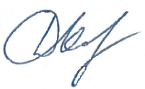 Д.В. КашаевГлавный инженер проекта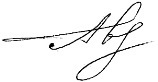 С.С. Авдошин№ п/пНаименованиеЛистОсновная часть проекта планировки территорииОсновная часть проекта планировки территорииОсновная часть проекта планировки территорииРаздел 1 «Проект планировки территории. Графическая часть»31.1Чертеж красных линий. Чертеж  границ зон планируемого размещения линейных объектов.Исходно-разрешительная документация4Раздел 2 «Положение о размещении линейных объектов»52.1.Наименование, основные характеристики и назначение планируемых для размещения линейных объектов62.2.Перечень субъектов Российской Федерации, перечень муниципальных районов, городских округов в составе субъектов Российской Федерации, перечень поселений, населенных пунктов, внутригородских территорий городов федерального значения, на территориях которых устанавливаются зоны планируемого размещения линейных объектов102.3.Перечень координат характерных точек границ зон планируемого размещения линейных объектов112.4.Перечень координат характерных точек границ зон планируемого размещения линейных объектов, подлежащих переносу (переустройству) из зон планируемого размещения линейных объектов132.5.Предельные параметры разрешенного строительства, реконструкции объектов капитального строительства, входящих в состав линейных объектов в границах зон их планируемого размещения 142.6.Информация о необходимости осуществления мероприятий по защите сохраняемых объектов капитального строительства (здание, строение, сооружение, объекты, строительство которых не завершено), существующих и строящихся на момент подготовки проекта планировки территории, а также объектов капитального строительства, планируемых к строительству в соответствии с ранее утвержденной документацией по планировке территории, от возможного негативного воздействия в связи с размещением линейных объектов172.7.Информация о необходимости осуществления мероприятий по сохранению объектов культурного наследия от возможного негативного воздействия в связи с размещением линейных объектов212.8.Информация о необходимости осуществления мероприятий по охране окружающей среды222.9.Информация о необходимости осуществления мероприятий по защите территории от чрезвычайных ситуаций природного и техногенного характера, в том числе по обеспечению пожарной безопасности и гражданской обороне28№ точки № точки (сквозной)Дирекционный уголРасстояние, мXY11189°37'27"34,332218149,90445114,8422100°18'17"1,342218116,05445109,103354°14'13"12,112218115,81445110,424491°13'8"8,462218122,89445120,2555125°12'18"11,012218122,71445128,7166140°40'44"214,372218116,36445137,7177230°31'47"12,032217950,52445273,5588177°21'21"5,642217942,87445264,2699322°5'49"221,612217937,24445264,521010261°53'55"67,842218112,10445128,381111171°54'1"47,842218102,54445061,22121281°52'48"82218055,18445067,961313351°54'16"39,842218056,31445075,88141481°54'29"55,22218095,75445070,271515142°5'54"219,682218103,52445124,921616177°33'20"15,472217930,18445259,871717267°17'42"18,012217914,72445260,531818179°51'25"92,122217913,87445242,54191989°54'2"80,742217821,75445242,7720200°14'8"68,12217821,89445323,512121270°58'42"10,542217889,99445323,792222358°48'7"20,562217890,17445313,252323300°39'35"8,082217910,73445312,822424328°14'26"5,192217914,85445305,872525348°50'33"8,112217919,26445303,142626341°12'47"7,22217927,22445301,572727325°54'40"7,172217934,04445299,252828320°35'31"21,412217939,98445295,232929320°36'5"217,772217956,52445281,643030312°21'19"5,672218124,80445143,423131301°24'23"8,212218128,62445139,233232285°52'10"6,222218132,90445132,223333298°35'59"4,282218134,60445126,243434320°30'14"6,632218136,65445122,483535348°21'36"7,832218141,77445118,263636284°2'10"1,92218149,44445116,68371189°37'27"34,332218149,90445114,84137236°6'14"306,982219742,24445083,07238146°5'1"32,992219571,04444828,2633956°9'50"180,742219543,66444846,6744072°15'53"9,322219644,30444996,8054198°20'20"6,212219647,14445005,68642126°31'44"7,392219646,24445011,82743141°47'10"17,052219641,84445017,76844139°45'29"23,532219628,44445028,31945149°28'24"28,092219610,48445043,511046153°30'2"19,542219586,28445057,781147159°13'10"29,292219568,79445066,501248163°21'57"20,232219541,41445076,891349165°50'3"210,322219522,03445082,681450161°33'13"48,072219318,11445134,151551152°38'7"48,062219272,51445149,361652148°13'20"84,272219229,83445171,45175368°54'7"2,722219158,19445215,831854237°1'15"2,682219159,17445218,371955148°12'56"43,462219157,71445216,122056139°55'45"13,832219120,77445239,012157127°43'2"20,692219110,19445247,912258113°9'47"16,962219097,53445264,28235969°16'19"17,152219090,86445279,872460160°15'58"10,62219096,93445295,91256198°36'56"4,342219086,95445299,49266268°1'49"17,082219086,30445303,782763338°14'24"23,062219092,69445319,622864271°58'18"18,892219114,11445311,072965291°51'28"18,912219114,76445292,193066311°49'30"18,892219121,80445274,643167328°12'33"31,132219134,40445260,563268328°13'38"96,912219160,86445244,163369332°38'23"44,152219243,25445193,133470341°24'3"44,152219282,46445172,843571345°52'9"210,332219324,30445158,763672343°22'24"18,142219528,27445107,413773342°20'11"11,042219545,65445102,223874338°27'24"24,732219556,17445098,873975333°31'14"26,962219579,17445089,794076328°33'5"26,952219603,30445077,774177332°57'21"23,532219626,29445063,714278330°22'27"8,962219647,25445053,014379333°22'1"7,542219655,04445048,584480350°54'12"10,822219661,78445045,20458139°50'9"9,742219672,46445043,49468256°1'11"62,412219679,94445049,734783326°7'20"33,032219714,82445101,484837236°6'14"306,982219742,24445083,07Площадь: 41 111 кв. м.Площадь: 41 111 кв. м.Площадь: 41 111 кв. м.Площадь: 41 111 кв. м.Площадь: 41 111 кв. м.Площадь: 41 111 кв. м.№ п/пНаименование параметраЗначение предельных размеров земельных участков и предельных параметров разрешенного строительства, реконструкции объектов капитального строительства в территориальных зонахЗначение предельных размеров земельных участков и предельных параметров разрешенного строительства, реконструкции объектов капитального строительства в территориальных зонахЗначение предельных размеров земельных участков и предельных параметров разрешенного строительства, реконструкции объектов капитального строительства в территориальных зонахЗначение предельных размеров земельных участков и предельных параметров разрешенного строительства, реконструкции объектов капитального строительства в территориальных зонахЗначение предельных размеров земельных участков и предельных параметров разрешенного строительства, реконструкции объектов капитального строительства в территориальных зонахЗначение предельных размеров земельных участков и предельных параметров разрешенного строительства, реконструкции объектов капитального строительства в территориальных зонахЗначение предельных размеров земельных участков и предельных параметров разрешенного строительства, реконструкции объектов капитального строительства в территориальных зонахЗначение предельных размеров земельных участков и предельных параметров разрешенного строительства, реконструкции объектов капитального строительства в территориальных зонахП1П1-3П1-4П1-5П2СЗИТПредельные (минимальные и (или) максимальные) размеры земельных участков, в том числе их площадьПредельные (минимальные и (или) максимальные) размеры земельных участков, в том числе их площадьПредельные (минимальные и (или) максимальные) размеры земельных участков, в том числе их площадьПредельные (минимальные и (или) максимальные) размеры земельных участков, в том числе их площадьПредельные (минимальные и (или) максимальные) размеры земельных участков, в том числе их площадьПредельные (минимальные и (или) максимальные) размеры земельных участков, в том числе их площадьПредельные (минимальные и (или) максимальные) размеры земельных участков, в том числе их площадьПредельные (минимальные и (или) максимальные) размеры земельных участков, в том числе их площадьПредельные (минимальные и (или) максимальные) размеры земельных участков, в том числе их площадьПредельные (минимальные и (или) максимальные) размеры земельных участков, в том числе их площадьМинимальная площадь земельного участка, кв.м100100100100100-1010Максимальная площадь земельного участка, кв.м--------Предельное количество этажей или предельная высота зданий, строений, сооруженийПредельное количество этажей или предельная высота зданий, строений, сооруженийПредельное количество этажей или предельная высота зданий, строений, сооруженийПредельное количество этажей или предельная высота зданий, строений, сооруженийПредельное количество этажей или предельная высота зданий, строений, сооруженийПредельное количество этажей или предельная высота зданий, строений, сооруженийПредельное количество этажей или предельная высота зданий, строений, сооруженийПредельное количество этажей или предельная высота зданий, строений, сооруженийПредельное количество этажей или предельная высота зданий, строений, сооруженийПредельное количество этажей или предельная высота зданий, строений, сооруженийПредельная высота зданий, строений, сооружений, м3030303020-2525Минимальные отступы от границ земельных участков в целях определения мест допустимого размещения зданий, строений, сооружений, за пределами которых запрещено строительство зданий, строений, сооруженийМинимальные отступы от границ земельных участков в целях определения мест допустимого размещения зданий, строений, сооружений, за пределами которых запрещено строительство зданий, строений, сооруженийМинимальные отступы от границ земельных участков в целях определения мест допустимого размещения зданий, строений, сооружений, за пределами которых запрещено строительство зданий, строений, сооруженийМинимальные отступы от границ земельных участков в целях определения мест допустимого размещения зданий, строений, сооружений, за пределами которых запрещено строительство зданий, строений, сооруженийМинимальные отступы от границ земельных участков в целях определения мест допустимого размещения зданий, строений, сооружений, за пределами которых запрещено строительство зданий, строений, сооруженийМинимальные отступы от границ земельных участков в целях определения мест допустимого размещения зданий, строений, сооружений, за пределами которых запрещено строительство зданий, строений, сооруженийМинимальные отступы от границ земельных участков в целях определения мест допустимого размещения зданий, строений, сооружений, за пределами которых запрещено строительство зданий, строений, сооруженийМинимальные отступы от границ земельных участков в целях определения мест допустимого размещения зданий, строений, сооружений, за пределами которых запрещено строительство зданий, строений, сооруженийМинимальные отступы от границ земельных участков в целях определения мест допустимого размещения зданий, строений, сооружений, за пределами которых запрещено строительство зданий, строений, сооруженийМинимальные отступы от границ земельных участков в целях определения мест допустимого размещения зданий, строений, сооружений, за пределами которых запрещено строительство зданий, строений, сооруженийМинимальный отступ от границ земельных участков до зданий, строений, сооружений, м11111-00Максимальный процент застройки  в границах земельного участка, определяемый как отношение суммарной площади земельного участка, которая может быть застроена, ко всей площади земельного участкаМаксимальный процент застройки  в границах земельного участка, определяемый как отношение суммарной площади земельного участка, которая может быть застроена, ко всей площади земельного участкаМаксимальный процент застройки  в границах земельного участка, определяемый как отношение суммарной площади земельного участка, которая может быть застроена, ко всей площади земельного участкаМаксимальный процент застройки  в границах земельного участка, определяемый как отношение суммарной площади земельного участка, которая может быть застроена, ко всей площади земельного участкаМаксимальный процент застройки  в границах земельного участка, определяемый как отношение суммарной площади земельного участка, которая может быть застроена, ко всей площади земельного участкаМаксимальный процент застройки  в границах земельного участка, определяемый как отношение суммарной площади земельного участка, которая может быть застроена, ко всей площади земельного участкаМаксимальный процент застройки  в границах земельного участка, определяемый как отношение суммарной площади земельного участка, которая может быть застроена, ко всей площади земельного участкаМаксимальный процент застройки  в границах земельного участка, определяемый как отношение суммарной площади земельного участка, которая может быть застроена, ко всей площади земельного участкаМаксимальный процент застройки  в границах земельного участка, определяемый как отношение суммарной площади земельного участка, которая может быть застроена, ко всей площади земельного участкаМаксимальный процент застройки  в границах земельного участка, определяемый как отношение суммарной площади земельного участка, которая может быть застроена, ко всей площади земельного участкаМаксимальный процент застройки в границах земельного участка при размещении производственных объектов, %80808080-10--Максимальный процент застройки в границах земельного участка при размещении коммунально-складских объектов, %6060606060-6060Максимальный процент застройки в границах земельного участка при размещении иных объектов, за исключением случаев, указанных в пунктах настоящей таблицы %--------Иные показателиИные показателиИные показателиИные показателиИные показателиИные показателиИные показателиИные показателиИные показателиИные показателиМаксимальный размер санитарно-защитной зоны, м0300100500-00Максимальная высота капитальных ограждений земельных участков, м22222-22Максимальная площадь объектов капитального строительства, предназначенных для оказания гражданам медицинской помощи в стационарах (больницы, родильные дома, научно-медицинские учреждения и прочие объекты, обеспечивающие оказание услуги по лечению в стационаре), за исключением станций скорой помощи0000----№ п/пНаименование параметраЗначение предельных размеров земельных участков и предельных параметров разрешенного строительства, реконструкции объектов капитального строительства в территориальных зонахЗначение предельных размеров земельных участков и предельных параметров разрешенного строительства, реконструкции объектов капитального строительства в территориальных зонахЗначение предельных размеров земельных участков и предельных параметров разрешенного строительства, реконструкции объектов капитального строительства в территориальных зонахЗначение предельных размеров земельных участков и предельных параметров разрешенного строительства, реконструкции объектов капитального строительства в территориальных зонахЗначение предельных размеров земельных участков и предельных параметров разрешенного строительства, реконструкции объектов капитального строительства в территориальных зонахЗначение предельных размеров земельных участков и предельных параметров разрешенного строительства, реконструкции объектов капитального строительства в территориальных зонахЗначение предельных размеров земельных участков и предельных параметров разрешенного строительства, реконструкции объектов капитального строительства в территориальных зонахЗначение предельных размеров земельных участков и предельных параметров разрешенного строительства, реконструкции объектов капитального строительства в территориальных зонахСх1Сх2Сх2-0Сх2-3Сх2-4Сх2-5Сх2-6Сх-3Предельные (минимальные и (или) максимальные) размеры земельных участков, в том числе их площадьПредельные (минимальные и (или) максимальные) размеры земельных участков, в том числе их площадьПредельные (минимальные и (или) максимальные) размеры земельных участков, в том числе их площадьПредельные (минимальные и (или) максимальные) размеры земельных участков, в том числе их площадьПредельные (минимальные и (или) максимальные) размеры земельных участков, в том числе их площадьПредельные (минимальные и (или) максимальные) размеры земельных участков, в том числе их площадьПредельные (минимальные и (или) максимальные) размеры земельных участков, в том числе их площадьПредельные (минимальные и (или) максимальные) размеры земельных участков, в том числе их площадьПредельные (минимальные и (или) максимальные) размеры земельных участков, в том числе их площадьМинимальная площадь земельного участка, кв.м1000100010001000100010001000600Максимальная площадь земельного участка, кв.м--------Предельное количество этажей или предельная высота зданий, строений, сооруженийПредельное количество этажей или предельная высота зданий, строений, сооруженийПредельное количество этажей или предельная высота зданий, строений, сооруженийПредельное количество этажей или предельная высота зданий, строений, сооруженийПредельное количество этажей или предельная высота зданий, строений, сооруженийПредельное количество этажей или предельная высота зданий, строений, сооруженийПредельное количество этажей или предельная высота зданий, строений, сооруженийПредельное количество этажей или предельная высота зданий, строений, сооруженийПредельное количество этажей или предельная высота зданий, строений, сооруженийПредельная высота зданий, строений, сооружений, м020202020202010Минимальные отступы от границ земельных участков в целях определения мест допустимого размещения зданий, строений, сооружений, за пределами которых запрещено строительство зданий, строений, сооруженийМинимальные отступы от границ земельных участков в целях определения мест допустимого размещения зданий, строений, сооружений, за пределами которых запрещено строительство зданий, строений, сооруженийМинимальные отступы от границ земельных участков в целях определения мест допустимого размещения зданий, строений, сооружений, за пределами которых запрещено строительство зданий, строений, сооруженийМинимальные отступы от границ земельных участков в целях определения мест допустимого размещения зданий, строений, сооружений, за пределами которых запрещено строительство зданий, строений, сооруженийМинимальные отступы от границ земельных участков в целях определения мест допустимого размещения зданий, строений, сооружений, за пределами которых запрещено строительство зданий, строений, сооруженийМинимальные отступы от границ земельных участков в целях определения мест допустимого размещения зданий, строений, сооружений, за пределами которых запрещено строительство зданий, строений, сооруженийМинимальные отступы от границ земельных участков в целях определения мест допустимого размещения зданий, строений, сооружений, за пределами которых запрещено строительство зданий, строений, сооруженийМинимальные отступы от границ земельных участков в целях определения мест допустимого размещения зданий, строений, сооружений, за пределами которых запрещено строительство зданий, строений, сооруженийМинимальные отступы от границ земельных участков в целях определения мест допустимого размещения зданий, строений, сооружений, за пределами которых запрещено строительство зданий, строений, сооруженийМинимальный отступ от границ земельных участков до зданий, строений, сооружений м-5155153Максимальный процент застройки  в границах земельного участка, определяемый как отношение суммарной площади земельного участка, которая может быть застроена, ко всей площади земельного участкаМаксимальный процент застройки  в границах земельного участка, определяемый как отношение суммарной площади земельного участка, которая может быть застроена, ко всей площади земельного участкаМаксимальный процент застройки  в границах земельного участка, определяемый как отношение суммарной площади земельного участка, которая может быть застроена, ко всей площади земельного участкаМаксимальный процент застройки  в границах земельного участка, определяемый как отношение суммарной площади земельного участка, которая может быть застроена, ко всей площади земельного участкаМаксимальный процент застройки  в границах земельного участка, определяемый как отношение суммарной площади земельного участка, которая может быть застроена, ко всей площади земельного участкаМаксимальный процент застройки  в границах земельного участка, определяемый как отношение суммарной площади земельного участка, которая может быть застроена, ко всей площади земельного участкаМаксимальный процент застройки  в границах земельного участка, определяемый как отношение суммарной площади земельного участка, которая может быть застроена, ко всей площади земельного участкаМаксимальный процент застройки  в границах земельного участка, определяемый как отношение суммарной площади земельного участка, которая может быть застроена, ко всей площади земельного участкаМаксимальный процент застройки  в границах земельного участка, определяемый как отношение суммарной площади земельного участка, которая может быть застроена, ко всей площади земельного участкаМаксимальный процент застройки в границах земельного участка при застройке земельных участков для садоводства и дачного хозяйства, %0------40Максимальный процент застройки в границах земельного участка при размещении производственных объектов, %0808080508080-Максимальный процент застройки в границах земельного участка при размещении коммунально-складских объектов, %0606060606060-Максимальный процент застройки в границах земельного участка при размещении иных объектов, за исключением случаев,  указанных в пунктах 5-7 настоящей таблицы %0------40Иные показателиИные показателиИные показателиИные показателиИные показателиИные показателиИные показателиИные показателиИные показателиМаксимальный размер санитарно-защитной зоны, м0001001005000Максимальная высота капитальных ограждений земельных участков, м02222221,5Максимальная площадь объектов капитального строительства, предназначенных для оказания гражданам медицинской помощи в стационарах (больницы, родильные дома, научно-медицинские учреждения и прочие объекты, обеспечивающие оказание услуги по лечению в стационаре), за исключением станций скорой помощи-0----0-Наименование зданий, сооружений, между которыми устанавливается расстояниеНормативный документ, устанавливающий требования к расстояниюНормативное значение расстояния между зданиями и сооружениями, мПринятое значение расстояния между зданиями и сооружениями, мУстье нагнетательной скважины – КТПСП 231.1311500.2015 пункт 6.1.12; 
ПУЭ пункт 7.3.84 таблица 7.3.1325,048,5Устье нагнетательной скважины – станция управленияСП 231.1311500.2015 пункт 6.1.12; 
ПУЭ пункт 7.3.84 таблица 7.3.1325,043,5Устье нагнетательной скважины – шкаф КИПиАСП 231.1311500.2015 пункт 6.1.12; 
ПУЭ пункт 7.3.84 таблица 7.3.1325,058,0№ точки № точки (сквозной)Дирекционный уголРасстояние, мXY1157°0'6"25,52219186,80445198,1122328°6'28"8,042219200,69445219,5033236°58'14"25,52219207,52445215,2544148°7'51"8,032219193,62445193,875157°0'6"25,52219186,80445198,11№ точки № точки (сквозной)Дирекционный уголРасстояние, мXY1181°55'5"10,12218100,15445101,1922351°1'39"3,462218101,57445111,1933354°36'8"1,282218104,99445110,65445°25'24"1,592218106,26445110,53559°34'0"1,812218107,84445110,6866261°53'36"10,422218109,62445110,9877186°52'54"1,172218108,15445100,6688180°44'56"1,532218106,99445100,5299176°33'59"1,52218105,46445100,501010170°50'16"1,572218103,96445100,591111171°11'48"2,292218102,41445100,8412181°55'5"10,12218100,15445101,19112261°53'24"8,012218063,04445074,93213171°57'55"6,82218061,91445067,0031481°53'24"8,012218055,18445067,95415351°57'55"6,82218056,31445075,88512261°53'24"8,012218063,04445074,931169°34'8"30,082218117,12445112,23217348°19'4"2,722218146,78445117,23318284°2'10"1,92218149,44445116,68419189°37'27"34,332218149,90445114,84520100°18'17"1,342218116,05445109,1062154°6'17"2,232218115,81445110,427169°34'8"30,082218117,12445112,23№ точки № точки (сквозной)Дирекционный уголРасстояние, мXY11263°42'47"1,192219097,31445317,7822254°18'26"2,182219097,18445316,6033254°8'31"4,52219096,59445314,5044250°16'17"12,892219095,36445310,1755160°20'46"4,312219091,01445298,046698°36'56"4,342219086,95445299,497768°2'35"17,092219086,30445303,7888338°10'38"4,982219092,69445319,6391263°42'47"1,192219097,31445317,78Наименование природного процесса, опасного природного явленияМероприятия по инженерной защитеСильный ветерСтроительство проектируемого объекта ведется с учетом района по ветровым нагрузкам. Опоры под оборудование и радиомачты для восприятия горизонтальных нагрузок из плоскости рассчитаны как отдельно стоящие опоры. Для установки оборудования предусмотрено устройство балочной клетки, поднятой над уровнем покрытия площадки. Закрепление оборудования осуществляется с помощью фундаментных болтов, болтами или шпильками к закладным деталям, приваркой закладных деталей.Для предотвращения повреждения кабелей прокладка их осуществляется в земле на глубине 0,7 м, в водогазопроводных трубах в штрабе и открыто с креплением водогазопроводных труб к металлоконструкциям накладными скобами.На ВЛ приняты железобетонные опоры по типовой серии 3.407.1-143 (выпуск 3) «Железобетонные опоры ВЛ-10 кВ» на стойках СНВ-7-13. Длины пролетов между опорами приняты в соответствии с работой ОАО РАО «ЕЭС России» ОАО «РОСЭП» (шифр 25.0038), в которой основными положениями по определению расчетных пролетов опор ВЛ стало соблюдение требований ПУЭ 7 изд. Закрепление опор в грунте выполнить в соответствии с типовой серией 4.407-253 «Закрепление в грунтах железобетонных опор и деревянных опор на железобетонных приставках ВЛ 0,4-20 кВ».Сильный ливеньНа площадке нефтяной скважины № 71 принята вертикальная планировка сплошного типа. Отвод поверхностных вод - открытый по естественному и спланированному рельефу, в сторону естественного понижения за пределы площадок. Для монолитных и сборных железобетонных конструкций применяется тяжелый бетон на портландцементе по ГОСТ 10178-85 марки по водонепроницаемости – W4. Подземные строительные железобетонные конструкции, их боковые поверхности обмазываются горячим битумом БН70/30 (ГОСТ 6617-76) за два раза по битумной грунтовке.Для железобетонных стоек ВЛ применяется тяжелый бетон, удовлетворяющий требованиям ГОСТ 26633-2015, марки по водонепроницаемости W 6. Стойки покрываются битумной мастикой в два слоя по битумной грунтовке в комлевой части на длину 3 м. Для защиты от коррозии на металлические конструкции, изделия закладные и сварные швы, находящиеся на открытом воздухе, нанести антикоррозионное атмосферостойкое покрытие.Сильный морозШкаф КИПиА выполнен в утепленном варианте. Предусмотрен электрообогрев шкафа для поддержания температуры внутри шкафа. Электрообогрев шкафа КИПиА осуществляется электрическим обогревателем  общепромышленного назначения. Для монолитных и сборных железобетонных конструкций применяется тяжелый бетон на портландцементе по ГОСТ 10178-85 марки по морозостойкости – F200. Для железобетонных стоек ВЛ применяется тяжелый бетон, удовлетворяющий требованиям ГОСТ 26633-2015, марки по морозоустойчивости F200 из сульфатостойкого цемента.ГрозаЗаземление радиомачты выполняется присоединением ее к электродам из круглой оцинкованной стали. Для защиты от заноса высоких потенциалов по подземным и внешним коммуникациям при вводе в здания или сооружения, последние присоединяются к заземляющему устройству. Для защиты электрооборудования от грозовых перенапряжений на корпусе КТП устанавливаются ограничители перенапряжений. Все опоры ВЛ подлежат заземлению.Корпуса приборов, устанавливаемых на трубопроводах, аппаратах и стойках, все электрооборудование, металлическую броню кабелей, водогазопроводные трубы для защиты электропроводок в начале и конце электрических трасс присоединить к контуру защитного заземленияПучение грунтовДля обратной засыпки, подсыпок применять непучинистый, непросадочный, ненабухающий грунт, уплотнение производить в соответствии с требованиями п. 17 СП 45.13330.2017 с коэффициентом уплотнения ky не менее 0,95.Главный инженер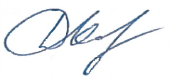 Д.В. КашаевГлавный инженер проекта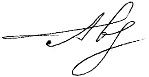 С.С. Авдошин№ п/пНаименованиеЛистРаздел 1 "Проект межевания территории. Графическая часть"Раздел 1 "Проект межевания территории. Графическая часть"Раздел 1 "Проект межевания территории. Графическая часть"1Чертеж межевания территории-Раздел 2 "Проект межевания территории. Текстовая часть"Раздел 2 "Проект межевания территории. Текстовая часть"Раздел 2 "Проект межевания территории. Текстовая часть"-перечень образуемых земельных участков8-перечень координат характерных точек образуемых земельных участков15-сведения о границах территории, применительно к которой осуществляется подготовка проекта  межевания, содержащие перечень координат характерных точек таких границ34-вид разрешенного использования36Раздел 3 " Материалы по обоснованию проекта межевания территории. Графическая часть"Раздел 3 " Материалы по обоснованию проекта межевания территории. Графическая часть"Раздел 3 " Материалы по обоснованию проекта межевания территории. Графическая часть"2Схема границ зон с особыми условиями использования территории-Раздел 4. Материалы по обоснованию проекта межевания территории. Пояснительная записка"Раздел 4. Материалы по обоснованию проекта межевания территории. Пояснительная записка"Раздел 4. Материалы по обоснованию проекта межевания территории. Пояснительная записка"-обоснование определения местоположения границ образуемого земельного участка с учетом соблюдения требований к образуемым земельным участкам, в том числе требований к предельным (минимальным и (или) максимальным) размерам земельных участков41-обоснование способа образования земельного участка41-обоснование определения размеров образуемого земельного участка41-обоснование определения границ публичного сервитута, подлежащего установлению в соответствии с законодательством Российской Федерации42№КадастровыйкварталОбразуемый ЗУНаименование сооруженияКатегория земельВид разрешенного использованияПравообладатель.Вид праваМестоположение ЗУПлощадь кв.м.163:31:1401008, 63:31:1401007, 63:31:1403004:ЗУ1Технологический проезд на ДНС Южно-ОрловскаяЗемли сельскохозяйственного  назначениянедропользованиеАдминистрация м.р. СергиевскийСамарская область, Сергиевский район,  сельское поселение  Черновка2021263:31:1401008, 63:31:1401007, 63:31:1403004:ЗУ2Технологический проезд на ДНС Южно-ОрловскаяЗемли сельскохозяйственного  назначениятрубопроводный транспортАдминистрация м.р. СергиевскийСамарская область,  Сергиевский район,  сельское поселение  Черновка550№КадастровыйкварталКадастровыйномер ЗУОбразуемый ЗУНаименование сооруженияКатегория земельВид разрешенного использованияПравообладатель.Вид праваМестоположение ЗУПлощадь кв.м.163:31:140100863:31:1401008:127:ЗУ1:127:ЗУ1Технологический проезд на ДНС Южно-Орловская (пересечение с ранее утверждённым объектом строительства 6580П «Сбор нефти и газа со скважины № 70  Южно-Орловского месторождения»)Земли сельскохозяйственного  назначениятрубопроводный транспортАдминистрация м.р. СергиевскийСамарская область,  Сергиевский район,  сельское поселение  Черновка9263:31:140100863:31:1401008:127:127/чзу1Технологический проезд на ДНС Южно-Орловская (пересечение с ранее утверждённым объектом строительства 6580П «Сбор нефти и газа со скважины № 70  Южно-Орловского месторождения»)Земли сельскохозяйственного  назначениятрубопроводный транспортАдминистрация м.р. СергиевскийСамарская область,  Сергиевский район,  сельское поселение  Черновка10363:31:1401007, 63:31:140300463:31:0000000:44:44/чзу1Технологический проезд на ДНС Южно-ОрловскаяЗемли населённых пунктовДля размещения  промышленных объектовРоссийская ФедерацияСамарская область, муниципальный район  Сергиевский, сельское поселение  Черновка, в 3-х км северо-восточнее с.  Черновка на землях СПК «Черновский»563463:31:1401007, 63:31:140300463:31:0000000:44:44/чзу2Технологический проезд на ДНС Южно-ОрловскаяЗемли населённых пунктовДля размещения  промышленных объектовРоссийская ФедерацияСамарская область, муниципальный район  Сергиевский, сельское поселение  Черновка, в 3-х км северо-восточнее с.  Черновка на землях СПК «Черновский»171563:31:140100763:31:1401007:107:107/чзу1Технологический проезд на ДНС Южно-ОрловскаяЗемли сельскохозяйственного  назначенияДля ведения  сельскохозяйственной  деятельностиПузин Николай Константинович, Пузина Вера ИвановнаСамарская область, Сергиевский район476663:31:140100763:31:1401007:107:107/чзу2Технологический проезд на ДНС Южно-ОрловскаяЗемли сельскохозяйственного  назначенияДля ведения  сельскохозяйственной  деятельностиПузин Николай Константинович, Пузина Вера ИвановнаСамарская область, Сергиевский район176763:31:140300463:31:1403004:37:37/чзу1Технологический проезд на ДНС Южно-ОрловскаяЗемли промышленности, энергетики, транспорта, связи,  радиовещания, телевидения, информатики, земли для  обеспечения космической деятельности, земли обороны,  безопасности и земли иного специального назначенияАвтомобильный транспортРоссийская ФедерацияСамарская область, Сергиевский  муниципальный район,  сельское поселение Черновка202863:31:1401008, 63:31:1401007, 63:31:1403004-:ЗУ1Технологический проезд на ДНС Южно-ОрловскаяЗемли сельскохозяйственного  назначениянедропользованиеАдминистрация м.р. СергиевскийСамарская область,  Сергиевский район,  сельское поселение  Черновка2021963:31:140300463:31:0000000:230:230/чзу1Технологический проезд на ДНС Южно-ОрловскаяЗемли промышленности, энергетики, транспорта, связи,  радиовещания, телевидения, информатики, земли для  обеспечения космической деятельности, земли обороны,  безопасности и земли иного специального назначенияДля использования под  существующую автомагистраль  М-5 "Москва-Самара-Уфа- Челябинск"Российская Федерация, Федеральное казенное учреждение  "Федеральное управление автомобильных  дорог "Большая Волга" Федерального  дорожного агентства" (ПБП)Самарская область, Сергиевский район,  автомагистраль М-5 "Москва-Самара- Уфа-Челябинск"100231063:31:1401008, 63:31:1401007, 63:31:1403004-:ЗУ2Технологический проезд на ДНС Южно-ОрловскаяЗемли сельскохозяйственного  назначениятрубопроводный транспортАдминистрация м.р. СергиевскийСамарская область,  Сергиевский район,  сельское поселение  Черновка5501163:31:140100763:31:0000000:230:230/чзу2Технологический проезд на ДНС Южно-ОрловскаяЗемли промышленности, энергетики, транспорта, связи,  радиовещания, телевидения, информатики, земли для  обеспечения космической деятельности, земли обороны,  безопасности и земли иного специального назначенияДля использования под  существующую автомагистраль  М-5 "Москва-Самара-Уфа- Челябинск"Российская Федерация, Федеральное казенное учреждение  "Федеральное управление автомобильных  дорог "Большая Волга" Федерального  дорожного агентства" (ПБП)Самарская область, Сергиевский район,  автомагистраль М-5 "Москва-Самара- Уфа-Челябинск"201263:31:140100863:31:1401008:112:ЗУ1:112:ЗУ3Строительство скважины № 71, Технологический проезд к  сооружениям скважины № 71, ТКРС, Обустройство скважины  № 71, Трасса ВЛ-6 кВ к сооружениям скважины № 71,  Технологический проезд на ДНС Южно-Орловская (пересечение с  объектом стротельства 6580П)Земли сельскохозяйственного  назначенияДля размещения объектов  сельскохозяйственного  назначения, находящихся в  территориальной зоне Сх1Администрация м.р. Сергиевский,  (аренда) Рябов Евгений ВалентиновичСамарская область,  Сергиевский район,  сельское поселение  Черновка531363:31:140100863:31:1401008:112:112/чзу3Обустройство скважины № 71, Трасса ВЛ-6 кВ к сооружениям  скважины № 71, Технологический проезд на ДНС Южно- Орловская, Технологический проезд к сооружениям  скважины № 71 (пересечение с  объектом стротельства 6580П)Земли сельскохозяйственного  назначенияДля размещения объектов  сельскохозяйственного  назначения, находящихся в  территориальной зоне Сх1Администрация м.р. Сергиевский,  (аренда) Рябов Евгений ВалентиновичСамарская область,  Сергиевский район,  сельское поселение  Черновка491463:31:140100863:31:1401008:112:ЗУ1:112:ЗУ1Строительство скважины № 71, Технологический проезд к  сооружениям скважины № 71, ТКРС, Обустройство скважины  № 71, Трасса ВЛ-6 кВ к сооружениям скважины № 71,  Технологический проезд на ДНС Южно-ОрловскаяЗемли сельскохозяйственного  назначенияДля размещения объектов  сельскохозяйственного  назначения, находящихся в  территориальной зоне Сх1Администрация м.р. Сергиевский,  (аренда) Рябов Евгений ВалентиновичСамарская область,  Сергиевский район,  сельское поселение  Черновка98671563:31:140100863:31:1401008:112:ЗУ1:112:ЗУ2Строительство скважины № 71, Технологический проезд к  сооружениям скважины № 71, ТКРС, Обустройство скважины  № 71, Трасса ВЛ-6 кВ к сооружениям скважины № 71,  Технологический проезд на ДНС Южно-Орловская (пересечение с  объектом стротельства 6137П)Земли сельскохозяйственного  назначенияДля размещения объектов  сельскохозяйственного  назначения, находящихся в  территориальной зоне Сх1Администрация м.р. Сергиевский,  (аренда) Рябов Евгений ВалентиновичСамарская область,  Сергиевский район,  сельское поселение  Черновка591663:31:140100863:31:1401008:112:112/чзу1Обустройство скважины № 71, Трасса ВЛ-6 кВ к сооружениям  скважины № 71, Технологический проезд на ДНС Южно- Орловская, Технологический проезд к сооружениям  скважины № 71Земли сельскохозяйственного  назначенияДля размещения объектов  сельскохозяйственного  назначения, находящихся в  территориальной зоне Сх1Администрация м.р. Сергиевский,  (аренда) Рябов Евгений ВалентиновичСамарская область,  Сергиевский район,  сельское поселение  Черновка61811763:31:140100863:31:1401008:112:112/чзу2Обустройство скважины № 71, Трасса ВЛ-6 кВ к сооружениям  скважины № 71, Технологический проезд на ДНС Южно- Орловская, Технологический проезд к сооружениям  скважины № 71 (пересечение с  объектом стротельства 6137П)Земли сельскохозяйственного  назначенияДля размещения объектов  сельскохозяйственного  назначения, находящихся в  территориальной зоне Сх1Администрация м.р. Сергиевский,  (аренда) Рябов Евгений ВалентиновичСамарская область,  Сергиевский район,  сельское поселение  Черновка1741863:31:1401008, 63:31:140100763:31:0000000:48:48/чзу2Технологический проезд на ДНС Южно-ОрловскаяЗемли сельскохозяйственного  назначенияДля ведения  сельскохозяйственной  деятельностиОДССамарская область, Сергиевский  район, в границах бывшего  совхоза XXIII съезда КПСС78941963:31:1401008, 63:31:140100763:31:0000000:48:48/чзу1Технологический проезд на ДНС Южно-Орловская (пересечение с ранее утверждённым объектом строительства 1014ПЭ «ПС 35/10 кВ «Южно-Орловская»)Земли сельскохозяйственного  назначенияДля ведения  сельскохозяйственной  деятельностиОДССамарская область, Сергиевский  район, в границах бывшего  совхоза XXIII съезда КПСС1572063:31:1401008, 63:31:140100763:31:0000000:48:48/чзу4Технологический проезд на ДНС Южно-ОрловскаяЗемли сельскохозяйственного  назначенияДля ведения  сельскохозяйственной  деятельностиОДССамарская область, Сергиевский  район, в границах бывшего  совхоза XXIII съезда КПСС24082163:31:1401008, 63:31:140100763:31:0000000:48:48/чзу3Технологический проезд на ДНС Южно-Орловская (пересечение с ранее утверждённым объектом строительства 1014ПЭ «ПС 35/10 кВ «Южно-Орловская»)Земли сельскохозяйственного  назначенияДля ведения  сельскохозяйственной  деятельностиОДССамарская область, Сергиевский  район, в границах бывшего  совхоза XXIII съезда КПСС48№ 1№ 1№ 1№ 1№ 1Кадастровый квартал:Кадастровый квартал:Кадастровый квартал:63:31:140100863:31:1401008Кадастровый номер:Кадастровый номер:Кадастровый номер:63:31:1401008:127:ЗУ163:31:1401008:127:ЗУ1Образуемый ЗУ:Образуемый ЗУ:Образуемый ЗУ::127:ЗУ1:127:ЗУ1Площадь кв.м.:Площадь кв.м.:Площадь кв.м.:99Правообладатель. Вид права:Правообладатель. Вид права:Правообладатель. Вид права:Администрация м.р. СергиевскийАдминистрация м.р. СергиевскийРазрешенное использование:Разрешенное использование:Разрешенное использование:трубопроводный транспорттрубопроводный транспортНазначение (сооружение):Назначение (сооружение):Назначение (сооружение):Технологический проезд на ДНС Южно-Орловская (пересечение с ранее утверждённым объектом строительства 6580П «Сбор нефти и газа со скважины № 70  Южно-Орловского месторождения»)Технологический проезд на ДНС Южно-Орловская (пересечение с ранее утверждённым объектом строительства 6580П «Сбор нефти и газа со скважины № 70  Южно-Орловского месторождения»)№ точкиДирекционныйРасстояние,КоординатыКоординаты(сквозной)уголмXY168°19'17"3,472219093,93445315,332338°34'40"2,252219095,21445318,553263°56'18"1,142219097,30445317,734253°58'56"2,172219097,18445316,605162°48'22"2,772219096,58445314,51168°19'17"3,472219093,93445315,33№ 2№ 2№ 2№ 2№ 2Кадастровый квартал:Кадастровый квартал:Кадастровый квартал:63:31:140100863:31:1401008Кадастровый номер:Кадастровый номер:Кадастровый номер:63:31:1401008:12763:31:1401008:127Образуемый ЗУ:Образуемый ЗУ:Образуемый ЗУ::127/чзу1:127/чзу1Площадь кв.м.:Площадь кв.м.:Площадь кв.м.:1010Правообладатель. Вид права:Правообладатель. Вид права:Правообладатель. Вид права:Администрация м.р. СергиевскийАдминистрация м.р. СергиевскийРазрешенное использование:Разрешенное использование:Разрешенное использование:трубопроводный транспорттрубопроводный транспортНазначение (сооружение):Назначение (сооружение):Назначение (сооружение):Технологический проезд на ДНС Южно-Орловская (пересечение с ранее утверждённым объектом строительства 6580П «Сбор нефти и газа со скважины № 70  Южно-Орловского месторождения»)Технологический проезд на ДНС Южно-Орловская (пересечение с ранее утверждённым объектом строительства 6580П «Сбор нефти и газа со скважины № 70  Южно-Орловского месторождения»)№ точкиДирекционныйРасстояние,КоординатыКоординаты(сквозной)уголмXY668°1'41"3,742219091,29445316,167338°8'4"4,972219092,69445319,638270°0'0"0,052219097,30445317,783158°34'40"2,252219097,30445317,732248°19'17"3,472219095,21445318,551162°32'50"2,772219093,93445315,33668°1'41"3,742219091,29445316,16№ 3№ 3№ 3№ 3№ 3Кадастровый квартал:Кадастровый квартал:Кадастровый квартал:63:31:1401007, 63:31:140300463:31:1401007, 63:31:1403004Кадастровый номер:Кадастровый номер:Кадастровый номер:63:31:0000000:4463:31:0000000:44Образуемый ЗУ:Образуемый ЗУ:Образуемый ЗУ::44/чзу1:44/чзу1Площадь кв.м.:Площадь кв.м.:Площадь кв.м.:563563Правообладатель. Вид права:Правообладатель. Вид права:Правообладатель. Вид права:Российская ФедерацияРоссийская ФедерацияРазрешенное использование:Разрешенное использование:Разрешенное использование:Для размещения  промышленных объектовДля размещения  промышленных объектовНазначение (сооружение):Назначение (сооружение):Назначение (сооружение):Технологический проезд на ДНС Южно-ОрловскаяТехнологический проезд на ДНС Южно-Орловская№ точкиДирекционныйРасстояние,КоординатыКоординаты(сквозной)уголмXY9341°31'47"5,152219549,58445097,9510338°32'11"11,972219554,46445096,3211312°50'1"552219565,60445091,9412161°33'54"0,032219602,99445051,6113151°5'54"25,452219602,96445051,6214132°25'27"46,12219580,68445063,929341°31'47"5,152219549,58445097,9515156°55'57"17,232219665,52445001,1316101°1'4"6,542219649,67445007,8817129°6'15"5,442219648,42445014,3018135°0'0"0,012219644,99445018,5219335°59'10"27,132219644,98445018,5320236°18'36"7,642219669,76445007,4915156°55'57"17,232219665,52445001,13№ 4№ 4№ 4№ 4№ 4Кадастровый квартал:Кадастровый квартал:Кадастровый квартал:63:31:1401007, 63:31:140300463:31:1401007, 63:31:1403004Кадастровый номер:Кадастровый номер:Кадастровый номер:63:31:0000000:4463:31:0000000:44Образуемый ЗУ:Образуемый ЗУ:Образуемый ЗУ::44/чзу2:44/чзу2Площадь кв.м.:Площадь кв.м.:Площадь кв.м.:171171Правообладатель. Вид права:Правообладатель. Вид права:Правообладатель. Вид права:Российская ФедерацияРоссийская ФедерацияРазрешенное использование:Разрешенное использование:Разрешенное использование:Для размещения  промышленных объектовДля размещения  промышленных объектовНазначение (сооружение):Назначение (сооружение):Назначение (сооружение):Технологический проезд на ДНС Южно-ОрловскаяТехнологический проезд на ДНС Южно-Орловская№ точкиДирекционныйРасстояние,КоординатыКоординаты(сквозной)уголмXY21312°49'36"6,92219560,91445097,0011158°32'11"11,972219565,60445091,9410161°31'47"5,152219554,46445096,329132°37'53"5,822219549,58445097,95220°0'0"0,012219545,64445102,2323342°23'9"11,042219545,65445102,2324338°15'40"5,12219556,17445098,8921312°49'36"6,92219560,91445097,0025335°55'13"10,422219635,47445022,7819315°0'0"0,012219644,98445018,5318309°6'15"5,442219644,99445018,5217281°1'4"6,542219648,42445014,3016156°50'49"3,312219649,67445007,882698°24'12"2,672219646,63445009,1827126°31'44"7,392219646,24445011,8228141°45'34"8,112219641,84445017,7625335°55'13"10,422219635,47445022,7812312°46'15"11,092219602,99445051,6129135°0'0"0,062219610,52445043,4730149°29'5"28,042219610,48445043,5131132°25'50"8,362219586,32445057,7514331°5'54"25,452219580,68445063,9213341°33'54"0,032219602,96445051,6212312°46'15"11,092219602,99445051,61№ 5№ 5№ 5№ 5№ 5Кадастровый квартал:Кадастровый квартал:Кадастровый квартал:63:31:140100763:31:1401007Кадастровый номер:Кадастровый номер:Кадастровый номер:63:31:1401007:10763:31:1401007:107Образуемый ЗУ:Образуемый ЗУ:Образуемый ЗУ::107/чзу1:107/чзу1Площадь кв.м.:Площадь кв.м.:Площадь кв.м.:476476Правообладатель. Вид права:Правообладатель. Вид права:Правообладатель. Вид права:Пузин Николай Константинович, Пузина Вера ИвановнаПузин Николай Константинович, Пузина Вера ИвановнаРазрешенное использование:Разрешенное использование:Разрешенное использование:Для ведения  сельскохозяйственной  деятельностиДля ведения  сельскохозяйственной  деятельностиНазначение (сооружение):Назначение (сооружение):Назначение (сооружение):Технологический проезд на ДНС Южно-ОрловскаяТехнологический проезд на ДНС Южно-Орловская№ точкиДирекционныйРасстояние,КоординатыКоординаты(сквозной)уголмXY32333°23'8"5,22219597,19445077,4733328°33'15"26,72219601,84445075,1434333°7'56"22,022219624,62445061,2135330°9'34"1,492219644,26445051,2636235°37'4"13,552219645,55445050,5237153°32'31"7,182219637,90445039,3438143°56'32"13,832219631,47445042,5439131°42'51"19,492219620,29445050,6840129°36'42"15,892219607,32445065,2332333°23'8"5,22219597,19445077,47№ 6№ 6№ 6№ 6№ 6Кадастровый квартал:Кадастровый квартал:Кадастровый квартал:63:31:140100763:31:1401007Кадастровый номер:Кадастровый номер:Кадастровый номер:63:31:1401007:10763:31:1401007:107Образуемый ЗУ:Образуемый ЗУ:Образуемый ЗУ::107/чзу2:107/чзу2Площадь кв.м.:Площадь кв.м.:Площадь кв.м.:176176Правообладатель. Вид права:Правообладатель. Вид права:Правообладатель. Вид права:Пузин Николай Константинович, Пузина Вера ИвановнаПузин Николай Константинович, Пузина Вера ИвановнаРазрешенное использование:Разрешенное использование:Разрешенное использование:Для ведения  сельскохозяйственной  деятельностиДля ведения  сельскохозяйственной  деятельностиНазначение (сооружение):Назначение (сооружение):Назначение (сооружение):Технологический проезд на ДНС Южно-ОрловскаяТехнологический проезд на ДНС Южно-Орловская№ точкиДирекционныйРасстояние,КоординатыКоординаты(сквозной)уголмXY41235°40'39"3,012219647,25445053,0136150°9'34"1,492219645,55445050,5235153°7'56"22,022219644,26445051,2634148°33'15"26,72219624,62445061,2133153°23'8"5,22219601,84445075,1432129°38'15"7,412219597,19445077,4742333°28'38"12,122219592,46445083,1843328°33'5"26,952219603,30445077,7744332°57'21"23,532219626,29445063,7141235°40'39"3,012219647,25445053,01№ 7№ 7№ 7№ 7№ 7Кадастровый квартал:Кадастровый квартал:Кадастровый квартал:63:31:140300463:31:1403004Кадастровый номер:Кадастровый номер:Кадастровый номер:63:31:1403004:3763:31:1403004:37Образуемый ЗУ:Образуемый ЗУ:Образуемый ЗУ::37/чзу1:37/чзу1Площадь кв.м.:Площадь кв.м.:Площадь кв.м.:202202Правообладатель. Вид права:Правообладатель. Вид права:Правообладатель. Вид права:Российская ФедерацияРоссийская ФедерацияРазрешенное использование:Разрешенное использование:Разрешенное использование:Автомобильный транспортАвтомобильный транспортНазначение (сооружение):Назначение (сооружение):Назначение (сооружение):Технологический проезд на ДНС Южно-ОрловскаяТехнологический проезд на ДНС Южно-Орловская№ точкиДирекционныйРасстояние,КоординатыКоординаты(сквозной)уголмXY4559°37'38"18,452219648,20445017,094614°46'52"13,992219657,53445033,0147236°3'4"15,352219671,06445036,5848235°55'51"12,162219662,49445023,8549180°0'0"0,032219655,68445013,7850156°2'41"8,152219655,65445013,784559°37'38"18,452219648,20445017,09№ 8№ 8№ 8№ 8№ 8Кадастровый квартал:Кадастровый квартал:Кадастровый квартал:63:31:1401008, 63:31:1401007, 63:31:140300463:31:1401008, 63:31:1401007, 63:31:1403004Кадастровый номер:Кадастровый номер:Кадастровый номер:--Образуемый ЗУ:Образуемый ЗУ:Образуемый ЗУ::ЗУ1:ЗУ1Площадь кв.м.:Площадь кв.м.:Площадь кв.м.:20212021Правообладатель. Вид права:Правообладатель. Вид права:Правообладатель. Вид права:Администрация м.р. СергиевскийАдминистрация м.р. СергиевскийРазрешенное использование:Разрешенное использование:Разрешенное использование:недропользованиенедропользованиеНазначение (сооружение):Назначение (сооружение):Назначение (сооружение):Технологический проезд на ДНС Южно-ОрловскаяТехнологический проезд на ДНС Южно-Орловская№ точкиДирекционныйРасстояние,КоординатыКоординаты(сквозной)уголмXY573°58'56"2,172219096,58445314,51483°56'18"1,142219097,18445316,603338°17'11"15,762219097,30445317,7351271°34'10"2,192219111,94445311,9052162°42'34"16,152219112,00445309,71573°58'56"2,172219096,58445314,515370°40'10"15,382219151,70445223,395456°56'57"4,472219156,79445237,9055328°16'42"8,562219159,23445241,6556250°58'35"202219166,51445237,1557148°9'1"9,762219159,99445218,245370°40'10"15,382219151,70445223,395856°6'11"17,662219543,16445079,5159312°26'58"412219553,01445094,1714146°18'36"0,042219580,68445063,9260153°28'41"11,892219580,65445063,9461159°5'13"28,742219570,01445069,255856°6'11"17,662219543,16445079,5162325°58'50"5,792219648,15445048,7463335°33'43"8,072219652,95445045,5064340°48'21"6,22219660,30445042,16654°23'14"7,712219666,16445040,1266235°57'33"4,982219673,85445040,7147194°46'52"13,992219671,06445036,5846239°37'38"18,452219657,53445033,0145155°54'20"3,532219648,20445017,0919128°52'39"2,062219644,98445018,5367141°48'38"16,932219643,69445020,1368139°4'7"22,032219630,38445030,6069148°31'46"12,62219613,74445045,0312132°50'1"552219602,99445051,61110°0'0"0,012219565,60445091,9470338°22'59"13,272219565,61445091,9471333°31'6"21,482219577,95445087,05320°0'0"0,012219597,18445077,4732309°36'42"15,892219597,19445077,4740311°42'51"19,492219607,32445065,2339323°56'32"13,832219620,29445050,6838333°32'31"7,182219631,47445042,543755°37'4"13,552219637,90445039,34360°0'0"0,012219645,55445050,5273325°30'3"3,142219645,56445050,5262325°58'50"5,792219648,15445048,7416336°50'42"1,732219649,67445007,8874236°9'7"2,012219651,26445007,2075101°18'36"2,42219650,14445005,5316336°50'42"1,732219649,67445007,88№ 9№ 9№ 9№ 9№ 9Кадастровый квартал:Кадастровый квартал:Кадастровый квартал:63:31:140300463:31:1403004Кадастровый номер:Кадастровый номер:Кадастровый номер:63:31:0000000:23063:31:0000000:230Образуемый ЗУ:Образуемый ЗУ:Образуемый ЗУ::230/чзу1:230/чзу1Площадь кв.м.:Площадь кв.м.:Площадь кв.м.:1002310023Правообладатель. Вид права:Правообладатель. Вид права:Правообладатель. Вид права:Российская Федерация, Федеральное казенное учреждение  "Федеральное управление автомобильных  дорог "Большая Волга" Федерального  дорожного агентства" (ПБП)Российская Федерация, Федеральное казенное учреждение  "Федеральное управление автомобильных  дорог "Большая Волга" Федерального  дорожного агентства" (ПБП)Разрешенное использование:Разрешенное использование:Разрешенное использование:Для использования под  существующую автомагистраль  М-5 "Москва-Самара-Уфа- Челябинск"Для использования под  существующую автомагистраль  М-5 "Москва-Самара-Уфа- Челябинск"Назначение (сооружение):Назначение (сооружение):Назначение (сооружение):Технологический проезд на ДНС Южно-ОрловскаяТехнологический проезд на ДНС Южно-Орловская№ точкиДирекционныйРасстояние,КоординатыКоординаты(сквозной)уголмXY7656°27'48"31,12219547,76444852,767755°56'32"38,892219564,94444878,687856°9'56"103,412219586,72444910,907956°11'20"10,492219644,30444996,808090°0'0"0,012219650,14445005,527556°9'7"2,012219650,14445005,5374336°56'32"15,52219651,26445007,201556°18'36"7,642219665,52445001,1320155°58'38"15,432219669,76445007,498144°59'60"0,012219655,67445013,774955°55'51"12,162219655,68445013,784856°1'43"20,332219662,49445023,85660°0'0"0,012219673,85445040,718255°59'55"9,192219673,86445040,718356°0'36"64,092219679,00445048,3384326°6'45"33,022219714,83445101,4785236°0'5"30,382219742,24445083,0686236°0'17"62,972219725,25445057,8787235°58'48"15,892219690,04445005,6688236°11'13"94,292219681,15444992,4989236°8'28"94,122219628,68444914,1590236°9'2"6,982219576,24444835,9991235°58'14"2,342219572,35444830,1992146°5'1"32,992219571,04444828,259356°5'37"7,352219543,66444846,667656°27'48"31,12219547,76444852,76№ 10№ 10№ 10№ 10№ 10Кадастровый квартал:Кадастровый квартал:Кадастровый квартал:63:31:1401008, 63:31:1401007, 63:31:140300463:31:1401008, 63:31:1401007, 63:31:1403004Кадастровый номер:Кадастровый номер:Кадастровый номер:--Образуемый ЗУ:Образуемый ЗУ:Образуемый ЗУ::ЗУ2:ЗУ2Площадь кв.м.:Площадь кв.м.:Площадь кв.м.:550550Правообладатель. Вид права:Правообладатель. Вид права:Правообладатель. Вид права:Администрация м.р. СергиевскийАдминистрация м.р. СергиевскийРазрешенное использование:Разрешенное использование:Разрешенное использование:трубопроводный транспорттрубопроводный транспортНазначение (сооружение):Назначение (сооружение):Назначение (сооружение):Технологический проезд на ДНС Южно-ОрловскаяТехнологический проезд на ДНС Южно-Орловская№ точкиДирекционныйРасстояние,КоординатыКоординаты(сквозной)уголмXY3338°23'13"18,082219097,30445317,7394271°57'55"2,042219114,11445311,0795162°40'33"2,282219114,18445309,035291°34'10"2,192219112,00445309,7151158°17'11"15,762219111,94445311,903338°23'13"18,082219097,30445317,7357251°2'6"3,082219159,99445218,2496147°59'41"0,942219158,99445215,339768°54'7"2,722219158,19445215,8398237°1'15"2,682219159,17445218,3799148°11'34"8,272219157,71445216,1210070°41'1"3,082219150,68445220,4853328°9'1"9,762219151,70445223,3957251°2'6"3,082219159,99445218,245557°0'1"2,992219159,23445241,65101328°13'11"7,822219160,86445244,16102250°54'48"3,062219167,51445240,0456148°16'42"8,562219166,51445237,155557°0'1"2,992219159,23445241,6510356°6'31"3,162219541,40445076,8958339°5'13"28,742219543,16445079,5161333°28'41"11,892219570,01445069,2560326°18'36"0,042219580,65445063,9414312°25'50"8,362219580,68445063,9231143°7'48"0,052219586,32445057,75104153°30'2"19,542219586,28445057,78105159°13'10"29,292219568,79445066,50106180°0'0"0,012219541,41445076,8910356°6'31"3,162219541,40445076,896356°3'14"3,722219652,95445045,50107296°33'54"0,022219655,03445048,59108333°22'1"7,542219655,04445048,57109350°57'21"10,812219661,78445045,1911039°50'9"9,742219672,46445043,49111236°7'17"1,692219679,94445049,7383235°56'50"9,22219679,00445048,3366184°23'14"7,712219673,85445040,7165160°48'21"6,22219666,16445040,1264155°33'43"8,072219660,30445042,166356°3'14"3,722219652,95445045,5042309°38'15"7,412219592,46445083,1832180°0'0"0,012219597,19445077,4732153°31'6"21,482219597,18445077,4771158°22'59"13,272219577,95445087,0570180°0'0"0,012219565,61445091,9411132°49'36"6,92219565,60445091,9421338°27'12"19,632219560,91445097,00112333°33'21"14,842219579,17445089,7942309°38'15"7,412219592,46445083,183655°40'39"3,012219645,55445050,5241330°24'49"3,142219647,25445053,01113236°4'3"3,282219649,98445051,4662145°30'3"3,142219648,15445048,7473180°0'0"0,012219645,56445050,523655°40'39"3,012219645,55445050,5219155°55'13"10,422219644,98445018,5325141°48'37"8,942219635,47445022,78114139°46'10"23,472219628,44445028,3129132°46'15"11,092219610,52445043,4712328°31'46"12,62219602,99445051,6169319°4'7"22,032219613,74445045,0368321°48'38"16,932219630,38445030,6067308°52'39"2,062219643,69445020,1319155°55'13"10,422219644,98445018,5375236°10'24"10,472219650,14445005,5311572°16'1"9,292219644,31444996,8311698°17'26"3,542219647,14445005,6826336°50'49"3,312219646,63445009,1816281°18'36"2,42219649,67445007,8875236°10'24"10,472219650,14445005,53№ 11№ 11№ 11№ 11№ 11Кадастровый квартал:Кадастровый квартал:Кадастровый квартал:63:31:140100763:31:1401007Кадастровый номер:Кадастровый номер:Кадастровый номер:63:31:0000000:23063:31:0000000:230Образуемый ЗУ:Образуемый ЗУ:Образуемый ЗУ::230/чзу2:230/чзу2Площадь кв.м.:Площадь кв.м.:Площадь кв.м.:2020Правообладатель. Вид права:Правообладатель. Вид права:Правообладатель. Вид права:Российская Федерация, Федеральное казенное учреждение  "Федеральное управление автомобильных  дорог "Большая Волга" Федерального  дорожного агентства" (ПБП)Российская Федерация, Федеральное казенное учреждение  "Федеральное управление автомобильных  дорог "Большая Волга" Федерального  дорожного агентства" (ПБП)Разрешенное использование:Разрешенное использование:Разрешенное использование:Для использования под  существующую автомагистраль  М-5 "Москва-Самара-Уфа- Челябинск"Для использования под  существующую автомагистраль  М-5 "Москва-Самара-Уфа- Челябинск"Назначение (сооружение):Назначение (сооружение):Назначение (сооружение):Технологический проезд на ДНС Южно-ОрловскаяТехнологический проезд на ДНС Южно-Орловская№ точкиДирекционныйРасстояние,КоординатыКоординаты(сквозной)уголмXY6256°4'3"3,282219648,15445048,74113330°23'23"5,812219649,98445051,46107236°3'14"3,722219655,03445048,5963145°58'50"5,792219652,95445045,506256°4'3"3,282219648,15445048,74№ 12№ 12№ 12№ 12№ 12Кадастровый квартал:Кадастровый квартал:Кадастровый квартал:63:31:140100863:31:1401008Кадастровый номер:Кадастровый номер:Кадастровый номер:63:31:1401008:112:ЗУ163:31:1401008:112:ЗУ1Образуемый ЗУ:Образуемый ЗУ:Образуемый ЗУ::112:ЗУ3:112:ЗУ3Площадь кв.м.:Площадь кв.м.:Площадь кв.м.:5353Правообладатель. Вид права:Правообладатель. Вид права:Правообладатель. Вид права:Администрация м.р. Сергиевский,  (аренда) Рябов Евгений ВалентиновичАдминистрация м.р. Сергиевский,  (аренда) Рябов Евгений ВалентиновичРазрешенное использование:Разрешенное использование:Разрешенное использование:Для размещения объектов  сельскохозяйственного  назначения, находящихся в  территориальной зоне Сх1Для размещения объектов  сельскохозяйственного  назначения, находящихся в  территориальной зоне Сх1Назначение (сооружение):Назначение (сооружение):Назначение (сооружение):Строительство скважины № 71, Технологический проезд к  сооружениям скважины № 71, ТКРС, Обустройство скважины  № 71, Трасса ВЛ-6 кВ к сооружениям скважины № 71,  Технологический проезд на ДНС Южно-Орловская (пересечение с  объектом стротельства 6580П)Строительство скважины № 71, Технологический проезд к  сооружениям скважины № 71, ТКРС, Обустройство скважины  № 71, Трасса ВЛ-6 кВ к сооружениям скважины № 71,  Технологический проезд на ДНС Южно-Орловская (пересечение с  объектом стротельства 6580П)№ точкиДирекционныйРасстояние,КоординатыКоординаты(сквозной)уголмXY1342°40'14"2,792219093,93445315,33117254°8'31"4,52219096,59445314,50118250°16'17"12,892219095,36445310,17119160°24'58"1,12219091,01445298,04120100°6'59"4,92219089,97445298,4112168°18'18"13,012219089,11445303,2312244°59'60"0,012219093,92445315,321342°40'14"2,792219093,93445315,33№ 13№ 13№ 13№ 13№ 13Кадастровый квартал:Кадастровый квартал:Кадастровый квартал:63:31:140100863:31:1401008Кадастровый номер:Кадастровый номер:Кадастровый номер:63:31:1401008:11263:31:1401008:112Образуемый ЗУ:Образуемый ЗУ:Образуемый ЗУ::112/чзу3:112/чзу3Площадь кв.м.:Площадь кв.м.:Площадь кв.м.:4949Правообладатель. Вид права:Правообладатель. Вид права:Правообладатель. Вид права:Администрация м.р. Сергиевский,  (аренда) Рябов Евгений ВалентиновичАдминистрация м.р. Сергиевский,  (аренда) Рябов Евгений ВалентиновичРазрешенное использование:Разрешенное использование:Разрешенное использование:Для размещения объектов  сельскохозяйственного  назначения, находящихся в  территориальной зоне Сх1Для размещения объектов  сельскохозяйственного  назначения, находящихся в  территориальной зоне Сх1Назначение (сооружение):Назначение (сооружение):Назначение (сооружение):Обустройство скважины № 71, Трасса ВЛ-6 кВ к сооружениям  скважины № 71, Технологический проезд на ДНС Южно- Орловская, Технологический проезд к сооружениям  скважины № 71 (пересечение с  объектом стротельства 6580П)Обустройство скважины № 71, Трасса ВЛ-6 кВ к сооружениям  скважины № 71, Технологический проезд на ДНС Южно- Орловская, Технологический проезд к сооружениям  скважины № 71 (пересечение с  объектом стротельства 6580П)№ точкиДирекционныйРасстояние,КоординатыКоординаты(сквозной)уголмXY123342°44'42"2,762219091,29445316,151224°59'60"0,012219093,93445315,33122248°18'18"13,012219093,92445315,32121280°6'59"4,92219089,11445303,23120160°19'20"3,212219089,97445298,4112498°36'56"4,342219086,95445299,4912568°1'52"13,342219086,30445303,78123342°44'42"2,762219091,29445316,15№ 14№ 14№ 14№ 14№ 14Кадастровый квартал:Кадастровый квартал:Кадастровый квартал:63:31:140100863:31:1401008Кадастровый номер:Кадастровый номер:Кадастровый номер:63:31:1401008:112:ЗУ163:31:1401008:112:ЗУ1Образуемый ЗУ:Образуемый ЗУ:Образуемый ЗУ::112:ЗУ1:112:ЗУ1Площадь кв.м.:Площадь кв.м.:Площадь кв.м.:98679867Правообладатель. Вид права:Правообладатель. Вид права:Правообладатель. Вид права:Администрация м.р. Сергиевский,  (аренда) Рябов Евгений ВалентиновичАдминистрация м.р. Сергиевский,  (аренда) Рябов Евгений ВалентиновичРазрешенное использование:Разрешенное использование:Разрешенное использование:Для размещения объектов  сельскохозяйственного  назначения, находящихся в  территориальной зоне Сх1Для размещения объектов  сельскохозяйственного  назначения, находящихся в  территориальной зоне Сх1Назначение (сооружение):Назначение (сооружение):Назначение (сооружение):Строительство скважины № 71, Технологический проезд к  сооружениям скважины № 71, ТКРС, Обустройство скважины  № 71, Трасса ВЛ-6 кВ к сооружениям скважины № 71,  Технологический проезд на ДНС Южно-ОрловскаяСтроительство скважины № 71, Технологический проезд к  сооружениям скважины № 71, ТКРС, Обустройство скважины  № 71, Трасса ВЛ-6 кВ к сооружениям скважины № 71,  Технологический проезд на ДНС Южно-Орловская№ точкиДирекционныйРасстояние,КоординатыКоординаты(сквозной)уголмXY126189°33'46"22,512218142,82445116,5712745°30'53"4,722218120,62445112,8312870°51'53"6,472218123,93445116,2012995°51'12"5,592218126,05445122,31130117°12'33"6,362218125,48445127,87131132°37'39"7,522218122,57445133,53132140°40'44"214,372218117,48445139,06133230°19'12"1,752217951,64445274,90134230°29'58"12,032217950,52445273,55135177°27'27"5,642217942,87445264,27136177°24'16"22,32217937,24445264,52137179°20'16"3,462217914,96445265,53138267°26'10"2,012217911,50445265,57139177°14'10"5,812217911,41445263,56140177°6'49"1,192217905,61445263,8414187°25'24"22217904,42445263,90142177°29'10"2,052217904,51445265,90143267°33'7"5,382217902,46445265,99144258°34'5"10,142217902,23445260,61145358°12'36"0,962217900,22445250,67146267°35'15"4,512217901,18445250,64147177°26'58"4,492217900,99445246,1314887°34'17"4,482217896,50445246,33149357°43'39"2,522217896,69445250,8115079°13'25"10,112217899,21445250,71151177°31'21"10,412217901,10445260,64152184°55'60"4,772217890,70445261,09153180°12'2"59,982217885,95445260,6815490°12'36"602217825,97445260,471550°11'28"59,992217825,75445320,47156270°19'2"9,032217885,74445320,67157349°57'51"8,382217885,79445311,6415890°34'43"0,992217894,04445310,181590°15'9"15,892217894,03445311,17160291°7'29"3,772217909,92445311,24161308°57'21"4,842217911,28445307,72162327°37'10"4,372217914,32445303,96163344°22'33"3,682217918,01445301,62164349°55'1"5,312217921,55445300,63165341°41'23"4,362217926,78445299,70166335°14'3"4,272217930,92445298,33167324°13'58"6,962217934,80445296,54168320°42'31"19,412217940,45445292,47169320°40'43"214,392217955,47445280,18170313°37'23"8,832218121,32445144,33171299°5'30"9,032218127,41445137,94172288°27'29"7,82218131,80445130,05173309°45'38"4,882218134,27445122,65174327°28'57"3,792218137,39445118,90175352°35'26"2,252218140,59445116,86126189°33'46"22,512218142,82445116,5717620°6'8"7,392217925,01445262,11177296°31'49"7,392217931,95445264,65178158°19'27"11,022217935,25445258,0417620°6'8"7,392217925,01445262,11179267°43'15"2,012217987,80445221,85180177°42'34"22217987,72445219,8418187°43'55"2,022217985,72445219,92182357°25'24"22217985,80445221,94179267°43'15"2,012217987,80445221,85183267°42'34"22218043,02445178,85184177°25'24"22218042,94445176,8518587°24'38"1,992218040,94445176,94186357°41'52"1,992218041,03445178,93183267°42'34"22218043,02445178,85187333°28'11"7,372218102,10445130,30188250°3'48"7,362218108,69445127,01189111°46'55"112218106,18445120,09187333°28'11"7,372218102,10445130,3019081°57'3"22218062,33445069,94191351°40'3"22218062,61445071,92192261°37'33"1,992218064,59445071,63193171°54'38"1,992218064,30445069,6619081°57'3"22218062,33445069,94194267°25'24"22218084,85445146,30195177°41'52"1,992218084,76445144,3019687°42'34"22218082,77445144,38197357°42'34"22218082,85445146,38194267°25'24"22218084,85445146,3019836°54'4"10,992218092,39445065,56199258°43'14"7,362218101,18445072,16200175°10'42"7,382218099,74445064,9419836°54'4"10,992218092,39445065,56201267°43'15"2,012218103,84445092,40202177°25'24"22218103,76445090,3920387°25'24"22218101,76445090,48204357°41'52"1,992218101,85445092,48201267°43'15"2,012218103,84445092,4011970°16'17"12,892219091,01445298,0411874°8'31"4,52219095,36445310,17117342°43'58"16,142219096,59445314,5052271°38'17"20,992219112,00445309,71205293°33'45"18,612219112,60445288,73206312°58'21"18,592219120,04445271,67207328°14'10"31,192219132,71445258,0755236°56'57"4,472219159,23445241,6554250°40'10"15,382219156,79445237,9053180°0'0"0,012219151,70445223,39208148°14'31"34,392219151,69445223,39209139°14'41"14,522219122,45445241,49210128°49'12"14,522219111,45445250,97211114°13'36"242219102,35445262,2821290°0'0"0,012219092,50445284,1721369°16'3"12,542219092,50445284,18214160°14'32"6,32219096,94445295,9111970°16'17"12,892219091,01445298,04№ 15№ 15№ 15№ 15№ 15Кадастровый квартал:Кадастровый квартал:Кадастровый квартал:63:31:140100863:31:1401008Кадастровый номер:Кадастровый номер:Кадастровый номер:63:31:1401008:112:ЗУ163:31:1401008:112:ЗУ1Образуемый ЗУ:Образуемый ЗУ:Образуемый ЗУ::112:ЗУ2:112:ЗУ2Площадь кв.м.:Площадь кв.м.:Площадь кв.м.:5959Правообладатель. Вид права:Правообладатель. Вид права:Правообладатель. Вид права:Администрация м.р. Сергиевский,  (аренда) Рябов Евгений ВалентиновичАдминистрация м.р. Сергиевский,  (аренда) Рябов Евгений ВалентиновичРазрешенное использование:Разрешенное использование:Разрешенное использование:Для размещения объектов  сельскохозяйственного  назначения, находящихся в  территориальной зоне Сх1Для размещения объектов  сельскохозяйственного  назначения, находящихся в  территориальной зоне Сх1Назначение (сооружение):Назначение (сооружение):Назначение (сооружение):Строительство скважины № 71, Технологический проезд к  сооружениям скважины № 71, ТКРС, Обустройство скважины  № 71, Трасса ВЛ-6 кВ к сооружениям скважины № 71,  Технологический проезд на ДНС Южно-Орловская (пересечение с  объектом стротельства 6137П)Строительство скважины № 71, Технологический проезд к  сооружениям скважины № 71, ТКРС, Обустройство скважины  № 71, Трасса ВЛ-6 кВ к сооружениям скважины № 71,  Технологический проезд на ДНС Южно-Орловская (пересечение с  объектом стротельства 6137П)№ точкиДирекционныйРасстояние,КоординатыКоординаты(сквозной)уголмXY191261°57'3"22218062,61445071,92190171°41'59"3,812218062,33445069,94215171°48'7"1,192218058,56445070,4921681°54'38"1,992218057,38445070,66217352°16'41"1,192218057,66445072,63218351°41'59"3,812218058,84445072,47191261°57'3"22218062,61445071,921279°33'46"22,512218120,62445112,83126352°23'11"5,962218142,82445116,57219189°36'34"33,312218148,73445115,7822024°25'19"4,312218115,89445110,2222145°41'55"1,162218119,81445112,001279°33'46"22,512218120,62445112,83№ 16№ 16№ 16№ 16№ 16Кадастровый квартал:Кадастровый квартал:Кадастровый квартал:63:31:140100863:31:1401008Кадастровый номер:Кадастровый номер:Кадастровый номер:63:31:1401008:11263:31:1401008:112Образуемый ЗУ:Образуемый ЗУ:Образуемый ЗУ::112/чзу1:112/чзу1Площадь кв.м.:Площадь кв.м.:Площадь кв.м.:61816181Правообладатель. Вид права:Правообладатель. Вид права:Правообладатель. Вид права:Администрация м.р. Сергиевский,  (аренда) Рябов Евгений ВалентиновичАдминистрация м.р. Сергиевский,  (аренда) Рябов Евгений ВалентиновичРазрешенное использование:Разрешенное использование:Разрешенное использование:Для размещения объектов  сельскохозяйственного  назначения, находящихся в  территориальной зоне Сх1Для размещения объектов  сельскохозяйственного  назначения, находящихся в  территориальной зоне Сх1Назначение (сооружение):Назначение (сооружение):Назначение (сооружение):Обустройство скважины № 71, Трасса ВЛ-6 кВ к сооружениям  скважины № 71, Технологический проезд на ДНС Южно- Орловская, Технологический проезд к сооружениям  скважины № 71Обустройство скважины № 71, Трасса ВЛ-6 кВ к сооружениям  скважины № 71, Технологический проезд на ДНС Южно- Орловская, Технологический проезд к сооружениям  скважины № 71№ точкиДирекционныйРасстояние,КоординатыКоординаты(сквозной)уголмXY52342°40'33"2,282219112,00445309,7195271°58'21"16,852219114,18445309,03222291°51'28"18,912219114,76445292,19223311°49'30"18,892219121,80445274,64224328°12'33"31,132219134,40445260,56101237°0'1"2,992219160,86445244,1655148°14'10"31,192219159,23445241,65207132°58'21"18,592219132,71445258,07206113°33'45"18,612219120,04445271,6720591°38'17"20,992219112,60445288,7352342°40'33"2,282219112,00445309,7122581°52'12"2,972218061,91445067,00190351°54'38"1,992218062,33445069,9419381°37'33"1,992218064,30445069,66192171°40'3"22218064,59445071,6319181°52'12"3,042218062,61445071,92226351°53'31"33,042218063,04445074,9322781°54'4"31,232218095,75445070,27228351°11'48"2,292218100,15445101,19229350°50'16"1,572218102,41445100,84230356°33'59"1,52218103,96445100,592310°44'56"1,532218105,46445100,502326°52'54"1,172218106,99445100,52233261°54'16"39,842218108,15445100,66234171°54'12"41,042218102,54445061,2222581°52'12"2,972218061,91445067,00201267°43'15"2,012218103,84445092,40202177°25'24"22218103,76445090,3920387°25'24"22218101,76445090,48204357°41'52"1,992218101,85445092,48201267°43'15"2,012218103,84445092,4019836°54'4"10,992218092,39445065,56199258°43'14"7,362218101,18445072,16200175°10'42"7,382218099,74445064,9419836°54'4"10,992218092,39445065,5623569°19'40"4,622219090,87445279,86213270°0'0"0,012219092,50445284,18212294°13'36"242219092,50445284,17211308°49'12"14,522219102,35445262,28210319°14'41"14,522219111,45445250,97209328°14'31"34,392219122,45445241,492080°0'0"0,012219151,69445223,3953250°41'1"3,082219151,70445223,39100148°13'15"35,182219150,68445220,48236139°55'45"13,832219120,77445239,01237127°43'2"20,692219110,19445247,91238113°8'43"16,942219097,53445264,2823569°19'40"4,622219090,87445279,86239189°27'44"4,012218146,78445117,23126172°35'26"2,252218142,82445116,57175147°28'57"3,792218140,59445116,86174129°45'38"4,882218137,39445118,90173108°27'29"7,82218134,27445122,65172119°5'30"9,032218131,80445130,05171133°37'23"8,832218127,41445137,94170140°40'43"214,392218121,32445144,33169140°42'31"19,412217955,47445280,18168144°13'58"6,962217940,45445292,47167155°14'3"4,272217934,80445296,54166161°41'23"4,362217930,92445298,33165169°55'1"5,312217926,78445299,70164164°22'33"3,682217921,55445300,63163147°37'10"4,372217918,01445301,62162128°57'21"4,842217914,32445303,96161111°7'29"3,772217911,28445307,72160180°15'9"15,892217909,92445311,24159270°34'43"0,992217894,03445311,17158169°57'51"8,382217894,04445310,1815790°19'2"9,032217885,79445311,64156180°11'28"59,992217885,74445320,67155270°12'36"602217825,75445320,471540°12'2"59,982217825,97445260,471534°55'60"4,772217885,95445260,68152357°31'21"10,412217890,70445261,09151259°13'25"10,112217901,10445260,64150177°43'39"2,522217899,21445250,71149267°34'17"4,482217896,69445250,81148357°26'58"4,492217896,50445246,3314787°35'15"4,512217900,99445246,13146178°12'36"0,962217901,18445250,6414578°34'5"10,142217900,22445250,6714487°33'7"5,382217902,23445260,61143357°29'10"2,052217902,46445265,99142267°25'24"22217904,51445265,90141357°6'49"1,192217904,42445263,90140357°14'10"5,812217905,61445263,8413987°26'10"2,012217911,41445263,56138359°20'16"3,462217911,50445265,57137357°24'16"22,32217914,96445265,53136322°5'49"221,612217937,24445264,52240261°53'18"17,582218112,10445128,38241189°34'0"1,812218109,62445110,98242185°25'24"1,592218107,84445110,68243174°36'8"1,282218106,26445110,53244171°1'39"3,462218104,99445110,6524581°54'60"13,872218101,57445111,19246142°5'54"219,682218103,52445124,92247177°33'20"15,472217930,18445259,87248267°17'42"18,012217914,72445260,53249179°52'32"92,122217913,87445242,5425089°54'2"80,772217821,75445242,742510°14'38"68,12217821,89445323,51252270°58'39"10,552217889,99445323,80253358°48'7"20,562217890,17445313,25254300°39'35"8,082217910,73445312,82255328°14'26"5,192217914,85445305,87256348°50'33"8,112217919,26445303,14257341°12'47"7,22217927,22445301,57258325°58'38"7,172217934,04445299,25259320°34'17"21,412217939,98445295,24260320°36'5"217,772217956,52445281,64261312°21'19"5,672218124,80445143,42262301°22'12"8,222218128,62445139,23263285°52'10"6,222218132,90445132,21264298°43'42"4,262218134,60445126,23265320°30'14"6,632218136,65445122,49266348°16'22"5,122218141,77445118,27239189°27'44"4,012218146,78445117,23189111°46'55"112218106,18445120,09187333°28'11"7,372218102,10445130,30188250°3'48"7,362218108,69445127,01189111°46'55"112218106,18445120,0917620°6'8"7,392217925,01445262,11177296°31'49"7,392217931,95445264,65178158°19'27"11,022217935,25445258,0417620°6'8"7,392217925,01445262,11179267°43'15"2,012217987,80445221,85180177°42'34"22217987,72445219,8418187°43'55"2,022217985,72445219,92182357°25'24"22217985,80445221,94179267°43'15"2,012217987,80445221,85183267°42'34"22218043,02445178,85184177°25'24"22218042,94445176,8518587°24'38"1,992218040,94445176,94186357°41'52"1,992218041,03445178,93183267°42'34"22218043,02445178,85194267°25'24"22218084,85445146,30195177°41'52"1,992218084,76445144,3019687°42'34"22218082,77445144,38197357°42'34"22218082,85445146,38194267°25'24"22218084,85445146,30127189°43'39"3,552218120,62445112,8326754°16'1"9,882218117,12445112,2326891°13'8"8,462218122,89445120,25269125°12'18"11,012218122,71445128,71270140°40'44"214,372218116,36445137,7113450°19'12"1,752217950,52445273,55133320°40'44"214,372217951,64445274,90132312°37'39"7,522218117,48445139,06131297°12'33"6,362218122,57445133,53130275°51'12"5,592218125,48445127,87129250°51'53"6,472218126,05445122,31128225°30'53"4,722218123,93445116,20127189°43'39"3,552218120,62445112,83№ 17№ 17№ 17№ 17№ 17Кадастровый квартал:Кадастровый квартал:Кадастровый квартал:63:31:140100863:31:1401008Кадастровый номер:Кадастровый номер:Кадастровый номер:63:31:1401008:11263:31:1401008:112Образуемый ЗУ:Образуемый ЗУ:Образуемый ЗУ::112/чзу2:112/чзу2Площадь кв.м.:Площадь кв.м.:Площадь кв.м.:174174Правообладатель. Вид права:Правообладатель. Вид права:Правообладатель. Вид права:Администрация м.р. Сергиевский,  (аренда) Рябов Евгений ВалентиновичАдминистрация м.р. Сергиевский,  (аренда) Рябов Евгений ВалентиновичРазрешенное использование:Разрешенное использование:Разрешенное использование:Для размещения объектов  сельскохозяйственного  назначения, находящихся в  территориальной зоне Сх1Для размещения объектов  сельскохозяйственного  назначения, находящихся в  территориальной зоне Сх1Назначение (сооружение):Назначение (сооружение):Назначение (сооружение):Обустройство скважины № 71, Трасса ВЛ-6 кВ к сооружениям  скважины № 71, Технологический проезд на ДНС Южно- Орловская, Технологический проезд к сооружениям  скважины № 71 (пересечение с  объектом стротельства 6137П)Обустройство скважины № 71, Трасса ВЛ-6 кВ к сооружениям  скважины № 71, Технологический проезд на ДНС Южно- Орловская, Технологический проезд к сооружениям  скважины № 71 (пересечение с  объектом стротельства 6137П)№ точкиДирекционныйРасстояние,КоординатыКоординаты(сквозной)уголмXY22881°55'5"10,12218100,15445101,19245351°1'39"3,462218101,57445111,19244354°36'8"1,282218104,99445110,652435°25'24"1,592218106,26445110,532429°34'0"1,812218107,84445110,68241261°53'36"10,422218109,62445110,98233186°52'54"1,172218108,15445100,66232180°44'56"1,532218106,99445100,52231176°33'59"1,52218105,46445100,50230170°50'16"1,572218103,96445100,59229171°11'48"2,292218102,41445100,8422881°55'5"10,12218100,15445101,19226261°52'12"3,042218063,04445074,93191171°41'59"3,812218062,61445071,92218172°16'41"1,192218058,84445072,47217261°54'38"1,992218057,66445072,63216351°48'7"1,192218057,38445070,66215351°41'59"3,812218058,56445070,49190261°52'12"2,972218062,33445069,94225171°57'55"6,82218061,91445067,0027181°53'24"8,012218055,18445067,95272351°57'55"6,82218056,31445075,88226261°52'12"3,042218063,04445074,932679°43'39"3,552218117,12445112,23127225°41'55"1,162218120,62445112,83221204°25'19"4,312218119,81445112,002209°36'34"33,312218115,89445110,22219172°23'11"5,962218148,73445115,781269°27'44"4,012218142,82445116,57239348°19'4"2,722218146,78445117,23273284°2'10"1,92218149,44445116,68274189°37'27"34,332218149,90445114,84275100°18'17"1,342218116,05445109,1027654°6'17"2,232218115,81445110,422679°43'39"3,552218117,12445112,23№ 18№ 18№ 18№ 18№ 18Кадастровый квартал:Кадастровый квартал:Кадастровый квартал:63:31:1401008, 63:31:140100763:31:1401008, 63:31:1401007Кадастровый номер:Кадастровый номер:Кадастровый номер:63:31:0000000:4863:31:0000000:48Образуемый ЗУ:Образуемый ЗУ:Образуемый ЗУ::48/чзу2:48/чзу2Площадь кв.м.:Площадь кв.м.:Площадь кв.м.:78947894Правообладатель. Вид права:Правообладатель. Вид права:Правообладатель. Вид права:ОДСОДСРазрешенное использование:Разрешенное использование:Разрешенное использование:Для ведения  сельскохозяйственной  деятельностиДля ведения  сельскохозяйственной  деятельностиНазначение (сооружение):Назначение (сооружение):Назначение (сооружение):Технологический проезд на ДНС Южно-ОрловскаяТехнологический проезд на ДНС Южно-Орловская№ точкиДирекционныйРасстояние,КоординатыКоординаты(сквозной)уголмXY5770°58'35"202219159,99445218,2456328°13'40"38,292219166,51445237,15277237°0'38"19,52219199,06445216,99278148°14'36"33,462219188,44445200,635770°58'35"202219159,99445218,2427956°59'10"19,512219195,26445196,40280328°14'8"42,12219205,89445212,76281332°37'10"44,622219241,68445190,60282341°27'34"44,592219281,30445170,08283345°51'19"210,342219323,58445155,90284343°26'55"22,992219527,54445104,509312°13'15"5,12219549,58445097,9559236°6'11"17,662219553,01445094,1758180°0'0"0,012219543,16445079,51285163°22'13"21,282219543,15445079,51286165°51'27"210,322219522,76445085,60287161°27'17"47,62219318,81445136,99288152°37'38"47,592219273,68445152,13289148°14'4"42,532219231,42445174,0127956°59'10"19,512219195,26445196,40№ 19№ 19№ 19№ 19№ 19Кадастровый квартал:Кадастровый квартал:Кадастровый квартал:63:31:1401008, 63:31:140100763:31:1401008, 63:31:1401007Кадастровый номер:Кадастровый номер:Кадастровый номер:63:31:0000000:4863:31:0000000:48Образуемый ЗУ:Образуемый ЗУ:Образуемый ЗУ::48/чзу1:48/чзу1Площадь кв.м.:Площадь кв.м.:Площадь кв.м.:157157Правообладатель. Вид права:Правообладатель. Вид права:Правообладатель. Вид права:ОДСОДСРазрешенное использование:Разрешенное использование:Разрешенное использование:Для ведения  сельскохозяйственной  деятельностиДля ведения  сельскохозяйственной  деятельностиНазначение (сооружение):Назначение (сооружение):Назначение (сооружение):Технологический проезд на ДНС Южно-Орловская (пересечение с ранее утверждённым объектом строительства 1014ПЭ «ПС 35/10 кВ «Южно-Орловская»)Технологический проезд на ДНС Южно-Орловская (пересечение с ранее утверждённым объектом строительства 1014ПЭ «ПС 35/10 кВ «Южно-Орловская»)№ точкиДирекционныйРасстояние,КоординатыКоординаты(сквозной)уголмXY27857°0'38"19,52219188,44445200,63277328°13'44"8,032219199,06445216,99280236°59'10"19,512219205,89445212,76279148°11'29"8,032219195,26445196,4027857°0'38"19,52219188,44445200,63№ 20№ 20№ 20№ 20№ 20Кадастровый квартал:Кадастровый квартал:Кадастровый квартал:63:31:1401008, 63:31:140100763:31:1401008, 63:31:1401007Кадастровый номер:Кадастровый номер:Кадастровый номер:63:31:0000000:4863:31:0000000:48Образуемый ЗУ:Образуемый ЗУ:Образуемый ЗУ::48/чзу4:48/чзу4Площадь кв.м.:Площадь кв.м.:Площадь кв.м.:24082408Правообладатель. Вид права:Правообладатель. Вид права:Правообладатель. Вид права:ОДСОДСРазрешенное использование:Разрешенное использование:Разрешенное использование:Для ведения  сельскохозяйственной  деятельностиДля ведения  сельскохозяйственной  деятельностиНазначение (сооружение):Назначение (сооружение):Назначение (сооружение):Технологический проезд на ДНС Южно-ОрловскаяТехнологический проезд на ДНС Южно-Орловская№ точкиДирекционныйРасстояние,КоординатыКоординаты(сквозной)уголмXY28056°47'26"2,982219205,89445212,76290328°14'20"42,022219207,52445215,25291332°38'23"44,152219243,25445193,13292341°25'3"44,182219282,46445172,84293345°51'60"210,32219324,34445158,76294343°23'41"18,132219528,27445107,4122312°37'53"5,822219545,64445102,239163°26'55"22,992219549,58445097,95284165°51'31"210,342219527,54445104,50295161°26'35"44,592219323,57445155,89282152°37'10"44,622219281,30445170,08281148°14'8"42,12219241,68445190,6028056°47'26"2,982219205,89445212,7629657°2'52"3,022219193,62445193,87279328°14'4"42,532219195,26445196,40289332°37'38"47,592219231,42445174,01288341°29'34"47,62219273,68445152,13297345°50'56"210,322219318,82445137,02286343°22'13"21,282219522,76445085,602850°0'0"0,012219543,15445079,5158236°3'33"3,172219543,16445079,51298163°19'21"20,212219541,39445076,88299165°51'8"210,332219522,03445082,68300161°29'9"48,062219318,08445134,09301152°37'28"48,062219272,51445149,35302148°14'8"42,592219229,83445171,4529657°2'52"3,022219193,62445193,879671°2'6"3,082219158,99445215,3357328°14'36"33,462219159,99445218,24278236°56'39"3,012219188,44445200,63303148°14'3"32,712219186,80445198,119671°2'6"3,082219158,99445215,335670°54'48"3,062219166,51445237,15102328°14'26"39,022219167,51445240,04304237°0'1"2,992219200,69445219,50277148°13'40"38,292219199,06445216,995670°54'48"3,062219166,51445237,15№ 21№ 21№ 21№ 21№ 21Кадастровый квартал:Кадастровый квартал:Кадастровый квартал:63:31:1401008, 63:31:140100763:31:1401008, 63:31:1401007Кадастровый номер:Кадастровый номер:Кадастровый номер:63:31:0000000:4863:31:0000000:48Образуемый ЗУ:Образуемый ЗУ:Образуемый ЗУ::48/чзу3:48/чзу3Площадь кв.м.:Площадь кв.м.:Площадь кв.м.:4848Правообладатель. Вид права:Правообладатель. Вид права:Правообладатель. Вид права:ОДСОДСРазрешенное использование:Разрешенное использование:Разрешенное использование:Для ведения  сельскохозяйственной  деятельностиДля ведения  сельскохозяйственной  деятельностиНазначение (сооружение):Назначение (сооружение):Назначение (сооружение):Технологический проезд на ДНС Южно-Орловская (пересечение с ранее утверждённым объектом строительства 1014ПЭ «ПС 35/10 кВ «Южно-Орловская»)Технологический проезд на ДНС Южно-Орловская (пересечение с ранее утверждённым объектом строительства 1014ПЭ «ПС 35/10 кВ «Южно-Орловская»)№ точкиДирекционныйРасстояние,КоординатыКоординаты(сквозной)уголмXY30356°56'39"3,012219186,80445198,11278328°11'29"8,032219188,44445200,63279237°2'52"3,022219195,26445196,40296148°7'51"8,032219193,62445193,8730356°56'39"3,012219186,80445198,1127757°0'1"2,992219199,06445216,99304328°6'28"8,042219200,69445219,50290236°47'26"2,982219207,52445215,25280148°13'44"8,032219205,89445212,7627757°0'1"2,992219199,06445216,99№ точки № точки (сквозной)Дирекционный уголРасстояние, мXY11189°37'27"34,332218149,90445114,8422100°18'17"1,342218116,05445109,103354°14'13"12,112218115,81445110,424491°13'8"8,462218122,89445120,2555125°12'18"11,012218122,71445128,7166140°40'44"214,372218116,36445137,7177230°31'47"12,032217950,52445273,5588177°21'21"5,642217942,87445264,2699322°5'49"221,612217937,24445264,521010261°53'55"67,842218112,10445128,381111171°54'1"47,842218102,54445061,22121281°52'48"82218055,18445067,961313351°54'16"39,842218056,31445075,88141481°54'29"55,22218095,75445070,271515142°5'54"219,682218103,52445124,921616177°33'20"15,472217930,18445259,871717267°17'42"18,012217914,72445260,531818179°51'25"92,122217913,87445242,54191989°54'2"80,742217821,75445242,7720200°14'8"68,12217821,89445323,512121270°58'42"10,542217889,99445323,792222358°48'7"20,562217890,17445313,252323300°39'35"8,082217910,73445312,822424328°14'26"5,192217914,85445305,872525348°50'33"8,112217919,26445303,142626341°12'47"7,22217927,22445301,572727325°54'40"7,172217934,04445299,252828320°35'31"21,412217939,98445295,232929320°36'5"217,772217956,52445281,643030312°21'19"5,672218124,80445143,423131301°24'23"8,212218128,62445139,233232285°52'10"6,222218132,90445132,223333298°35'59"4,282218134,60445126,243434320°30'14"6,632218136,65445122,483535348°21'36"7,832218141,77445118,263636284°2'10"1,92218149,44445116,68371189°37'27"34,332218149,90445114,84137236°6'14"306,982219742,24445083,07238146°5'1"32,992219571,04444828,2633956°9'50"180,742219543,66444846,6744072°15'53"9,322219644,30444996,8054198°20'20"6,212219647,14445005,68642126°31'44"7,392219646,24445011,82743141°47'10"17,052219641,84445017,76844139°45'29"23,532219628,44445028,31945149°28'24"28,092219610,48445043,511046153°30'2"19,542219586,28445057,781147159°13'10"29,292219568,79445066,501248163°21'57"20,232219541,41445076,891349165°50'3"210,322219522,03445082,681450161°33'13"48,072219318,11445134,151551152°38'7"48,062219272,51445149,361652148°13'20"84,272219229,83445171,45175368°54'7"2,722219158,19445215,831854237°1'15"2,682219159,17445218,371955148°12'56"43,462219157,71445216,122056139°55'45"13,832219120,77445239,012157127°43'2"20,692219110,19445247,912258113°9'47"16,962219097,53445264,28235969°16'19"17,152219090,86445279,872460160°15'58"10,62219096,93445295,91256198°36'56"4,342219086,95445299,49266268°1'49"17,082219086,30445303,782763338°14'24"23,062219092,69445319,622864271°58'18"18,892219114,11445311,072965291°51'28"18,912219114,76445292,193066311°49'30"18,892219121,80445274,643167328°12'33"31,132219134,40445260,563268328°13'38"96,912219160,86445244,163369332°38'23"44,152219243,25445193,133470341°24'3"44,152219282,46445172,843571345°52'9"210,332219324,30445158,763672343°22'24"18,142219528,27445107,413773342°20'11"11,042219545,65445102,223874338°27'24"24,732219556,17445098,873975333°31'14"26,962219579,17445089,794076328°33'5"26,952219603,30445077,774177332°57'21"23,532219626,29445063,714278330°22'27"8,962219647,25445053,014379333°22'1"7,542219655,04445048,584480350°54'12"10,822219661,78445045,20458139°50'9"9,742219672,46445043,49468256°1'11"62,412219679,94445049,734783326°7'20"33,032219714,82445101,484837236°6'14"306,982219742,24445083,07Площадь: 41 111 кв. м.Площадь: 41 111 кв. м.Площадь: 41 111 кв. м.Площадь: 41 111 кв. м.Площадь: 41 111 кв. м.Площадь: 41 111 кв. м.Главный инженер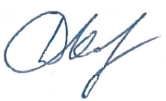 Д.В. КашаевГлавный инженер проекта 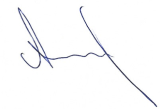 С.С. Авдошин№ п/пНаименованиеЛистОсновная часть проекта планировки территорииОсновная часть проекта планировки территорииОсновная часть проекта планировки территорииРаздел 1 «Проект планировки территории. Графическая часть»1.1Чертеж красных линий. Чертеж  границ зон планируемого размещения линейных объектов М:2000 Раздел 2 «Положение о размещении линейных объектов»2.1.Наименование, основные характеристики (категория, протяженность, проектная мощность, пропускная способность, грузонапряженность, интенсивность движения) и назначение планируемых для размещения линейных объектов 2.2.Перечень субъектов Российской Федерации, перечень муниципальных районов, городских округов в составе субъектов Российской Федерации, перечень поселений, населенных пунктов, внутригородских территорий городов федерального значения, на территориях которых устанавливаются зоны планируемого размещения линейных объектов2.3.Перечень координат характерных точек границ зон планируемого размещения линейных объектов 2.4.Перечень координат характерных точек границ зон планируемого размещения линейных объектов, подлежащих переносу (переустройству) из зон планируемого размещения линейных объектов 2.5.Предельные параметры разрешенного строительства, реконструкции объектов капитального строительства, входящих в состав линейных объектов в границах зон их планируемого размещения 2.6.Информация о необходимости осуществления мероприятий по защите сохраняемых объектов капитального строительства (здание, строение, сооружение, объекты, строительство которых не завершено), существующих и строящихся на момент подготовки проекта планировки территории, а также объектов капитального строительства, планируемых к строительству в соответствии с ранее утвержденной документацией по планировке территории, от возможного негативного воздействия в связи с размещением линейных объектов 2.7Информация о необходимости осуществления мероприятий по сохранению объектов культурного наследия от возможного негативного воздействия в связи с размещением линейных объектов 2.8.Информация о необходимости осуществления мероприятий по охране окружающей среды 2.9.Информация о необходимости осуществления мероприятий по защите территории от чрезвычайных ситуаций природного и техногенного характера, в том числе по обеспечению пожарной безопасности и гражданской обороне Приложения Ответ Управления государственной охраны объектов культурного наследия Самарской области Ответ Министерства лесного хозяйства, охраны окружающей среды и природопользования Самарской области (Водный фонд) (№270401/14283 от 20.07.2020г.)Ответ Министерства лесного хозяйства, охраны окружающей среды и природопользования Самарской области (Лесной фонд) (№270502/13599 от 10.07.2020г.)Ответ Министерства лесного хозяйства, охраны окружающей среды и природопользования Самарской области (ООПТ регионального значения) (№270303/12680 от 29.07.2020г.)Ответ Администрации муниципального района Сергиевский Самарской области №2140 от 29.06.2020г.Ответ Федеральная служба государственной регистрации, кадастра и картографии (Росреестр)Заключению Департамента по недропользованию по приволжскому федеральному округу (№СМ-ПФО-13-00-36/1814 от 28.07.2020г.)№
п/пПикетажное значение пересечения ПК+Наименование коммуникацииДиаметр трубы, ммГлубина до верха трубы, мУгол пересечения, градусВладелец коммуникацииАдрес владельца или № телефонаПримечаниеПо трассе ВЛ-10 кВ пересечения отсутствуютПо трассе ВЛ-10 кВ пересечения отсутствуютПо трассе ВЛ-10 кВ пересечения отсутствуютПо трассе ВЛ-10 кВ пересечения отсутствуютПо трассе ВЛ-10 кВ пересечения отсутствуютПо трассе ВЛ-10 кВ пересечения отсутствуютПо трассе ВЛ-10 кВ пересечения отсутствуютПо трассе ВЛ-10 кВ пересечения отсутствуютПо трассе ВЛ-10 кВ пересечения отсутствуютПо трассе дороги пересечения отсутствуютПо трассе дороги пересечения отсутствуютПо трассе дороги пересечения отсутствуютПо трассе дороги пересечения отсутствуютПо трассе дороги пересечения отсутствуютПо трассе дороги пересечения отсутствуютПо трассе дороги пересечения отсутствуютПо трассе дороги пересечения отсутствуютПо трассе дороги пересечения отсутствуютПо трассе линии анодного заземления пересечения отсутствуютПо трассе линии анодного заземления пересечения отсутствуютПо трассе линии анодного заземления пересечения отсутствуютПо трассе линии анодного заземления пересечения отсутствуютПо трассе линии анодного заземления пересечения отсутствуютПо трассе линии анодного заземления пересечения отсутствуютПо трассе линии анодного заземления пересечения отсутствуютПо трассе линии анодного заземления пересечения отсутствуютПо трассе линии анодного заземления пересечения отсутствуютТрасса нефтегазосборного трубопроводаТрасса нефтегазосборного трубопроводаТрасса нефтегазосборного трубопроводаТрасса нефтегазосборного трубопроводаТрасса нефтегазосборного трубопроводаТрасса нефтегазосборного трубопроводаТрасса нефтегазосборного трубопроводаТрасса нефтегазосборного трубопроводаТрасса нефтегазосборного трубопровода30+47.9нефтепровод1141.281°32+83,4нефтепровод5301.289°32+91,9нефтепровод1141.288°33+05,2нефтепровод1141.274°Год123456Дебиты скв. № 69- по нефти, т/сут61,833,523,917,613,410,7- по жидкости, м3/сут87,568,864,762,460,359,2Добыча газа, млн.м3/год0,4860,3170,2260,1660,1260,101НаименованиеЗначениеПластовая нефтьПластовая нефтьДавление насыщения, МПа6,24Вязкость, мПа·с6,19Плотность, т/м30,834Газосодержание, м3/т31,08Газосодержание при дифференциальном разгазировании, м3/т26,67Разгазированная нефтьРазгазированная нефтьПлотность, т/м30,8908Вязкость, мПа·с39,90Весовое содержание, %: - серы2,46 - смол силикагелевых10,19 - асфальтенов3,97 - парафинов4,12Молекулярная масса257,0Газ однократного разгазированияГаз однократного разгазированияОтносительный удельный вес1,091Мольное содержание в газе, %: - азота9,66 - метана43,88 - сероводорода-Наименование компонентаЗначениеЗначениеЗначениеНаименование компонентаНефть пластоваяНефть разгазированнаяГаз однократного разгазированияСероводород---Углекислый газ0,12-0,46Азот + редкие2,37-9,66Метан11,010,2543,88Этан3,90,5113,79Пропан6,562,5318,56Изобутан1,160,692,49Н.бутан3,913,126,15Изопентан2,482,662,02Н. пентан2,512,841,47Гексаны5,426,891,22Гептаны5,036,660,30Остаток С9+В55,5373,85-ИТОГО100,00100,00100,00Наименование веществаКласс веществаКласс опасности вещества по
ГОСТ 12.1.005-88*Температура, ºСТемпература, ºСТемпература, ºСКонцентрационный предел воспламенения, объемное содержание, %Концентрационный предел воспламенения, объемное содержание, %Наименование веществаКласс веществаКласс опасности вещества по
ГОСТ 12.1.005-88*вспышкивоспламенениясамовоспламенениянижнийверхнийГазонасыщенная нефть (без H2S)А3<28503002,915Разгазированная нефтьА328≥504502,915Углеводородный газГ3--2464,346XY12220257.71446542.4222220257.07446552.3932220253.08446552.1442220252.92446556.1252220095.56446549.6062220084.53446535.9572220055.81446558.7382220051.48446561.2092220047.18446561.84102220042.93446560.96112220039.24446558.69122220037.33446556.60132219903.13446387.40142219836.61446440.15152219831.56446444.08162219826.43446447.90172219821.22446451.61182219711.29446528.28192219604.62446602.69202219600.15446604.89212219595.83446605.27222219591.05446603.86232219555.81446587.33242219552.26446585.67252219548.91446583.64262219545.80446579.75272219313.55446175.77282219193.71445967.34292219091.25445789.14302219068.71445789.15312219063.33445790.72322218797.23445874.38332218793.40445875.14342218789.51445874.71352218684.85445851.40362218680.21445849.60372218677.02445846.67382218674.81445842.20392218539.28445411.00402218538.36445408.11412218537.61445403.18422218539.55445397.02432218544.33445392.65442218546.96445391.62452218567.27445385.25462218572.15445384.13472218580.05445383.70482218752.72445376.31492218756.63445376.56502218760.63445378.22512218763.27445380.38522218766.61445377.38532218770.62445375.73542218773.43445375.42552218920.58445369.13562218928.66445366.55572218948.95445323.62582218966.15445287.26592218968.20445283.93602218971.14445281.48612218970.64445270.59622218972.53445262.66632219004.72445269.10642219046.67445254.08652219050.48445253.16662219055.84445253.90672219060.38445256.83682219062.86445260.41692219064.79445265.65702219046.67445279.56712218986.08445301.25722218970.63445333.92732218948.59445380.52742218944.13445386.06752218934.74445389.87762218926.43445392.69772218922.20445393.08782218785.79445398.92792218778.90445398.83802218773.61445404.62812218768.74445408.20822218764.50445409.12832218760.20445408.56842218755.03445405.41852218749.81445400.61862218749.63445400.45872218581.09445407.67882218575.00445407.97892218564.51445411.26902218695.91445829.29912218792.35445850.74922219056.35445767.77932219064.64445765.35942219069.04445765.11952219097.29445765.16962219102.22445765.92972219105.97445768.11982219109.08445772.00992219217.70445960.931002219334.36446163.821012219565.13446565.201022219586.59446575.251032219587.35446576.591042219588.23446576.021052219595.81446579.581062219765.49446461.221072219807.49446431.931082219812.30446428.501092219817.03446424.981102219821.70446421.361112219896.71446361.851122219899.03446360.251132219903.16446358.881142219907.49446359.001152219912.44446361.201162219915.19446363.981172219960.83446421.511182219964.29446418.941192219912.47446347.471202219918.94446342.781212219970.72446414.161222219995.29446395.911232219997.36446398.501242220014.63446384.481252220015.49446385.561262220062.19446347.871272220061.22446346.671282220069.91446339.611292220090.78446365.251302220092.11446364.301312220095.71446362.951322220098.08446362.741332220101.58446363.331342220105.71446364.961352220108.36446365.211362220111.64446364.501372220114.21446363.001382220142.32446340.311392220146.67446336.761402220150.00446332.251412220151.48446325.111422220150.41446320.131432220144.74446312.321442220121.60446285.861452220115.47446283.521462220109.82446284.751472220105.61446287.531482220103.35446284.811492220131.40446260.791502220133.74446263.471512220131.07446265.871522220128.40446271.201532220128.67446276.601542220130.73446280.661552220135.17446285.831562220144.64446296.861572220153.41446307.061582220159.72446316.481592220161.32446322.801602220160.84446331.421612220158.45446337.701622220152.19446345.191632220131.80446361.651642220137.82446369.121652220149.52446359.831662220152.82446357.761672220157.05446356.751682220161.36446357.251692220166.08446359.871702220167.98446361.961712220212.29446417.821722220214.76446422.151732220215.32446427.531742220214.08446431.701752220210.17446436.301762220089.24446532.221772220098.51446543.721782220225.23446548.951792220225.75446540.861802220235.73446541.501812220235.22446549.371822220247.21446549.871832220247.73446541.781842220029.42446467.671852220004.75446462.411862220002.72446459.601872220011.64446452.411882220014.30446455.851892220017.67446453.111902220057.38446445.941912220034.33446464.211922220022.34446449.341932220025.73446446.631942220017.16446436.011952220021.54446433.881962220025.68446430.601972220026.80446431.981982220038.46446422.551992220069.46446517.272002220049.40446533.192012219995.61446465.372022219998.04446463.402032220001.26446467.802042220031.37446474.212052220033.40446472.612062220186.75446424.242072220074.16446513.552082220038.11446468.882092220059.04446452.272102220084.47446487.852112220146.90446437.362122220125.84446414.272132220154.63446389.922142220152.90446387.792152220155.94446385.39НаименованиеЕд. изм.Количество123Площадка скважины № 69Площадь освоения территориига1,1002Площадь застройким273Площадь покрытия подъездовм23081Плотность застройки%1Площадь территории в обвалованиига0,42Площадь под ТКРСм23200Площадка ИЗУПлощадь освоения территориига0,022Площадь застройким2220Плотность застройки%1Площадка узла приема ОУ от ИЗУПлощадь освоения территориига0,049Площадь застройким2136Плотность застройки%27Площадь покрытия подъездовм2358№ п/пНаименование параметраЗначение предельных размеров земельных участков и предельных параметров разрешенного строительства, реконструкции объектов капитального строительства в территориальных зонахЗначение предельных размеров земельных участков и предельных параметров разрешенного строительства, реконструкции объектов капитального строительства в территориальных зонахЗначение предельных размеров земельных участков и предельных параметров разрешенного строительства, реконструкции объектов капитального строительства в территориальных зонахЗначение предельных размеров земельных участков и предельных параметров разрешенного строительства, реконструкции объектов капитального строительства в территориальных зонахЗначение предельных размеров земельных участков и предельных параметров разрешенного строительства, реконструкции объектов капитального строительства в территориальных зонахЗначение предельных размеров земельных участков и предельных параметров разрешенного строительства, реконструкции объектов капитального строительства в территориальных зонахЗначение предельных размеров земельных участков и предельных параметров разрешенного строительства, реконструкции объектов капитального строительства в территориальных зонахСх1Сх2Сх2-3Сх2-4Сх2-5Сх2-0Сх3Предельные (минимальные и (или) максимальные) размеры земельных участков, в том числе их площадьПредельные (минимальные и (или) максимальные) размеры земельных участков, в том числе их площадьПредельные (минимальные и (или) максимальные) размеры земельных участков, в том числе их площадьПредельные (минимальные и (или) максимальные) размеры земельных участков, в том числе их площадьПредельные (минимальные и (или) максимальные) размеры земельных участков, в том числе их площадьПредельные (минимальные и (или) максимальные) размеры земельных участков, в том числе их площадьПредельные (минимальные и (или) максимальные) размеры земельных участков, в том числе их площадьПредельные (минимальные и (или) максимальные) размеры земельных участков, в том числе их площадьПредельные (минимальные и (или) максимальные) размеры земельных участков, в том числе их площадьМинимальная площадь земельного участка, кв.м1000100010001000100010006002.Максимальная площадь земельного участка, кв.м2000050000500005000050000500003000Предельное количество этажей или предельная высота зданий, строений, сооруженийПредельное количество этажей или предельная высота зданий, строений, сооруженийПредельное количество этажей или предельная высота зданий, строений, сооруженийПредельное количество этажей или предельная высота зданий, строений, сооруженийПредельное количество этажей или предельная высота зданий, строений, сооруженийПредельное количество этажей или предельная высота зданий, строений, сооруженийПредельное количество этажей или предельная высота зданий, строений, сооруженийПредельное количество этажей или предельная высота зданий, строений, сооруженийПредельное количество этажей или предельная высота зданий, строений, сооружений3.Предельная высота зданий, строений, сооружений, м0202020202010Минимальные отступы от границ земельных участков в целях определения мест допустимого размещения зданий, строений, сооружений, за пределами которых запрещено строительство зданий, строений, сооруженийМинимальные отступы от границ земельных участков в целях определения мест допустимого размещения зданий, строений, сооружений, за пределами которых запрещено строительство зданий, строений, сооруженийМинимальные отступы от границ земельных участков в целях определения мест допустимого размещения зданий, строений, сооружений, за пределами которых запрещено строительство зданий, строений, сооруженийМинимальные отступы от границ земельных участков в целях определения мест допустимого размещения зданий, строений, сооружений, за пределами которых запрещено строительство зданий, строений, сооруженийМинимальные отступы от границ земельных участков в целях определения мест допустимого размещения зданий, строений, сооружений, за пределами которых запрещено строительство зданий, строений, сооруженийМинимальные отступы от границ земельных участков в целях определения мест допустимого размещения зданий, строений, сооружений, за пределами которых запрещено строительство зданий, строений, сооруженийМинимальные отступы от границ земельных участков в целях определения мест допустимого размещения зданий, строений, сооружений, за пределами которых запрещено строительство зданий, строений, сооруженийМинимальные отступы от границ земельных участков в целях определения мест допустимого размещения зданий, строений, сооружений, за пределами которых запрещено строительство зданий, строений, сооруженийМинимальные отступы от границ земельных участков в целях определения мест допустимого размещения зданий, строений, сооружений, за пределами которых запрещено строительство зданий, строений, сооружений4.Минимальный отступ от границ земельных участков до зданий, строений, сооружений м-555113Максимальный процент застройки  в границах земельного участка, определяемый как отношение суммарной площади земельного участка, которая может быть застроена, ко всей площади земельного участкаМаксимальный процент застройки  в границах земельного участка, определяемый как отношение суммарной площади земельного участка, которая может быть застроена, ко всей площади земельного участкаМаксимальный процент застройки  в границах земельного участка, определяемый как отношение суммарной площади земельного участка, которая может быть застроена, ко всей площади земельного участкаМаксимальный процент застройки  в границах земельного участка, определяемый как отношение суммарной площади земельного участка, которая может быть застроена, ко всей площади земельного участкаМаксимальный процент застройки  в границах земельного участка, определяемый как отношение суммарной площади земельного участка, которая может быть застроена, ко всей площади земельного участкаМаксимальный процент застройки  в границах земельного участка, определяемый как отношение суммарной площади земельного участка, которая может быть застроена, ко всей площади земельного участкаМаксимальный процент застройки  в границах земельного участка, определяемый как отношение суммарной площади земельного участка, которая может быть застроена, ко всей площади земельного участкаМаксимальный процент застройки  в границах земельного участка, определяемый как отношение суммарной площади земельного участка, которая может быть застроена, ко всей площади земельного участкаМаксимальный процент застройки  в границах земельного участка, определяемый как отношение суммарной площади земельного участка, которая может быть застроена, ко всей площади земельного участка5.Максимальный процент застройки в границах земельного участка при застройке земельных участков для садоводства и дачного хозяйства, %0-----406.Максимальный процент застройки в границах земельного участка при размещении производственных объектов, %08080808080-7.Максимальный процент застройки в границах земельного участка при размещении коммунально-складских объектов, %06060606060-8.Максимальный процент застройки в границах земельного участка при размещении иных объектов, за исключением случаев,  указанных в пунктах 5-7 настоящей таблицы, %0-----40Иные показателиИные показателиИные показателиИные показателиИные показателиИные показателиИные показателиИные показателиИные показатели9.Максимальный размер санитарно-защитной зоны, м00300100500010.Максимальная высота капитальных ограждений земельных участков, м0222221,5Технологический блок, оборудованиеТехнологический блок, оборудованиеТехнологический блок, оборудованиеКоличество опасного веществаКоличество опасного веществаФизические условия содержания опасного веществаФизические условия содержания опасного веществаФизические условия содержания опасного веществанаименование технологического сооружения наименование опасного веществаколичество единиц оборудования, мв единице оборудования, кгв сооружении, тагрегатное состояниедавление рабочее, МПатемпература, 0СВыкидной трубопровод от скважины № 69 до ИЗУводонефтяная эмульсияпротяженность 50,8 м4,67 в 1 м трубы0,24жидкость1,8515Нефтегазосборный трубопровод от ИЗУ до т.2водонефтяная эмульсияпротяженность 3328,9 м4,67 в 1 м трубы15,55жидкость1,8515НаименованиеЗначениеПластовая нефтьПластовая нефтьДавление насыщения, МПа6,24Вязкость, мПа·с6,19Плотность, т/м30,834Газосодержание, м3/т31,08Газосодержание при дифференциальном разгазировании, м3/т26,67Разгазированная нефтьРазгазированная нефтьПлотность, т/м30,8908Вязкость, мПа·с39,90Весовое содержание, %: - серы2,46 - смол силикагелевых10,19 - асфальтенов3,97 - парафинов4,12Молекулярная масса257,0Газ однократного разгазированияГаз однократного разгазированияОтносительный удельный вес1,091Мольное содержание в газе, %: - азота9,66 - метана43,88 - сероводорода-Наименование компонентаЗначениеЗначениеЗначениеНаименование компонентаНефть пластоваяНефть разгазированнаяГаз однократного разгазированияСероводород---Углекислый газ0,12-0,46Азот + редкие2,37-9,66Метан11,010,2543,88Этан3,90,5113,79Пропан6,562,5318,56Изобутан1,160,692,49Н.бутан3,913,126,15Изопентан2,482,662,02Н. пентан2,512,841,47Гексаны5,426,891,22Гептаны5,036,660,30Остаток С9+В55,5373,85-ИТОГО100,00100,00100,00Наименование веществаКласс веществаКласс опасности вещества по
ГОСТ 12.1.005-88*Температура, ºСТемпература, ºСТемпература, ºСКонцентрационный предел воспламенения, объемное содержание, %Концентрационный предел воспламенения, объемное содержание, %Наименование веществаКласс веществаКласс опасности вещества по
ГОСТ 12.1.005-88*вспышкивоспламенениясамовоспламенениянижнийверхнийГазонасыщенная нефть (без H2S)А3<28503002,915Разгазированная нефтьА328≥504502,915Углеводородный газГ3--2464,346Главный инженер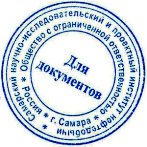 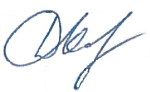 Д.В. КашаевГлавный инженер проекта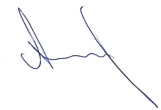 С.С. Авдошин№ п/пНаименованиеЛистПроект межевания территории. Текстовая часть1Пояснительная записка32Перечень образуемых  земельных участков и их частей-      Проект межевания территории. Графическая часть      Проект межевания территории. Графическая часть      Проект межевания территории. Графическая частьЧертеж межевания территории-Чертеж материалов по обоснованию проекта межевания-№КадастровыйкварталКадастровый Номер ЗУОбразуемыйЗУНаименование сооруженияКатегория земельВид разрешенного использованияПравообладательМестоположениеПлощадь163:31:140100763:31:0000000:5060:5060:ЗУ1Площадка ИЗУ, ТКРС, обустройство скважины №69, Станция катодной защиты, Технологический проезд к сооружениям скважины №69 и площадке ИЗУ,земли с/х назначениядля ведения сельскохозяйственной деятельностиДакашев Хамид АлсолтаевичСамарская область, Сергиевский район, сельское поселение Черновка10869263:31:140100763:31:0000000:5060:5060/чзу1Анодный заземлитель, Контрольно-замерный пункт, Трасса ВЛ-10кВ к скважине №69, Трасса нефтегазосборного трубопровода, Трасса линии анодного заземленияземли с/х назначениядля ведения сельскохозяйственной деятельностиДакашев Хамид АлсолтаевичСамарская область, Сергиевский район, сельское поселение Черновка42664363:31:140100763:31:140100863:31:0000000:48:48/чзу1Трасса нефтегазосборного трубопроводаземли с/х назначениядля ведения сельскохозяйственной деятельностиОбщая долевая собственностьСамарская область, Сергиевский район, в границах бывшего совхоза XXIII съезда КПСС4277463:31:140100863:31:0000000:4619:4619/чзу1Трасса нефтегазосборного трубопроводаземли с/х назначениядля ведения сельскохозяйственной деятельностиООО Компания "БИО-ТОН"Самарская область, Сергиевский район, в границах бывшего совхоза им. ХХIII съезда КПСС26371563:31:140100863:31:1401008:112:112/чзу1Узел приема ОУ от ИЗУ, Технологический проезд к сооружениям узла приема ОУ от ИЗУ, Трасса нефтегазосборного трубопроводаземли с/х назначенияДля размещения объектов сельскохозяйственного назначения, находящихся в территориальной зоне Сх1Администрация Сергиевского района в аренде Рябов Е.В.Самарская область, Сергиевский район, сельское поселение Черновка13507663:31:140100863:31:1401008:110:110/чзу1Трасса нефтегазосборного трубопроводаземли с/х назначенияобъект "Сбор нефти и газа со скважины № 50 Южно-Орловского месторождения"Администрация Сергиевского районаРоссийская Федерация, Самарская область, муниципальный район Сергиевский, сельское поселение Черновка594№ 1№ 1№ 1№ 1№ 1Кадастровый квартал:Кадастровый квартал:Кадастровый квартал:63:31:140100763:31:1401007Кадастровый номер:Кадастровый номер:Кадастровый номер:63:31:0000000:506063:31:0000000:5060Образуемый ЗУ:Образуемый ЗУ:Образуемый ЗУ::5060:ЗУ1:5060:ЗУ1Площадь кв.м.:Площадь кв.м.:Площадь кв.м.:1086910869Правообладатель. Вид права:Правообладатель. Вид права:Правообладатель. Вид права:Дакашев Хамид АлсолтаевичДакашев Хамид АлсолтаевичРазрешенное использование:Разрешенное использование:Разрешенное использование:для ведения сельскохозяйственной деятельностидля ведения сельскохозяйственной деятельностиНазначение (сооружение):Назначение (сооружение):Назначение (сооружение):Площадка ИЗУ, ТКРС, обустройство скважины №69, Станция катодной защиты, Технологический проезд к сооружениям скважины №69 и площадке ИЗУ,Площадка ИЗУ, ТКРС, обустройство скважины №69, Станция катодной защиты, Технологический проезд к сооружениям скважины №69 и площадке ИЗУ,№ точкиДирекционныйРасстояние,КоординатыКоординаты(сквозной)уголмXY192°46'45"2,06446325,792220159,74297°44'25"2,08446327,852220159,643102°53'26"2,06446329,912220159,364107°59'51"2,07446331,922220158,905113°5'22"2,07446333,892220158,266117°55'34"2,07446335,792220157,457123°32'10"2,06446337,622220156,488128°5'41"2,06446339,342220155,349133°37'53"2,07446340,962220154,0710138°8'11"2,07446342,462220152,6411141°11'52"28,29446343,842220151,1012138°33'6"1,03446361,572220129,0513133°25'50"1,03446362,252220128,2814129°0'43"1,02446363,002220127,5715123°32'10"1,03446363,792220126,9316118°4'21"1,02446364,652220126,3617113°51'2"1,04446365,552220125,8818108°36'37"1,03446366,502220125,4619103°4'45"1,02446367,482220125,132098°54'54"1,03446368,472220124,902193°21'59"1,02446369,492220124,742288°19'54"1,03446370,512220124,682384°24'2"1,02446371,542220124,712477°42'42"1,03446372,562220124,812573°30'56"1,02446373,572220125,032668°43'13"1,02446374,552220125,322763°40'55"1,04446375,502220125,692858°10'21"1,02446376,432220126,152953°41'11"1,03446377,302220126,693051°34'29"6,48446378,132220127,3031321°33'40"8,91446383,212220131,333251°52'29"1446377,672220138,313351°38'20"5,99446378,462220138,9334141°33'18"7,49446383,162220142,6535231°33'50"6446387,822220136,7836141°39'33"1,4446383,122220133,053751°30'6"4,43446383,992220131,953851°33'25"9,91446387,462220134,7139137°9'25"12,59446395,222220140,8740240°29'33"6,88446403,782220131,6441141°43'2"6,41446397,792220128,254251°37'57"6,12446401,762220123,2243134°12'5"8,12446406,562220127,0244239°49'14"5,89446412,382220121,3645140°8'44"1,5446407,292220118,4046230°49'35"1,39446408,252220117,2547321°14'18"1,76446407,172220116,3748231°28'55"8,83446406,072220117,7449231°9'53"2,04446399,162220112,2450231°27'16"15,66446397,572220110,9651130°47'17"7,32446385,322220101,205251°3'28"15,21446390,862220096,4253318°3'31"0,93446402,692220105,985447°41'30"46,83446402,072220106,6755141°2'13"67,57446436,702220138,1956234°26'45"44,34446479,192220085,6557320°29'10"1,26446443,122220059,8758231°1'37"29,43446442,322220060,8459141°12'51"4,96446419,442220042,3360141°2'9"15446422,552220038,4661230°56'15"1,78446431,982220026,8062231°14'18"1,76446430,602220025,6863141°4'37"3,74446429,232220024,5864144°47'59"1,58446431,582220021,6765149°24'24"1,59446432,492220020,3866154°52'30"1,6446433,302220019,0167159°16'28"1,58446433,982220017,5668164°59'55"1,58446434,542220016,0869169°28'9"1,59446434,952220014,5570174°36'38"1,6446435,242220012,9971179°30'6"1,15446435,392220011,407251°6'56"8,76446435,402220010,257351°13'33"4,69446442,222220015,7574141°8'57"4,69446445,882220018,6975231°8'57"4,69446448,822220015,0476321°2'57"3,69446445,172220012,1077231°3'11"9,66446442,852220014,9778188°37'51"2,27446435,342220008,9079194°33'37"1,59446435,002220006,6680199°47'56"1,59446434,602220005,1281204°37'25"1,58446434,062220003,6282209°17'56"1,59446433,402220002,1883203°57'45"1,08446432,622220000,7984198°36'18"1,07446432,182219999,8085193°23'33"1,08446431,842219998,7986189°6'41"1,07446431,592219997,7487183°44'35"1,07446431,422219996,6888178°56'21"1,08446431,352219995,6189173°39'35"1,09446431,372219994,5390169°12'57"1,07446431,492219993,4591163°54'33"1,08446431,692219992,4092159°22'55"1,08446431,992219991,3693153°54'52"1,07446432,372219990,3594148°56'45"1,09446432,842219989,3995144°2'27"6,16446433,402219988,4696234°8'58"10,01446437,022219983,4797133°28'4"6,88446428,912219977,6198240°36'50"12,08446433,902219972,8899324°2'43"6,39446423,372219966,95100324°2'8"20,76446419,622219972,1210154°11'32"5,18446407,432219988,9210253°31'16"2,05446411,632219991,9510354°10'47"4,48446413,282219993,17104323°49'49"6,22446416,912219995,7910554°10'1"5,64446413,242220000,81106324°9'44"2,22446417,812220004,1110754°6'26"1,88446416,512220005,91108143°56'51"8,41446418,032220007,0110954°30'45"1,33446422,982220000,2111051°41'13"1,03446424,062220000,9811146°32'53"1,05446424,872220001,6211241°29'47"1,04446425,632220002,3411335°59'12"1,04446426,322220003,1211431°32'5"1,03446426,932220003,9611526°4'31"1,05446427,472220004,8411621°4'39"1,03446427,932220005,7811715°21'0"1,06446428,302220006,7411811°12'3"1,03446428,582220007,761196°5'45"1,04446428,782220008,771200°32'44"1,05446428,892220009,80121356°4'27"1,02446428,902220010,85122350°37'40"1,04446428,832220011,87123345°25'33"1,03446428,662220012,90124340°31'47"1,05446428,402220013,90125335°25'6"1,03446428,052220014,89126330°31'27"1,06446427,622220015,83127325°41'32"1,03446427,102220016,75128321°0'12"3,72446426,522220017,60129231°17'20"1,74446424,182220020,49130231°3'17"28,22446422,822220019,40131321°4'6"80446400,872220001,6613251°4'16"28,28446350,602220063,8913351°14'18"1,76446372,602220081,66134321°3'46"12,25446373,972220082,76135327°59'41"0,85446366,272220092,29136331°36'25"0,84446365,822220093,01137336°31'44"0,83446365,422220093,75138342°50'51"0,85446365,092220094,51139346°7'49"0,83446364,842220095,32140352°32'22"0,85446364,642220096,13141356°35'37"0,84446364,532220096,971422°2'43"0,84446364,482220097,811436°52'12"0,84446364,512220098,6514411°42'45"0,84446364,612220099,4814516°41'57"0,84446364,782220100,3014621°40'29"0,84446365,022220101,1014726°15'31"0,84446365,332220101,8814824°21'11"1,04446365,702220102,6314919°18'59"1,03446366,132220103,5815014°18'1"1,05446366,472220104,551518°21'57"1,03446366,732220105,571524°29'5"1,02446366,882220106,59153358°54'32"1,05446366,962220107,61154353°50'41"1,03446366,942220108,66155349°0'41"1,05446366,832220109,68156344°12'27"1,03446366,632220110,71157338°11'55"1,02446366,352220111,70158333°55'29"1,05446365,972220112,65159328°45'11"1,04446365,512220113,59160323°14'27"1,04446364,972220114,48161321°6'34"40,73446364,352220115,31162317°10'54"1,49446338,782220147,01163311°57'29"1,47446337,772220148,10164307°19'60"1,48446336,682220149,08165302°5'13"1,49446335,502220149,98166297°5'15"1,47446334,242220150,77167292°44'22"1,47446332,932220151,44168287°42'2"1,48446331,572220152,01169282°26'42"1,48446330,162220152,46170277°44'52"1,48446328,712220152,78171272°43'35"1,47446327,242220152,98172267°40'42"1,48446325,772220153,05173262°58'18"1,47446324,292220152,99174257°55'56"1,48446322,832220152,81175253°9'10"1,48446321,382220152,50176248°16'13"1,49446319,962220152,07177243°15'37"1,47446318,582220151,52178238°14'26"1,48446317,272220150,86179233°31'2"1,48446316,012220150,08180229°19'25"36,39446314,822220149,20181226°40'29"1,21446287,222220125,48182221°21'43"1,23446286,342220124,65183217°20'22"1,22446285,532220123,73184211°51'18"1,21446284,792220122,76185206°33'54"1,23446284,152220121,73186202°9'1"1,22446283,602220120,63187196°39'16"1,22446283,142220119,50188191°46'6"1,23446282,792220118,33189187°4'0"1,22446282,542220117,13190181°53'36"1,21446282,392220115,92191176°42'58"1,22446282,352220114,71192171°36'25"1,23446282,422220113,49193167°12'60"1,22446282,602220112,27194161°25'1"1,22446282,872220111,08195157°24'58"1,22446283,262220109,92196151°32'23"1,22446283,732220108,79197147°20'57"1,22446284,312220107,72198141°16'3"1,23446284,972220106,69199229°49'50"1,01446285,742220105,73200319°20'47"34,52446284,972220105,0820149°27'39"1446262,482220131,27202136°59'52"1,22446263,242220131,92203131°42'39"1,23446264,072220131,03204127°20'22"1,22446264,992220130,21205121°12'22"1,22446265,962220129,47206117°11'32"1,23446267,002220128,84207111°42'50"1,22446268,092220128,28208106°57'58"1,23446269,222220127,83209101°51'52"1,22446270,402220127,4721096°35'60"1,22446271,592220127,2221191°51'45"1,23446272,802220127,0821286°42'58"1,22446274,032220127,0421382°28'3"1,22446275,252220127,1121476°45'34"1,22446276,462220127,2721571°51'43"1,22446277,652220127,5521665°56'34"1,23446278,812220127,9321762°10'33"1,22446279,932220128,4321857°5'41"1,21446281,012220129,0021952°0'5"1,22446282,032220129,6622049°19'31"36,38446282,992220130,4122151°51'30"2,07446310,582220154,1222257°4'52"2,06446312,212220155,4022361°57'35"2,08446313,942220156,5222467°9'59"2,06446315,782220157,5022572°15'57"2,07446317,682220158,3022677°26'28"2,07446319,652220158,9322782°13'21"2,07446321,672220159,3822887°47'12"2,07446323,722220159,66192°46'45"2,06446325,792220159,7422994°5'8"0,28446374,412220101,17230100°7'29"0,28446374,692220101,15231105°25'20"0,3446374,972220101,10232111°2'15"0,28446375,262220101,02233113°57'45"0,3446375,522220100,92234120°15'23"0,28446375,792220100,80235126°28'9"0,29446376,032220100,66236129°17'22"0,28446376,262220100,49237141°10'33"3,81446376,482220100,31238232°3'28"0,75446378,872220097,34239151°19'47"8,4446378,282220096,88240231°27'32"0,75446382,312220089,51241230°49'35"3,48446381,722220089,04242321°5'33"11,93446379,022220086,84243327°59'41"0,28446371,532220096,12244335°13'29"0,29446371,382220096,36245339°40'37"0,29446371,262220096,62246342°10'52"0,29446371,162220096,89247349°52'31"0,28446371,072220097,17248356°3'17"0,29446371,022220097,452490°0'0"0,28446371,002220097,742503°48'51"0,3446371,002220098,022518°25'37"0,27446371,022220098,3225214°32'4"0,28446371,062220098,5925319°39'14"0,3446371,132220098,8625424°46'31"0,29446371,232220099,1425529°14'56"0,29446371,352220099,4025636°28'9"0,29446371,492220099,6525738°2'49"0,29446371,662220099,8825844°59'60"0,28446371,842220100,1125951°57'11"0,29446372,042220100,3126053°31'51"0,29446372,272220100,4926157°59'41"0,28446372,502220100,6626267°50'1"0,29446372,742220100,8126367°4'4"0,28446373,012220100,9226475°57'50"0,29446373,272220101,0326580°13'3"0,29446373,552220101,1026685°54'52"0,28446373,842220101,1526790°0'0"0,29446374,122220101,1722994°5'8"0,28446374,412220101,17№ 2№ 2№ 2№ 2№ 2Кадастровый квартал:Кадастровый квартал:Кадастровый квартал:63:31:140100763:31:1401007Кадастровый номер:Кадастровый номер:Кадастровый номер:63:31:0000000:506063:31:0000000:5060Образуемый ЗУ:Образуемый ЗУ:Образуемый ЗУ::5060/чзу1:5060/чзу1Площадь кв.м.:Площадь кв.м.:Площадь кв.м.:4266442664Правообладатель. Вид права:Правообладатель. Вид права:Правообладатель. Вид права:Дакашев Хамид АлсолтаевичДакашев Хамид АлсолтаевичРазрешенное использование:Разрешенное использование:Разрешенное использование:для ведения сельскохозяйственной деятельностидля ведения сельскохозяйственной деятельностиНазначение (сооружение):Назначение (сооружение):Назначение (сооружение):Анодный заземлитель, Контрольно-замерный пункт, Трасса ВЛ-10кВ к скважине №69, Трасса нефтегазосборного трубопровода, Трасса линии анодного заземленияАнодный заземлитель, Контрольно-замерный пункт, Трасса ВЛ-10кВ к скважине №69, Трасса нефтегазосборного трубопровода, Трасса линии анодного заземления№ точкиДирекционныйРасстояние,КоординатыКоординаты(сквозной)уголмXY268161°11'43"33,32446576,592219587,35269205°3'40"3,92446587,332219555,81270211°12'53"3,92446585,672219552,26271231°21'29"4,98446583,642219548,91272240°6'19"465,98446579,752219545,80273240°6'10"234,21446175,772219313,55274345°2'25"24,83445972,732219196,8127560°6'6"227,82445966,322219220,8027660°6'13"462,99446163,822219334,3627725°5'40"23,7446565,202219565,1327860°26'23"1,54446575,252219586,59268161°11'43"33,32446576,592219587,35279150°36'40"1446243,492219366,88280240°36'40"1446243,982219366,01281330°36'40"1446243,112219365,5228260°36'40"1446242,622219366,39279150°36'40"1446243,492219366,8822994°5'8"0,28446374,412220101,17230100°7'29"0,28446374,692220101,15231105°25'20"0,3446374,972220101,10232111°2'15"0,28446375,262220101,02233113°57'45"0,3446375,522220100,92234120°15'23"0,28446375,792220100,80235126°28'9"0,29446376,032220100,66236129°17'22"0,28446376,262220100,49237141°10'33"3,81446376,482220100,31238232°3'28"0,75446378,872220097,34239151°19'47"8,4446378,282220096,88240231°27'32"0,75446382,312220089,51241230°49'35"3,48446381,722220089,04242321°5'33"11,93446379,022220086,84243327°59'41"0,28446371,532220096,12244335°13'29"0,29446371,382220096,36245339°40'37"0,29446371,262220096,62246342°10'52"0,29446371,162220096,89247349°52'31"0,28446371,072220097,17248356°3'17"0,29446371,022220097,452490°0'0"0,28446371,002220097,742503°48'51"0,3446371,002220098,022518°25'37"0,27446371,022220098,3225214°32'4"0,28446371,062220098,5925319°39'14"0,3446371,132220098,8625424°46'31"0,29446371,232220099,1425529°14'56"0,29446371,352220099,4025636°28'9"0,29446371,492220099,6525738°2'49"0,29446371,662220099,8825844°59'60"0,28446371,842220100,1125951°57'11"0,29446372,042220100,3126053°31'51"0,29446372,272220100,4926157°59'41"0,28446372,502220100,6626267°50'1"0,29446372,742220100,8126367°4'4"0,28446373,012220100,9226475°57'50"0,29446373,272220101,0326580°13'3"0,29446373,552220101,1026685°54'52"0,28446373,842220101,1526790°0'0"0,29446374,122220101,1722994°5'8"0,28446374,412220101,1728393°40'23"9,99446542,422220257,71284183°35'7"4446552,392220257,0728592°18'8"3,98446552,142220253,08286182°22'21"157,5446556,122220252,92287231°3'35"17,55446549,602220095,56288141°34'46"36,66446535,952220084,53289150°17'52"4,98446558,732220055,81290171°32'4"4,35446561,202220051,48291191°41'54"4,34446561,842220047,18292211°35'56"4,33446560,962220042,93293227°34'36"2,83446558,692220039,24294231°34'50"215,96446556,602220037,33295141°35'9"84,9446387,402219903,13296142°6'34"6,4446440,152219836,61297143°19'38"6,4446444,082219831,56298144°32'44"6,4446447,902219826,43299145°6'23"134,03446451,612219821,22300264°46'3"21,82446528,282219711,29301321°6'21"72,2446506,552219709,30302325°6'32"51,2446461,222219765,49303324°30'27"5,91446431,932219807,49304323°20'38"5,9446428,502219812,30305322°13'7"5,91446424,982219817,03306321°34'22"95,75446421,362219821,70307325°24'28"2,82446361,852219896,71308341°38'54"4,35446360,252219899,033091°35'15"4,33446358,882219903,1631023°57'45"5,42446359,002219907,4931145°18'39"3,91446361,202219912,4431251°34'27"73,44446363,982219915,19313323°23'46"4,31446421,512219960,83314234°3'20"88,28446418,942219964,29315324°3'44"7,99446347,472219912,4731654°2'33"88,18446342,782219918,94317323°23'45"30,61446414,162219970,7231851°22'2"3,32446395,912219995,29319320°55'48"22,24446398,502219997,3632051°28'11"1,38446384,482220014,63321321°5'39"60,01446385,562220015,49322231°3'1"1,54446347,872220062,19323320°54'31"11,2446346,672220061,2232450°51'21"33,06446339,612220069,91325324°27'44"1,63446365,252220090,78326339°26'38"3,84446364,302220092,11327354°56'11"2,38446362,952220095,713289°34'7"3,55446362,742220098,0832921°32'16"4,44446363,332220101,583305°23'22"2,66446364,962220105,71331347°47'10"3,36446365,212220108,36332329°43'47"2,98446364,502220111,64333321°5'24"36,12446363,002220114,21334320°46'57"5,61446340,312220142,32335306°26'26"5,61446336,762220146,67336281°42'38"7,29446332,252220150,00337257°52'26"5,09446325,112220151,48338234°1'14"9,65446320,132220150,41339228°49'46"35,15446312,322220144,74340200°53'36"6,56446285,862220121,60341167°43'6"5,78446283,522220115,47342146°33'43"5,05446284,752220109,82343230°16'39"3,54446287,532220105,61344319°25'32"36,93446284,812220103,3534548°52'29"3,56446260,792220131,40346138°2'54"3,59446263,472220133,74347116°36'29"5,96446265,872220131,0734887°8'15"5,41446271,202220128,4034963°5'50"4,55446276,602220128,6735049°20'38"6,81446280,662220130,7335149°21'6"14,54446285,832220135,1735249°18'39"13,45446296,862220144,6435356°11'2"11,34446307,062220153,4135475°47'36"6,52446316,482220159,7235593°11'14"8,63446322,802220161,32356110°50'8"6,72446331,422220160,84357129°53'18"9,76446337,702220158,45358141°5'15"26,2446345,192220152,1935951°8'6"9,59446361,652220131,80360321°32'59"14,94446369,122220137,82361327°54'4"3,9446359,832220149,52362346°34'15"4,35446357,762220152,823636°37'2"4,34446356,752220157,0536429°2'2"5,4446357,252220161,3636547°43'35"2,82446359,872220166,0836651°34'39"71,3446361,962220167,9836760°17'52"4,98446417,822220212,2936884°3'27"5,41446422,152220214,76369106°33'38"4,35446427,532220215,32370130°21'52"6,04446431,702220214,08371141°34'45"154,35446436,302220210,1737251°7'41"14,77446532,222220089,243732°21'48"126,83446543,722220098,51374273°40'40"8,11446548,952220225,233753°40'9"10446540,862220225,7537693°42'28"7,89446541,502220235,733772°23'17"12446549,372220235,22378273°40'40"8,11446549,872220247,213793°40'9"10446541,782220247,7328393°40'23"9,99446542,422220257,71380141°33'50"25,61446517,272220069,46381231°34'52"86,56446533,192220049,40382320°58'6"3,13446465,372219995,6138353°48'10"5,45446463,402219998,0438412°1'5"30,78446467,802220001,26385321°45'20"2,58446474,212220031,3738651°4'53"57,4446472,612220033,40380141°33'50"25,61446517,272220069,46387141°34'39"143,71446424,242220186,75388231°6'12"57,4446513,552220074,16389321°41'22"26,65446468,882220038,1239054°21'58"43,67446452,362220059,03391321°2'9"80,29446487,852220084,47392227°37'57"31,25446437,362220146,90393319°46'34"37,71446414,272220125,84394230°54'59"2,74446389,922220154,63395321°42'35"3,87446387,792220152,9039651°35'2"49,58446385,392220155,94387141°34'39"143,71446424,242220186,75397192°2'10"25,22446467,672220029,42398234°9'18"3,47446462,412220004,75399321°7'46"11,46446459,602220002,7240052°17'12"4,35446452,412220011,64401320°53'13"4,34446455,852220014,3040251°5'47"18,71446453,112220017,67397192°2'10"25,22446467,672220029,42192°46'45"2,06446325,792220159,74297°44'25"2,08446327,852220159,643102°53'26"2,06446329,912220159,364107°59'51"2,07446331,922220158,905113°5'22"2,07446333,892220158,266117°55'34"2,07446335,792220157,457123°32'10"2,06446337,622220156,488128°5'41"2,06446339,342220155,349133°37'53"2,07446340,962220154,0710138°8'11"2,07446342,462220152,6411141°11'52"28,29446343,842220151,1012138°33'6"1,03446361,572220129,0513133°25'50"1,03446362,252220128,2814129°0'43"1,02446363,002220127,5715123°32'10"1,03446363,792220126,9316118°4'21"1,02446364,652220126,3617113°51'2"1,04446365,552220125,8818108°36'37"1,03446366,502220125,4619103°4'45"1,02446367,482220125,132098°54'54"1,03446368,472220124,902193°21'59"1,02446369,492220124,742288°19'54"1,03446370,512220124,682384°24'2"1,02446371,542220124,712477°42'42"1,03446372,562220124,812573°30'56"1,02446373,572220125,032668°43'13"1,02446374,552220125,322763°40'55"1,04446375,502220125,692858°10'21"1,02446376,432220126,152953°41'11"1,03446377,302220126,693051°34'29"6,48446378,132220127,3031321°33'40"8,91446383,212220131,333251°52'29"1446377,672220138,313351°38'20"5,99446378,462220138,9334141°33'18"7,49446383,162220142,6535231°33'50"6446387,822220136,7836141°39'33"1,4446383,122220133,053751°30'6"4,43446383,992220131,953851°33'25"9,91446387,462220134,7139137°9'25"12,59446395,222220140,8740240°29'33"6,88446403,782220131,6441141°43'2"6,41446397,792220128,254251°37'57"6,12446401,762220123,2243134°12'5"8,12446406,562220127,0244239°49'14"5,89446412,382220121,3645140°8'44"1,5446407,292220118,4046230°49'35"1,39446408,252220117,2547321°14'18"1,76446407,172220116,3748231°28'55"8,83446406,072220117,7449231°9'53"2,04446399,162220112,2450231°27'16"15,66446397,572220110,9651130°47'17"7,32446385,322220101,205251°3'28"15,21446390,862220096,4253318°3'31"0,93446402,692220105,985447°41'30"46,83446402,072220106,6755141°2'13"67,57446436,702220138,1956234°26'45"44,34446479,192220085,6557320°29'10"1,26446443,122220059,8758231°1'37"29,43446442,322220060,8459141°12'51"4,96446419,442220042,336051°1'51"30,08446422,552220038,46403141°35'56"29,41446445,942220057,38404231°7'12"19,1446464,212220034,33405321°21'39"4,34446449,342220022,34406231°5'51"13,65446446,632220025,73407334°3'59"4,87446436,012220017,16408321°36'41"5,28446433,882220021,5462231°14'18"1,76446430,602220025,6863141°4'37"3,74446429,232220024,5864144°47'59"1,58446431,582220021,6765149°24'24"1,59446432,492220020,3866154°52'30"1,6446433,302220019,0167159°16'28"1,58446433,982220017,5668164°59'55"1,58446434,542220016,0869169°28'9"1,59446434,952220014,5570174°36'38"1,6446435,242220012,9971179°30'6"1,15446435,392220011,407251°6'56"8,76446435,402220010,257351°13'33"4,69446442,222220015,7574141°8'57"4,69446445,882220018,6975231°8'57"4,69446448,822220015,0476321°2'57"3,69446445,172220012,1077231°3'11"9,66446442,852220014,9778188°37'51"2,27446435,342220008,9079194°33'37"1,59446435,002220006,6680199°47'56"1,59446434,602220005,1281204°37'25"1,58446434,062220003,6282209°17'56"1,59446433,402220002,1883203°57'45"1,08446432,622220000,7984198°36'18"1,07446432,182219999,8085193°23'33"1,08446431,842219998,7986189°6'41"1,07446431,592219997,7487183°44'35"1,07446431,422219996,6888178°56'21"1,08446431,352219995,6189173°39'35"1,09446431,372219994,5390169°12'57"1,07446431,492219993,4591163°54'33"1,08446431,692219992,4092159°22'55"1,08446431,992219991,3693153°54'52"1,07446432,372219990,3594148°56'45"1,09446432,842219989,3995144°2'27"6,16446433,402219988,4696234°8'58"10,01446437,022219983,4797133°28'4"6,88446428,912219977,6198240°36'50"12,08446433,902219972,8899324°2'43"6,39446423,372219966,95100324°2'8"20,76446419,622219972,1210154°11'32"5,18446407,432219988,9210253°31'16"2,05446411,632219991,9510354°10'47"4,48446413,282219993,17104323°49'49"6,22446416,912219995,7910554°10'1"5,64446413,242220000,81106324°9'44"2,22446417,812220004,1110754°6'26"1,88446416,512220005,91108143°56'51"8,41446418,032220007,0110954°30'45"1,33446422,982220000,2111051°41'13"1,03446424,062220000,9811146°32'53"1,05446424,872220001,6211241°29'47"1,04446425,632220002,3411335°59'12"1,04446426,322220003,1211431°32'5"1,03446426,932220003,9611526°4'31"1,05446427,472220004,8411621°4'39"1,03446427,932220005,7811715°21'0"1,06446428,302220006,7411811°12'3"1,03446428,582220007,761196°5'45"1,04446428,782220008,771200°32'44"1,05446428,892220009,80121356°4'27"1,02446428,902220010,85122350°37'40"1,04446428,832220011,87123345°25'33"1,03446428,662220012,90124340°31'47"1,05446428,402220013,90125335°25'6"1,03446428,052220014,89126330°31'27"1,06446427,622220015,83127325°41'32"1,03446427,102220016,75128321°0'12"3,72446426,522220017,60129231°17'20"1,74446424,182220020,49130231°3'17"28,22446422,822220019,40131321°4'6"80446400,872220001,6613251°4'16"28,28446350,602220063,8913351°14'18"1,76446372,602220081,66134321°3'46"12,25446373,972220082,76135327°59'41"0,85446366,272220092,29136331°36'25"0,84446365,822220093,01137336°31'44"0,83446365,422220093,75138342°50'51"0,85446365,092220094,51139346°7'49"0,83446364,842220095,32140352°32'22"0,85446364,642220096,13141356°35'37"0,84446364,532220096,971422°2'43"0,84446364,482220097,811436°52'12"0,84446364,512220098,6514411°42'45"0,84446364,612220099,4814516°41'57"0,84446364,782220100,3014621°40'29"0,84446365,022220101,1014726°15'31"0,84446365,332220101,8814824°21'11"1,04446365,702220102,6314919°18'59"1,03446366,132220103,5815014°18'1"1,05446366,472220104,551518°21'57"1,03446366,732220105,571524°29'5"1,02446366,882220106,59153358°54'32"1,05446366,962220107,61154353°50'41"1,03446366,942220108,66155349°0'41"1,05446366,832220109,68156344°12'27"1,03446366,632220110,71157338°11'55"1,02446366,352220111,70158333°55'29"1,05446365,972220112,65159328°45'11"1,04446365,512220113,59160323°14'27"1,04446364,972220114,48161321°6'34"40,73446364,352220115,31162317°10'54"1,49446338,782220147,01163311°57'29"1,47446337,772220148,10164307°19'60"1,48446336,682220149,08165302°5'13"1,49446335,502220149,98166297°5'15"1,47446334,242220150,77167292°44'22"1,47446332,932220151,44168287°42'2"1,48446331,572220152,01169282°26'42"1,48446330,162220152,46170277°44'52"1,48446328,712220152,78171272°43'35"1,47446327,242220152,98172267°40'42"1,48446325,772220153,05173262°58'18"1,47446324,292220152,99174257°55'56"1,48446322,832220152,81175253°9'10"1,48446321,382220152,50176248°16'13"1,49446319,962220152,07177243°15'37"1,47446318,582220151,52178238°14'26"1,48446317,272220150,86179233°31'2"1,48446316,012220150,08180229°19'25"36,39446314,822220149,20181226°40'29"1,21446287,222220125,48182221°21'43"1,23446286,342220124,65183217°20'22"1,22446285,532220123,73184211°51'18"1,21446284,792220122,76185206°33'54"1,23446284,152220121,73186202°9'1"1,22446283,602220120,63187196°39'16"1,22446283,142220119,50188191°46'6"1,23446282,792220118,33189187°4'0"1,22446282,542220117,13190181°53'36"1,21446282,392220115,92191176°42'58"1,22446282,352220114,71192171°36'25"1,23446282,422220113,49193167°12'60"1,22446282,602220112,27194161°25'1"1,22446282,872220111,08195157°24'58"1,22446283,262220109,92196151°32'23"1,22446283,732220108,79197147°20'57"1,22446284,312220107,72198141°16'3"1,23446284,972220106,69199229°49'50"1,01446285,742220105,73200319°20'47"34,52446284,972220105,0820149°27'39"1446262,482220131,27202136°59'52"1,22446263,242220131,92203131°42'39"1,23446264,072220131,03204127°20'22"1,22446264,992220130,21205121°12'22"1,22446265,962220129,47206117°11'32"1,23446267,002220128,84207111°42'50"1,22446268,092220128,28208106°57'58"1,23446269,222220127,83209101°51'52"1,22446270,402220127,4721096°35'60"1,22446271,592220127,2221191°51'45"1,23446272,802220127,0821286°42'58"1,22446274,032220127,0421382°28'3"1,22446275,252220127,1121476°45'34"1,22446276,462220127,2721571°51'43"1,22446277,652220127,5521665°56'34"1,23446278,812220127,9321762°10'33"1,22446279,932220128,4321857°5'41"1,21446281,012220129,0021952°0'5"1,22446282,032220129,6622049°19'31"36,38446282,992220130,4122151°51'30"2,07446310,582220154,1222257°4'52"2,06446312,212220155,4022361°57'35"2,08446313,942220156,5222467°9'59"2,06446315,782220157,5022572°15'57"2,07446317,682220158,3022677°26'28"2,07446319,652220158,9322782°13'21"2,07446321,672220159,3822887°47'12"2,07446323,722220159,66192°46'45"2,06446325,792220159,74№ 3№ 3№ 3№ 3№ 3Кадастровый квартал:Кадастровый квартал:Кадастровый квартал:63:31:1401007 63:31:140100863:31:1401007 63:31:1401008Кадастровый номер:Кадастровый номер:Кадастровый номер:63:31:0000000:4863:31:0000000:48Образуемый ЗУ:Образуемый ЗУ:Образуемый ЗУ::48/чзу1:48/чзу1Площадь кв.м.:Площадь кв.м.:Площадь кв.м.:42774277Правообладатель. Вид права:Правообладатель. Вид права:Правообладатель. Вид права:Общая долевая собственностьОбщая долевая собственностьРазрешенное использование:Разрешенное использование:Разрешенное использование:для ведения сельскохозяйственной деятельностидля ведения сельскохозяйственной деятельностиНазначение (сооружение):Назначение (сооружение):Назначение (сооружение):Трасса нефтегазосборного трубопроводаТрасса нефтегазосборного трубопровода№ точкиДирекционныйРасстояние,КоординатыКоординаты(сквозной)уголмXY275165°2'25"24,83445966,322219220,80274240°5'42"6,22445972,732219196,81409345°2'25"24,83445967,342219193,7141060°5'42"6,22445960,932219217,70275165°2'25"24,83445966,322219220,80302141°6'21"72,2446461,222219765,4930184°46'3"21,82446506,552219709,30300145°6'5"130,06446528,282219711,29411153°47'42"4,98446602,692219604,62412174°58'23"4,34446604,892219600,15413196°26'6"4,98446605,272219595,83414205°7'47"38,92446603,862219591,05269341°11'43"33,32446587,332219555,81268327°4'4"1,05446576,592219587,3541525°9'27"8,37446576,022219588,23416325°6'9"206,88446579,582219595,81302141°6'21"72,2446461,222219765,49№ 4№ 4№ 4№ 4№ 4Кадастровый квартал:Кадастровый квартал:Кадастровый квартал:63:31:140100863:31:1401008Кадастровый номер:Кадастровый номер:Кадастровый номер:63:31:0000000:461963:31:0000000:4619Образуемый ЗУ:Образуемый ЗУ:Образуемый ЗУ::4619/чзу1:4619/чзу1Площадь кв.м.:Площадь кв.м.:Площадь кв.м.:2637126371Правообладатель. Вид права:Правообладатель. Вид права:Правообладатель. Вид права:ООО Компания "БИО-ТОН"ООО Компания "БИО-ТОН"Разрешенное использование:Разрешенное использование:Разрешенное использование:для ведения сельскохозяйственной деятельностидля ведения сельскохозяйственной деятельностиНазначение (сооружение):Назначение (сооружение):Назначение (сооружение):Трасса нефтегазосборного трубопроводаТрасса нефтегазосборного трубопровода№ точкиДирекционныйРасстояние,КоординатыКоординаты(сквозной)уголмXY417132°24'58"7,84445398,832218778,90418143°40'48"6,04445404,622218773,61419167°45'28"4,34445408,202218768,74420187°25'12"4,34445409,122218764,50421211°21'12"6,05445408,562218760,20422222°35'59"7,09445405,412218755,03423356°22'56"28,37445400,612218749,814240°44'4"0,78445398,822218778,12417132°24'58"7,84445398,832218778,90410165°2'25"24,83445960,932219217,70409240°6'8"205,56445967,342219193,71425179°58'28"22,54445789,142219091,25426163°43'54"5,6445789,152219068,71427162°32'50"278,94445790,722219063,33428168°46'35"3,9445874,382218797,23429186°18'28"3,91445875,142218793,40430192°33'22"107,22445874,712218789,51431201°12'10"4,98445851,402218684,85432222°34'2"4,33445849,602218680,21433243°41'31"4,99445846,672218677,02434252°33'6"452445842,202218674,814350°0'0"26,06445411,002218539,28436162°36'24"0,87445411,002218565,3443772°32'54"438,18445411,262218564,5143812°33'7"98,79445829,272218695,92439342°33'11"276,73445850,742218792,35440343°43'35"8,64445767,772219056,35441356°52'40"4,41445765,352219064,644420°6'5"28,25445765,112219069,044438°45'49"4,99445765,162219097,2944430°17'6"4,34445765,922219102,2244551°21'29"4,98445768,112219105,9744660°6'16"217,93445772,002219109,08410165°2'25"24,83445960,932219217,70№ 5№ 5№ 5№ 5№ 5Кадастровый квартал:Кадастровый квартал:Кадастровый квартал:63:31:140100863:31:1401008Кадастровый номер:Кадастровый номер:Кадастровый номер:63:31:1401008:11263:31:1401008:112Образуемый ЗУ:Образуемый ЗУ:Образуемый ЗУ::112/чзу1:112/чзу1Площадь кв.м.:Площадь кв.м.:Площадь кв.м.:1350713507Правообладатель. Вид права:Правообладатель. Вид права:Правообладатель. Вид права:Администрация Сергиевского района в аренде Рябов Е.В.Администрация Сергиевского района в аренде Рябов Е.В.Разрешенное использование:Разрешенное использование:Разрешенное использование:Для размещения объектов сельскохозяйственного назначения, находящихся в территориальной зоне Сх1Для размещения объектов сельскохозяйственного назначения, находящихся в территориальной зоне Сх1Назначение (сооружение):Назначение (сооружение):Назначение (сооружение):Узел приема ОУ от ИЗУ, Технологический проезд к сооружениям узла приема ОУ от ИЗУ, Трасса нефтегазосборного трубопроводаУзел приема ОУ от ИЗУ, Технологический проезд к сооружениям узла приема ОУ от ИЗУ, Трасса нефтегазосборного трубопровода№ точкиДирекционныйРасстояние,КоординатыКоординаты(сквозной)уголмXY447115°18'44"51,55445333,922218970,63448128°50'9"7,11445380,522218948,59449157°54'54"10,13445386,062218944,13450161°15'19"8,78445389,872218934,74451174°43'56"4,25445392,692218926,43452177°32'55"136,53445393,082218922,20453180°44'54"6,89445398,922218785,79417180°44'4"0,78445398,832218778,90424176°22'56"28,37445398,822218778,12423221°38'1"0,24445400,612218749,81454177°32'49"168,69445400,452218749,63455177°10'47"6,1445407,672218581,09456162°35'7"10,12445407,972218575,00436180°0'0"26,06445411,002218565,34435252°20'30"3,03445411,002218539,28457261°20'60"4,99445408,112218538,36458287°28'52"6,46445403,182218537,61459317°33'56"6,48445397,022218539,55460338°36'47"2,82445392,652218544,33461342°35'12"21,29445391,622218546,96462347°4'26"5,01445385,252218567,27463356°41'3"7,95445384,132218572,15464357°33'31"172,79445383,672218580,094653°39'30"3,92445376,312218752,7246622°32'18"4,33445376,562218756,6346739°17'22"3,41445378,222218760,63468318°4'11"4,49445380,382218763,27469337°38'3"4,34445377,382218766,61470353°42'16"2,83445375,732218770,62471357°32'40"147,29445375,422218773,43472342°17'39"8,45445369,112218920,58473295°20'5"47,49445366,542218928,6347425°24'43"24445323,622218948,95447115°18'44"51,55445333,922218970,63475142°30'26"11,96445265,652219064,79476160°46'60"9,97445272,932219055,3047769°14'21"3,27445276,212219045,89478142°39'2"0,48445279,272219047,05479160°18'8"58,68445279,562219046,67480160°19'8"5,67445299,342218991,42481115°16'45"10,96445301,252218986,08482160°25'9"1,58445311,162218981,40483205°25'21"22,88445311,692218979,91484295°16'49"16,16445301,872218959,25485301°37'2"3,91445287,262218966,15486320°11'40"3,83445283,932218968,20487267°22'16"10,9445281,482218971,14488283°24'20"8,15445270,592218970,6448911°18'48"32,83445262,662218972,53490340°18'1"44,56445269,102219004,72491346°25'29"3,92445254,082219046,674927°51'38"5,41445253,162219050,4849332°50'14"5,4445253,902219055,8449455°17'18"4,36445256,832219060,3849569°46'49"5,58445260,412219062,86475142°30'26"11,96445265,652219064,79№ 6№ 6№ 6№ 6№ 6Кадастровый квартал:Кадастровый квартал:Кадастровый квартал:63:31:140100863:31:1401008Кадастровый номер:Кадастровый номер:Кадастровый номер:63:31:1401008:11063:31:1401008:110Образуемый ЗУ:Образуемый ЗУ:Образуемый ЗУ::110/чзу1:110/чзу1Площадь кв.м.:Площадь кв.м.:Площадь кв.м.:594594Правообладатель. Вид права:Правообладатель. Вид права:Правообладатель. Вид права:Администрация Сергиевского районаАдминистрация Сергиевского районаРазрешенное использование:Разрешенное использование:Разрешенное использование:объект "Сбор нефти и газа со скважины № 50 Южно-Орловского месторождения"объект "Сбор нефти и газа со скважины № 50 Южно-Орловского месторождения"Назначение (сооружение):Назначение (сооружение):Назначение (сооружение):Трасса нефтегазосборного трубопроводаТрасса нефтегазосборного трубопровода№ точкиДирекционныйРасстояние,КоординатыКоординаты(сквозной)уголмXY482115°19'24"25,18445311,162218981,40447205°24'43"24445333,922218970,63474295°20'26"24,07445323,622218948,9548425°25'21"22,88445301,872218959,25483340°25'9"1,58445311,692218979,91482115°19'24"25,18445311,162218981,40476142°27'30"10,4445272,932219055,30478249°14'21"3,27445279,272219047,05477340°46'60"9,97445276,212219045,89476142°27'30"10,4445272,932219055,30XY12220257.71446542.4222220257.07446552.3932220253.08446552.1442220252.92446556.1252220095.56446549.6062220084.53446535.9572220055.81446558.7382220051.48446561.2092220047.18446561.84102220042.93446560.96112220039.24446558.69122220037.33446556.60132219903.13446387.40142219836.61446440.15152219831.56446444.08162219826.43446447.90172219821.22446451.61182219711.29446528.28192219604.62446602.69202219600.15446604.89212219595.83446605.27222219591.05446603.86232219555.81446587.33242219552.26446585.67252219548.91446583.64262219545.80446579.75272219313.55446175.77282219193.71445967.34292219091.25445789.14302219068.71445789.15312219063.33445790.72322218797.23445874.38332218793.40445875.14342218789.51445874.71352218684.85445851.40362218680.21445849.60372218677.02445846.67382218674.81445842.20392218539.28445411.00402218538.36445408.11412218537.61445403.18422218539.55445397.02432218544.33445392.65442218546.96445391.62452218567.27445385.25462218572.15445384.13472218580.05445383.70482218752.72445376.31492218756.63445376.56502218760.63445378.22512218763.27445380.38522218766.61445377.38532218770.62445375.73542218773.43445375.42552218920.58445369.13562218928.66445366.55572218948.95445323.62582218966.15445287.26592218968.20445283.93602218971.14445281.48612218970.64445270.59622218972.53445262.66632219004.72445269.10642219046.67445254.08652219050.48445253.16662219055.84445253.90672219060.38445256.83682219062.86445260.41692219064.79445265.65702219046.67445279.56712218986.08445301.25722218970.63445333.92732218948.59445380.52742218944.13445386.06752218934.74445389.87762218926.43445392.69772218922.20445393.08782218785.79445398.92792218778.90445398.83802218773.61445404.62812218768.74445408.20822218764.50445409.12832218760.20445408.56842218755.03445405.41852218749.81445400.61862218749.63445400.45872218581.09445407.67882218575.00445407.97892218564.51445411.26902218695.91445829.29912218792.35445850.74922219056.35445767.77932219064.64445765.35942219069.04445765.11952219097.29445765.16962219102.22445765.92972219105.97445768.11982219109.08445772.00992219217.70445960.931002219334.36446163.821012219565.13446565.201022219586.59446575.251032219587.35446576.591042219588.23446576.021052219595.81446579.581062219765.49446461.221072219807.49446431.931082219812.30446428.501092219817.03446424.981102219821.70446421.361112219896.71446361.851122219899.03446360.251132219903.16446358.881142219907.49446359.001152219912.44446361.201162219915.19446363.981172219960.83446421.511182219964.29446418.941192219912.47446347.471202219918.94446342.781212219970.72446414.161222219995.29446395.911232219997.36446398.501242220014.63446384.481252220015.49446385.561262220062.19446347.871272220061.22446346.671282220069.91446339.611292220090.78446365.251302220092.11446364.301312220095.71446362.951322220098.08446362.741332220101.58446363.331342220105.71446364.961352220108.36446365.211362220111.64446364.501372220114.21446363.001382220142.32446340.311392220146.67446336.761402220150.00446332.251412220151.48446325.111422220150.41446320.131432220144.74446312.321442220121.60446285.861452220115.47446283.521462220109.82446284.751472220105.61446287.531482220103.35446284.811492220131.40446260.791502220133.74446263.471512220131.07446265.871522220128.40446271.201532220128.67446276.601542220130.73446280.661552220135.17446285.831562220144.64446296.861572220153.41446307.061582220159.72446316.481592220161.32446322.801602220160.84446331.421612220158.45446337.701622220152.19446345.191632220131.80446361.651642220137.82446369.121652220149.52446359.831662220152.82446357.761672220157.05446356.751682220161.36446357.251692220166.08446359.871702220167.98446361.961712220212.29446417.821722220214.76446422.151732220215.32446427.531742220214.08446431.701752220210.17446436.301762220089.24446532.221772220098.51446543.721782220225.23446548.951792220225.75446540.861802220235.73446541.501812220235.22446549.371822220247.21446549.871832220247.73446541.781842220029.42446467.671852220004.75446462.411862220002.72446459.601872220011.64446452.411882220014.30446455.851892220017.67446453.111902220057.38446445.941912220034.33446464.211922220022.34446449.341932220025.73446446.631942220017.16446436.011952220021.54446433.881962220025.68446430.601972220026.80446431.981982220038.46446422.551992220069.46446517.272002220049.40446533.192012219995.61446465.372022219998.04446463.402032220001.26446467.802042220031.37446474.212052220033.40446472.612062220186.75446424.242072220074.16446513.552082220038.11446468.882092220059.04446452.272102220084.47446487.852112220146.90446437.362122220125.84446414.272132220154.63446389.922142220152.90446387.792152220155.94446385.39Соучредители:- Собрание представителей муниципального района Сергиевский Самарской области;- Администрации городского, сельских поселений муниципального района Сергиевский Самарской области.Газета изготовлена в администрации муниципального района Сергиевский Самарской области: 446540, Самарская область, Сергиевский район, с. Сергиевск, ул. Ленина, 22.Тел: 8(917) 110-82-08Гл. редактор: А.В. Шишкина«Сергиевский вестник»Номер подписан в печать 10.12.2020 г.в 09:00, по графику - в 09:00.Тираж 18 экз.Адрес редакции и издателя: с. Сергиевск,ул. Ленина, 22.«Бесплатно»